      Na temelju  članka 110. Zakona o proračuna („Narodne novine“ broj 87/08,136/12 i 15/15), članka 16. Pravilnika o polugodišnjem i godišnjem izvještaju o izvršenju proračuna („Narodne novine“ broj 24/13, 102/17, 1/20 i 147/20) i članka 20. Statuta Grada Paga („Službeni glasnik Grada Paga“ broj 05/09, 09/10, 3/13, 2/16, 11/17, 3/18 i 5/19 )  Gradsko vijeće Grada Paga  na sjednici održanoj 20. srpnja 2021. godine, donijelo jeGODIŠNJI IZVJEŠTAJ O IZVRŠENJU PRORAČUNA GRADA PAGAZA 2020. GODINUČlanak 1.1. OPĆI DIO 	     Proračun Grada  Paga za 2020. godinu („Službeni glasnik Grada Paga“ broj  6/20)  ostvaren je u 2020. godini kako slijedi:SAŽETAK A. RAČUNA PRIHODA I RASHODA  I B.  RAČUNA FINANCIRANJA RAČUN PRIHODA I RASHODAA.  RAČUN PRIHODA I RASHODA  Prihodi i rashodi prema  ekonomskoj klasifikaciji Prihodi i rashodi prema izvorima financiranja      Rashodi prema funkcijskoj klasifikaciji B. RAČUN FINANCIRANJA     Račun financiranja prema  ekonomskoj klasifikaciji     Analitički prikaz ostvarenih primitaka i izvršenih izdataka        Račun financiranja prema izvorima financiranja2. POSEBNI  DIO     Izvršenje po organizacijskoj klasifikaciji      Izvršenje po programskoj klasifikaciji (programi, aktivnosti i projekti)3.  IZVJEŠTAJ O ZADUŽIVANJU NA DOMAĆEM I STRANOM TRŽIŠTU NOVCA I KAPITALA  ZA 2020. GODINU       Člankom 7. Pravilnika o polugodišnjem i godišnjem izvještaju o  izvršenju proračuna ( „Narodne novine“ broj 24/13, 102/17, 1/20 i 147/20)  propisano je da Izvještaj o zaduženju na domaćem i stranom tržištu novca i kapitala daje pregled zaduženja koje je  ugovorila ili preuzela  jedinica lokalne i područne (regionalne) samouprave te pregled  zaduživanja koje su ugovorili ili preuzeli proračunski  korisnici    u izvještajnom razdoblju po vrsti instrumenata, valutnoj, kamatnoj i ročnoj  strukturi. Osim toga daje se stanje obveza  za vrijednosne papire, kredite i zajmove  na početku i kraju proračunske godine kao i  iznose otplata navedenih obveza  raspoređena  prema dospijeću u narednim godinama.       Grad Pag  nije se  zadužio dugoročno u izvještajnom razdoblju.      Stanje obveza za  ugovorene kredite  na početku iznosi  9.628.996,96 kuna i na kraju proračunske godine  iznosi 9.212.447,67  kuna i to temeljem evidentiranog:- Ugovora o otplati iz sredstava KFW kreditne linije za financiranje uvoza opreme za investicijske projekte vodoopskrbe na području RH za projekt Ražanac-Rtina (Pag) s Hrvatskim vodama u iznosu od 254.107,29 kuna (65.491,57 DEM) sklopljenog 21.05.1999. godine. - Ugovora o kreditu broj: 5113945037 sklopljenog 03.08.2015. godine sa Erste&Steiermarkisce bank d.d. u iznosu od 8.958.340,38 kuna (1.319.975,36 EUR) namijenjen za financiranje izgradnje dječjeg vrtića u gradu Pagu.Planom otplate za INO – kredit iz KFW kreditne linije   utvrđen je način otplate  i to u  8 polugodišnjim jednakim  anuitetom  u iznosu od 4.093,22 DEM. Prva rata je dospijevala  30.06.1999.  godine, a posljednja 30.12.2006. godine. Otplata kredita  po Ugovorom o kreditu broj 5113945037 utvrđena je u 48 jednakih tromjesečnih rata. Iznos rate je 27.499,49 EUR-a u protuvrijednosti  u kunama obračunata po srednjem tečaju HNB na dan plaćanja.  Prva rata  dospijevala  je 30.06.2019.  godine. U 2020. godini isplaćene su  obveze po  dvjema  ratama ( 4,5 rata) u iznosu od 54.998,98 EUR-a odnosno 416.549,29 kuna iako su po otplatnom planu dospijevale  četiri rate (4,5,6,7) iz razloga što je Dodatkom Ugovora  od 26.06.2020. odgođena   otplata glavnice kredita  koja je  dospijevala 30.06.2020. i 30.09.2020. godine kao mjera za ublažavanje posljedica pandemije uzrokovane COVIDOM 19. ,čime se rok vraćanja  produžuje na 30.09.2031. godine. Po otplatnom planu utvrđen je sa 31.12.2020. godine  preostali iznos glavnice u iznosu od 1.182.477,91 EUR-a  odnosno   evidentirana obveza u kunama u iznosu od 8.958.340,38. Ugovorene  kamate  po Ugovora o kreditu broj: 5113945037 od 03.08.2015. godine    iznose 3,55%  godišnje  po fiksnoj  stopi  na iznos kredita od dana korištenja (31.12.2016.-30.09.2019.) odnosno Aneks br.2 Ugovora  od 03.10.2019. po fiksnoj stopi od 1,75%  (01.10.2019. – 30.09.2031.).  Iznos kamata  plaća se tromjesečno po obračunu Banke, a utvrđena je u otplatnom planu.        Člankom 7.  istog Pravilnika propisano je  da sastavni dio Izvještaja o zaduženju je  i izvještaj o zajmovima i potraživanjima  za dane zajmove koje je ugovorila  jedinica lokalne  i područne (regionalne) samouprave, a koji sadrži pregled danih zajmova i potraživanja za dane zajmove u izvještajnom razdoblju.       Grad Pag  nije davao zajmove u izvještajnom razdoblju.Dopunom   članka 7. istog Pravilnika ( „Narodne novine“ broj 147/20)  izvještaj  o zaduženju sadrži i  pregled zaduživanja  te stanje kredita i zajmova  proračunskih korisnika jedinica lokalne i područne (regionalne) samouprave.  Proračunski korisnici Grada Paga ( Dječji vrtić „Paški mališani“, Gradska knjižnica Pag, Javna vatrogasna  postrojba Pag) nisu se dugoročno  zaduživali te nisu davali zajmove u izvještajnom razdoblju.  Stanje obveza za kredite i zajmove  na početku i na kraju proračunske godine  za navedene proračunske korisnike iznosi 0,00 kuna.Grafikon 1. Struktura otplate glavnice  po kreditu  Erste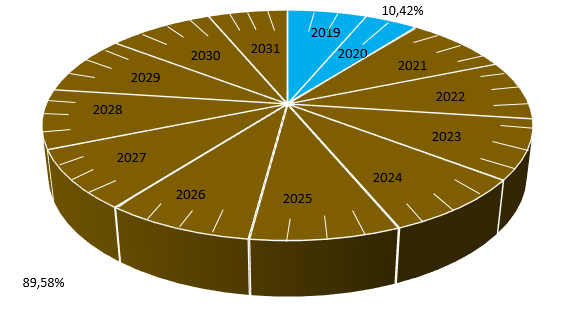 4. IZVJEŠTAJ O KORIŠTENJU PRORAČUNSKE ZALIHE ZA 2020.  GODINU Člankom 56. Zakona o proračunu („Narodne novine“ broj 87/08,136/12 i 15/15) propisano je da se sredstva proračunske zalihe koriste za nepredviđene namjene, za koje u proračunu nisu osigurana ili za namjene za koje se tijekom godine pokaže da za njih nisu utvrđena dovoljna sredstva jer ih pri planiranju proračuna nije bilo moguće predvidjeti. Sredstva proračunske  zalihe koriste se za financiranje rashoda nastalih pri otklanjanju posljedica elementarnih nepogoda, epidemija, ekoloških nesreća ili izvanrednih događaja i ostalih nepredvidivih nesreća te za druge nepredviđene rashode tijekom godine. Nadalje, člankom 57. propisano je da o korištenju proračunske zalihe odlučuje gradonačelnik.  Člankom 8. Pravilnika o polugodišnjem i godišnjem izvještaju o izvršenju proračuna („Narodne novine“ broj 24/13, 102/17,1/20,147/20) ) propisano je da Izvještaj o izvršenju o korištenju proračunske zalihe sadrži podatke o donositelju Odluke, namjeni korištenja te iznos  i datum korištenja sredstava odnosno isplate sredstava  iz proračunske zalihe.    Planirana sredstva za proračunsku zalihu u iznosu od 250.000,00 kuna  u 2020. godini utrošena su u  iznosu od  59.883,17 kuna odnosno 23,96% planiranog i to za: - nabavu  sredstava za denzinsekciju i zaštitinih maski za potrebe Gradske uprave temeljem    Odluke Gradonačelnika KLASA:400-06/20-60/18, URBROJ:2198/24-04/01-20-1 od 17. srpnja 2020. godine  odnosno ispostavljenim računima Lorenco d.o.o. u iznosu od 6.884,07 kuna  podmirenih  15.09.2020.  godine, - nabavu platnenih maski ( šivanje)  temeljem  Odluke Gradonačelnika KLASA:400-06/20-60/18, URBROJ:2198/24-04/01-20-2 od 10. kolovoza 2020. godine  odnosno ispostavljom računu Beauty diva  uslužni obrt  vl. Marija Valentić  u iznosu od 1.000,00 kuna  podmirenog  27.08.2020.  godine,- nabavu  3.550 kom troslojnih maski  za zaposlenike Gradske uprave  temeljem    Odluke Gradonačelnika KLASA:402-01/20-10/171, URBROJ:2198/24-04/01-20-2 od 13. listopada             2020. godine  odnosno ispostavljenom računu  Ljekarne Kaštel Farm u iznosu od 1.999,10 kuna  podmirenog  13.10.2020.  godine, -  doznačenu pomoć 31.12.2020. godine u iznosu od  50.000,00 kuna Gradu Petrinji  za obnovu dječjeg vrtića Petrinjčica  temeljem temeljem  Odluke Gradonačelnika KLASA:402-01/20-10/235, URBROJ:2198/24-04/01-20-1 od 31.12.2020. godine.  5.  IZVJEŠTAJ O DANIM JAMSTVIMA I IZDACIMA PO JAMSTVIMA   ZA 2020. GODINU Sukladno članku 9. Pravilnika o polugodišnjem i godišnjem izvještaju o izvršenju proračuna ( „Narodne novine“ broj 24/13, 102/17, 1/20, 147/20) propisano je da Izvještaj o danim jamstvima i izdacima po jamstvima  sadrži pregled danih i protestiranih jamstava u izvještajnom razdoblju. Osim toga ovaj Izvještaj sadrži stanje obveza po danim jamstvima iskazanih u izvanbilančnoj evidenciji, na početku i na kraju proračunske godine kao i stanje protestiranih jamstva. Izvještaj   je prikazan kroz Tablice: Tablica: Pregled danih jamstava       Grad Pag tijekom  2020. godine  nije davao nova jamstva.     Stanje obveza po danom jamstvu, iskazane u izvanbilančnoj evidenciji na početku proračunske godine iznosi 285.817,09  kuna odnosno na  dan 31.12.2020. godine  144.058,50  kuna. Navedeni iznosi utvrđeni su Izvješćem  Komunalnog društva Pag d.o.o.Tablica: Pregled protestiranih jamstava     Stanje potraživanja po protestiranim jamstvima na početku  proračunske godine  i na dan 31.12.2020. godine iznosi 0,00 kuna.        6.  OBRZLOŽENJE  OSTVARENJA PRIHODA I PRIMITAKA, RASHODA I IZDATAKA U 2020. GODINI     Člankom 12. stavak 1. Pravilnika o polugodišnjem i godišnjem izvještaju  o izvršenju proračuna (Narodne novine“ broj 24/13, 102/17,1/20 i 147/20)  propisano je  da obrazloženje ostvarenja prihoda i primitaka, rashoda i izdataka  dopunjuje podatke iz Računa prihoda i  rashoda i Računa financiranja na opisni, brojčani, grafički ili kombinirani način  posebice obrazlaganjem odstupanja izvršenja u odnosu na plan. Financiranje javnih  rashoda u 2020. godini izvršeno je na osnovi slijedećih  dokumenata:Proračuna Grada Paga za 2020. godinu i projekcije za 2021. i 2022. godinu  usvojenog  na Gradskom vijeću Grada Paga na sjednici održanoj 05. prosinca 2019. godine, objavljen u „Službenom glasniku Grada Paga 13/2019),Odluke o izvršenju Proračuna Grada Paga za 2020. godinu usvojene  na Gradskom vijeću Grada Paga na sjednici održanoj 05. prosinca 2019. godine, objavljene u „Službenom glasniku Grada Paga 13/2019),I Izmjene i dopune Proračuna Grada Paga za 2020. godinu i projekcije za 2021. i 2022. godinu usvojene na Gradskom vijeću Grada Paga na sjednici održanoj 27. veljače 2020. godine, objavljena u „Službenom glasniku Grada Paga 2/2020),II Izmjene i dopune Proračuna Grada Paga za 2020. godinu i projekcije za 2021. i 2022. godinu usvojene na Gradskom vijeću Grada Paga na sjednici održanoj 30. srpnja 2020. godine, objavljena u „Službenom glasniku Grada Paga 6/2020).     Sažetak  A. Račun prihoda i rashoda i B. Računa financiranja sadrži prikaz ukupnih ostvarenih  prihoda  i primitaka  te izvršenih rashoda i izdataka na razini razreda ekonomske klasifikacije.      U  A. Računu prihoda i rashoda utvrđeno je da   planirani prihodi  za 2020. godinu iznose  45.636.000,00 kuna, a ostvareni su u  izvještajnom razdoblju  u iznosu od  29.962.366,93 kuna i čine  65,66% ukupnog plana.  U strukturi naplaćenih prihoda prihodi poslovanja  zastupljeni su u iznosu od 27.886.516,92 kuna te prihodi od prodaje nefinancijske imovine u iznosu od 2.075.850,01  kuna.Ukupno planirani rashodi  u iznosu od 42.414.000,00  kuna izvršeni su u  2020. godini u iznosu od 28.330.703,17 kuna i čine 66,80% ukupnog plana. Izvršenje uključuje rashode poslovanja  u iznosu od 22.014.737,27 kuna te rashode  za nabavu nefinancijske imovine  u  iznosu od 6.315.966,90  kuna.                             Odnosom ostvarenih prihoda i izvršenih rashoda u  tekućoj proračunskoj  godini utvrđen je proračunski višak u iznosu od 1.631.663,76 kuna.     U B. Računu financiranja  nije planiran, ali je    ostvaren  primitak od financijske imovine i zaduživanja u iznosu od 2.196.080,37 kuna.  Od planiranog iznosa od 440.000,00 kuna za  izdatak  za financijsku imovinu i otplatu zajmova  u izvještajnom razdoblju izvršeno je 416.549,29 kuna čime je ostvaren proračunski  višak  od 1.779.531,08.kuna.     Raspoloživa sredstva iz prethodnih godina utvrđena su kao proračunski  višak u iznosu od 967.766,69 kuna  i predstavljaju  rezultat  odnosa  sukcesivnog pokrića proračunskog  manjka   Proračuna Grada Paga u iznosu od -3.100.000,00 kuna sukladno  članku 3. Odluke  o načinu pokrića  proračunskog manjka u Proračunu Grada Paga iz prethodnog razdoblja  (“Službeni glasnik Grada Paga“  broj 8/20) i  ostvarenog proračunskog viška Grada  sa 31.12.2019. godine u iznosu od 3.750.797,32  kuna te ukupnog  proračunskog  viška proračunskih korisnika sa 31.12.2019. godine u iznosu od   316.969,37 kuna.       Odnosom ukupno ostvarenih prihoda/primitaka  ( Grada i proračunskih korisnika - vlastita i namjenska sredstva) u 2020. godini u iznosu od 32.158.447,30 kuna, ukupno izvršenih rashoda/izdataka  u  iznosu od  28.747.252,46 kuna  i  planiranih  raspoloživih sredstava   iz prethodnih godina  u iznosu od 967.755,69 kuna ostvaren je    proračunski  višak sredstava u iznosu od 4.378.961,53 kuna.     Temeljem  dostavljenih  financijskih izvještaja  proračunskih korisnika   za razdoblje  01.01.-31.12.2020. godine ( predanih u FINU na propisanim obrascima), a koji su propisani  odredbama  Pravilnika  o financijskom  izvještavanju u proračunskom računovodstvu (NN 3/15, 93/15, 135/15,2/17, 28/17,112/18 i 126/19)  utvrđen je manjak poslovanja proračunskog korisnika  Gradske knjižnice Pag u iznosu od 12.229,72 kuna, višak poslovanja   Dječjeg vrtića „Paški mališani“ u iznosu od 466.247,66 kuna i Javne vatrogasne postrojbe Pag u iznosu od 31.405,90  kuna.        Proračunski manjak  Grada (bez proračunskih korisnika) na dan 31.12. 2020.  godine utvrđen je financijskim izvještajima za 2020. godinu propisanim Pravilnikom o financijskom izvještavanju u proračunskom računovodstvu, obrazac PR-RAS VP 151 objavljen  http://pag.hr/index.php/gradska-uprava/proracun-i-financije/financijsko-izvjesce-grada  u iznosu od   -24.441.858,95 kuna.   Zbroj je to proračunskog manjka  u iznosu od -27.684.599,32  kuna utvrđenog  financijskim izvještajima za 2019. godinu  i  ostvarenog proračunskog  viška  tekuće proračunske  godine  u   iznosu od 3.242.740,37 kuna.     U Računu prihoda i rashoda  dan je prikaz ostvarenih prihoda i  izvršenih rashoda Grada Paga i proračunskih korisnika za izvještajno razdoblje u odnosu na plan 2020. godine kao i ostvarenje, izvršenje za isto razdoblje prethodne proračunske godine prema- ekonomskoj klasifikaciji - izvorima financiranja- funkcijskoj  klasifikaciji      EKONOMSKA  KLASIFIKACIJA         Ukupni prihodi proračuna (Grad i proračunski korisnici) sastoje se od prihoda poslovanja i prihoda od prodaje nefinancijske imovine. Tablica 1. Ostvareni prihodi  za 2019. i 2020. godinu  na razini razreda  Grafikon 1. Ostvarenih prihoda  za 2019. i 2020. godinu PRIHODI POSLOVANJA planirani su u iznosu od 43.939.700,00 kuna, a ostvareni su u iznosu 27.886.516,92 kuna ili 63,47% planiranog iznosa. Ostvarenje pojedinih vrsta prihoda poslovanja  iskazano je po ekonomskoj klasifikaciji  kroz skupine, podskupine i odjeljke kako slijedi:     Prihodi od porezaPrihodi od poreza    u izvještajnom razdoblju ostvareni su u iznosu od 9.871.728,07 kuna  što čini 51,55%  planiranog ostvarenja.  Ostvareno je 22,51% manje u odnosu na isto izvještajno razdoblje  prethodne godine.  Unutar  ove vrste prihoda evidentirani su:    Porez i prirez na dohodak odnosno samo porez, budući da Grad Pag nije propisao stopu prireza za svoje područje obveznicima poreza na dohodak, ostvaren je u iznosu od 5.397.430,69 kuna ili 8,52% manje od   plana što  je u odnosu na isto razdoblje prethodne godine  manje za                19,97%.  Prihod je ostvaren po osnovi:- sredstava dobivenih rasporedom  temeljem Zakona o financiranju jedinice lokalne i područne (regionalne) samouprave  u iznosu od 4.519.677,70 kuna što odgovara iznosu  60%  ukupno ostvarenih  sredstava na području grada Paga (7.309,157,38 kn)  od čega je najviše raspoređeno  od poreza na dohodak po osnovi nesamostalnog rada 63,62%  (2.875.378,67 kn), zatim od iznajmljivanja stan. soba i postelja - paušalno 15,28% ( 690.364,26 kn), po osnovi dohotka od  kapitala 6,64% (300.142,92 kn), od obrta  5,91% ( 266.857,62 kn), od drugog dohotka 4,68%  ( 211.208,69 kn) i  ostalih vrsta  poreza  na dohodak ( kamate na štednju, najma i zakupa po rješenju Porezne uprave…) 3,87%;- sredstava fiskalnog  izravnanja koji se raspoređuje   ovisno o ukupno raspoloživim  sredstvima  prikupljenima  iz udjela za fiskalno izravnanje i o udjelu grada, općine, županije  u sredstvima fiskalnog  izravnanja u punom iznosu za sve općine, gradove i županije u skladu sa Odlukom o udjelu sredstava  fiskalnog izravnanja…  za 2020. godinu. Udio Grada iznosi 0,000585090777450086 prema Tablici udjela po JLP(R)S za fiskalno izravnanje u 2020. https://mfin.gov.hr/istaknute-teme/lokalna-samouprava/fiskalno-izravnanje/2020. Grad Pag   je u izvještajnom razdoblju  ostvario pravo na sredstva fiskalnog izravnanja  u iznosu od 1.179.891,06 kuna, dok je  izdvojio za fiskalno izravnanje iz   ostvarenih sredstava  na području Grada   iznos od 1.159.435,07 kuna prema  Izvještaju o ustupljenim prihodima poreza na dohodak dostavljen od strane FINE, Centra podrške sustavu  riznice za razdoblje od 01.01.-31.12. 2020. godine;- knjigovodstvenog evidentiranja  beskamatnih zajmova  sukladno Naputku o načinu isplate beskamatnog zajma jedinicama lokalne i područne (regionalane) samouprave HZMO-u i HZZO-u („Narodne novine“, br. 46/20) u iznosu od  -302.138,07 kuna.      Porezi na imovinu  ostvareni su u iznosu od   4.057.890,48 kuna ili 31,65% plana odnosno u odnosu na  isto razdoblje prethodne godine manje  za  26,87%. Razlog takvom ostvarenju je  manje ostvarenog poreza na nekretnine  za  1.473.345,68 kuna odnosno  50,30%  (ostvareno 1.455.465,09 kn), poreza na  korištenje  javne površine za  27.181,89 kuna  odnosno 18,53%  (ostvareno 119.471,57 kn) i neznatno više ostvarenog poreza na kuće za odmor  za 9.189,67 kuna  odnosno za 0,38%    ( ostvareno 2.482.953,82 kn).   Manje ostvarenje u odnosu na isto razdoblje prethodne godine  bilježe Porezi na robu i usluge  za 6,52 % odnosno za 29.022,25 kuna. U odnosu na planirano ostvareno je  manje  za 3,16%.   U ovoj podskupini evidentiraju se: porez na potrošnju koji je ostvaren u iznosu od  416.406,90 kune što je u odnosu na prethodnu proračunsku godinu manje za 6,46%  i porez na tvrtku   planiran u iznosu od 30.000,00 kuna.  Planirano ostvarenje poreza na tvrtku odnosilo  se na naplatu  nenaplaćenog potraživanje evidentiranog na dan 31.12.2016. godine s obzirom da je  kao prihod jedinice lokalne samouprave ukinut  Zakonom o lokanim porezima (NN 115/16,101/17). Ostvarenje je evidnentirano sa 0,00 kuna, pa slijedi da  nije  bilo naplate nenaplaćenog potraživanja koje na dan 31.12.2020.  godine iznosi 127.178,90 kuna  iz Tablice 5.  Stanje nenaplaćena potraživanja  po vrsti prihoda i izvorima Pomoći iz inozemstva i od subjekata unutar općeg proračuna  Pomoći iz inozemstva i od subjekata unutar općeg  proračuna   u izvještajnom razdoblju ostvareni su u iznosu od 4.836.573,25 kuna  što čini 83,08%  planiranog ostvarenja. Unutar  ove vrste prihoda evidentirane su:   Pomoći proračuna iz drugih proračuna  planirane  885.000,00 kuna, a  ostvarene su u iznosu od 473.237,30 kuna  ili 53,47%.   Tekuće pomoći proračuna  iz drugih proračuna u iznosu od 273.237,30 kuna, a odnose se na pomoći- iz  državnog proračuna u vidu kompenzacijskih mjera  u iznosu od 264.937,30 kuna što predstavlja odobreni iznos Gradu Pagu za 2020. godinu iz Tablice koja je prilog  članku 24. Zakona o izvršavanju Državnog proračuna RH za 2020. godinu (NN br. 117/19,32/20,42/20,58/20), a istim je propisano  da će Ministarstvo financija  isplaćivati pomoć  i visini  procijenjenog gubitka prihoda na temelju povećanja osnovnog odbitka sukladno izmjenama propisa kojima je uređeno oporezivanje dohotka koje je  u primjeni od 01.01.2020.  godine.  Točkom 3. istog članka utvrđeno je da su doznačena sredstva nenamjenska.- iz  županijskog proračuna za podmirenje ogrijeva socijalno ugroženim osobama na području grada Paga u iznosu od 8.300,00 kuna (osigurana  kao Pomoć za ogrjev u proračunu Zadarske županije za 2019. godinu 950,00 kn i za 2020. godinu 7.350,00 kn).    Kapitalne pomoći  proračuna  iz drugih proračuna ostvarene su u iznosu od 200.000,00 kuna za sufinanciranje  radova i usluga za projekt Dom kulture u Pagu temeljem  Ugovora o sufinanciranja broj:07-F-DK-0073/20-13     iz Programa   Održivi razvoj jadranskih otoka  od strane  Ministarstva regionalnog razvoja i fondova EU.     Pomoći od izvanproračunskih korisnika ostvarene su u iznosu od 1.209.882,00 kuna od planiranih 2.625.200,00 kuna ili 46,09%.  Doznačene pomoći  u iznosu od 1.209.882,00 odnose  se na  doznačena sredstva Fonda za zaštitu okoliša i energetsku učinkovitost   - u visini 75% vrijednosti 1-3 situacije G.T.TRADE d.o.o.  sukladno  Ugovoru o korištenju sredstava Fonda za neposredno sudjelovanje Fonda u sufinanciranju programa sanacije odlagališta komunalnog otpada  „Sv. Kuzam“ od 08.02.2005. godine i Dodatku I-XI    u iznosu od 1.064.382,00 kuna, - u visini  60% opravdanih troškova  nabave komunalne opreme ( 1 rolo konterjenra, cca 18 m³, 2 pres kontejnera za sabijanje otpada, tip Averman MPC-5, zapremnine 5 m³ i 1 balirke tip Bramidan B20)  temeljem Ugovora  br. 2020/012957  o neposednom sufinanciranju  nabave  komunalne opreme za gospodarenje otpadom na otocima, davanjem sredstava pomoći u iznosu od 145.500,00 kuna.   Pomoći izravnanja za decentralizirane funkcije  ostvarene  su u iznosu od 540.000,00 kuna od planiranih 787.000,00 kuna ili 68,61%. Sredstva su  osigurana i doznačena  iz Državnog proračuna za osiguranje minimalnog  financijskog standarda javnih potreba u vatrogastvu odnosno za Javnu vatrogasnu postrojbu Pag  prema postotku suosnivača  (Grad Pag  60% - 324.000,00 kuna, Općina Kolan 20% -108.000,00 kn, Općina Povljana 20% -108.000,00 kn) za razdoblje rujan - prosinac 2020. godine.    Pomoći  proračunskim korisnicima  iz proračuna koji im nije nadležan  ostvaren je u iznosu od 1.640.068,24 kuna odnosno 9,00% više od plana iz razloga što proračunski korisnici nisu imali  realno planirane iznose  pomoći. Unutar  ove vrste primitaka evidentirane su dobivene pomoći proračunskih korisnika:     Tekuće pomoći proračunskim korisnicima iz proračuna koji im nije nadležan u iznosu od 1.640.068,24 kuna  temeljem dostavljenog  Izvješća  za razdoblje 01.01.-31.12.2020. godine Dječjeg vrtića „Paški mališani“ iznos od 870.300,00  kuna,  Gradske knjižnice Pag iznos od  8.000,00 kuna (Općina Povljana), Javne vatrogasne postrojbe Pag (Općina Kolan, Općina Povljana)  iznos od 723.768,24 kuna.     Kapitalne pomoći proračunskim korisnicima iz proračuna koji im nije nadležan u iznosu od 38.000,00 kuna, odnose se na pomoći doznačene iz  državnog proračuna za nabavu knjiga   u Gradskoj knjižnici Pag.   Pomoći iz državnog proračuna temeljem prijenosa EU sredstava ostvaren je u iznosu od 973.385,71 kuna sa planiranim iznosom od 20.000,00 kuna, a odnosi se na -  doznačena sredstva u iznosu od 862.550,72 kuna za Projekt KK 06.1.1.0047 Kulturna ruta: putevima liburnskog, rimskog i hrvatskog nasljeđa Zadarske županije i  prihvatljive troškove  plaće člana  projektnog tima.  -  bespovratna sredstava od strane Izvršne agencije za inovacije i mreže  do  15.000 EUR -110.834,99 kuna  temeljem Sporazuma  o dodjeli  bespovratnih sredstava u okviru   Instrumenta za povezivanje Europe (CEF): Program WiFi4EU, broj INEA/CEF/WIFI4EU/1-2018/008127-010851 za  uspostavu WIFI sustava na javnim površinama  Grada Paga.         Prihodi od imovinePrihodi od imovine  ostvareni su u iznosu od 2.795.947,14 kuna  ili 71,73% plana. Ostvarenje u odnosu na isto razdoblje prethodne proračunske godine manje  je za 44,59%. Prihodi od imovine  sastoje se od prihoda od financijske i prihoda od nefinancijske imovine.     Prihodi od financijske imovine  ostvareni su u iznosu od 28.460,67  kuna i to najvećim dijelom  od  naplate zateznih kamata u iznosu od 25.511,78 kuna (  za nepravodobno plaćanje komunalnog doprinosa 20.661,56 kn, komunalne naknade 2.540,95 kn, poreza na kuće za odmor 2.293,58 i  naknade za javnu površinu 15,69 kn). U  odnosu na isto razdoblje prethodne godine ostvareno  je  manje za 95,14% iz razloga što su u 2019. godini naplaćene zatezne kamate po OV-6885/05 Božidar Jović. Prihod od kamata  na depozite po viđenju ostvaren je u iznosu od 2.948,89 kuna i  sadrži ostvaren prihod  kod proračunskih korisnika u iznosu od 2.020,33 kuna (  Dječji vrtić -1.895,88  kn, Gradska knjižnica Pag -124,43 kn i JVP Pag -0,02 kn) i  Grada u iznosu od 928,56 kuna.      Prihodi od nefinancijske imovine ostvareni su u iznosu od 2.767.486,47 kuna  ili 16,01% manje od  plana, a čine ih naknade za koncesije, prihodi od zakupa i  iznajmljivanja imovine i naknade za korištenje nefinancijske imovine. Ostvareno  je manje  za 38,76% u odnosu na prethodnu proračunsku godinu.Naknade za koncesije ostvarene su u iznosu od 214.083,22 kuna. Ostvarenje se odnosi na  - naknade za izdana koncesijska odobrenja za obavljanje djelatnosti na morskoj obali i morskim vodama na području Grada  u iznosu od 211.648,00 kuna,- naknade za koncesije na pomorsko dobro  u iznosu od 35,22 kuna što čini 1/3  ostvarenih prihoda na području Grada dobivenih sredstava rasporedom prema Izvještaju o uplati i rasporedu zajedničkih prihoda, određenih ustanova i trgovačkih društava  u vlasništvu RH za razdoblje 01.01.-31.12.2020. godine od strane   FINE Sektora usluga za državu,-  naknadu za  koncesiju dimnjačarske usluge u iznosu od 2.400,00 kuna,Prihodi od zakupa i iznajmljivanja imovine ostvareni su u iznosu od  2.505.389,24 kuna što u odnosu na  ostvarenje prethodne proračunske godine, kada je ostvareno 3.352.553,45 kuna  ostvareno  manje za 25,27%.  Ostvarenje ove vrste prihoda čine prihodi od  zakupa javne površine za postavu štandova, kioska, stolova i stolica sa ostvarenjem  od 1.160.372,17 kuna (2019.-2.230.366,22 kn),  prihodi od zakupa poslovnih prostora u vlasništvu Grada  sa ostvarenjem od  882.400,34 kuna (2019. -1.122.187,23 kn) i ostvarenje  prihoda od zakupa poljoprivrednog zemljišta  u iznosu od 462.616,73 kuna  što  predstavlja 65%  raspoređenih sredstava  po Izvješću  FINE  po  uplatama Paške sirane d.d. za korištenje poljoprivrednog zemljišta RH na području Grada Paga ( Izvansudska nagodba od 12.05. 2020. i Ugovora 29.06.20.),  a  koji u  izvještajnom razdoblju prethodne godine nije ostvaren.  Naknada za korištenje  nefinancijske imovine ostvarena je u iznosu od 48.014,01 kuna što  predstavlja manje u odnosu na prethodnu godinu za 46,08%. Ostvarenje tekuće godine  uključuje ostvarenje po osnovi naknade  za otkopanu količinu neenergetskih mineralnih sirovina u iznosu od 18.420,05 kuna (30% raspoređenog iznosa od 61.400,20 kn prema Izvješću FINE)  i  spomeničke rente u iznosu od 29.593,96 kuna ( po čet. metru -29.448,64 kn i na ukupan prihod -145,32 kn što predstavlja 60% raspoređenih sredstava prema Izvješću FINE). Manje ostvareno u odnosu na 2019. godinu   odnosi se  na manje ostvarene spomeničke rente za 40.396,62 kuna ( 57,71%) i manje ostvarene   naknade za otkopanu količinu neenergetskih mineralnih sirovina  za 628,23 kuna  (3,29%) .          Prihodi  od upravnih i administrativnih pristojbi, pristojbi   po posebnim propisima i naknada  Prihodi  od upravnih i administrativnih pristojbi i  pristojbi  po posebnim propisima  i naknada planirani su u iznosu od 14.301.500,00 kuna, a ostvareni su u izvještajnom razdoblju u iznosu od 10.085.729,18 kuna  što čini 70,52% planiranih sredstava. Tako ostvareno u odnosu na izvještajno razdoblje prethodne godine čini 5,45%  više ostvarenog.    Upravne i administrativne  pristojbe  ostvareni su u iznosu od  615.758,73 kuna ili 107,46% godišnjeg plana i to po osnovi -  prihoda od pristojbi ostvarene prodajom državnih  biljega  u iznosu od 43.896,46 kuna što predstavlja 33,33%  sredstava prikupljenih na području grada Paga  budući da je to zajednički prihod raspoređen  u jednakom postotku između države, županije i grada. U 2019. ostvareno je 87.808,14 kuna, pa stoga ostvareno u odnosu na prethodnu godinu iznosi čak 50,01 % manje ostvarenja,   - boravišne pristojbe u iznosu od 14.480, 00 kuna i predstavlja doznačena sredstva TZ Grada Paga za 12/19,- turističke pristojbe u iznosu od 534.257,07 kuna  što predstavlja   30% od sredstava dobivenih  rasporedom koji je izvršen prema Gradu Pagu kao jedinici lokalne samouprave.  Prema podacima FINE   na  području  Grada Paga uplaćeno je u izvještajnom razdoblju  iznos  od 2.774.403,80  kuna što je za 41,10% manje u odnosu na isto razdoblje prethodne godine kada je uplaćeno 4.710.996,33 kuna boravišne  pristojbe  koja sa 01.01.2020.  mijenja  naziv u turističku pristojbu.  Manje ostvareno dijelom je rezultat  vladinih mjera   kojim se paušal turističke pristojbe smanjuje za 50%  za obveznike osoba koje pružaju  ugostiteljske usluge u domaćinstvu i  na obiteljskom poljoprivrednom gospodarstvu, ali i lošijom turističkom sezonom.  U proračunu Grada Paga  priljev prihoda od turističke (boravišne) u 2020. godini  smanjen je za  330.123,96 kn odnosno 37,56%.- naknade za promjenu namjene poljoprivrednog zemljišta u građevinsko u iznosu od 3.537,08 kuna što predstavlja 30% raspoređenog prihoda  od 11.790,28 kuna prema Izvještaju FINE.- vlastitih prihoda Gradske knjižnice ostvarene u iznosu od  19.588,12 kuna na ime  upisnina, članarina  prema dostavljenom  Izvješću o ostvarenju vlastitih i namjenskih prihoda/primitaka te njihovo trošenje za razdoblje 01.01.-31.12.2020. godine.  Ostvarenje u odnosu na izvještajno razdoblje prethodne proračunske  godine  manje je za 383.765,64 kuna odnosno  38,39%.    Prihodi po posebnim propisima ostvareni su   u iznosu od 3.485.056,25 kuna  i  predstavlja više ostvarenog godišnjeg  plana od 36,14% te  je više ostvareno za 43,12% u odnosu na isto razdoblje 2019. proračunske godinu. Navedeno ostvarenje se odnosi na ostvarenje prihoda od vodnog doprinosa u iznosu od 19.787,28 kuna i ostalih nespomenutih prihoda u iznosu od 3.465.268,97 kuna.Ostvarenje ostalih nespomenutih prihoda uključuje ostvarenje po osnovi:-  naknade za   parkiranje  u iznosu od 200.000,00 kuna temeljem članka 2. Odluke  o dopuni Odluke o organizaciji, načinu i visini naknade za parkiranje na područje Grada Paga  od 19.12.2016. godine i  predstavlja 20% od ukupno naplaćenog iznosa od parkinga  u 2019. godini iz evidencije Pag-a II d.o.o.-  naknade za isporučenu el. energiju u sustav HEP-a od postrojenja vjetroelektrana „Ravne 1“ u iznosu od 39.134,00 kuna.-  naknade za zadržavanje nezakonito izgrađene zgrade u prostoru u iznosu od  28.466,39 kuna dobiveno  rasporedom sredstava.-  ostalih gradskih prihoda u ukupnom iznosu od 642.912,99 kuna  (  sudski troškovi 12.564,70 kn, refundacije struje, vode, čistoće zakupoprimcima 332.913,77 kn, troškovi ovrhe 9.834,44 kn, korištenje komunalne infrastrukture 12.347,89 kn, polog komunalnih redara za korištenje ormarića na rivi vezanih  brodova 1.300,00 kn,  pravo služnosti 600,00 kn, ustupanje brojila na javnoj površini I. Mažuranića 12.420,00 kn, povrat Općinskog suda u Zadru za neizvršeno vještačenje 8.000,00 kn po OVR-389/19, 3.000,00 kn po OVR-240/17,  HOK isplata štete-auto kasko  5.619,75 kn, bespravno korištenje prostora u Šimunima od strane Paške sirane d.d. 160.243,23 kn, dio likvidacijske mase Razvojne agencije Zadarske županije 3.253,04 kn,  sufinanciranje troškova projekta  Uređenje pješačko biciklističke staze „Zagrljaj kamena i vjetra“ - Odašiljači i veze d.o.o. 70.000,00 kn, povrat neutrošenih  sredstava – umirovljenici 2019. -7.100,00 kn i  ostalo 3.716,17 kn).         - godišnje naknade  za elektroničku komunikacijsku infrastrukturu  Hrvatskog Telekoma d.d. izgrađene na nekretninama u vlasništvu Grada i  za pravo puta za 2020. godine u iznosu od 195.975,89 kuna i  za  razdoblje 2016.-2020.  po Dopunskom rješenju HAKOM-a od 22.10.2020. godine  u iznosu od 1.249.144,65 kuna.  - evidentiranih vlastitih prihoda  dječjeg vrtića ostvarenih od sufinanciranja cijene boravka djece u vrtiću u iznosu od 1.109.635,05 kuna temeljem  dostavljenih podataka o ostvarenim i  utrošenim vlastitim sredstvima u razdoblje 01.01-31.12.2020. godine.   Komunalni doprinos i naknade ostvareni su u iznosu od 5.984.914,20  kuna  ili 53,59%  od plana odnosno 2,35% manje u odnosu na izvještajno razdoblje prethodne proračunske godine i to po osnovi  komunalnog doprinosa i komunalne naknade.   Prihodi od  komunalnog doprinosa ostvareni su u iznosu od 3.037.217,03 kuna. S obzirom na ostvarenje na isto razdoblje prethodne godine  ostvareno je 20,00%  više odnosno 506.149,17 kuna.Prihodi od komunalne naknade ostvareni su u iznosu od 2.947.697,17 kuna  što je za   18,08%  manje odnosno za 650.709,24 kuna u odnosu na isto razdoblje prethodne godine.Veće  ostvarenje  ovih izvornih prihoda moguće je   efikasnijom i učinkovitijom  naplatom dospjelih nenaplaćenih potraživanja koja su  na dan  31.12.2020. godine iznosila  kako je prikazano u Tablici 5.  Stanje nenaplaćena potraživanja  po vrsti prihoda i izvorima    Prihodi od prodaje proizvoda i robe te pruženih usluga i prihodi od donacijePrihodi od prodaje proizvoda i robe te pruženih usluga i prihodi od donacije ostvareni su u iznosu od 135.930,52 kuna odnosno 29,04% od planiranog na godišnjoj razini, a u odnosu na prethodnu godinu za 51,87 % manje. Unutar ove vrste prihoda ostvareni su:   Prihodi od prodaje proizvoda i robe te pruženih usluga  u iznosu od 113.430,52 kuna i to po osnovi  doznačenih sredstava  od strane Hrvatskih voda, 10% naplaćenih sredstava naknade za uređenje voda sukladno Zakonu o financiranju vodnog gospodarstva za razdoblje 12/19-11/20.Donacije od pravnih i fizičkih osoba izvan općeg proračuna  u iznosu od  22.500,00 kuna  i to proračunskog korisnika dječjeg vrtića „Paški mališani“ 2.500,00 kuna  kao vlastitog prihoda temeljem izvješća o ostvarenim i utrošenim  vlastitim prihodima u razdoblju 01.01-31.12.2020. godine i Javne vatrogasne postrojbe 20.000,00 kuna.        Kazne, upravne mjere i ostali prihodiOd planiranog iznosa od 300.000,00 kuna, prihoda po osnovi kazni,   Kazne, upravne mjere i ostalih prihoda    ostvareno je  u  tekućoj proračunskoj godini  160.608,76 kuna  ili 53,54% i to: - po osnovi  naplate Kazni i upravnih mjera  u iznosu  od  160.026,98 kuna odnosno  novčanih kazni  za prekršaje temeljem Odluke o komunalnom redu 26.500,00 kuna, naplate u gotovini  u iznosu od 16.000,00 kuna, novčanih  kazni po prometnim prekršajima u iznosu od 107.526,98   kuna i naplate po Rješenju  Državnog inspektorata  u iznosu od 10.000,00 kuna.  Ostvarenje u odnosu na isto razdoblje prethodnu godinu   manje   jeza 44,79 %.- Ostalih prihoda proračunskog korisnika  Gradske knjižnice Pag kao vlastitog prihoda temeljem izvješća o ostvarenim i utrošenim  vlastitim prihodima u razdoblju 01.01-31.12.2020. godine u iznosu od 581,78 kuna.   PRIHODI OD PRODAJE NEFINANCIJSKE IMOVINE  planirani su u iznosu od 1.696.300,00 kuna, a ostvareni su u izvještajno razdoblje u iznosu od 2.075.850,01 kuna ili 122,38% plana.     Prihodi od prodaje ne proizvedene  dugotrajne imovine   planirani  su proračunom  sa 1.676.300,00 kuna  dok su ostvareni u  izvještajnom razdoblju   u iznosu od 2.066.203,58 kune  po osnovi:- zamjene nekretnina temeljem vansudske Nagodbe od 29.03.2017. godine kat. čest 14391/2  površine 535 m² vinograda u Blatu  u vlasništvu  Nenada Buljanović i   Grada Paga kat.čest.1313/31  površine 113 m²   dvorište  na Goliji.  Razlika u vrijednosti nekretnina  od 15.294,40 kuna  podmiruje se tijekom 5 godina u  5 jednakih obroka sa dospijećem 15.09. svake godine.  Ostvaren iznos od 3.058,88 kuna odnosi se na podmirenje četvrte rate koja dospijeva u 2020. godini. - prodaje novoformirane zem. čest. 7311/43 površine 103 m² Bogdanu Želehovskom   u iznosu od 115.875,00 kuna  temeljem  Ugovora  o kupoprodaji nekretnina  od 14.01.2020 godinu.    -   prodaje zem. čest. 1340/4  dvorišta u Ulici P. R. Vitezovića površine 47 m²     temeljem Ugovora o kupoprodaju nekretnine Željki Kajgo u iznosu od 52.875,00 kuna.-  prodaje pašnjaka na Vodicama zem. čest. 7671/2 površine 72 m²  u iznosu od 72.000,00 kuna,  Filipu Klečini temeljem sklopljenog Ugovora od 10.02.2020. godine.- prodaje  dijela kat. čest. 15306 k.o. Pag  površine 20,61 m² na  kojem je izgrađena garaža  Vere Zemljar u iznosu od 13.256,00 kuna.-  prodaje novoformirane kat. čest. 11037/4 k.o. Pag  dvorište površine 57 m²  u iznosu od 36.685,20 kuna temeljem Ugovora o kupoprodaji nekretnina, kupcu Mariji Pavičić,-  prodaje  zem. čest. 7772/7 površine 578 m² upisane u zk. ul. 6655 k. o. o. Pag   Vladimiru  Đuras i Zranu Antončić  u ½ dijela nekretnine  temeljem  Ugovora  od 03.03.2020. godine i  Dodatka od 01.07.2020. godine   u vrijednosti nekretnine od 405.000,00 kuna.  Iz navedenog iznosa podmireno je 283.044,00 kuna. Preostali dio od 121.956,00 kuna dospijeva  trebao je    dospijevati 30.12.2020. godine. - zauzeto zemljište  dijela kat. čest. 13695 k.o. Pag površine 6.274 m²  na kojem su izgrađeni dijelovi objekta u vlasništvu Pernar Josipa i Škarica Ines  u iznosu od 4.038,00 kuna-  zauzeto zemljište  dijela kat.čest 1241 k.o. Povljana površine 7 m²  na kojem su izgrađene stepenice u vlasništvu Lukman Mladena u iznosu od 4.900,00 kuna,- prodaje novoformirane zem. čest. 7310/15 k.o. Pag  uređeno  zemljište površine 21  m² u iznosu od  106.875,00 kuna, Anti Buljanoviću temeljem Ugovora o kupoprodaji nekretnina  od 12.10.2020. godine.- prodaje nekretnine u Šimunima   zem. čest. 2723/152 upisane u zk.ul. 2139 k.o. Kolan, površine 1433 m²  Zlatku Buljat  u iznosu od 1.276.059,00 kuna temeljem Ugovora o kupoprodaji nekretnine od 12.10.2020. godine.- prodaje novoformirane kat. čest. 7311/47 k.o. Pag površine 167 m²  temeljem Ugovora o kupoprodaji nekretnine od 07.12.2020. godine u ukupnoj vrijednosti od 187.875,00 kuna.  Iz navedenog iznosa podmirena je  prvi obrok od 18.787,50 kuna. Preostali dio od 169.087,50 kuna dospijeva u tri  jednaka obroka, od kojih prvi dospijeva 30.08.2021. godine, drugi  30.08.2022. godine i  treći  obrok  30.08.2023. godine. - prodaje novoformirane čest. zem.7311/44 površine 140 m²  Ivanu  Maljković    u iznosu od 157.500,00 kuna temeljem Ugovora o kupoprodaji nekretnine  od 16.12.2019. godine.   Ostvaren iznos od 78.750,00 kuna odnosi se na podmirenje drugog obroka koji  je dospijevo u 2020. godini.    Prihodi od prodaje proizvedene  dugotrajne imovine  ostvareni su u iznosu od 9.646,43 kuna  od planiranih 20.000,00 kuna  i to za    prihode od prodaje stanova na kojima postoji stanarsko pravo što predstavlja 45% ukupno naplaćenog u razdoblju od 01.01.-31.12.2020. godine ovog prihoda. 55% prihoda uplaćeno je u državni proračun temeljem važećih zakonskih odredbi.   Ostvarenje u odnosu  na isto razdoblje prethodne godine    manje  je za 33,78%. U strukturi  ostvarenja prihoda  na razini skupina ekonomske klasifikacije u ukupnom ostvarenju prihoda u 2020. godini  najviše je ostvaren   nenamjenski prihod   61 prihodi od poreza sa 32,94%, zatim slijedi ostvarenje  prihoda - skupine  65  od upravnih  i administrativnih pristojbi, pristojbi po posebnim propisima i naknadama sa 33,66%, dobivene  pomoći  kao primici -  skupine   63 sa 16,14%,  prihodi od imovine - skupine  64 sa 9,33%,   skupine 71 sa 6,90%  te slijede  prihodi   sa neznatnim  postotkom,  skupine 68 sa 0,54%, skupine 66 sa 0,45%,   te sa najmanjim ostvarenjem  od 0,04%   je prihod od prodaje proizvedene dugotrajne imovine-  skupina 72.Grafikon 2. Struktura ostvarenja prihoda  za 2020.   na razini skupineUkupni  rashodi proračuna (Grad, proračunski korisnici)  sastoje se od rashoda poslovanja i rashoda od prodaje nefinancijske imovine.   Tablica 2. Izvršeni rashodi  za 2019. i 2020. godinu na razini razredaGrafikon 3. Izvršenje rashoda  za 2019. i 2020. godinu RASHODI POSLOVANJA planirani su u iznosu od 28.184.000,00 kuna, a izvršeni  u izvještajnom razdoblju  u iznosu  od 22.014.737,27 kuna i čine 78,11% plana i to iz sredstava Grada 19.742.056,51 kuna i vlastitih sredstava proračunskih korisnika 2.272.680,76 kuna. Rashodi poslovanja obuhvaćaju rashode za zaposlene, materijalne rashode, financijske rashode, naknade građanima  i kućanstvima na temelju osiguranja i druge naknade te ostale rashode.        Rashodi za zaposleneRashodi za zaposlene planirani su u iznosu od 9.617.500,00 kuna, a izvršeni su u iznosu od 8.940.981,80 kuna   što predstavlja 92,97% plana. Ovi rashodi obuhvaćaju plaće, doprinose na plaće i naknade po kolektivnim ugovorima za zaposlene u gradskoj upravi i kod proračunskih korisnika (Dječji vrtić Paški mališani, Gradska knjižnica Pag, Centar za kulturu i informacije Pag u likvidaciji i Javna vatrogasna postrojba Pag), izvršene iz sredstava Grada u iznosu od 7.925.486,08 kuna i   sredstava proračunskog korisnika  u iznosu od  1.015.495,72 kuna ( Dječji vrtić „Paški mališani“ Pag 518.043,60 kn,  Gradska knjižnica Pag 18.848,42 kn,  Javna vatrogasna postrojba Pag 478.603,70 kn ) prema dostavljenim izvještajima sa 31.12.2020. godine.       Materijalni rashodiMaterijalni rashodi planirani su u iznosu od 14.608.500,00 kuna, a izvršeni su  u iznosu od 10.465.350,67 kuna   što čini   71,64%  u odnosu na  plan i to iz sredstava Grada   9.217.812,20 kuna i iz vlastitih sredstava proračunskih korisnika  1.247.538,47 kuna.      Naknada troškova zaposlenima je izvršena u iznosu od 370.279,01 kuna ili 75,41% od plana (Grad -268.943,33 kn, proračunski korisnici -101.335,68 kn), a radi se o službenim putovanjima, naknadama za prijevoz, ostale naknade troškova zaposlenima te stručnom usavršavanju zaposlenika.   Rashodi za materijal i energiju su izvršeni u iznosu od 1.815.472,86 kuna ili 61,92% od plana ( Grad -1.170.251,22 kn, proračunski korisnici  -645.221,64 kn) od čega najveću stavku predstavljaju rashodi za energiju u iznosu od 1.035.400,38 kuna, što je manje u odnosu na prethodnu godinu  za 26,38%.  Rashodi za usluge izvršeni su  u iznosu od  7.040.500,41 kuna  ili 84,57% od plana ( Grad -6.595.846,68 kn, proračunski korisnici -444.653,73 kn), a sredstva su najvećim dijelom izvršena za komunalne usluge u iznosu od 2.433.194,83 kuna, usluge tekućeg i investicijskog održavanja  u iznosu od 2.038.611,67  kuna, intelektualne i osobne usluge u iznosu od 1.586.621,92  kuna. Na ova tri rashoda otpada  čak 86,00%  rashoda za izvršene usluge.   Naknade troškova osobama izvan radnog odnosa   planirane su  sa 3.000,00 kuna, ali u izvještajnom razdoblju nisu izvršene.    Ostali nespomenuti rashodi poslovanja su izvršeni u iznosu od  1.239.098,39 kuna  odnosno 43,36% od plana. Naknade za rad  predstavničkih  i izvršnih tijela, povjerenstva izvršene su u iznosu od 273,065,76 kuna  što u odnosu na izvršenje prethodne godine iznosi  manje  za  23,81%. Rashodi za premije osiguranja izvršeni su 135,47% više. Rashodi reprezentacije izvršeni su 46,68% manje odnosno za 102.817,26 kuna.  Rashodi članarine izvršeni  su  manje za 50,47%,  Pristojbe i naknade  izvršeni su manje za 3,87%. Troškovi sudskih postupaka izvršeni za 85,50% manje. Ostali rashodi poslovanja kao međunarodna suradnja, protokolarni izdaci, prigodni pokloni, obilježavanje obljetnica i blagdana,sufinanciranje manifestacija,  meteoroloških mjerenja i drugo u odnosu na  izvršenje prethodne godine  izvršeno je 62,72% manje.    Financijski rashodiFinancijski rashodi planirani su u iznosu 616.000,00 kuna, a izvršeni su u  iznosu od  364.876,74 kuna  što iznosi 59,23% u odnosu na plan i to iz sredstava Grada 355.230,17 kuna  i vlastitih sredstava  proračunskih korisnika  9.646,57 kuna. Rashodi uključuju kamate za primljeni kredit Erste banke  (164.623,51 kn),  troškove bankarskih usluga i usluga platnog prometa ( 57.763,66 kn)  te na zatezne kamate   za nepravodobno plaćanje obveza (142.489,57 kn – ovrha Marinović i partneri 126.533,52 kn, ostalo 15.956,05 kn)           Subvencije  Subvencije   u izvještajnom razdoblju  su planirane  u iznosu od 180.000,00 kuna, ali nisu   dodijeljene  bespovratne financijske potpore  za poticanje razvoja poduzetnika Grada Paga kao ni u prethodnoj godini.      Naknade građanima i kućanstvima na temelju osiguranja i druge naknadeNaknade građanima i kućanstvima na temelju osiguranja i druge naknade planirane su u iznosu od 1.035.000,00 kuna, a izvršene su u iznosu od 682.948,38 kuna ili 65,99% u odnosu na  plan. Najveći dio sredstava odnosi se na naknade obiteljima za novorođenu djecu i obiteljima sa četvoro i više djece u iznosu od 306.666,68 kuna, naknade koje se isplaćuju za provedbu Socijalnog programa Grada Paga za 2020. godinu  u iznosu od  139.954,28 kuna, naknade građanima – (umirovljenici)  u iznosu od 97.100,00 kuna, stipendije učenicima i studentima u iznosu od 86.800,00 kuna, sufinanciranje prijevoza srednjoškolaca u iznosu od 34.377,42 kuna i sufinanciranje kupnje radnih bilježnica i drugog obrazovnog materijala u iznosu od 18.050,00 kuna.      Ostali rashodiOstali rashodi planirani su u iznosu od 2.127.000,00 kuna, a izvršeni su u iznosu od 1.560.579,68 kuna  ili 73,37 u odnosu na godišnji plan. Izvršenje se odnosi na    Tekuće donacije  temeljem:- Ugovora  o financiranju  nakon provedenog javnog poziva  za jednokratno financiranje programa i projekta javnih potreba za 2020. godinu  sklopljenih sa udrugama, javnim ustanovama, vjerskim zajednicama   ukupno 227.643,92 kuna- Ugovora o sufinanciranju produženog boravka učenika  koji se osigurava u osnovnoj školi J. Dalmatinac Pag u iznosu od 102.428,79 kuna.- Ugovora  o sufinanciranju mjesečne plaće kapelnika u Gradskoj glazbi Pag u iznosu od  26.884,03 kuna, -  Odluke o  raspoređivanju sredstava političkih stranaka  i nezavisnih vijećnika zastupljenih u Gradskom vijeću Grada Paga za 2020. godinu („Službeni glasnik Grada Paga“ br.2/20,3/20,6/20)  u iznosu od 39.960,00 kuna.- Zakona o vatrogastvu  dane donacije Dobrovoljnom vatrogasnom društvu Pag  u iznosu od  500.000,00 kuna.- Zakona o crvenom križu  doznačeno Gradskom društvu Crvenog križa Pag  u iznosu od 73.000,00 kuna - Odluka Gradonačelnika   u ukupnom iznosu od 366.000,00 kuna  Radio Pag-u d.o.o., a  po zahtjevima  za  isplatu plaća zaposlenika i  podmirivanje materijalnih rashoda poslovanja.- Odluke o utrošku sredstava turističke pristojbe za 2020. godine („Službeni glasnik Grada Paga“ 8/20) za poboljšanje uvjeta boravka turista na području Grada Paga doznakom 100.000,00 kuna TZ Grada Paga. -  Odluke Gradonačelnika za dana razna sponzorstva u iznosu od 74.662,94 kuna, pomoći za obnovu dječjeg vrtića Petrinjčica  u iznosu od 50.000,00 kuna. RASHODI ZA NABAVU NEFINANCIJSKE IMOVINE planirani su u iznosu od 14.230.000,00 kuna, a izvršeni su u iznosu od 6.315.965,90 kuna  što čini 44,38% planiranog iznosa i to iz sredstava Grada 5.962.707,61 kuna i vlastitih i namjenskih sredstava proračunskih korisnika  353.258,29 kuna (  Dječji vrtić -266.019,59 kn, Gradska knjižnica -87.238,70 kn). Rashodi  za nabavu nefinancijske imovine  obuhvaćaju rashode za nabavu ne proizvedene  dugotrajne imovine, rashode za nabavu proizvedene dugotrajne imovine i rashodi za dodatna ulaganja na nefinancijskoj imovini.          Rashodi za nabavu ne proizvedene  dugotrajne imovineRashodi za nabavu ne proizvedene dugotrajne imovine predstavljaju  rashode za nabavu zemljišta   i ostala prava. Godišnjim planom  planirani  je iznos od 944.000,00 kuna, dok je izvršeno 235.921,15 kuna   i to  za:   Nabavu materijalnu imovine - zemljišta  u iznosu od  231.921,15 kuna  ( izvlaštenje za nerazvrstane ceste  29.700,00 kn i  izvlaštenje za odlagalište Sv. Kuzam   202.221,15 kn).   Nematerijalna imovina - ostala prava, pravo na zaštitni znak - „Izvorno hrvatsko“ proizvod paška čipka u iznosu od 4.000,00 kuna temeljem Ugovora  br. U/C0068/06-19.         Rashodi za nabavu proizvedene dugotrajne imovine Rashodi za nabavu proizvedene dugotrajne imovine  planirani su  u iznosu od 11.957.700,00 kuna, a izvršeni su u iznosu  od 5.572.304,00 kuna ili 46,60 % od plana i to iz sredstava  Grada 5.219.045,71  kuna   i vlastitih, namjenskih sredstava proračunskih korisnika 353.258,29 kuna. Rashodi  obuhvaćaju ulaganje u građevinske objekte, postrojenja i opreme, knjiga i u ulaganje  u  nematerijalnu proizvedenu imovinu.   Ulaganje u građevinske objekte  planirano je u iznosu od 6.336.500,00 kuna  dok je izvršeno 3.053.330,54 kuna  odnosno 48,19% plana i  to  za ulaganje u   građevinske objekte :- poslovne  ( objekt  Lokunja,  odlagališta Sv. Kuzam ) u iznosu od 1.863.027,88 kuna.- ceste i ostali prometni objekti ( pješačko biciklistika staza  Zagrljaj kamena i vjetra) u iznosu  od  17.177,50 kuna- ostale ( pomoćno igralište Julovica,  tenisko igralište Prosika, plaža Prosika) u iznosu od 1.173.125,16 kuna.   Postrojenja  i opreme planirano je 1.350.200,00 kuna  od čega je izvršeno 81,48% odnosno  1.100.182,22 kuna i to iz sredstava Grada  u iznosu od 1.077.420,13 kuna i  vlastitih sredstava proračunskih korisnika u iznosu od  22.762,09 kuna i to za nabavu  uredske opreme i namještaja ( Grad - 110.386,25 kn), opremu za održavanje i zaštitu (Grad - 9.300,00  kn, klime) i uređaja i opreme za ostale namjene (  komunalna oprema,  oprema za dječja igrališta,  oprema na javnim površinama - umjetna trava, sprave za vježbanje,  drveni štand,  dizalica za brodove Grad -957.733,88 kn,  Dječji vrtić -22.762,09 kn).     Nabava  prijevoznog sredstva  nije planirana  finacijskim planom Dječjeg vrtića „Paški mališani“ za 2020. godine, a isti je nabavljen  u iznosu od 243.257,50 kuna iz vlastitih sredstava- prenesenog viška poslovanja iz 2019. godine  prema  dostavljenom izvješću o ostvarenim i  utrošenim vlastitim sredstvima u razdoblje 01.01-31.12.2020. godine.   Za nabavu knjiga, umjetnička djela izvršeno je 238.489,51 kuna odnosno 37,86%  više od godišnjeg plana i to iz  sredstava Grada 151.250,81 kuna, vlastitih sredstava proračunskog korisnika - pomoći (Ministarstva  kulture) -87.238,70 kuna i to za nabavu knjiga u Gradskoj knjižnici u iznosu od  102.239,51 kuna ( Grad – 15.000,81 kn,  Gradska knjižnica -87.238,70 kn) i  izradu skulpture paškog solara   u iznosu od 136.250,00 kuna.     Ulaganja u nematerijalnu proizvedenu imovinu     izvršeno je u izvještajnom razdoblju  u iznosu od 937.044,23 kuna odnosno 22,87% plana i to za ulaganje u računalne programe u iznosu od 230.302,50 kuna, dokumente prostornog uređenja u iznosu od 490.614,69 kuna (V, VI izmjena i dopuna PPUG Pag,  UPU dijela Košljuna) i ostale nematerijalne proizvedene imovine u iznosu od 216.127,04 kuna ( planovi,  elaborati,  projekti).       Rashodi za nabavu plemenitih metala i ostalih pohranjenih vrijednostiRashodi za nabavu plemenitih metala i ostalih pohranjenih vrijednosti nisu izvršeni u tekućoj godini iako su planirani u iznsosu od 5.000,00 kuna.       Rashodi za dodatna ulaganja na nefinancijskoj imovini  Rashodi za dodatna ulaganja na nefinancijskoj imovini  planirani su u iznosu od 1.323.300,00 kuna, a izvršeni su u iznosu 507.740,75 kuna  ili 38,37% u odnosu na plan. Izvršeni rashod odnosi se na   građevinske radove na objektu  Knežev dvor -10.922,00 kuna,  sanaciju krovišta Dom kulture - 310.068,75 kuna,   uređenje palače Matasović -  180.000,00 kuna,  adaptaciju  starog spomenika   na groblju u Pagu - 6.750,00 kuna.U strukturi  izvršenih rashoda na razini skupina ekonomske klasifikacije u ukupnom izvršenju rashoda u 2020. godini najviše  je utrošeno na  materijalne rashode 36,94%, zatim  rashode za zaposlene  31,56%. Na ova dva navedena rashoda utrošeno je čak 68,50% ukupnih rashoda, a na  sve ostale otpada 31,50%. Udio  izvršenja pojedinih skupina   prikazano je na  grafikonu 4. Grafikon 4. Struktura izvršenja rashoda  za 2020.  na razini skupine     IZVORI FINANCIRANJA      Pravilnikom  o polugodišnjem i godišnjem izvještaju o izvršenju proračuna (Narodne novine“ broj 24/13, 102/17,1/20 i 147/20) propisana je obveza  iskazivanja Računa prihoda i rashoda  prema izvorima financiranja na razini razreda i skupine.  Pravilnikom o proračunskim klasifikacijama (NN 26/10, 120/13,1/20)  izvore financiranja čine skupine prihoda iz kojih se podmiruju rashodi određene vrste i namjene. Planiraju se, raspoređuju i iskazuju prema izvorima iz kojih potječu.Izvori financiranju   u Proračunu Grada Paga jesu: opći prihodi i primici, vlastiti prihodi, prihodi za posebne namjene, pomoći, donacije i  prihodi od prodaje nefinancijske imovine, ostvareni u iznosu od 29.962.366,93 kuna  što čini 65,66% planiranoga.Izvor 1. Opći prihodi i primici   ostvareni su u iznosu od 14.850.399,71 kuna odnosno 62,05% od planiranog. Najznačajniji je  izvor u ukupnom ostvarenju proračuna sa 49,56%.  U ovaj izvor uključeno je ostvarenje prihoda  koji se ostvaruju temeljem posebnih propisa u kojima za prikupljene prihode nije definirana namjena  korištenja, a to su:  prihodi od poreza, prihodi od financijske imovine, prihodi od nefinancijske imovine, prihodi od administrativnih (upravnih) pristojbi, prihodi od kazni. Izvor 3.   Vlastiti prihodi  ostvareni su u iznosu od 1.131.825,28 kuna odnosno 95,92%  od plana, a uključuje prihode koji su proračunski korisnici ostvarili obavljanjem poslova na tržištu. Od ukupno ostvarenih vlastitih prihoda Dječji vrtić“ Paški mališani“ ostvario je 1.111.530,93 kuna, Gradska knjižnica  Pag  20.294,33 kuna, Javna vatrogasna  postrojba Pag 0,02 kuna. Ostvarenje  ovog izvora  u ukupnom ostvarenju proračuna  čini  3,78%Izvor 4. Prihodi za posebne namjene od planiranih 12.818.500,00 kuna ostvareno je   7.310.155,98 kuna odnosno 55,03%.  Ostvarenje  ovog izvora  u ukupnom ostvarenju proračuna  čini 24,40%. Ostvarenje uključuje  prihode čije su korištenje i namjena  utvrđena posebnim zakonima i propisima.  U Proračunu  Grada Paga   unutar ovog izvora    planirani i raspoređeni  su najznačajniji  namjenski prihodi  koji se ostvaruju: komunalna naknada, komunalni doprinos i turistička  pristojba.   Prihodi od komunalne naknade  ostvareni su u iznosu od 2.947.697,17 kuna  i čine 40,33%  prihoda ostvarenog po izvoru  Prihodi za posebne namjene, zatim slijedi prihod od komunalnog doprinosa  sa ostvarenjem od 3.037.217,03 kuna  i čini 41,54%,  prihod od  turističke pristojbe  ostvaren je u iznosu  od 548.737,07 kuna i čini 7,51%.  Ostali  prihodi čija je namjena utvrđena  ostvareni su u iznosu od 776.504,71 kuna i čini preostali dio od 10,62%. Izvor 5. Pomoći   uključuje prihode  koji su ostvareni od drugih proračuna i  ostalih subjekata izvan općeg proračuna u iznosu od 4.571.635,95 kuna odnosno 80,60% od plana. Grad  je ostvario  2.391.567,71 kuna odnosno  70,75% planiranog, dok  su  proračunski korisnici  ostvarili 1.640.068,24 kuna odnosno više od planiranog za 9,00%. Ostvarene su  i pomoći za decentralizirane funkcije u iznosu od 540.000,00 kuna ( Grad- osnivač 324.000,00 kn, općine Kolan, Povljana- suosnivači  216.000,00 kn)  iako  izvornim planom  ostvarenje nije planirano. Ostvarenje ovog izvora  čini 15,25% ukupnog proračuna.Izvor 6. Donacije  ostvarene su  u iznosu od 22.500,00 kuna  i  to donacije - proračunskih korisnika ( Dječji  vrtić „Paški mališani“ Pag 2.500,00 kn, Javne vatrogasne postrojbe Pag 20.000,00 kn).  Takvo ostvarenje u ukupnom proračunu  navedenog izvora čini tek 0,08%.U Izvor 9.  Prihodi od prodaje  nefinancijske imovine   uključeni su prihodi  koji su ostvareni  prodajom i zamjenom nefinancijske imovine (zemljišta) u 2020. godini u iznosu od 2.075.850,01 kuna.  Udio ostvarenje u ukupnom ostvarenju proračuna iznosi 6,93%. Grafikon 5. Struktura  ostvarenih prihoda za 2020.  na razini razredaU strukturi  izvršenih rashoda na razini razreda  po izvorima financiranja u ukupnom izvršenju rashoda u 2020. godini najviše  je utrošeno  iz izvora  Opći prihodi i primici 56,67%, zatim  po izvoru Prihodi za posebne namjene  23,71%. Udio  izvršenja ostalih izvora   prikazano je na  grafikonu 6.Grafikon 6. Struktura  izvršenih rashoda za 2020. na razini razreda Odnosom  ukupno ostvarenih prihoda u iznosu od 29.962.366,93 kuna i  ukupno izvršenih  rashoda u iznosu od  28.330.703,17 kuna utvrđen je  ostvareni  višak    u 2020. godini u iznosu od  1.631.663,76 kuna.  Navedeni  višak  po izvorima financiranja  utvrđen je kako slijedi:Tablica br. 3.  Izvršenje rashoda prema izvoru financiranja  Iz tabelarnog prikaza   vidljivo je da je  ostvaren manjak Općih prihoda i primitaka u 2020. godine  u iznosu od -1.204.643,42 kuna, višak  Vlastitih prihoda proračunskih korisnika  u iznosu od  12.392,43 kuna utvrđen po izvještajima  triju proračunska korisnika odnosno da  sredstva  nisu utrošila u  proračunskoj godinu u kojoj su ostvarili već ih prenose u slijedeću proračunsku godinu,  višak  Prihoda od posebnih namjena  u iznosu od 593.969,90 kuna                  ( manjak  prihoda od komunalne naknade  od -156.270,63 kn, višak ostalih prihoda čija namjena je utvrđena zakonskim propisima od 482.957,71 kn,  prihoda od komunalnog doprinosa od 82.365,78 kn, turističke pristojbe od  184.917,04 kn ),  višak   Pomoći u iznosu od  516.315,99  kuna (Grad -380.253,95 kn, proračunski korisnici - 136.062,04 kn),  višak  Donacije-proračunski korisnici  od 20.000,00 kuna i višak  Prihoda od prodaje nefinancijske imovine u iznosu od  1.693.628,86 kuna zbog  ostvarenih, a ne utrošenih prihoda po tom izvoru.Odlukom  o raspodjeli rezultata poslovanja Grada Paga za 2020. godinu utvrditi  će se izvori financiranja  utvrđenog rezultata poslovanja  za 2020. godinu  po financijskim izvještajima Grada Paga u iznosu od 24.441.858,95 kuna.     FUNKCIJSKA KLASIFIKACIJAPravilnikom  o polugodišnjem i godišnjem izvještaju o izvršenju proračuna (Narodne novine“ broj 24/13, 102/17,1/20 i 14/20)  propisana je obveza  iskazivanja  rashoda  u Računu prihoda i rashoda  prema funkcijskoj klasifikaciji  na razini razreda i skupine. Brojčane oznake i nazivi funkcijske klasifikacije preuzete su iz međunarodne klasifikacije funkcija države (OFOG) UN. Grafikon 7. Struktura  rashoda za 2020.  na razini razreda      U strukturi rashoda prema funkcijskoj klasifikaciji  od ukupnog izvršenja  Proračuna   za 2020. godinu  najviše je izvršeno za rashode izvršnih  i zakonodavnih tijela, financijske fiskalne i vanjske poslove  i to 29,83% zatim slijedi rashodi za usluge unapređenja stanovanja  od 24,55%,   obrazovanje 17,22% odnosno 4.880.278,77 kuna      (predškolstvo i osnovno školstvo  97,04%,  srednjoškolstvo 1,19% i   usluge obrazovanja  koje se  ne mogu definirati - stipendije  srednjoškolcima i studentima 1,77%). Za rashode koji uključuju  održavanje prije svega sigurnosti izdvojeno je 8,39% i to za usluge protupožarne zaštite 2.376.712,50 kuna                          ( doznake Dobrovoljnom  vatrogasnom društvu  500.000,00 kuna, Javna vatrogasna postrojba 1.846.050,12 kuna  te obavljanje stručnih poslova zaštite i spašavanja, zaštite na radu i zaštite okoliša 12.000,00 kuna) te  rashode sigurnosti koji nisu  drugdje svrstani (aktivnosti  Stožera civilne zaštite Grada Paga)  18.662,38 kuna.  Za zaštitu okoliša  izdvojeno je 7,78%   odnosno 2.205.193,18 kuna i to  kroz rashode   odlaganja i zbrinjavanja otpada te  uređenje i sanaciju odlagališta otpada Sv. Kuzam.   Rashodi za  rekreaciju, kulturu i religiju  zastupljeni su ukupnom izvršenju proračuna za 2020. godinu sa  7,04%  te je utrošeno  1.993.532,02 kuna i  to za  rekreaciju i sport  409.049,75 kuna  odnosno 20,52% ( financiranje udruga, izgradnju teniskog igrališta, pomoćnog nogometnog igrališta),  kulturu 624.219,47 kuna odnosno 31,31% (financiranje udruga, Gradske knjižnice Pag, Centara za kulturu i informacije  Pag u likvidaciji), religiju 2,25% (vjerske zajednice)  i  ostale rashode koji  vezani za rekreaciju, kulturu  i religiju  45,92% ( ulaganje u  kulturne objekte Knežev dvor, Dom kulture, palača Matasović, održavanje raznih kulturnih događaja, manifestacija).   Za rashode koji su uključeni u ekonomske poslove izdvojeno je 829.128,74 kuna odnosno  2,93% ( promet - nerazvstane ceste, ostalo - aktivnosti programa gospodarstva i turizma,  poslovi koji nisu drugdje svrstani - doznake Radio Pagu d.o.o.).  Rashodi socijalne zaštite   zastupljeni su  sa 1,58%  odnosno izdvojeno je 446.620,96 kuna  i to za obitelj i djecu odnosno naknade obiteljima  radi postizanja više razine skrbi o novorođenoj djeci i povećanju prirodnog prirasta stanovništva  na području Grada   306.666,68 kuna,   stanovanje    kao pomoć za podmirenje troškova stanovanja  korisnika socijalne skrbi  50.500,00 kuna te aktivnosti socijalne zaštite kroz davanje  pomoći  pojedincima i kućanstvima   koji nisu  u mogućnosti podmirivati osnovne životne potrebe  89.454,28 kuna.  Za  zdravstvo  izdvojeno je  0,68%  odnosno 190.723,48 kuna    i to  za sufinanciranje  rada timova hitne medicinske pomoći tijekom ljetnih mjeseci 26.500,00 kuna  i ostalih poslova i usluga  zdravstva koje su indirektno vezane za zdravlje ljudi 164.223,48 kuna   ( deratizacija, dezinsekcija, veterinarske usluge, financiranje rada Crvenog križa čijem se radom ostvaruju humanitarne ciljeve i  na području zaštite i unapređenja zdravlja).            U Račun financiranja   dan je usporedni pregled  ostvarenih  primitaka od financijske  imovine  i zaduživanja i izvršenih izdataka  za financijsku  imovine  i  otplatu zajmova  za izvještajno razdoblje u odnosu na plan za 2020. godinu i ostvarenje i izvršenje prethodne proračunske godine u tablicama prema ekonomskoj klasifikaciji na razini razreda, skupine, podskupine i odjeljka. Uz to dan je i analitički prikaz  ostvarenih primitaka i izvršenih rashoda po svakom pojedinačnom zajmu, kreditu  i vrijednosnom papiru  kao i    prema izvorima financiranja.U Proračunu Grada Paga za 2020. godinu iako nisu  planirani Primici od financijske imovine i zaduživanja,  ostvareni su primici po osnovi primljenih  beskamatnih zajmova  temeljem članka 24.a  stavka 3.   Zakona o izvršenju Državnog proračuna RH za 2020. godinu (NN br. 117/19,32/20i 42/20) i Naputka o načinu isplate beskamatnog zajma jedinicama lokalne i područne (regionalne) samouprave, HZMO-u i HZZ-u (NN br.46/20) za premošćivanje situacije nastale zbog različite dinamike priljeva  sredstva i dospijeća obveza uslijed odgode plaćanja i/ili obročne otplate  u iznosu od 92.911,69 kuna, povrata poreza  na dohodak i prireza po godišnjoj prijavi u iznosu od  480.430,62 kuna ( otplata  u roku od godine dana) i  povrata temeljem godišnjeg obračuna poreza na dohodak za 2019. godinu  u iznosu od 22.738,06 kuna ( otplata u roku od 90 dana). Člankom 3. Naputka propisana je namjena ovih primljenih beskamatnih zajmova i to  isključivo za financiranje rashoda i izdataka koji su neophodni za obavljanje osnovnih poslova i  funkcija korisnika, pa su stoga i  evidentirani iz izvora Opći prihodi i primici.Temeljm članka 24.b stavka 4. Zakona o izvršenju Državnog proračuna RH za 2020. godine i Naputka o isplati sredstava beskamatnog zajma jedinicama lokalne i područne (regionalne) samouprave uslijed pada prihoda (NN br. 130/20)  Gradu Pagu odobren je i isplaćen beskamatni zajam u iznosu od 1.600.000,00 kuna  čije je vraćanje  utvrđeno najkasnije u roku od tri godine od dana isplate iz državnog proračuna  odnosno do  24.12.2023. godine. Izračun odobrenog zajma  izrađen je na temelju pada prihoda po osnovi  poreza na dohodak umanjenog za udio poreza na dohodak za preuzete decentralizirane funkcije, poreza na promet nekretnina, poreza na potrošnju, boravišne ( turističke) pristojbe i komunalne naknade  za razdoblje od 01.01.- 30.09.2020. u odnosu na isto razdoblje prethodne godine. S obzirom na namjenu isti je evidentiran kao prihod iz izvora Opći prihodi i primici.Izdaci za financijsku otplatu glavnice primljenih kredita i zajmova  planirani u iznosu od 440.000,00 kuna od čega je izvršeno 416.549,29 kuna odnosno 99,35 %  za otplatu glavnice  dugoročnog  kredita  prema Erste banci.  Dodatkom Ugovora  od 26.06.2020. odgođena je  otplata glavnice kredita  koji je  dospijevao 30.06.2020. i 30.09.2020. godine kao mjera za ublažavanje posljedica pandemije uzrokovane COVIDOM 19 pa se  iznos izvršenog odnosi na otplatu  dva obroka.    Stavkom 2. članka 12.  Pravilnika o polugodišnjem i godišnjem izvještaju o  izvršenju proračuna  propisana  je  da obrazloženje sadrži i- stanje nenaplaćenih potraživanja  za prihode jedinica lokalne i područne (regionalne) samouprave i njihove proračunske korisnike- stanje nepodmirenih dospjelih obveza  jedinice lokalne i područne (regionalne) samouprave i njegovih proračunskih korisnika- stanje potencijalnih obveza po osnovi sudskih postupaka jedinice lokalne i područne - obrazloženje izvršenja programa iz posebnog dijela proračuna s ciljevima koji su ostvareni provedbom programa i pokazateljima realizacije tih ciljeva. S obzirom da  obrazloženje  posebnog dijela proračuna za 2020. godinu ne sadrži  obrazloženje aktivnosti i projekata  zajedno s ciljevima i pokazateljima uspješnosti,  ovaj godišnji izvještaj  o izvršenju Proračuna za 2020.  godinu  ne može sadržavati propisanu obvezu. U skladu sa navedenim  dano je slijedeće:   STANJE NENAPLAĆENIH POTRAŽIVANJATablica 4.  Stanje nenaplaćenih potraživanja - GradEvidentirana nenaplaćena potraživanja iz Knjige izlaznih računa i evidencije   potraživanja  na dan 31.12.2020. godine iznose  20.199.540,79  kuna (skupina 16-19.752.999,48 kn, skupina 17-428.629,04 kn, skupina 123,129 -17.912,27 kn)  odnosno dospjela  iznose 17.984.941,12 kuna, što u odnosu na  31.12.2019. godine  iznosi  više evidentiranih za 5.479.347,62 kuna odnosno dospjelo  više za  4.896.042,69  kuna. Evidentirana i dospjela nenaplaćena potraživanja  po vrsti prihoda  i izvorima  na dan 31.12.2019. godine i 31.12.2020. godine prikazana su u Tablici 5. Tablica 5.  Stanje nenaplaćena potraživanja  po vrsti prihoda i izvorimaČlankom 37a Pravilnika o proračunskom računovodstvu i računskom planu (NN 124/14, 115/15, 87/16, 3/18 i 126/19)   propisna je obveza  provođenja ispravka vrijednosti  svih potraživanja   na kraju godine  uzimajući u obzir kašnjenje u naplati preko godinu dana i pokretanje stečajnog i/ili likvidacijskog postupka nad dužnicima. Ako se s naplatom potraživanja kasni između jedne i tri godine vrijednost potraživanja ispravlja se po stopi od 50%, i iznad tri godine vrijednost potraživanja ispravlja se po stopi od 100%. Grad Pag  je  31.12.2020. godine izvršio ispravak potraživanja navedenih u  Tablici 5.  u iznosu od  10.512.477,73 kuna (16 - 10.420.541,68 kn, 17- 91.936,05 kn), po stopi 50%  za kašnjenje od jedne do tri godine  1.871.879,78 kuna i po stopi od 100%  za kašnjenje iznad tri godine  8.640.597,95 kuna. Tako ispravljena potraživanja  evidentirana su u bilančnoj evidenciji i to sve do trenutka prestanka postojanja pravne osnove za njihovu naplatu. Ukupna  evidentirana potraživanja  Grada Paga ( skupina 16 - Potraživanja  za prihode poslovanja  i skupina 17 - Potraživanja od prodaje nefinancijske imovine ) na dan 31.12.2020. godine  nakon izvršenog ispravka  vrijednosti  iznose 9.669.151,00 kuna  što je  utvrđeno u  obrascu BIL  VP152  - razina 22  financijskog izvještaja propisanim Pravilnikom o financijskom izvještavanju u proračunskom računovodstvu  ( zbroj AOP 141 i AOP 158)  objavljen  http://pag.hr/index.php/gradska-uprava/proracun-i-financije/financijsko-izvjesce-gradaTablica 6.  Stanje  nenaplaćenih potraživanja - proračunski korisniciStanje nenaplaćenih  potraživanja  31.12.2020. godine  proračunskog korisnika dječji vrtić „Paški mališani“  odnose se na  potraživanja  roditelja odnosno korisnika usluga dječjeg vrtića i općine Kolan u iznosu od 169.633,00 kuna  što je u odnosu na prethodnu godinu  više za 41,71%.Stanje nenaplaćenih  potraživanja 31.12.2020. godine proračunskog korisnika Gradska knjižnica Pag   iznosi 10.362,00 kuna što  u odnosu na prethodnu  proračunsku godinu više za 155,79%. Stanje nenaplaćenih potraživanja  31.12.2020. godine proračunskog korisnika Javne vatrogasne postrojbe Pag iznosi 177.147,00 kuna.Za navedena  potraživanja nije proveden ispravak vrijednosti, pa slijedi da su  kašnjenja u naplati potraživanja  do  godine dana.    Stanje nenaplaćenih potraživanja utvrđena su temeljem  godišnjih financijskih izvještaja za 2020. godinu propisanim Pravilnikom o financijskom izvještavanju u proračunskom računovodstvu  („Narodne novine“ broj 3/15, 93/15, 135/15,2/17  28/17, 112/18 i 126/19 ) obrazac BIL( VP 152).  Tablica 7.  Stanje nepodmirenih obveze - Grad     Stanje ukupnih obveza  na kraju obračunskog razdoblja tekuće godine   iznose 38.760.801,94        kuna, od čega je dospjelo 3.035.444,56 kuna.  U odnosu na prethodnu godinu  to je  31,89 % više. Ukupne obveze   čine obveze stvorene  po osnovi  obveza prema dobavljačima, sudskih presuda, kredita i zajmova, proračunskih korisnika, zajedničkih prihoda,  primljenih jamčevina i PDV-a.        Stanje nepodmirenih obveza prema dobavljačima temeljem ulaznih računa,  rješenja, situacija evidentiranih u Knjizi ulaznih računa  iznose  4.917.825,44  kuna od čega je dospjelo 2.781.337,27 kuna.      Stanje  nepodmirenih obveza temeljem Ugovora o autorskim djelima evidentiranog u bilančnoj evidenciji    iznose  44.843,05  kuna kao nedosjele obveze.     Stanje  nepodmirenih obveza  temeljem sudskih presuda (Jović, Raj d.o.o., APN) evidentiranih u bilančnoj evidenciji  na dan 31.12.2020. godine iznosi 21.975.894,79 kuna  kao nedospjele obveze.     Stanje nepodmirenih obveza temeljem primljenih kredita i zajmova (Erste, Hrvatske vode)  i dospjelih kamata evidentirane u bilančnoj evidenciji na dan 31.12.2020. godine iznosi 9.260.816,46 kuna, od čega je dospjelo  254.107,29 kuna odnosno nedospjelo 9.006.709,17 kuna.  Stanje nepodmirenih obveza temeljem primljenih beskamatnih zajmova iz Državnog proračuna  evidentirane u bilančnoj evidenciji na dan 31.12.2020. godine iznose 2.173.342,31 kuna kao nedospjele obveze.      Stanje nepodmirenih obveza temeljem   zajedničkih  prihoda (spomenička renta, naknade za zadržavanje nezakonito izgrađene zgrade u prostoru, otkup stanova ) evidentirane u bilančnoj evidenciji   u iznosu od  237.547,96 kuna    kao nedospjele  obveze.       Stanje  obveze za neprenesena sredstva Dječjem vrtiću „Paški mališani“ kao doznačena sredstva pomoći iz Državnog proračuna za  sufinanciranje predškole i  boravka djece s poteškoćama u razvoju u iznosu od 2.040,00 kuna evidentirane kao nedospjele obveze.      Stanje obveza za jamčevine po osnovi  uplaćenog jamstva za ozbiljnost ponuda  po provedenim postupcima javnih  nabava u iznosu od 86.872,88 kuna kao nedospjele obveze.    Stanje nepodmirenih obveza za porez na dodatnu vrijednost po izlaznim računima (zakupa poslovnih prostora, prefakturiranje troškova za poslovne prostore dane u zakup, prijenos porezne obveze) odnosi se na 12/20  u iznosu od 61.619,05 kuna kao nedospjela obveza sa 31.12.2020. godine. U objavljenom obrascu  Obveze (VP 159) https://www.pag.hr/index.php/gradska-uprava/proracun-i-financije/financijsko-izvjesce-grada  kao  obveznog   financijskog izvještaja - razina 22  navedene dospjele  obveze razrađene su  po vrsti obveza  (skupina 23, 24, 25-26)  i  po prekoračenju ( 1 do 60 dana, 61 do 180 dana, 181 do 360 dana  i  preko 360 dana).Tablica 8.  Stanje nepodmirenih obveze  - proračunski korisniciStanje nepodmirenih dospjelih obveza 31.12.2020.   proračunskih korisnika:  Centara za kulturu i informacije Pag u likvidaciji,  Dječjeg vrtića „Paški mališani“ Pag,  Gradsku knjižnica Pag i Javne vatrogasne postrojbe Pag  iznosi 0,00 kuna prema njihovim financijskim izvještajima za izvještajno razdoblje  obrascu  Obveze (VP 159) AOP 09 Tablica 9. Stanje potencijalnih obveza po osnovi sudskih postupaka - Grad  Prema popisu sudskih sporova  koji uz ispunjenje određenih uvjeta mogu postati obveza Grada Paga u 2020. godini evidentirani su  izvanbilančni zapisi na 99151/99651. Popis sudskih sporova dan je u Tablici br. 10.Tablica 10.  Popis sudskih sporova Tablica 11.  Stanje  potencijalnih obveza po osnovi sudskih postupaka - proračunski                      korisniciProračunski korisnici nemaju  evidentirane sudske sporove koji  bi  mogli postati obveza. Izvršenje Proračuna u  2020. godine  evidentirano je kroz poseban dio Proračuna  prema organizacijskoj i programskoj klasifikaciji. Izvršenje po organizacijskoj klasifikaciji iskazano je  kroz tablicu  koja sadržava brojčanu oznaku i naziv razdjela i glave, izvornog plana, izvršenja za izvještajno razdoblje te indeks izvršenja za izvještajno razdoblje u odnosu na izvorni plan. Status razdjela  dodijeljen je  izvršnom, predstavničkom tijelu i upravnim tijelima. Odlukom o ustrojstvu i djelokrugu gradske uprave Grada Paga ustrojena su četiri upravna tijela („Službeni glasnik Grada Paga 11/19). Iz navedenog  utvrđeni su slijedeći razdjeli u Proračunu Grada Paga:  - Razdjel 001 Predstavnička i izvršna tijela - Razdjel 002 Ured Grada- Razdjel 003 Upravni odjel za proračun i financije- Razdjel 004 Upravni odjel za komunalni sustav i imovinsko pravne poslove- Razdjel 005 Upravni odjel za prostorno uređenje i gospodarstvoSvaki Razdjel sastoji se od jedne ili više glava. Unutar Razdjela 002 utvrđene su glave  za potrebe planiranja i izvršenja plana  upravnog tijela i četiri proračunskih korisnika.OBRAZLOŽENJE IZVRŠENJA  PROGRAMA IZ POSEBNOG DIJELA  S CILJEVIMA KOJI SU OSTVARENI PROVEDBOM PROGRAMA     Člankom 12. podstavak 4.  Pravilnika o polugodišnjem i godišnjem izvještaju  o izvršenju proračuna (Narodne novine“ broj 24/13, 102/17, 1/20 i 147/20)  propisano je  da obrazloženje   sadrži   i obrazloženje  izvršenje programa iz posebnog dijela  proračuna. Izvršenje po programskoj klasifikaciji (programi, aktivnosti i projekti)  među ostalim  sadrži i naziv razdjela  i  glave pa stoga obrazloženje organizacijske klasifikacije je objedinjena sa programskom.  Razdjel 001  PREDSTAVNIČKA I IZVRŠNA TIJELA    Rashodi u ovom Razdjelu  planirani su u iznosu od 2.638.000,00 kuna, dok su izvršeni u  izvještajnom razdoblju u iznosu od 1.894.959,01 kuna ili  71,83% godišnjeg plana odnosno izvršenje u odnosu na ukupno je 6,59%. Rashodi  su izvršeni  po osnovi dvaju izvora financiranja  Izvora 1.1. Općih prihoda i primitaka u iznosu od 1.790.313,98  kuna i Izvora 4.4. Prihodi za posebne  namjene-Turistička pristojba u iznosu od 104.645,03 kuna.   U Razdjelu se provodi  tri programa  čiji je cilj  efikasnijeg obavljanja poslova iz djelokruga predstavničkog  i izvršnog tijela utvrđenih Statutom Grada,  sufinanciranje manifestacija, izvršavanje zakonske obveze u dijelu koji se odnosi na  financiranje političkih stranaka i  za financiranje  poslovanja (administrativnih i sl. troškova)  mjesnih odbora kao oblika mjesne samouprave.     Program 1000  Donošenje akata i mjera  iz djelokruga predstavničkog i izvršnog tijela  ostvaren je u iznosu od 1.160.964,52 kuna od planiranih 1.602.500,00 kuna.  Najzastupljeniji su rashodi Aktivnosti A100001 koji uključuju plaće i doprinose na plaću   gradonačelnika  i zamjenika gradonačelnika isplaćene u   tijeku  2020. godine u iznosu 408.853,70 kuna, zatim naknade za službena putovanja  u iznosu od 27.305,06 kuna,  usluge  korištenja  službenih mobitela u iznosu od 9.529,93 kuna,  za rad  članova  Gradskog vijeća i radnih tijela Gradskog vijeća  koje su izvršene u iznosu od 212.831,45 kuna, rashodi reprezentacije  u iznosu od 109.071,52 kuna. Unutar Programa  izvršeni su rashodi  kroz Aktivnosti za obavljanje protokolarnih poslova i obilježavanje obljetnica i blagdana (Dan Grada, Dan branitelja, Vela Gospa, Mala Gospa), međunarodne i međugradske suradnje, dane donacije kroz sponzorstva ili po posebnim odlukama, naknade građanima-prigodne poklone   (umirovljenicima  kao dodatak na mirovinu)  te  za korištenje proračunske  pričuve  na temelju Odluka Gradonačelnika (obrazloženo na str. 38).  U izvještajnom razdoblju dane su Odlukom gradonačelnika slijedeća donacije, sponzorstva:-  Udruzi Karnevalske obrambene snage Pag za podmirenje troškova natječaja za najbolje paške jaslice u iznosu od 1.000,00 kuna, - Nogometnom klubu Pag  za  rješavanje postojećih obveza  u iznosu od 10.000,00 kuna, - Benediktinskom samostanu Sv. Margarite za troškovi sanacije kamenih šembrana portala samostanske crkve  u iznosu od 10.000,00 kuna, - Malonogometnom klubu „Hajduk Vlašići“  za podmirenje troškova realizacije turnira  koji se održao 07.-08.08.2020.  na malonogometnom igralištu Vardijan u Povljani  u iznosu od 500,00 kuna,- Udruzi hrvatskih veterana  Domovinskog rata  za realizaciju programa proslave Dana pobjede i domovinske zahvalnosti i Dana hrvatskih branitelja u iznosu od 7.500,00 kuna,- Benediktinskom samostanu Sv. Margarite za podmirenje troškova  radova  obrta Format na slikama Ivana Mirkovića u iznosu od 9.400,00 kuna, - Zjednici Udruge veterana Vojne policije iz Domovinskog rata RH za troškove izrade zastave  sa logom Zajednice u svrhu obilježavanja dana ZUVVPDR RH u iznosu od 1.000,00 kuna,- KUD-u Družina za tiskanje  drugog izdanja  „Cakavski govor  grada Paga s rječnikom“ prof. Nikole Kustića u iznosu od 15.512,94 kuna, - Uslužnom obrtu Ricera Merato Kastav   za sajam vina u iznosu od 2.000,00 kuna-  Osnovnoj školi J.Dalmatinac Pag  za nabavu zaštitinih maski   učenicima  od 5. do 8, razreda  u iznosu od 2.800,00 kuna,- MUP Policijskoj postaji Pag za  sanaciju puknuća cjevovoda unutarnje hidrantske mreže u iznosu od 3.450,00 kuna temeljem ispostavljenog računa  Agis interijeri j.d.o.o.- Župnom uredu Uznesenja BDM Pag  za nabavu lož ulja za grijanje  Samostana  školskih sestara franjevki  u iznosu od 5.000,00 kuna,- Maji Obard  odnosno doznaka Grafikart d.o.o.  za grafičke usluge tiskanja četvrte zbirke knjige „Smiraj“  u iznosu od 1,500,00 kuna,- Župi  Bezgrešnog začeća BDM Zubovići  za sanaciju i obnovu župne crkve  u iznosu od 5.000,00 kuna.     Program 1001 Razvoj civilnog društva - rad  političkih stranaka izvršen je u iznosu od 39.960,00 kuna od planiranih 50.000,00 kuna sukladno članku 5.  Odluke  o raspoređivanju sredstava političkih stranaka  i nezavisnih vijećnika zastupljenih u Gradskom vijeću Grada Paga za 2020.  („Službeni glasnik grada Paga“ br. 2/20, 3/20, 6/20) u svrhu ostvarenja  ciljeva koja su utvrđena programima i financijskih planovima  političkih stranaka  čiji su članovi  zastupljeni u Gradskom vijeću  Grada Paga kao  ciljeva  utvrđenih u programima nezavisnih vijećnika.      Program 1002 Mjesna samouprava obuhvaća planirane i izvršene rashode kroz Aktivnost A10001 Djelokrug  mjesne samouprave  vezana je za rashode svih mjesnih odbora na području Grada, izvršeno  u iznosu  564.120,32 kuna i to za   naknade  predsjednicima Vijeća  mjesnih odbora, potrošenu električnu energiju u prostorima pojedinih mjesnih odbora, potrošenu vodu i izvršene komunalne usluge, usluge telefona. Cilj ovog programa je   stvaranje dobrih uvjeta za rad mjesnih odbora i zadovoljavanja potreba stanovništva  u pojedinom mjesnom odboru.   Program 1003  Manifestacije   od  planiranih 310.000,00 kuna  izvršen je u iznosu od 129.914,17 kuna ili 41,91% od plana. Izvršenje je  sadržano kroz izvršenja   Aktivnosti sa ciljem očuvanja kulturne baštine  na području Grada Paga  kroz sufinanciranje  zimskog paškog karnevala 102.160,17 kuna ( organizacija,  najma šatora, poda i stolova,  osiguranje karnevalske zabave, najam prijenosnog WC-a, montaža i demontaža bine…) i adventa u iznosu od 27.754,00 kuna kroz organizaciju vatrometa kojim se  obilježio  početak i završetak adventskog razdoblja.   Razdjel 002 URED GRADA Rashodi ovog  Razdjela planirani su u iznosu od 12.870.00,00 kuna, a izvršeni su u iznosu od 10.246.038,05 kuna ili 79,61% plana odnosno izvršenje u odnosu na ukupno je  35,64%, a uključuju rashode  koji se izvršavaju kroz slijedeće  Glave:GLAVA 00201  Ured grada  od planiranih 4.503.000,00 kuna, izvršeno je 3.261.723,85 kuna ili 72,43 % i to iz Izvora 1.1.  Opći prihodi i primici 3.233.423,85   kuna, Izvora 4.1. Prihodi za posebne namjene 20.000,00 kuna i  Izvora  5.1. Pomoći 8.300,00 kuna kroz financiranje slijedećih programa.      Program 1000 Priprema i donošenje akata iz djelokruga tijela koji ima za cilj poboljšati uvjete rada   Ureda Grada   te  podmirivati rashode za redovno funkcioniranje.   Program je planiran   u iznosu od 1.612.000,00 kuna, a izvršen je u iznosu od 1.428.439,83 kuna  odnosno 88,61%  od izvora Općih prihoda i primitaka. Izvršenje se odnosi na  rashod  za šest zaposlenika            ( plaće, doprinose i materijalna prava službenika i namještenika)  u iznosu od 884.647,12 kuna  zatim slijedi  materijalni rashod (službena putovanja, naknada za prijevoz, gorivo, uredski materijal, arhivski materijal, potrošni materijal za uredske strojeve-toneri, literatura, nabavu sitnog inventara i auto gume,  troškovi telefona i mobitela, poštarine, usluge održavanja opreme, objava natječaja i oglasa, održavanje web stranice, usluge promidžbe i oglašavanja, reprezentacija i ostali  nespomenuti rashodi)  u iznosu od  543.792,71  kuna.Odstupanja od plana evidentirana su na rashodima   na kojima je evidentriano izvršenje  ostali nespomenuti rashodi poslovanja za 45,69% (  povrat jamstava  po postupcima javne nabave  uplaćene iz prethodne godine).       Program 1001 Ostali rashodi Grada izvršen je u iznosu od 137.340,07 kuna i to iz izvora  Opći prihodi i primici 117.340,07 kuna  i 20.000,00 kuna iz izvora Prihodi za posebne namjene od planiranih 425.000,00 kuna i to za:Aktivnost A100001 Ostali  rashodi po posebnim aktima  uključuju  Rashode za usluge  koji nisu izvršeni iako su planirani  i  Ostali nespomenuti rashodi poslovanja   izvršeni su u iznosu od 99.214,88 kuna, a odnosi se na plaćenu naknadu u visini od 5% Poreznoj upravi za poslove razreza i naplate poreza na potrošnju -20.281,93 kuna, naknadu u visini 1% naplate  poreza na dohodak – 57.799,63 kn, refundaciju dijela rashoda za zaposlenu čistačicu u Gradskoj knjižnici Pag -3.133,32 kuna, rashodi po presudi Županijskog suda u Varaždinu Gž-513/12-2- mjesečna renta od 1.500,00 kuna Tomislavu Štriga -18.000,00 kuna.Aktivnost A100002 Sufinanciranje rada djelatnika  i ustanova  izvršen je  u  tekućoj proračunskoj godini u iznosu od   16.000,19 kuna  za prehranu dva policijska službenika na ispomoći u Policijskoj postaji Pag tijekom turističke sezone 2020. godine  (01.07.-31.08.). Aktivnost A100003 Izrada  strateških dokumenata  i elaborata  izvršen je u iznosu od 22.125,00 kuna i to za  uslugu  izrade izvješća  o provrdbi  Plana  gospodarenja otpadom  u iznosu   od 2.125,00 kuna iz izvora Opći prihodi i primici te  za  naknade  za utvrđivanje granica  pomorskog dobra  uplaćene u svrhu  ishođenja  koncesija  u iznosu od 20.000,00 kuna  iz izvora Prihodi za posebne namjene.     Program 1003 Nabava i održavanje opreme izvršen je u iznosu od 358.644,72 kuna iz izvora Opći prihodi i primici od planiranih 562.000,00 kuna, kroz Aktivnosti i Kapitalne projekte   s ciljem   produljenja vijeka trajanja osnovnih sredstava redovnim održavanjem  (službenih automobila,  računalne i druge opreme), računalnih  programa (LC programi), najam opreme (kopirnog), nabavom  računala (  server, nadogradnja servera, monitori)   i računalnog programa ( LC aplikacija - ispis virmana, registar ugovora, e-javna nabava).      Program 1014 Zaštita i spašavanje  izvršen je u iznosu od 603.662,38 kuna  iz izvora Opći prihodi i primici kroz slijedeće aktivnosti:Aktivnost A100001 Unapređenje dobrovoljnog vatrogastva i zaštite  izvršena je u iznosu od 500.000,00 kuna za obavljanje vatrogasne djelatnosti  Dobrovoljnog vatrogasnog društva Pag  u cilju  provedbe mjera zaštite od požara, gašenja požara i spašavanje ljudi i imovine ugroženih  požarom  u skladu sa Zakonom o vatrogastvu.  Aktivnost  izrada  plana zaštite  A100002   izvršena je kroz obavljene stručne poslove zaštite od požara, zaštite i spašavanja, zaštite na radu i zaštite okoliša  po Ugovoru  sa Alfa atest -  Split d.o.o. u iznosu od 12.000,00 kuna. Aktivnosti A100003, A100004   izvršena su   za funkcioniranje   Stožera   za zaštitu i spašavanje  i Stožera  civilne zaštite  na lokalnoj razini u vrijeme pandemije covid 19 u  iznosu od 18.662,38 kuna.Aktivnost A100006 izvršen je u planiranom iznosu od 73.000,00 kuna za doznačena sredstva  namjenjena obavljanju  redovne djelatnosti  Gradskog društva Crvenog križa Pag sukladno Zakonu o  Hrvatskom crvenom križu (NN 71/10,136/20).       Za Program 1015 Socijalna skrb   utrošeno je   139.954,28 kuna  od planiranih 255.000,00 kuna i to iz izvora Opći prihodi i primici 131.654,28 kuna i izvora Pomoći 8.300,00 kuna  kroz dvije aktivnosti utvrđene Programom javnih potreba u socijalnoj skrbi za 2020. godinu („Službeni glasnik Grada Paga“ br.13/19) s ciljem pružiti pomoć socijalno ugroženim osobama, kao i osobama koje su se našla u nepovoljnim životnim okolnostima kroz pomoć da zadovolje osnovne  životne potrebe,  koje se nalaze na području Grada Paga.Aktivnost A100001 Pomoć za podmirenje troškova stanovanja  ( troškovi utroška vode i kanalizacije, odvoza kućnog smeća, el. energije)  utvrđena je Zakonom o socijalnoj skrbi kojom  su jedinice lokalne samouprave obvezene u svojim proračunima osigurati sredstva za ostvarivanje prava na pomoć za podmirivanje troškova stanovanja korisnicima  „pomoći za uzdržavanje“ zajamčene minimalne naknade koji to pravo ostvaruju preko  Centra za socijalnu skrb Pag. U tekućoj proračunskoj godini koristilo je 8-9 kućanstava, a za što je u proračunu Grada izdvojeno  42.200,00 kuna. Pomoć za podmirenje troškova ogrijeva koristilo je  8 korisnika i to iz  izvora Pomoći - Proračun Zadarske županije s kojeg je doznačen iznos od 8.300,00 kuna.Aktivnost A100002  Pomoć pojedincima i obiteljima izvršena je u iznosu od 89.454,28 kuna,  od planiranih 115.000,00 kuna,  kroz novčane potpore za prevladavanje trenutnih životnih problema i poteškoća  pojedinaca i obitelji temeljem Odluka Socijalnog vijeća (72.454,28 kn), podmirenje pogrebnih troškova  (jednog korisnika 2.000,00 kn)  i   troškovi boravka  (1-7/20   dvoje djece odnosno 9-12/20  jedno dijete)  u Dječjem vrtiću za djecu s teškoćama u razvoju Latica u Zadru (15.000,00 kn).      Cilj  Programa 1016  je Očuvanje i unapređenje zdravlja i zdravstvene zaštite  izvršen  u iznosu od 45.359,68 kuna  iz izvora Opći prihodi i primici kroz  slijedeće  Aktivnosti. Aktivnost A100004 Meteorološka  mjerenja izvršena je u iznosu od 18.859,68 kuna za razdoblje 12/19-11/20  temeljem Ugovora  kojim je utvrđeno  da se podmiruje usluga meteorološka  mjerenja  na klimatološkoj postaji Pag.  Aktivnost A100005    izvršena je u iznosu od 26.500,00 kuna za  financiranje  rada turističke ambulante - tima hitne  medicinske pomoći  u razdoblju od 01.07.-31.08.2020. godine u Ispostavi Pag Zavoda za hitnu medicinu Zadarske županije.       Program 1017 Demografska obnova  uključuje Aktivnost A100001 Naknade obiteljima za novorođenu djecu te četvoro i više djece i izvršena je u iznosu od 306.666,68 kuna od planiranih 300.000,00 kuna iz izvora Opći prihodi i primici ,   kao jedna od demografskih mjere koja se  provodi, a predstavlja financijski poticaj   obiteljima  ovog Grada  da donosu odluku o broju djece  koje žele  u svojoj obitelji te Aktivnost A100002 Sufinanciranje boravka djece u vrtiću  koji nije izvršen, a planiran je sa 10.000,00 kuna.  U  2020. godini isplaćeno je temeljem Odluke o isplati  naknade obiteljima („Službeni glasnik Grada Paga“ broj 10/17, 1/19) za  prvo novorođeno dijete  60.000,00 kn ( 12 x 5.000,00 kn), za drugo 160.000,00 kn ( 16  x 10.000,00 kn), za treće 50.000,00 kn i za obitelji sa četvero djece 16.666,68 kn (1 x 4 rate od 12 rata)  i  obitelji sa petoro djece  20.000,00 kn (2  x 10.000,00  jednokratno)    Program 1018  Sufinaciranje  školstva  izvršen je u iznosu od 241.656,21 kuna od planiranih 595.000,00 kuna odnosno  40,61% planiranog i to kroz slijedeće aktivnosti:Indeks izvršenja u izvještajnom razdoblju Aktivnosti A100001 Stipendije u odnosu na tekući plan za proračunsku godinu iznosi 45,68%. Isplaćeno je 13.200,00 kuna za stipendiranje učenika (1-6/20 -7 učenika, 9-12/20 -6 učenika) i studenata 73.600,00 kuna ( 1-7/20  -14 studenata, 10-12/20  10 studenata) i to  temeljem Odluke o stipendiranju  koji su imali pravo na daljnje stipendiranje s obzirom da u 2020. godini  nije raspisan natječaj za stipendiranje novih učenika odnosno studenata za školsku i akademsku 2020/2021.  Za Aktivnost A100002 Sufinanciranje javnog prijevoza redovnih učenika srednjih škola kojih nema u Pagu  utrošeno je 34.377,42  kuna što odgovara iznosu  troškova  u visini do pune karte koje nisu  sufinancirane od  državnog i županijskog proračuna po ispostavljenim računima autoprijevoznika Antonio tours. Temeljem Odluke o sufinanciranju nabave  radnih bilježnica i drugog obrazovnog materijala  u školskoj  godini 2020/2021  realizirala se Aktivnost A100003  u iznosu od 18.050,00 kuna sufinanciranjem 150,00 kuna po učeniku od 1.- 4. razreda  (32 učenika) i 250,00 po učeniku od 5.- 8. razreda (53 učenika) s ciljem  smanjiti troškove  roditeljima u pripremi svoje djece za  školsku godinu 2019/2020.Aktivnost A100004  izvršena je u iznosu od  102.428,79 kuna  kroz sufinanciranje produženog boravka učenika od 1. do 4. razreda  u jednom kombiniranom razredu  koji je organiziran u osnovnoj školi   kroz  doznake za plaću i dodatke na plaću  učitelja  u skladu sa  Zakonom o plaćama u javnim službama  i ostalim zakonskim propisima.GLAVA 00202  Dječji vrtić „Paški mališani“ Pag od planiranih 4.990.000,00 kuna, izvršena je  4.606.858,64  kuna  ili 92,32% to iz izvora Opći prihodi i primici  2.818.469,04 kuna, Vlastitih prihoda  1.039.920,51 kuna, Pomoći  745.969,09 kuna  i Donacije 2.500,00 kuna  raspoređene  kroz  slijedeće  Programe:     Program 1000 Provedba zakonskog standarda u predškolstvu   sukladno Zakonu o predškolskom odgoju i obrazovanju kojim je utvrđeno da  je osnivač dužan   osigurati sredstva za rad dječjeg vrtića s ciljem osigurati što kvalitetniju organizaciju  predškolskog odgoja djece s područja Grada Paga.   Grad  Pag kroz Aktivnost A100001 Odgojno, administrativno i tehničko osoblje doznačio  sredstva  u iznosu od 2.818.469,04 kuna  i to za rashode za  zaposlene  ( plaće, doprinose na plaće, ostale rashode  za 27 zaposlenih – 2.622.686,81 kn) i  materijalne rashode    ( naknade za prijevoz  zaposlenih i odvojeni život  – 97.125,60 kn).      Program 1002 Poslovanje financirano iz ostalih izvora prihoda  korisnika  izvršen je   u izvještajnom razdoblju  u iznosu od 1.788.389,60 kuna od planiranih 2.072.000,00 kuna financijskim planom  za 2020. godinu  i to iz  izvora:- Vlastiti prihodi  1.039.920,51 kuna za materijalne rashode (naknade troškova zaposlenima, rashodi za materijal i energiju, rashodi za usluge,  ostale nespomenute rashode poslovanja), financijske rashode (bankarske usluge) i rashode za nabavu  proizvedene  dugotrajne imovine ( uređaje, opremu, prijevozno sredstvo).- Pomoći 745.969,09 kuna  od planiranih financijskim planom 730.000,00 kuna. Sredstva dobivena iz drugih proračuna koji nisu nadležni utrošena su za  rashode za zaposlene,  materijalne rashode  i nabavu opreme.Rashodi planirani u iznosu od 10.000,00 kuna  iz izvora Donacije  izvršeni su  u izvještajnom razdoblju  sa 2.500,00 kuna.    Izvršenje ovog Programa  utvrđeno je temeljem Izvješća odnosno dostavljenih podataka o trošenju vlastitih sredstava po odjeljcima računskog plana proračuna  za razdoblje 01.01.-31.12.2020 godine. S obzirom da  nije dostavljeno obrazloženje  uz Izvješće nije moguće  detaljnije obrazložiti izvršenje ovog Programa.  GLAVA 00203  Centar za kulturu i informacije Pag u lidvidaciji od planiranih 71.000,00 kuna, izvršena je  60.640,09 kuna ili 85,41% iz  izvora Opći prihodi i primici  49.185,20  kuna koliko je Grad doznačio i iz izvora Vlastiti prihodi 11.454,89 kuna kroz slijedeće  Programe:     Program 1000 Provedba zakonskog standarda u kulturi  izvršen   je kroz Aktivnost A100001 Stručno i administrativno osoblje  u iznosu od 49.185,20 kuna odnosno 83,36% planiranog. Izvršenje se odnosi na  rashode za zaposlene ( ostale rashode  za zaposlene-otpremnina ), materijalne rashode  (rashodi za usluge - knjigovodstvene usluge, ostali nespomenuti rashodi - naknade za rad likvidatora) i financijske rashode ( usluge platnog prometa)  do postupka okončanja likvidacije sukladno Odluci  o prestanku rada ustanove („Službeni glasnik Grada Paga“ br. 5/18).        Program 1002 Poslovanje financirano iz ostalih izvora prihoda korisnika  izvršen je u iznosu od 11.454,89 kuna od planiranih 12.000,00 kuna iz ostvarenih vlastitih prihoda                     ( refundacija čistačice, kamate po viđenju)  i to za   Aktivnost A100002 Materijalni rashodi.Izvršenje je  utvrđeno temeljem dostavljenog dopisa o ostvarenju i utrošenim vlastitim sredstvima u razdoblju od 01.01.-13.07.2020. godine.   GLAVA 00204 Gradska knjižnica Pag  izvršena je u iznosu od 470.765,35 kuna od planiranih 511.000,00 kuna i to: iz izvora Opći prihodi i primici -364.464,58 kn, Vlastiti prihodi -68.057,45 kn Pomoći -38.243,32 kn kroz provedbu slijedećih programa  u cilju  obavljanja knjižnične djelatnosti.     Program 1000 Provedba zakonskog standarda u kulturi  izvršen je u iznosu od 364.464,58 kuna kroz  Aktivnost A100001 Stručno, administrativno i tehničko osoblje, a  koje uključuje rashoda za zaposlene ( plaće - 3 djelatnika i doprinose na plaće), materijalne rashode ( naknade  troškova zaposlenima, rashodi za materijal i energiju, rashode za usluge) i  ostali financijske rashode  ( usluge platnog prometa), Kapitalni projekt K100001 Nabava opreme   i Kapitalni projekt K100002 Knjižna građa za nabavu knjiga.     Program 1001 Poslovanje iz ostalih izvora prihoda korisnika  izvršen je u iznosu od 106.300,77 kuna od planiranih 87.500,00 kuna što čini više izvršeno u odnosu na planirano za 21,49% i to   iz ostvarenih vlastitih prihoda (članarine, zakasnine,  refundacija čistačice, kamate po viđenju ) i pomoći  ( Ministarstvo kulture, Općina Povljana)  za rashode planirane kroz Aktivnost A100001 Sufinanciranje programa - plaće  i doprinosi na plaće za zaposlene  -18.848,42 kn, reprezentacija -  213,65 kn, nabava knjige – 87.238,70 kn. Izvršenje Programa  prikazano je temeljem dostavljenih podataka o trošenju vlastitih sredstava po odjeljcima računskog plana proračuna  za razdoblje 01.01.-31.12.2020. godine bez  pisanog obrazloženja ostvarenja i izvršenja.  GLAVA 00205 Javna vatrogasna postrojba Pag  od planiranih 2.795.000,00 kuna, izvršena je  1.846.050,12  kuna  ili 66,05% to iz izvora Opći prihodi i primici  586.256,33 kuna, Pomoći  719.793,79 kuna, Pomoći  za decentralizirane funkcije 540.000,00 kuna (Grad 324.000,00 kn, općine 216.000,00 kn)   raspoređene  kroz  slijedeće  Programe:     Program 1000 Redovna djelatnost JVP izvršen je kroz Aktivnost A100001 u iznosu od 540.000,00 kuna od planiranih 787.000,00 kuna odnosno 68,61% od plana. Odstupanje od plana   vezuje se za  vrijeme  početka doznačavanja sredstava - pomoći za decentraliziranu funkciju vatrogastva osnivačima i suosnivačima javnih vatrogasnih postrojbi  s obzirom da su sredstva doznačena  u rujnu 2020. godine.  Na izvršenje sredstava  primjenilo se propisano u točci III, IV  Odluke o minimalnim financijskim standardima, kriterijima i mjerilima za financiranje rashoda javnih vatrogasnih postrojbi (NN 148/20) kojim je utvrđena vrsta  i udio rashoda   koji se financiraju. Udio iznosa za rashode za plaće u odnosu na ukupno doznačeno za minimalni financijski standard može biti najviše 90%, a udio za materijalne i financijske rashode mora biti najmanje 10%.  Za rashode  za zaposlene (plaće, doprinosi na plaće)  utrošeno je 486.000,00 kuna te za materijalne  rashode (  zaštitinu odjeću i obuću)  54.000,00 kuna.     Kroz izvršenje Aktivnosti A100001 izvršen je Program 1001 Financiranje iznad standarda  u iznosu od 1.306.050,12 kuna  što u odnosu na plan iznosi 65,04% i  to iz izvora Opći prihodi i primici, sredstava koje je Grad doznačio  586.566,33 kuna i  izvora Pomoći  u iznosu od 719.793,79 kuna  koje su doznačile općine  (Kolan, Povljana) temeljem  mjesečnih zahtjeva JVP za doznakom istih  prikazanih  po vrstama rashoda  unutar rashoda za zaposlene u iznosu od 965.197,00 kuna ( plaće, doprinose na plaće),  materijalne  rashode  u iznosu od 337.340,12 kuna (naknade troškove zaposlenima, rashodi za materijal i energiju, rashodi za usluge, ostali nespomenuti rashodi)  i  financijske rashode u iznosu od 3.513,00 kuna  (bankarske  usluge i usluge platnog prometa). Razdjel 003 UPRAVNI ODJEL ZA PRORAČUN I FINANCIJERashodi ovog  Razdjela planirani su u iznosu od 2.217.000,00 kuna, a izvršeni su u iznosu od 1.804.735,29 kuna ili 81,40% plana  za 2020. godinu iz Izvora 1.1. Opći prihodi i primici, a predstavljaju rashode  koji se izvršavaju kroz slijedeće  Programe:      Program 1000 Priprema i donošenje akata iz djelokruga tijela  ima za cilj poboljšati uvjete rada   ovog Odjela   te  podmiriti rashode za redovno funkcioniranje. Program je planiran   u iznosu od 997.000,00 kuna, a izvršen u iznosu od 964.043,60 kuna  odnosno 96,69%, a  odnosi se na  rashode  za zaposlene ( plaće, doprinose i materijalna prava službenika temeljem Kolektivnog ugovora za zaposlene u gradskoj upravi Grada Paga )  i to u iznosu od 890.419,67 kuna i  materijalne rashode ( službena putovanja, naknada za prijevoz, stručno usavršavanje, uredski materijal, potrošni materijal za uredske strojeve - toneri, literatura, sitan inventar, usluge mobitela,  objava natječaja)   u iznosu od 73.623,93 kuna.       Program 1001 Ostali rashodi vezani za financije  izvršen je u iznosu od 840.691,69 kuna od planiranih 1.220.000,00 kuna. Izvršenje  je provedeno kroz  slijedeće aktivnosti:Aktivnost A100001 Financijski rashodi izvršena je u iznosu od 190.279,55 kuna, a odnosi se na   naknade  u slučaju neispunjenja kvote propisanih  za zapošljavanje osoba  s invaliditetom temeljem Zakona - 10.468,75 kn,  bankarske usluge - 4.641,50 kn (naknade za odobrenje okvirnog kredita, naknade za priliv sredstva),  usluge platnog prometa ( usluge  mjesečnog održavanje računa, naknade za slanje e-mail po računima javnih prihoda i izvještaja - prihoda JLP(R)S) - te zatezne kamate za zakašnjela plaćanja obveza- 142.489,57 kuna (  ovrha  Marinović i partneri odvjetničko društvo j.t.d.  -126.533,52 kn i drugih računa 15.956,05  kn). Aktivnost A100002 Premija osiguranja  izvršena je 32,53% od planiranog i to po policama za osiguranje zaposlenika -31.342,32 kuna, za automobile – 11.371,36 kuna te objekata i opreme   u vlasništvu Grada -12.591,33 kuna.  Aktivnost A100003   Članarine   izvršena  je u iznosu od 13.934,33 kuna i to za članarinu Udruzi gradova  sukladno Odluci o kriterijima za utvrđivanje visine članskog doprinosa 12.314,33 kn, članarinu  za visu    Erste Card Club -120,00 kn, članarinu Hrvatskoj udruzi povijesnih gradova -1.500,00 kn.Aktivnost A100006  Otplata kredita izvršena je u iznosu od 581.172,80 kuna i to  za  kamate po primljenom kreditu   kod Erste&Steiermarkisce bank d.d.  sukladno Otplatnom planu   (  sa dospijećem 31.12.2019., 31.03.2020., 30.06.2020.,30.09.2020.) - 164.623,51 kuna  i otplati glavnice  po istom kreditu ( dvije rate ) - 416.549,29 kuna. Razdjel 004 UPRAVNI ODJEL ZA KOMUNALNI SUSTAV I IMOVINSKO PRAVNE       POSLOVE   Rashodi ovog  Razdjela planirani su u iznosu od 10.529.500,00 kuna, a izvršeni su u iznosu od 7.330.412,27 kuna ili 69,62% plana  za 2020. godinu iz i to Izvora 1.1. Opći prihodi i primici 2.615.180,01 kuna, Izvora 4.2. Prihodi za posebne namjene- Komunalna naknada 3.103.967,80 kuna, Izvora 4.3. Prihodi za posebne namjene - Komunalni doprinos 1.452.089,46 kuna i Izvora 4.2. Prihodi za posebne namjene- Turistička pristojba  159.175,00 kuna, a predstavljaju rashode  koji se izvršavaju kroz slijedeće programe:     Program 1000 Priprema i donošenje akata   planiran  je u iznosu od 2.041.200,00 kuna, a izvršen u iznosu od 2.136.293,95 kuna  i to iz izvora  Opći prihodi i primici -1.504.811,19 kn  za rashode koji su direktno vezani za rad ovog Odjela - Aktivnost A100001 Stručno, administrativno i tehničko osoblje kao rashodi za zaposlene ( plaće, doprinose i materijalna prava službenika temeljem Kolektivnog ugovora) i  materijalne rashode ( službena putovanja, stručno usavršavanje,  uredski materijal, potrošni materijal za uredske strojeve-toneri, nabavu sitnog inventara, usluge mobitela) izvršeno je u iznosu od 796.877,70 kuna. Izvršenje Aktivnost A100002 Odvjetničke i druge usluge u iznosu od 1.339.416,75 kuna  uključuje izvršenje  rashoda za objavu oglasa i natječaja  - 25.397,50 kn,  stručne procjene -7.937,50 kn, javnobilježničke pristojbe - 8.630,99 kn,  odvjetničke usluge -1.214.117,25 kn, rashodi pristojbi ( upravnih i sudskih) - 59.444,00 kn,   savjetodavne  usluge  - 15.250,00 kn (plan upravljanja imovine,) i  troškovi parnice  - 8.639,51 kn. U odnosu na planirano izvršeno je  više 21,77%  i to  zbog više izvršenih rashoda za odvjetničke usluge temeljem Dopunskom rješenju HAKOM-a od 22.10.2020. godine  (468.429,24 kn).       Program 1001 Održavanje objekata i uređaja komunalne infrastrukture planiran je u iznosu od 5.385.000,00 kuna, a izvršen u iznosu od 4.588.819,76 kuna ili 85,21% i to temeljem Programa održavanja komunalne infrastrukture  na području Grada Paga za 2020. godinu („Službeni glasnik Grada Paga“ broj 2/20, 6/20).  Program obuhvaća  slijedeće aktivnosti odnosno poslove održavanja s ciljem osigurati  što kvalitetnije održavanja postojeće komunalne infrastrukture:Člankom 74. Zakona o komunalnom gospodarstvu („Narodne novine“ broj 68/18,110/18,32/20)  propisana je obveza da gradonačelnik  podnosi  predsjedničkom tijelu jedinice lokalne samouprave izvješće o izvršenju programa  održavanja komunalne infrastrukture za prethodnu godinu i to istodobni s izvješćem o izvršenju proračuna jedinice lokalne samouprave. Stoga slijedi da  navedeni  Program kroz Aktivnosti trebaju biti obrazloženi kroz samo Izvješće osim  Aktivnost A100009 Postavljanje ormara javne rasvjete koji  nije uključen u   važeći Program objavljen u službenom glasniku 6/20, a čije izvršenje iznosi 0,00 kuna.      Program 1002 Građenje objekata i uređaja komunalne infrastrukture  planiran je u iznosu od 670.000,00 kuna, a izvršen u iznosu od 86.462,50 kuna ili 12,90% plana iz izvora Prihodi  za posebne namjene  i to temeljem Programa gradnje objekata i uređaja komunalne infrastrukture  na području Grada Paga za 2020. godinu („Službeni glasnik Grada Paga“ broj 2/20, 6/20) kroz slijedeće Kapitalne projekte:Program gradnje objekata i uređaja komunalne infrastrukture  na području Grada Paga za 2020. godinu uključuje i Program 1005  Nerazvrstane ceste   planiran   u iznosu od 485.000,00 kuna, a  izvršen u iznosu od 52.450,00 kuna iz izvora Prihodi za posebne namjene kroz Kapitalni projekt  K100001 Izgradnja i uređenje nerazvrstanih cesta. Člankom 71. Zakona o komunalnom gospodarstvu („Narodne novine“ broj 68/18,110/18,32/20)  propisana je obveza da gradonačelnik  podnosi  predsjedničkom tijelu jedinice lokalne samouprave izvješće o izvršenju programa  građenja komunalne infrastrukture za prethodnu godinu i to istodobni s izvješćem o izvršenju proračuna jedinice lokalne samouprave te isti objavljuje  u službenom glasniku. Obrazloženje  izvršenja  Programa 1002 i 1005  kroz Aktivnosti  odnosno Kapitalnih projekata   trebali bi biti obrazloženi kroz samo Izvješće.     Program 1007 Održavanje i uređenje javnih građevina i prostora Grada  od planiranih 330.000,00 kuna izvršen je u iznosu od 162.662,58 kuna odnosno 49,29% planiranog sa  ciljem da se  produži vijek uporabe, poboljša funkcionalnost  imovine  i  obnovi  devastirana imovina.  Izvršenje  je provedeno kroz  Aktivnost A100001 Održavanje i uređenje gradskih prostora izvršen je u iznosu od 162.662,58 kuna  i uključuje Rashodi za materijal i energiju  u iznosu od 270,98 kuna (nabava vodokotlića), Rashodi za usluge u iznosu od 162.391,60 kuna   (održavanje javnog javog wc-a za tekuću godinu, sanacija  prostorija županijskih ureda,  popravak krova na zgradama Knežev dvor, MO Pag,  uređenje zgrade stare kuglane – Veslačkog kluba Pag…).           Program 1008 Upravljanje imovinom  izvršen je u iznosu od 212.500,00 kuna od planiranih 338.300,00 kuna odnosno 62,81% planiranog  kroz Aktivnost A10001 Programska rješenja upravljanja imovinom  za usluge  vizualizacije analize nekretnina po stanju u katastru i zemljišnim knjigama, analize programa raspolaganja poljoprivrednim zemljištem i pripreme podataka za donošenje odluke o nerazvrstanim cestama na području Grada Paga.     Program 1009 Preventivne mjere  zaštita stanovništva i zbrinjavanje životinja izvršen je u 57,01% iznosu planiranog  iz izvora Opći prihodi i primici  kroz Aktivnost A100001 Mjere deratizacije i dezinsekcije  za obavljenu uslugu obvezne  preventivne deratizacije  i dezinsekcije na području Grada  u tijeku 2020. godine od strane Ciklon d.o.o. (lercicidno tretiranje medija pogodnih za razvoj komaraca, adulticidna dezinsekcija javnih površina toplotnim zamagljivanjem, dvije deratizacije), stručnog nadzora nad provedbom  navedenih usluga  Zavoda za javno zdravstvo Zadar.Razdjel 005 UPRAVNI ODJEL ZA PROSTORNO  UREĐENJE I GOSPODARSTVO   Rashodi ovog  Razdjela planirani su u iznosu od 14.599.500,00 kuna, a izvršeni su u iznosu od 7.471.107,84 kuna ili 51,17% plana  za 2020. godinu i to iz Izvora 1.1. Opći prihodi i primici 3.209.564,14 kuna, Izvora 4.1. Prihodi za posebne namjene 273.547,00 kuna, Izvora 4.2. Prihodi za posebne namjene – Komunalni doprinos 1.502.761,79 kuna, Izvora 4.4. Prihodi za posebne namjene – Turistička pristojba 100.000,00 kuna,  Izvora 5.1. Pomoći 2.003.013,76 kuna  i Izvora 9.1.  Prihod od prodaje nefinancijske imovine  382.221,15 kuna, te predstavljaju rashode  koji se izvršavaju kroz slijedeće programe:     Program 1000 Priprema i donošenje akata iz djelokruga tijela  ima za cilj poboljšati uvjete rada   ovog Odjela   te  podmiriti rashode za redovno funkcioniranje. Program je planiran   u iznosu od 1.193.800,00 kuna, a izvršen u iznosu od 1.075.151,20 kuna  odnosno 90,06% i to iz izvora  Opći prihodi i primici – 1.071.329,28 kn i izvora Pomoći – 3.821,92 kn. Unutar Programa  izvršeni su rashodi  krozAktivnosti A100001, koji se odnosi  na  rashode  za zaposlene ( plaće, doprinose i materijalna prava službenika temeljem Kolektivnog ugovora za zaposlene u gradskoj upravi Grada Paga )  i to u iznosu od 973.387,43 kuna i  materijalne rashode ( službena putovanja, naknada za prijevoz, stručno usavršavanje, uredski materijal, potrošni materijal za uredske strojeve - toneri, literatura, sitan inventar, usluge mobitela,  nabava  službene odjeće,  objava natječaja)   u iznosu od 68.326,27 kuna.Aktivnosti A100002   uključuju  ostale rashode  odjela izvršene  u iznosu od  33.437,50 kuna, a odnose se na  rashode najma programskog rješenja „PREO-RED“ prometno redarstvo – 2.406,25 kn, korištenje (implementacije) i održavanje informacijskog sustava „ReidS“  (parkiranje)  - 31.031,25 kn.  Sredstva iz izvora Pomoći utrošena su za rashod plaće zaposlenika koji je uključen u projekt financiran iz sredstva EU.      Program 1001  Prostorno uređenje i unapređenje stanovanja   izvršen je u iznosu od 490.614,69 kuna od planiranih 853.000,00 kuna odnosno  57,52% planiranog i to kroz  Aktivnost  A100002 Prostorno planska dokumentacija, a odnosi se na  izradu (V i VI) izmjene i dopune PPUG Pag  - 238.150,00 kn, snimanje  k.o. Košljun podloga za UPU  -52.152,19 kn,  izradu UPU   dijela naselja Košljun -137.812,50 kn i izradu Studija  strateške procjene  utjecaja na okoliš  te ocjenu prihvatljivosti za ekološku mrežu V Izmjene i dopune PPUG Pag -62.500,00 kn.      Program 1003  Gospodarstvo i turizam  izvršen je u izvještajnom razdoblju u iznosu od 803.493,28 kuna odnosno 75,45% planiranog  kroz izvršenje slijedećih aktivnosti:Aktivnost A100001 Subvencije, donacije i pomoći   za dane  donacije u iznosu od 366.000,00 kuna  Radio Pag-u d.o.o.  s ciljem   poboljšati kvalitetu  obavljanja  djelatnosti pružanja audio medijskih usluga, usluga elektroničkih  publikacija, medijskih usluga radija i radijskog programa. Aktivnost A100002  Investicijske studije i programi  izvršena je za arheološki nadzor iskopa  geomehaničkih sondi  u sklopu projekta i prenamjene samostana - Stari grad k.č. 11670 i k.č. 11671 k.o. Pag  u iznosu od 8.125,00 kn i  vodni doprinos  u iznosu od 18.689,54 kn   prema građevinskoj dozvoli za građevinu  ugostiteljsko-turističke namjene ( projekt obnove i prenamjene samostana u interpretacijski-multimedijski  centar sa smještajnim kapacitetima za potrebe razvoja arheološkog turizma).Aktivnost A100004 Zdravstveni turizam-valorizacija ljekovitog blata, uređenje  područja „Lokunja“  izvršen je u okviru planiranog  iznosa  sa 199.843,75 kuna   koja uključuje građevinske radove na objektu Lokunja ( pregradni zidovi, nabava i ugradnja vrata), uređenje okoliša  odnosno platoa oko objekta.Aktivnost A100005 Sufinanciranje  programa Turističke zajednice Grada Paga  temeljm Odluke o utrošku sredstava turističke pristojbe   za 2020. godinu („Službeni glasnik Grada Paga“ broj 8/20)  sa  100.000,00 kuna.Aktivnost A100005  Projekt WIFI4EU izvršen je  iz izvora 5.  Pomoći u iznosu od 110.834,99 kuna   za isporučenu i instaliranu informatičku opremu za WIFI sustav  na javnim površinama  od strane  Hrvatskog telekoma d.d. sukladno Ugovoru broj B-55-1960/2020.     Program 1004 Uređenje  i gradnja javno prometnih površina izvršen je u iznosu od  1.723.037,04 kuna ili 39,27% plana za 2020. godinu  za rashode koji su  izvršeni  kroz slijedeće  kapitalne projekte s ciljem poboljšanja prometne situacije   na području Grada i povećanja sigurnosti  svih sudionika u prometu i to iz izvora  Prihodi za posebne namjene 1.413.037,04 kuna i izvora Pomoći  310.000,00 kuna:Kapitalni projekt K10001 Projekti prometnih površina izvršen je u iznosu od 16.875,00 kuna  i to za izradu  geodetskog  elaborata  i ovjera u katastru za  ishođenje lokacijske  dozvole za stazu na državnoj cesti -1.875,00 kuna i procjenu zemljišta za izvlaštenje u svrhu izgradnje kružnog raskrižja  DC106 i Put Starog grada -15.000,00 kuna. Kapitalni projekt K10004  izvršen je u iznosu od 243.125,00 kuna  i to za nabavu stupne konzolne dizalice za podizanje brodova  ( nosivosti 6,3 t i dohvata 4,5 m) postavljene na  „trajektnom pristaništu“.Kapitalni  projekt K100006  Uređenje biciklističkih staza  izvršen je u iznosu od 17.177,50  kuna   za  uređenje pješačko biciklističke staze  - Zagrljaj kamena i vjetra na lokaciji Put Sv. Karina - Rošovica prema idejnom rješenju Jurcon d.o.o., a uključuje  okončanu situaciju  izvođača Pag II d.o.o.  Projekt je  započet u 2019.  godinu i ukupna vrijednost  projekta   iznosila je 459.819,43 kuna, financiran iz izvora Pomoći  Ministarstva regionalnog razvoja i  fondova EU  sa 200.000,00 kuna,  izvora Donacije  Hrvatskog telekoma d.d. u iznosu od 70.000,00 kuna i izvora Opći prihodi i primici u iznosu od 189.819,43 kuna (sufinanciranje Odašiljači i veze d.o.o. -70.000,00 kn, sredstva Grada 119.819,43 kn).Kapitalni projekt K10009 Uređenje šetnica i plaža  izvršen je  u 57,96% od plana odnosno u iznosu od 721.650,41 kuna i odnosi se na uređenje gradske plaže Prosika. Izvršenje uključuje  radove na javnom sanitarnom  čvoru  prema projektu PGN projekt d.o.o. od strane izvođača radova Pag-a II d.o.o.  po ispostavljenoj prvoj i drugoj privremenoj situaciji – 420.952,12 kn    ( od ukupne ugovorene vrijednosti 467.860,94 kn), nabavu betonskih  ležaljki -225.000,00 kn,  tuša na kovanice – 65.625,00 kn,  radovi na  vodovodnoj i strujnoj instalaciji – 10.073,29 kn.  Projekt je financiran iz izvora   Prihodi za posebne namjene u iznosu od 411.650,41 kuna i izvora  Pomoći  u iznosu od 310.000,00 kuna   od strane Ministarstva turizma.  Sredstva su doznačena u 2019. godini (po potpisivanju Ugovora-50%, a preostalih 50% doznačiti  će Ministarstvo po dostavljenom konačnom izvješću  u 2021. godini.   K100011  Uređenje  i postavljanje dječjih igrališta u iznosu od  370.357,88 kuna  izvršen  je za  - radove  na platou   Vodice za izgradnju dječjeg igralište   od strane Pag-a II d.o.o. -124.850,00 kuna,-opremanje:   nabavu umjetne trave - 124.957,75 kn (417,5 m²),  sprava -109.475,63 kn                     ( dvostuka ljuljačka-1 kom, didaktički panel-1 kom, autić -2 kom, ljuljačka košara-1 kom),  gumene  ploče  vodonepropusne  - 6.349,50 kn ( 12 m²),  vijaka inox  - 4.725,00 kn ( 300 kom).  K100012 Opremanje javnih površina  izvršen  je   u iznosu od 217.601,25 kuna za nabavu  umjetne trave i obloge  postavljenje oko crnika -58.310,00 kn, 7  drvenih štandova -35.000,00 kn, 5 sprava za vježbanje na otvoreno -124.291,25 kn.K100013  Uređenje platoa - stara riva  u iznosu od 136.250,00 kuna za  izradu   idejnog rješenja i skulpture paškog solara   od akademskog kipara Tomislava Kršnjavi -50.000,00  kuna i  lijevanje  skulpture u gipsu  -86.250,00 kuna.       Program 1005 Održavanje i uređenje javnih građevina i prostora Grada  od planiranih 2.781.500,00 kuna izvršen je u iznosu od 877.590,50 kuna odnosno 31,55% planiranog sa  ciljem da se  produži vijek uporabe, poboljša funkcionalnost  imovine  i  obnovi  devastirana imovina.  Izvršenje  je provedeno kroz  Kapitalne projekte:  Kapitalni projekt K100003 Uređenje Kneževog dvora  izvršen je sa 10.922,00 kuna  za radove na  krovištu zgrade. Kapitalni projekt K100005  Uređenje Doma kulture  u iznosu od 353.818,75 kuna  izvršen je za  izradu tehničke dokumentacije za sanaciju krovišta -43.750,00 kn te za radove  po ispostavljenoj  prvoj privremenoj situaciji  izvođača Pag-a II d.o.o.- 310.068,75 kn. Projekt je financiran iz izvora  Opći prihodi i primici  u iznosu od 153.818,75 kuna i izvora  Pomoći  u iznosu od 200.000,00 kuna po osnovi ugovora o sufinanciranju  od strane Ministrastva  regionalnog razvoja i fondova  EU.    Kapitalni projekt K100005  Uređenje palače Matasović izvršen je u iznosu od 180.000,00 kuna i to iz izvora  Prihod od prodaje nefinancijske imovine  za poslove raščićavanja i podupiranja nestabilnih zidova unutar same građevine  te  izradu  drvene zaštitne konstrukcije (tunel za polaznike)  oko ruševne zgrade koja služi kao zaštita od pada materijala sa visine. Kapitalni projekt K100010 Izgradnje i uređenje tenis terena  izvršen je u iznosu od 123.400,00 kuna  i to za izvođenje radova (I faze)  na uređenju „teniskog igrališta“ na lokaciji Prosika od  strane Dunit građenje d.o.o.Kapitalni projekt  K100011  Uređenje  nogometnog igrališta izvršen  je u 69,82% planiranog  odnosno u iznosu od 209.449,75 kuna, a uključuje  radove na nogometnom igralištu od strane Pag-a II d.o.o. - 99.928,75 kn, nabava rukometnog gola (3 komx2), mini gol metalni  ( 1 komx2) -97.146,00 kn, izradu idejnog projekta izgradnje potpornih zidova na k.č.13119/1,13117,13108,13110 k.o. Pag  te izradu geodetske snimke s visinskim kotama  -12.375,00 kn.      Program 1006  Zaštita okoliša izvršen je  u iznosu od 2.205.193,18 kuna s ciljem spriječiti i smanjiti onečišćenje, a samim time osigurati zdrav okoliš  i to kroz  slijedeće planirane Aktivnosti. Aktivnost A100001 Odlaganje i zbrinjavanje otpada  izvršeno je u iznosu od 339.787,90 kuna  i to za-  sanaciju divljeg deponija  Proboj, Sv.Marija, Gorica, Put Starog grada po ispostavljenim računima Pag-a II d.o.o. -89.506,25 kuna,- najam spremnika i  radnog stroja po ispostavljenim računima Čistoće Pag d.o.o.-6.366,25 kuna -  poticajnu naknadu za smanjenje količine miješanog komunalnog otpada za 2018. godinu  temeljem Rješenja Fonda za zaštitu  okoliša i energetske učinkovitosti - 1.415,40 kuna- nabavu komunalne opreme ( rolo kontejner za otpad, zapremnine  cca 18 m³- 1 kom,  preskontejner  za sabijanje otpada, zapremnine 5 m³ - kom, balirka vertikalna -1 kom) -242.500,00 kuna finanancirana  sa 60% od strane Fonda za zaštitu okoliša  i energetske učinkovitosti  odnosno izvršena sa izvora Pomoći -145.500,00 kn, dok je 40% osigurana iz sredstava Grada odnosno iz izvora  Opći prihodi i primici -97.000,00 kuna.    Aktivnost A10002 Sanacija deponija Sv. Kuzam izvršena  je u izvještajnom razdoblju u iznosu od 1.865.405,28  kuna  iz izvora Opći prihodi i primici - 430.327,28 kuna, izvora Pomoći -1.232.856,85 kuna i izvora 9. Prihod od prodaje nefinancijske imovine za: -  sanaciju odlagališta otpada Sv. Kuzam – Etapa 1 Faza 2 u iznosu od 1.643.809,13 kuna po ispostavljenim privremenim situacijama (I-IV)  G.T. trade  d.o.o.  financirana iz Fonda za zaštitu okoliša i energetsku činkovitost  u iznosu od  1.232.856,85 kuna (75%  po Dodatku XI osnovnog Ugovora o  korištenju sredstva Fonda za neposredno sudjelovanje Fonda u sufinanciranju proagrama odlagališta komunalnog otpada Sv. Kuzam) i sredstva Grada  u iznosu od  410.952,28 kuna.- usluge stručnog nadzora I kordinatora II  na gradilištu uređenja-sanacije odlagališta otpada Sv. Kuzam  od strane Dunit građenja d.o.o. u iznosu od 19.375,00 kuna.-  izvlaštenje  zemljišta  u svrhu rješavanja imovinsko pravnih odnosa radi utvrđivanja i konačnog zatvaranja odlagališta Sv. Kuzam po rješenjima Ureda državne uprave u Zadarskoj županiji. Službe za gospodarstvo i imovinsko - pravne poslove Ispostava Pag  u iznosu od 202.221,15 kuna.     Program 1007  Financiranje  programa javnih potreba i razvoja civilnog društva  od  planiranih 385.000,00 kuna  izvršen je u iznosu od 227.643,92 kuna ili 59,13% od plana iz izvora  Opći prihodi i primici. Izvršenje je  sadržano kroz izvršenja Aktivnosti  koje provode   neprofitne organizacije i organizacije civilnog društva   za programe i projekte u području  kulture,  tehničke kulture,  sporta, obrazovanja. Sredstva su doznačena kao jednokratne  financijske potpore  temeljem  sklopljenih Ugovora o financiranju, Odluke o dodjeli financijske potpore putem javnog poziva za 2020.  uz prethodno provedeni Javni poziv. Aktivnost A100001 Javne potrebe u kulturi, od planiranog iznosa od 120.000,00 kuna, izvršeno je  65.930,00 kuna doznačavanjem  sredstava  slijedećim  korisnicima:Aktivnost A100002 Javne potrebe u sportu, izvršena je u iznosu od 76.200,00 kuna u cilju poticanja razvoja sporta  na području Grada, doznačavanjem financijskih sredstava sportskim udrugama Aktivnost A100003  Programi udruge proizlašlih iz Domovinskog rata izvršen je u iznosu od 7.500,00  kuna doznačavanjem  sredstava  UHVDR Grada Paga.Aktivnost A100004  Programi    udruga civilnog društva  izvršen je u 25% planiranog i to  doznakom  od 1.250,00 kuna  Udruzi Volim Vlašići.Aktivnost A100005 Donacije za sanaciju sakralnih objekata  dane  su u iznosu od 25.000,00 kuna Samostanu S. Margarite Pag  i  Župnom uredu Pag u iznosu od 20.000,00 kuna i time izvršenje u odnosu na planirano iznosi 90%.   Aktivnost A100007   Javne potrebe iznad standarda u osnovnom školstvu izvršena  u cilju  poboljšati  kvalitetu i učinkovitost  obrazovanja  na području Grada iznad osnovnih standarda  prema zahtjevu O. š.  Jurja Dalmatinac Pag  u iznosu od 8.246,59 kuna.Aktivnost A100008   Javne potrebe iznad standarda u srednjem  školstvu   realizirana je kroz  financiranje programa osposobljavanja  za zanimanje čipkarica   u iznosu od  23.517,33 kuna  unutar  Srednje škole Bartul Kašić Pag.               Program 1008   Istraživanje i zaštita kulturne baštine    izvršen je u iznosu od 68.384,03 kuna iz izvora  Opći prihodi i primici  kroz  izvršenje slijedećih aktivnosti  koje imaju za cilj  zaštititi i  očuvati kulturne  baštine na području Grada. Aktivnost A100001 Zaštitni znak  i zaštita paške čipke izvršen je u iznosu od 41.500,00 kuna s ciljem produljenja prava uporabe znaka „Izvorno hrvatsko“  za proizvod  Paška čipka  sukladno Pravilniku o znakovima vizualnog označavanja  hrvatskih proizvoda i  Ugovora U/C0068/06-19 (4.000,00 kn) te  registracije  individualnih i figurativnih žigova/brojeva  kod Državnog zavoda za intelektualno vlasništvo ( npr. Z20200184 figurativni  gusta pogacica…-37.000,00 kn)  s obzirom da je Paška čipka  proizvod  posebne vrijednosti  proizašla  iz bogate  povijesne tradicije  našeg Grada. Aktivnost A100006  Rad kapelnika  Gradske glazbe Pag  izvršena  je u iznosu od 26.884,03 kuna  temeljem Ugovora  od 01.10.2020.  godine kojim se  sufinancira  mjesečna plaća kapelnika ( do  visine neto plaće od 4.700,00 kuna  uvećane za doprinose na plaću) kako bi se očuvala „glazbarska“ tradicija  grada koja seže  u prošlost (1923. godine).    U Tablici 12.  dan je analitički prikaz  - Realizacija  ostvarenih prihoda i primitaka te izvršenih rashoda i izdataka  za 2020. godinu u odnosu na planirane prihode i primitke te planirane rashode i izdatke po Proračunu Grada Paga za 2020. godinu („Službeni glasnik Grada Paga“ broj 6/20)  po pozicijama.U analitičkom prikazu   iskazani su prihodi i primici te rashodi i izdaci prema proračunskim klasifikacijama ( organizacijska, programska, izvori  financiranja i  ekonomska).  Tablica 12. Realizacija  ostvarenih prihoda i primitaka te izvršenih rashoda i izdataka  za 2020. godinu u odnosu na planirano IZVJEŠTAJ O PROVEDBI PLANA RAZVOJNOG PROGRAMA ZA 2020.GODINU       Člankom 108. stavak 5. Zakona o proračuna („Narodne novine“ 87/08,136/12, 5/15) propisano je da  godišnji izvještaj o izvršenju proračuna sadrži i izvještaj o provedbi plana razvojnih programa.  Izvještaj je prikazan  u Tablici 13.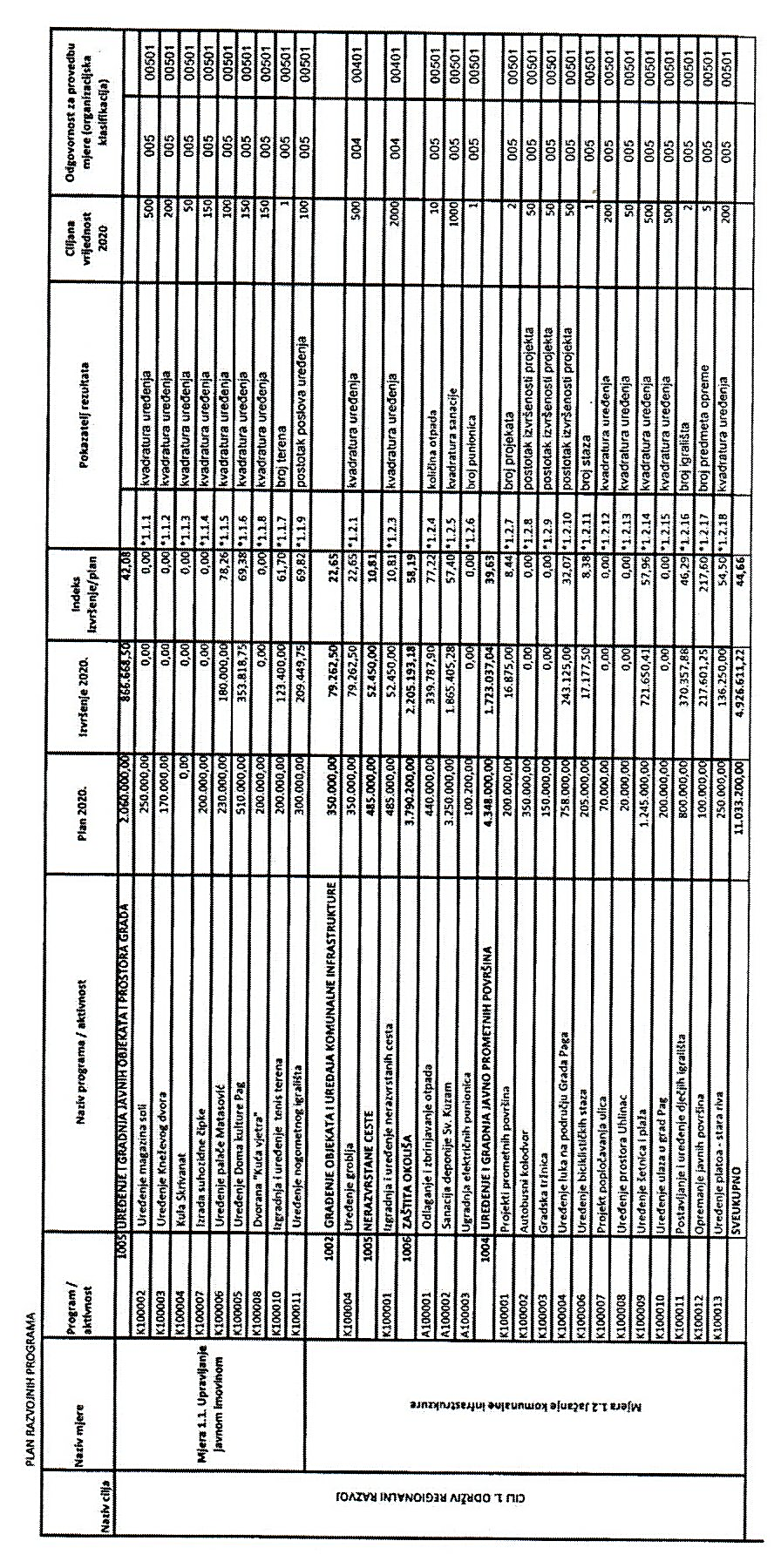 Članak 2.     Opći i posebni dio ovog Izvještaja  stupa na snagu osmog dana od dana objave u „Službenom glasniku Grada Paga“. Godišnji izvještaj o izvršenju Proračuna Grada Paga za 2020. godinu objavit će se na službenoj web stranici Grada Paga. KLASA:400-08/19-80/ 2  URBROJ: 2198/24-05/01-21-9Pag, 20. srpnja 2021.GRADSKO VIJEĆE GRADA PAGA                                                                                                        Predsjednica                                                                                                    Gradskog vijeća                                                                                                   Jasna Magaš, v.r.                                                                                                                         Brojčana oznaka i naziv računa prihoda i rashoda Ostvarenje/IzvršenjeIzvorni planOstvarenje/IzvršenjeIndeksIndeks2019.(1)2020.(2)2020.(3)(3/1x100)(3/2x100)  6  Prihodi poslovanja  6  Prihodi poslovanja28.824.049,0543.939.700,0027.886.516,9296,7563,47  7  Prihodi od prodaje nefinancijske imovine  7  Prihodi od prodaje nefinancijske imovine150.389,591.696.300,002.075.850,011.380,31122,38      UKUPNI PRIHODI      UKUPNI PRIHODI28.974.438,6445.636.000,0029.962.366,93103,4165,66  3  Rashodi poslovanja  3  Rashodi poslovanja21.645.306,8328.184.000,0022.014.737,27101,7178,11  4  Rashodi za nabavu nefinancijske imovine  4  Rashodi za nabavu nefinancijske imovine5.711.733,6014.230.000,006.315.966,90110,5844,38      UKUPNI RASHODI      UKUPNI RASHODI27.357.040,4342.414.000,0028.330.703,17103,5666,80      RAZLIKA – VIŠAK      RAZLIKA – VIŠAK1.617.398,213.222.000,001.631.663,76100,8850,64B. RAČUN FINANCIRANJAB. RAČUN FINANCIRANJABrojčana oznaka i naziv  računaprimitaka i izdatakaBrojčana oznaka i naziv  računaprimitaka i izdatakaOstvarenje/IzvršenjeIzvorni planOstvarenje/IzvršenjeIndeksIndeks2019.(1)2020.(2)2020.(3)(3/1x100)(3/2x100) 8  Primici od financijske imovine i zaduživanja 8  Primici od financijske imovine i zaduživanja0,000,002.196.080,370,000,00 5  Izdaci za financijsku imovinu i otplate   zajmova 5  Izdaci za financijsku imovinu i otplate   zajmova611.024,16440.000,00416.549,2968,1794,67        NETO ZADUŽIVANJE/                      FINANCIRANJE        NETO ZADUŽIVANJE/                      FINANCIRANJE-611.024,16-440.000,001.779.531,08-291,240,00        RASPOLOŽIVA SREDSTVA IZ PRETHODNIH GODINA Višak – preneseni (Grad)Višak – preneseni (proračunski korisnici)Manjak – preneseni (Grad)(sukcesivno pokriće)        RASPOLOŽIVA SREDSTVA IZ PRETHODNIH GODINA Višak – preneseni (Grad)Višak – preneseni (proračunski korisnici)Manjak – preneseni (Grad)(sukcesivno pokriće)-1.902.930,85977.401,24249.667,91-29.913,57-3.100.086,43-2.782.000,000,00318.000,000,00-3.100.00,00967.766,693.750.797,32316.969,370,00-3.100.000,000,000,00       VIŠAKK + NETO  ZADUŽIVANJE/   FINANCIRANJA + RASPOLOŽIVA SREDSTVA IZ PRETHODNIH GODINA       VIŠAKK + NETO  ZADUŽIVANJE/   FINANCIRANJA + RASPOLOŽIVA SREDSTVA IZ PRETHODNIH GODINA-896.556,800,004.378.961,530,000,00Brojčana oznakaBrojčana oznakaNaziv računa prihoda I rashodaOstvarenje/IzvršenjeIzvorni planOstvarenje/IzvršenjeIndeksIndeks2019.(1)2020.(2)2020.(3)(3/1x100)(3/2x100)A. RAČUN PRIHODA I RASHODAA. RAČUN PRIHODA I RASHODAA. RAČUN PRIHODA I RASHODA  	   UKUPNO  PRIHODI					  	   UKUPNO  PRIHODI					  	   UKUPNO  PRIHODI					   28.974.438,64  45.636.000,00   29.962.366,93      103,41        65,666Prihodi poslovanjaPrihodi poslovanja28.824.049,0543.939.700,0027.886.516,9296,7563,4761Prihodi od porezaPrihodi od poreza12.739.196,9919.150.300,009.871.728,0777,4951,55611Porez i prirez na dohodakPorez i prirez na dohodak6.744.539,465.900.000,005.397.430,6980,0391,486111Porez i prirez na dohodak od nesamostalnog radaPorez i prirez na dohodak od nesamostalnog rada6.744.539,465.877.831,3187,156117Povrat poreza i prireza na dohodak po godišnjoj prijaviPovrat poreza i prireza na dohodak po godišnjoj prijavi0,00-480.430,620,00613Porezi na imovinuPorezi na imovinu5.549.228,3812.820.300,004.057.890,4873,1331,656131Stalni porezi na nepokretnu imovinu (zemlju, zgrade, kuće i ostalo)Stalni porezi na nepokretnu imovinu (zemlju, zgrade, kuće i ostalo)2.620.417,612.602.425,3999,316134Povremeni porezi na imovinuPovremeni porezi na imovinu2.928.810,771.455.465,0949,69614Porezi na robu i uslugePorezi na robu i usluge445.429,15430.000,00416.406,9093,4896,846142Porez na prometPorez na promet445.174,15416.406,9093,546145Porezi na korištenje dobara ili izvođenje aktivnostiPorezi na korištenje dobara ili izvođenje aktivnosti255,000,000,0063Pomoći iz inozemstva i od subjekata unutar općeg proračunaPomoći iz inozemstva i od subjekata unutar općeg proračuna902.398,955.821.900,004.836.573,25535,9783,08633Pomoći proračunu iz drugih proračunaPomoći proračunu iz drugih proračuna481.650,00855.000,00473.237,3098,2553,476331Tekuće pomoći proračunu iz drugih proračunaTekuće pomoći proračunu iz drugih proračuna36.650,00273.237,30745,536332Kapitalne pomoći proračunu iz drugih proračunaKapitalne pomoći proračunu iz drugih proračuna445.000,00200.000,0044,94634Pomoći od izvanproračunskih korisnikaPomoći od izvanproračunskih korisnika154.989,002.625.200,001.209.882,00780,6246,096342Kapitalne pomoći od izvanproračunskih korisnikaKapitalne pomoći od izvanproračunskih korisnika154.989,001.209.882,00780,62635Pomoći izravnanja za decentralizirane funkcijePomoći izravnanja za decentralizirane funkcije0,00787.000,00540.000,000,0068,616351Pomoći izravnanja za decentralizirane funkcijePomoći izravnanja za decentralizirane funkcije0,00540.000,000,00636Pomoći proračunskim korisnicima iz proračuna koji im nije nadležanPomoći proračunskim korisnicima iz proračuna koji im nije nadležan244.600,001.504.700,001.640.068,24670,51109,006361Tekuće pomoći proračunskim korisnicima iz proračuna koji im nije nadležanTekuće pomoći proračunskim korisnicima iz proračuna koji im nije nadležan206.600,001.602.068,24775,446362Kapitalne pomoći proračunskim korisnicima iz proračuna koji im nije nadležanKapitalne pomoći proračunskim korisnicima iz proračuna koji im nije nadležan38.000,0038.000,00100,00638Pomoći iz državnog proračuna temeljem prijenosa EU sredstavaPomoći iz državnog proračuna temeljem prijenosa EU sredstava21.159,9520.000,00973.385,714600,134866,936381Pomoći iz državnog proračuna temeljem prijenosa EU sredstavaPomoći iz državnog proračuna temeljem prijenosa EU sredstava21.159,95973.385,714600,1364Prihodi od imovinePrihodi od imovine5.046.180,453.898.000,002.795.947,1455,4171,73641Prihodi od financijske imovinePrihodi od financijske imovine526.765,52603.000,0028.460,675,404,726413Kamate na oročena sredstva i depozite po viđenjuKamate na oročena sredstva i depozite po viđenju1.469,042.948,89200,746414Prihodi od zateznih kamataPrihodi od zateznih kamata525.296,4825.511,784,86642Prihodi od nefinancijske imovinePrihodi od nefinancijske imovine4.519.414,933.295.000,002.767.486,4761,2483,996421Naknade za koncesijeNaknade za koncesije1.077.822,62214.083,2219,866422Prihodi od zakupa i iznajmljivanja imovinePrihodi od zakupa i iznajmljivanja imovine3.352.553,452.505.389,2474,736423Naknada za korištenje nefinancijske imovineNaknada za korištenje nefinancijske imovine89.038,8648.014,0153,9265Prihodi od upravnih i administrativnih pristojbi, pristojbi po posebnim propisima i naknadaPrihodi od upravnih i administrativnih pristojbi, pristojbi po posebnim propisima i naknada9.564.026,5414.301.500,0010.085.729,18105,4570,52651Upravne i administrativne pristojbeUpravne i administrativne pristojbe999.524,37573.000,00615.758,7361,61107,466513Ostale upravne pristojbe i naknadeOstale upravne pristojbe i naknade87.808,1443.896,4649,996514Ostale pristojbe i naknadeOstale pristojbe i naknade911.716,23571.862,2762,72652Prihodi po posebnim propisimaPrihodi po posebnim propisima2.435.027,902.560.000,003.485.056,25143,12136,146522Prihodi vodnog gospodarstvaPrihodi vodnog gospodarstva33.739,3819.787,2858,656526Ostali nespomenuti prihodiOstali nespomenuti prihodi2.401.288,523.465.268,97144,31653Komunalni doprinosi i naknadeKomunalni doprinosi i naknade6.129.474,2711.168.500,005.984.914,2097,6453,596531Komunalni doprinosiKomunalni doprinosi2.531.067,863.037.217,03120,006532Komunalne naknadeKomunalne naknade3.598.406,412.947.697,1781,9266Prihodi od prodaje proizvoda i robe te pruženih usluga i prihodi od donacijaPrihodi od prodaje proizvoda i robe te pruženih usluga i prihodi od donacija282.397,67468.000,00135.930,5248,1329,04661Prihodi od prodaje proizvoda i robe te pruženih uslugaPrihodi od prodaje proizvoda i robe te pruženih usluga159.557,67130.000,00113.430,5271,0987,256615Prihodi od pruženih uslugaPrihodi od pruženih usluga159.558,67113.430,5271,09663Donacije od pravnih i fizičkih osoba izvan općeg proračunaDonacije od pravnih i fizičkih osoba izvan općeg proračuna122.840,00338.000,0022.500,0018,326,666631Tekuće donacijeTekuće donacije122.840,0022.500,0018,3268Kazne, upravne mjere i ostali prihodiKazne, upravne mjere i ostali prihodi289.847,45300.000,00160.608,7655,4153,54681Kazne i upravne mjereKazne i upravne mjere289.847,45300.000,00160.026,9855,2153,346819Ostale kazneOstale kazne289.847,45160.026,9855,21683Ostali  prihodiOstali  prihodi0,000,00581,780,000,006831Ostali prihodiOstali prihodi0,00581,780,007Prihodi od prodaje nefinancijske imovinePrihodi od prodaje nefinancijske imovine150.389,591.696.300,002.075.850,011380,31122,3871Prihodi od prodaje ne proizvedene dugotrajne imovinePrihodi od prodaje ne proizvedene dugotrajne imovine135.820,831.676.300,002.066.203,581521,27123,26711Prihodi od prodaje materijalne imovine - prirodnih bogatstavaPrihodi od prodaje materijalne imovine - prirodnih bogatstava135.820,831.676.300,002.066.203,581521,27123,267111ZemljišteZemljište135.820,832.066.203,581521,2772Prihodi od prodaje proizvedene dugotrajne imovinePrihodi od prodaje proizvedene dugotrajne imovine14.568,7620.000,009.646,4366,2148,23721Prihodi od prodaje građevinskih objekataPrihodi od prodaje građevinskih objekata14.568,7620.000,009.646,4366,2148,237211Stambeni objektiStambeni objekti14.568,769.646,4366,21531.000,0099,00UKUPNO RASHODIUKUPNO RASHODI27.357.040,4342.414.000,0028.330.703,17103,5666,803Rashodi poslovanjaRashodi poslovanja21.645.206,8328.184.000,0022.014.737,27101,7178,1131Rashodi za zaposleneRashodi za zaposlene6.546.481,559.617.500,008.940.981,80136,5892,97311Plaće (Bruto)Plaće (Bruto)5.099.732,477.158.450,007.108.125,26139,3899,303111Plaće za redovan radPlaće za redovan rad5.090.547,187.108.125,26139,633113Plaće za prekovremeni radPlaće za prekovremeni rad9.185,290,000,003114Plaća za posebne uvjete rada Plaća za posebne uvjete rada 0,000,000,00312Ostali rashodi za zaposleneOstali rashodi za zaposlene603.956,65926.000,00655.840,02108,5970,833121Ostali rashodi za zaposleneOstali rashodi za zaposlene603.956,65655.840,02108,59313Doprinosi na plaćeDoprinosi na plaće842.792,431.533.050,001.177.016,52139,6676,783132Doprinosi za obvezno zdravstveno osiguranjeDoprinosi za obvezno zdravstveno osiguranje836.279,351.177.016,52140,743133Doprinosi za obvezno osiguranje u slučaju nezaposlenostiDoprinosi za obvezno osiguranje u slučaju nezaposlenosti6.513,080,000,0032Materijalni rashodiMaterijalni rashodi11.106.727,1314.608.500,0010.465.350,6794,2371,64321Naknade troškova zaposlenimaNaknade troškova zaposlenima323.884,25491.000,00370.279,01114,3275,413211Službena putovanjaSlužbena putovanja120.070,8750.731,4342,253212Naknade za prijevoz, za rad na terenu i odvojeni životNaknade za prijevoz, za rad na terenu i odvojeni život163.933,20243.156,60148,333213Stručno usavršavanje zaposlenikaStručno usavršavanje zaposlenika29.085,1826.428,4390,873214Ostale naknade troškova zaposlenimaOstale naknade troškova zaposlenima10.795,0049.962,55462,83322Rashodi za materijal i energijuRashodi za materijal i energiju2.397.015,792.931.750,001.815.472,8675,7461,923221Uredski materijal i ostali materijalni rashodiUredski materijal i ostali materijalni rashodi187.567,80202.828,68108,143222Materijal i sirovineMaterijal i sirovine391.733,73299.402,6276,433223EnergijaEnergija1.406.335,011.035.400,3873,623224Materijal i dijelovi za tekuće i investicijsko održavanjeMaterijal i dijelovi za tekuće i investicijsko održavanje322.220,22155.574,5548,283225Sitni inventar i auto gumeSitni inventar i auto gume82.873,5130.487,4036,793227Službena, radna i zaštitna odjeća i obućaSlužbena, radna i zaštitna odjeća i obuća6.285,5291.779,231460,17323Rashodi za uslugeRashodi za usluge5.835.375,788.325.100,007.040.500,41120,6584,573231Usluge telefona, pošte i prijevozaUsluge telefona, pošte i prijevoza197.995,13212.201,96107,183232Usluge tekućeg i investicijskog održavanjaUsluge tekućeg i investicijskog održavanja1.764.595,282.038.611,67115,533233Usluge promidžbe i informiranjaUsluge promidžbe i informiranja90.538,75103.142,86113,923234Komunalne uslugeKomunalne usluge2.375.572,942.433.194,83102,433235Zakupnine i najamnineZakupnine i najamnine76.263,8461.840,6881,093236Zdravstvene i veterinarske uslugeZdravstvene i veterinarske usluge38.772,0842.395,41109,353237Intelektualne i osobne uslugeIntelektualne i osobne usluge884.612,031.586.621,92179,363238Računalne uslugeRačunalne usluge104.808,98120.966,08115,423239Ostale uslugeOstale usluge302.216,75441.525,00146,10324Naknade troškova osobama izvan radnog odnosaNaknade troškova osobama izvan radnog odnosa5.103,873.000,000,000,000,003241Naknade troškova osobama izvan radnog odnosaNaknade troškova osobama izvan radnog odnosa5.103,870,000,00329Ostali nespomenuti rashodi poslovanjaOstali nespomenuti rashodi poslovanja2.545.347,442.857.650,001.239.098,3948,6843,363291Naknade za rad predstavničkih i izvršnih tijela, povjerenstava i sličnoNaknade za rad predstavničkih i izvršnih tijela, povjerenstava i slično358.394,41273.065,7676,193292Premije osiguranjaPremije osiguranja36.808,4786.671,64235,473293ReprezentacijaReprezentacija220.274,35117.457,0953,323294Članarine i normeČlanarine i norme29.445,4714.584,3349,533295Pristojbe i naknadePristojbe i naknade88.988,0885.544,2096,133296Troškovi sudskih postupakaTroškovi sudskih postupaka59.599,408.639,5114,503299Ostali nespomenuti rashodi poslovanjaOstali nespomenuti rashodi poslovanja1.751.837,26653.135,8637,2834Financijski rashodiFinancijski rashodi725.541,08616.000,00364.876,7450,2959,23342Kamate za primljene kredite i zajmoveKamate za primljene kredite i zajmove349.987,96200.000,00164.623,5147,0482,313423Kamate za primljene kredite i zajmove od kreditnih i ostalih financijskih institucija izvan javnog sKamate za primljene kredite i zajmove od kreditnih i ostalih financijskih institucija izvan javnog s349.987,96164.623,5147,04343Ostali financijski rashodiOstali financijski rashodi375.553,12416.000,00200.253,2353,3248,143431Bankarske usluge i usluge platnog prometaBankarske usluge i usluge platnog prometa68.159,7257.763,6684,753433Zatezne kamateZatezne kamate307.393,40142.489,5746,3535SubvencijeSubvencije0,00180.000,000,000,000,00352Subvencije trgovačkim društvima, poljoprivrednicima i obrtnicima izvan javnog sektoraSubvencije trgovačkim društvima, poljoprivrednicima i obrtnicima izvan javnog sektora0,00180.000,000,000,000,003523Subvencije poljoprivrednicima i obrtnicimaSubvencije poljoprivrednicima i obrtnicima0,000,000,0037Naknade građanima i kućanstvima na temelju osiguranja i druge naknadeNaknade građanima i kućanstvima na temelju osiguranja i druge naknade747.948,831.035.000,00682.948,3891,3165,99372Ostale naknade građanima i kućanstvima iz proračunaOstale naknade građanima i kućanstvima iz proračuna747.948,831.035.000,00682.948,3891,3165,993721Naknade građanima i kućanstvima u novcuNaknade građanima i kućanstvima u novcu687.044,18630.520,9691,773722Naknade građanima i kućanstvima u naraviNaknade građanima i kućanstvima u naravi60.904,6552.427,4286,0838Ostali rashodiOstali rashodi2.518.608,242.127.000,001.560.579,6861,9673,37381Tekuće donacijeTekuće donacije2.331.858,241.807.000,001.560.579,6866,9286,363811Tekuće donacije u novcuTekuće donacije u novcu2.331.858,241.560.579,6866,92382Kapitalne donacijeKapitalne donacije0,0020.000,000,000,000,003821Kapitalne donacije neprofitnim organizacijamaKapitalne donacije neprofitnim organizacijama0,000,000,00385Izvanredni rashodiIzvanredni rashodi0,00250.000,000,000,000,003851Nepredviđeni rashodi do visine proračunske pričuveNepredviđeni rashodi do visine proračunske pričuve0,000,000,00386Kapitalne pomoćiKapitalne pomoći186.750,0050.000,000,000,000,003861Kapitalne pomoći kreditnim i ostalim financijskim institucijama te trgovačkim društvima u javnom sektoruKapitalne pomoći kreditnim i ostalim financijskim institucijama te trgovačkim društvima u javnom sektoru186.750,000,000,004Rashodi za nabavu nefinancijske imovineRashodi za nabavu nefinancijske imovine5.711.733,6014.230.000,006.315.965,90110,5844,3841Rashodi za nabavu ne proizvedene dugotrajne imovineRashodi za nabavu ne proizvedene dugotrajne imovine55.553,52944.000,00235.921,15424,6724,99411Materijalna imovina - prirodna bogatstvaMaterijalna imovina - prirodna bogatstva51.553,52940.000,00231.921,15449,8624,674111ZemljišteZemljište51.553,52231.921,15449,86412Nematerijalna imovinaNematerijalna imovina4.000,004.000,004.000,00100,00100,004124Ostala pravaOstala prava4.000,004.000,00100,0042Rashodi za nabavu proizvedene dugotrajne imovineRashodi za nabavu proizvedene dugotrajne imovine5.291.000,4511.957.700,005.572.304,00105,3246,60421Građevinski objektiGrađevinski objekti1.705.161,026.336.500,003.053.330,54179,0648,194212Poslovni objektiPoslovni objekti1.066.019,091.863.027,88174,764213Ceste, željeznice i ostali prometni objektiCeste, željeznice i ostali prometni objekti442.641,9317.177,503,884214Ostali građevinski objektiOstali građevinski objekti196.500,001.173.125,16597,01422Postrojenja i opremaPostrojenja i oprema354.332,711.350.200,001.100.182,22310,4981,484221Uredska oprema i namještajUredska oprema i namještaj12.745,00110.386,25866,114223Oprema za održavanje i zaštituOprema za održavanje i zaštitu0,009.300,000,004227Uređaji, strojevi i oprema za ostale namjeneUređaji, strojevi i oprema za ostale namjene341.587,71980.495,97287,04423Prijevozna sredstvaPrijevozna sredstva0,000,00243.257,500,000,004231Prijevozna sredstva u cestovnom prometuPrijevozna sredstva u cestovnom prometu0,00243.257,500,00424Knjige, umjetnička djela i ostale izložbene vrijednostiKnjige, umjetnička djela i ostale izložbene vrijednosti232.524,53173.000,00238.489,51102,57137,864241KnjigeKnjige69.968,47102.239,51146,124242Umjetnička djela (izložena u galerijama, muzejima i slično)Umjetnička djela (izložena u galerijama, muzejima i slično)162.556,06136.250,0083,82426Nematerijalna proizvedena imovinaNematerijalna proizvedena imovina2.998.982,194.098.000,00937.044,2331,2522,874262Ulaganja u računalne programeUlaganja u računalne programe9.225,00230.302,502496,504263Umjetnička, literarna i znanstvena djelaUmjetnička, literarna i znanstvena djela550.369,69490.614,6989,144264Ostala nematerijalna proizvedena imovinaOstala nematerijalna proizvedena imovina2.439.387,50216.127,048,8643Rashodi za nabavu plemenitih metala i ostalih pohranjenih vrijednostiRashodi za nabavu plemenitih metala i ostalih pohranjenih vrijednosti0,005.000,000,000,000,00431Plemeniti metali i ostale pohranjene vrijednostiPlemeniti metali i ostale pohranjene vrijednosti0,005.000,000,000,000,004312Pohranjene  knjige, umjetnika djela i sline vrijednostiPohranjene  knjige, umjetnika djela i sline vrijednosti0,000,000,0045Rashodi za dodatna ulaganja na nefinancijskoj imoviniRashodi za dodatna ulaganja na nefinancijskoj imovini365.179,631.323.300,00507.740,75139,0438,37451Dodatna ulaganja na građevinskim objektimaDodatna ulaganja na građevinskim objektima365.179,631.323.300,00507.740,75139,0438,374511Dodatna ulaganja na građevinskim objektimaDodatna ulaganja na građevinskim objektima365.179,63507.740,75139,04Brojčana oznakaNaziv izvora financiranjaOstvarenje/IzvršenjeIzvorni planOstvarenje/IzvršenjeIndeksIndeks2019.(1)2020.(2)2020.(3)(3/1x100)(3/2x100)Brojčana oznakaNaziv funkcijske klasifikacijeIzvršenjeIzvorni planIzvršenjeIndeksIndeks2019.(1)2020.(2)2020.(3)(3/1x100)(3/2x100)A. RAČUN PRIHODA I RASHODAA. RAČUN PRIHODA I RASHODABrojčana oznakaNaziv primitaka iizdatakaNaziv primitaka iizdatakaOstvarenje/IzvršenjeOstvarenje/IzvršenjeIzvorni planOstvarenje/IzvršenjeIndeksIndeks2019.(1)2019.(1)2020.(2)2020.(3)(3/1x100)(3/2x100)B. RAČUN  FINANCIRANJAB. RAČUN  FINANCIRANJA                 UKUPNO PRIMICI                 UKUPNO PRIMICI0,000,000,000,002.196.080,370,000,008 Primici od financijske imovine i zaduživanja8 Primici od financijske imovine i zaduživanja0,000,000,000,002.196.080,370,000,0084Primici od zaduživanja0,000,000,000,002.196.080,370,000,00847Primljeni zajmovi od drugih razina vlasti0,000,000,000,002.196.080,370,000,008471Primljeni zajmovi od državnog proračuna0,000,002.196.080,370,00                 UKUPNO  IZDACI                 UKUPNO  IZDACI611.024,16611.024,16440.000,00440.000,00416.549,2968,1794,675 Izdaci za financijsku imovinu i otplate zajmova5 Izdaci za financijsku imovinu i otplate zajmova611.024,16611.024,16440.000,00440.000,00416.549,2968,1794,6753Izdaci za dionice i udjele u glavnici0,000,0020.000,0020.000,000,000,000,00534Dionice i udjeli u glavnici trgovačkih društava izvan javnog sektora0,000,0020.000,0020.000,000,000,000,005341Dionice i udjeli u glavnici trgovačkih društava izvan javnog sektora0,000,000,0054Izdaci za otplatu glavnice primljenih kredita i zajmova611.024,16611.024,16420.000,00420.000,00416.549,2968,1799,18544Otplata glavnice primljenih kredita od kreditnih i ostalih financijskih institucija  izvan javnog sektora611.024,16611.024,16420.000,00420.000,00416.549,2968,1799,185443Otplata glavnice primljenih kredita od kreditnih i ostalih financijskih institucija  izvan javnog sektora611.024,16611.024,16416.549,2968,17BrojčanaoznakaNaziv primitaka iIzdatakaOstvarenje/IzvršenjeOstvarenje/IzvršenjeIndeks2019.(1)2020.(2)(2/1x100)B. RAČUN  FINANCIRANJAB. RAČUN  FINANCIRANJA                 UKUPNO PRIMICI                 UKUPNO PRIMICI0,002.196.080,370,008 Primici od financijske imovine i zaduživanja8 Primici od financijske imovine i zaduživanja0,002.196.080,370,0084Primici od zaduživanja0,002.196.080,370,00847Primljeni zajmovi od drugih razina vlasti0,002.196.080,370,008471Primljeni zajmovi od državnog proračuna-beskamatni zajam  za odgođena plaćanja poreza na dohodak0,0092.911,690,008471Primljeni zajmovi od državnog proračuna-beskamatni zajam u visini  povrata poreza na dohodak po godišnjoj prijavi0,00480.430,620,008471Primljeni zajmovi od državnog proračuna-beskamatni zajam po godišnjem obračunu  poreza na dohodak za 2019. godinu0,0022.738,060,008471Primljeni zajmovi od državnog proračuna-beskamatni zajam uslijed pada prihoda0,001.600.000,000,00                 UKUPNI  IZDACI                 UKUPNI  IZDACI611.024,16416.549,2968,175 Izdaci za financijsku imovinu i otplate zajmova5 Izdaci za financijsku imovinu i otplate zajmova611.024,16416.549,2968,1754Izdaci za otplatu glavnice primljenih kredita i zajmova611.024,16416.549,2968,17544Otplata glavnice primljenih kredita od kreditnih i ostalih financijskih institucija  izvan javnog sektora611.024,16416.549,2968,175443Otplata glavnice primljenih kredita od kreditnih i ostalih financijskih institucija  izvan javnog sektora- Erste banka611.024,16416.549,2968,17Brojčana oznakaBrojčana oznakaNaziv izvora financiranjaOstvarenje/IzvršenjeIzvorni planOstvarenje/IzvršenjeIndeksIndeks2019.(1)2020.(2)2020.(3)(3/1x100)(3/2x100)B. RAČUN FINANCIRANJAB. RAČUN FINANCIRANJAB. RAČUN FINANCIRANJA                 UKUPNO PRIMICI                 UKUPNO PRIMICI                 UKUPNO PRIMICI0,000,002.196.080,370,000,00Izvor   1.Izvor   1.Opći prihodi i primici0,000,002.196.080,370,000,00Izvor   1.1.Izvor   1.1.Opći prihodi i primici0,000,002.196.080,370,000,00UKUPNO IZDACI UKUPNO IZDACI 611.024,16440.000,00416.549,2968,1794,67Izvor   1.Izvor   1.Opći prihodi i primici611.024,16440.000,00416.549,2968,1794,67Izvor   1.1.Izvor   1.1.Opći prihodi i primici611.024,16440.000,00416.549,2968,1794,67Brojčana Naziv razdjela i glaveIzvorni planIzvorni planIzvršenjeIndeksoznakaoznaka2020. (1)2020. (1)2020. (2)(2/1x100)UKUPNO RASHODI / IZDACIUKUPNO RASHODI / IZDACI42.854.000,0028.747.252,4667,08Razdjel  001PREDSTAVNIČKA I IZVRŠNA TIJELAPREDSTAVNIČKA I IZVRŠNA TIJELA2.638.000,001.894.959,0171,83Glava  00101PREDSTAVNIČKA I IZVRŠNA TIJELAPREDSTAVNIČKA I IZVRŠNA TIJELA2.638.000,001.894.959,0171,83Razdjel  002URED GRADAURED GRADA12.870.000,0010.246.038,0579,61Glava  00201URED GRADAURED GRADA4.503.000,003.261.723,8572,43Glava  00202DJEČJI VRTIĆ "PAŠKI MALIŠANI" PAGDJEČJI VRTIĆ "PAŠKI MALIŠANI" PAG4.990.000,004.606.858,6492,32Glava  00203CENTAR ZA KULTURU I INFORMACIJE PAGCENTAR ZA KULTURU I INFORMACIJE PAG71.000,0060.640,0985,41Glava  00204GRADSKA KNJIŽNICA PAGGRADSKA KNJIŽNICA PAG511.000,00470.765,3592,13Glava  00205JAVNA VATROGASNA POSTROJBA PAGJAVNA VATROGASNA POSTROJBA PAG2.795.000,001.846.050,1266,05Razdjel  003UPRAVNI ODJEL ZA PRORAČUN I FINANCIJEUPRAVNI ODJEL ZA PRORAČUN I FINANCIJE2.217.000,001.804.735,2981,40Glava  00301UPRAVNI ODJEL ZA PRORAČUN I FINANCIJEUPRAVNI ODJEL ZA PRORAČUN I FINANCIJE2.217.000,001.804.735,2981,40Razdjel  004UPRAVNI ODJEL ZA KOMUNALNI SUSTAV I  IMOVINSKO PRAVNE POSLOVEUPRAVNI ODJEL ZA KOMUNALNI SUSTAV I  IMOVINSKO PRAVNE POSLOVE10.529.500,007.330.412,2769,62Glava  00401UPRAVNI ODJEL ZA KOMUNALNI SUSTAV I IMOVINSKO PRAVNE POSLOVEUPRAVNI ODJEL ZA KOMUNALNI SUSTAV I IMOVINSKO PRAVNE POSLOVE10.529.500,007.330.412,2769,62Razdjel  005UPRAVNI ODJEL ZA PROSTORNO UREĐENJE I GOSPODARSTVOUPRAVNI ODJEL ZA PROSTORNO UREĐENJE I GOSPODARSTVO14.599.500,007.471.107,8451,17Glava  00501UPRAVNI ODJEL ZA PROSTORNO UREĐENJE I GOSPODARSTVOUPRAVNI ODJEL ZA PROSTORNO UREĐENJE I GOSPODARSTVO14.599.500,007.471.107,8451,17BrojčanaoznakaNaziv razdjela, glave, izvora financiranja, programa, aktivnosti i projekta te računa ekonomske  klasifikacijeNaziv razdjela, glave, izvora financiranja, programa, aktivnosti i projekta te računa ekonomske  klasifikacijeIzvorni plan2020. (1)Izvršenje2020. (2)Izvršenje2020. (2)Indeks(2/1x100)Indeks(2/1x100)UKUPNO RASHODI / IZDACIUKUPNO RASHODI / IZDACIUKUPNO RASHODI / IZDACI42.854.000,0042.854.000,0028.747.252,4628.747.252,4667,08RAZDJEL 001 PREDSTAVNIČKA I IZVRŠNA TIJELARAZDJEL 001 PREDSTAVNIČKA I IZVRŠNA TIJELARAZDJEL 001 PREDSTAVNIČKA I IZVRŠNA TIJELA2.638.000,002.638.000,001.894.959,011.894.959,0171,83GLAVA 00101 PREDSTAVNIČKA I IZVRŠNA TIJELAGLAVA 00101 PREDSTAVNIČKA I IZVRŠNA TIJELAGLAVA 00101 PREDSTAVNIČKA I IZVRŠNA TIJELA2.638.000,002.638.000,001.894.959,011.894.959,0171,83Izvor 1.1. Opći prihodi i primiciIzvor 1.1. Opći prihodi i primiciIzvor 1.1. Opći prihodi i primici2.308.000,002.308.000,001.790.313,981.790.313,9877,57Izvor 4.4. Prihodi za posebne namjene- Turistička pristojbaIzvor 4.4. Prihodi za posebne namjene- Turistička pristojbaIzvor 4.4. Prihodi za posebne namjene- Turistička pristojba160.000,00160.000,00104.645,03104.645,0365,40Izvor 5.1. PomoćiIzvor 5.1. PomoćiIzvor 5.1. Pomoći20.000,0020.000,000,000,000,00Izvor 9.1. Prihod od prodaje nefinancijske imovineIzvor 9.1. Prihod od prodaje nefinancijske imovineIzvor 9.1. Prihod od prodaje nefinancijske imovine150.000,00150.000,000,000,000,0010001000Program: DONOŠENJE AKATA I MJERA IZ DJELOKRUGA PREDSTAVNIČKOG I IZVRŠNOG TIJELA1.602.500,001.602.500,001.160.964,521.160.964,5272,45A100001A100001Aktivnost: Predstavničko i izvršna tijela852.500,00852.500,00767.591,66767.591,6690,04Izvor 1.1. Opći prihodi i primiciIzvor 1.1. Opći prihodi i primiciIzvor 1.1. Opći prihodi i primici852.500,00852.500,00767.591,66767.591,6690,04311311Plaće (Bruto)370.000,00370.000,00350.947,39350.947,3994,8531113111Plaće za redovan rad                                                                                350.947,39350.947,39313313Doprinosi na plaće                                                                                  60.000,0060.000,0057.906,3157.906,3196,5131323132Doprinosi za obvezno zdravstveno osiguranje57.906,3157.906,31321321Naknade troškova zaposlenima                                                                        42.000,0042.000,0027.305,0627.305,0665,0132113211Službena putovanja                                                                                  27.305,0627.305,0632143214Ostale naknade troškova zaposlenima                                                                 0,000,00323323Rashodi za usluge                                                                                   10.500,0010.500,009.529,939.529,9390,7632313231Usluge telefona, pošte i prijevoza                                                                  9.529,939.529,93324324Naknade troškova osobama izvan radnog odnosa                                                        2.000,002.000,000,000,000,0032413241Naknade troškova osobama izvan radnog odnosa                                                        0,000,00329329Ostali nespomenuti rashodi poslovanja                                                               368.000,00368.000,00321.902,97321.902,9787,4732913291Naknade za rad predstavničkih i izvršnih tijela, povjerenstava i slično212.831,45212.831,4532933293Reprezentacija                                                                                      109.071,52109.071,52A100002A100002Aktivnost: Protokolarni izdaci i obilježavanje obljetnica i blagdana155.000,00155.000,00152.219,03152.219,0398,21Izvor 1.1. Opći prihodi i primiciIzvor 1.1. Opći prihodi i primiciIzvor 1.1. Opći prihodi i primici155.000,00155.000,00152.219,03152.219,0398,21323323Rashodi za usluge                                                                                   10.000,0010.000,004.217,924.217,9242,1832373237Intelektualne i osobne usluge                                                                       4.217,924.217,92329329Ostali nespomenuti rashodi poslovanja                                                               145.000,00145.000,00148.001,11148.001,11102,0732993299Ostali nespomenuti rashodi poslovanja                                                               148.001,11148.001,11A100003A100003Aktivnost: Međunarodna i međugradska suradnja100.000,00100.000,009.507,729.507,729,51Izvor 1.1. Opći prihodi i primiciIzvor 1.1. Opći prihodi i primiciIzvor 1.1. Opći prihodi i primici100.000,00100.000,009.507,729.507,729,51321321Naknade troškova zaposlenima                                                                        5.000,005.000,000,000,000,0032113211Službena putovanja                                                                                  0,000,00329329Ostali nespomenuti rashodi poslovanja                                                               95.000,0095.000,009.507,729.507,7210,0132913291Naknade za rad predstavničkih i izvršnih tijela, povjerenstava i slično2.931,642.931,6432993299Ostali nespomenuti rashodi poslovanja                                                               6.576,086.576,08A100004A100004Aktivnost: Donacije, sponzorstva i doznake po posebnim odlukama120.000,00120.000,0074.662,9474.662,9462,22Izvor 1.1. Opći prihodi i primiciIzvor 1.1. Opći prihodi i primiciIzvor 1.1. Opći prihodi i primici120.000,00120.000,0074.662,9474.662,9462,22381381Tekuće donacije                                                                                     120.000,00120.000,0074.662,9474.662,9462,2238113811Tekuće donacije u novcu                                                                             74.662,9474.662,94A100005A100005Aktivnost: Proračunska pričuva250.000,00250.000,0059.883,1759.883,1723,95Izvor 1.1. Opći prihodi i primiciIzvor 1.1. Opći prihodi i primiciIzvor 1.1. Opći prihodi i primici100.000,00100.000,0059.883,1759.883,1759,88329329Ostali nespomenuti rashodi poslovanja                                                               0,000,009.883,179.883,1732993299Ostali nespomenuti rashodi poslovanja                                                               9.883,179.883,17381381Tekuće donacije                                                                                     0,000,0050.000,0050.000,0038113811Tekuće donacije u novcu                                                                             50.000,0050.000,00385385Izvanredni rashodi                                                                                  100.000,00100.000,000,000,000,0038513851Nepredviđeni rashodi do visine proračunske pričuve                                                  0,000,00Izvor 9.1. Prihod od prodaje nefinancijske imovineIzvor 9.1. Prihod od prodaje nefinancijske imovineIzvor 9.1. Prihod od prodaje nefinancijske imovine150.000,00150.000,000,000,000,00385385Izvanredni rashodi                                                                                  150.000,00150.000,000,000,000,0038513851Nepredviđeni rashodi do visine proračunske pričuve                                                  0,000,00A100006A100006Aktivnost: Savjet mladih5.000,005.000,000,000,000,00Izvor 1.1. Opći prihodi i primiciIzvor 1.1. Opći prihodi i primiciIzvor 1.1. Opći prihodi i primici5.000,005.000,000,000,000,00329329Ostali nespomenuti rashodi poslovanja                                                               5.000,005.000,000,000,000,0032993299Ostali nespomenuti rashodi poslovanja                                                               0,000,00A100007A100007Aktivnost: Naknade građanima - prigodni pokloni120.000,00120.000,0097.100,0097.100,0080,92Izvor 1.1. Opći prihodi i primiciIzvor 1.1. Opći prihodi i primiciIzvor 1.1. Opći prihodi i primici120.000,00120.000,0097.100,0097.100,0080,92372372Ostale naknade građanima i kućanstvima iz proračuna                                                 120.000,00120.000,0097.100,0097.100,0080,9237213721Naknade građanima i kućanstvima u novcu                                                             97.100,0097.100,0037223722Naknade građanima i kućanstvima u naravi                                                            0,000,0010011001Program: RAZVOJ CIVILNOG DRUŠTVA - RAD POLITIČKIH STRANAKA50.000,0050.000,0039.960,0039.960,0079,92A100001A100001Aktivnost: Rad političkih stranaka50.000,0050.000,0039.960,0039.960,0079,92Izvor 1.1. Opći prihodi i primiciIzvor 1.1. Opći prihodi i primiciIzvor 1.1. Opći prihodi i primici50.000,0050.000,0039.960,0039.960,0079,92381381Tekuće donacije                                                                                     50.000,0050.000,0039.960,0039.960,0079,9238113811Tekuće donacije u novcu                                                                             39.960,0039.960,0010021002Program: MJESNA SAMOUPRAVA675.500,00675.500,00564.120,32564.120,3283,51A100001A100001Aktivnost: Djelokrug mjesne samouprave675.500,00675.500,00564.120,32564.120,3283,51Izvor 1.1. Opći prihodi i primiciIzvor 1.1. Opći prihodi i primiciIzvor 1.1. Opći prihodi i primici655.500,00655.500,00552.541,60552.541,6084,29322322Rashodi za materijal i energiju                                                                     486.000,00486.000,00414.245,92414.245,9285,2432233223Energija414.245,92414.245,9232253225Sitni inventar i auto gume                                                                          0,000,00323323Rashodi za usluge                                                                                   111.500,00111.500,00100.953,66100.953,6690,5432313231Usluge telefona, pošte i prijevoza                                                                  13.670,7013.670,7032343234Komunalne usluge                                                                                    87.282,9687.282,96329329Ostali nespomenuti rashodi poslovanja                                                               58.000,0058.000,0037.342,0237.342,0264,3832913291Naknade za rad predstavničkih i izvršnih tijela, povjerenstava i slično37.342,0237.342,0232993299Ostali nespomenuti rashodi poslovanja                                                               0,000,00Izvor 4.4. Prihodi za posebne namjene- Turistička pristojbaIzvor 4.4. Prihodi za posebne namjene- Turistička pristojbaIzvor 4.4. Prihodi za posebne namjene- Turistička pristojba20.000,0020.000,0011.578,7211.578,7257,89323323Rashodi za usluge                                                                                   20.000,0020.000,0011.578,7211.578,7257,8932343234Komunalne usluge                                                                                    11.578,7211.578,7210031003Program: MANIFESTACIJE310.000,00310.000,00129.914,17129.914,1741,91A100001A100001Aktivnost: Sufinanciranje manifestacija160.000,00160.000,00102.160,17102.160,1763,85Izvor 1.1. Opći prihodi i primiciIzvor 1.1. Opći prihodi i primiciIzvor 1.1. Opći prihodi i primici70.000,0070.000,0036.847,8636.847,8652,64323323Rashodi za usluge                                                                                   60.000,0060.000,0035.735,4735.735,4759,5632373237Intelektualne i osobne usluge                                                                       35.735,4735.735,47329329Ostali nespomenuti rashodi poslovanja                                                               10.000,0010.000,001.112,391.112,3911,1232993299Ostali nespomenuti rashodi poslovanja                                                               1.112,391.112,39Izvor 4.4. Prihodi za posebne namjene- Turistička pristojbaIzvor 4.4. Prihodi za posebne namjene- Turistička pristojbaIzvor 4.4. Prihodi za posebne namjene- Turistička pristojba70.000,0070.000,0065.312,3165.312,3193,30323323Rashodi za usluge                                                                                   40.000,0040.000,0036.000,0036.000,0090,0032353235Zakupnine i najamnine                                                                               21.000,0021.000,0032373237Intelektualne i osobne usluge                                                                       15.000,0015.000,00329329Ostali nespomenuti rashodi poslovanja                                                               30.000,0030.000,0029.312,3129.312,3197,7132993299Ostali nespomenuti rashodi poslovanja                                                               29.312,3129.312,31Izvor 5.1. PomoćiIzvor 5.1. PomoćiIzvor 5.1. Pomoći20.000,0020.000,000,000,000,00329329Ostali nespomenuti rashodi poslovanja                                                               20.000,0020.000,000,000,000,0032993299Ostali nespomenuti rashodi poslovanja                                                               0,000,00A100003A100003Aktivnost: Advent150.000,00150.000,0027.754,0027.754,0018,50Izvor 1.1. Opći prihodi i primiciIzvor 1.1. Opći prihodi i primiciIzvor 1.1. Opći prihodi i primici80.000,0080.000,000,000,000,00329329Ostali nespomenuti rashodi poslovanja                                                               80.000,0080.000,000,000,000,0032993299Ostali nespomenuti rashodi poslovanja                                                               0,000,00Izvor 4.4. Prihodi za posebne namjene- Turistička pristojbaIzvor 4.4. Prihodi za posebne namjene- Turistička pristojbaIzvor 4.4. Prihodi za posebne namjene- Turistička pristojba70.000,0070.000,0027.754,0027.754,0039,65329329Ostali nespomenuti rashodi poslovanja                                                               70.000,0070.000,0027.754,0027.754,0039,6532993299Ostali nespomenuti rashodi poslovanja                                                               27.754,0027.754,00RAZDJEL 002 URED GRADARAZDJEL 002 URED GRADARAZDJEL 002 URED GRADA12.870.000,0012.870.000,0010.246.038,0510.246.038,0579,61GLAVA 00201 URED GRADAGLAVA 00201 URED GRADAGLAVA 00201 URED GRADA4.503.000,004.503.000,003.261.723,853.261.723,8572,43Izvor 1.1. Opći prihodi i primiciIzvor 1.1. Opći prihodi i primiciIzvor 1.1. Opći prihodi i primici4.383.000,004.383.000,003.233.423,853.233.423,8573,77Izvor 4.1. Prihodi za posebne namjeneIzvor 4.1. Prihodi za posebne namjeneIzvor 4.1. Prihodi za posebne namjene100.000,00100.000,0020.000,0020.000,0020,00Izvor 5.1. PomoćiIzvor 5.1. PomoćiIzvor 5.1. Pomoći20.000,0020.000,008.300,008.300,0041,5010001000Program: PRIPREMA I DONOŠENJE AKATA IZ DJELOKRUGA TIJELA1.612.000,001.612.000,001.428.439,831.428.439,8388,61A100001A100001Aktivnost: Stručno, administrativno i tehničko osoblje1.612.000,001.612.000,001.428.439,831.428.439,8388,61Izvor 1.1. Opći prihodi i primiciIzvor 1.1. Opći prihodi i primiciIzvor 1.1. Opći prihodi i primici1.612.000,001.612.000,001.428.439,831.428.439,8388,61311311Plaće (Bruto)700.000,00700.000,00652.144,86652.144,8693,1631113111Plaće za redovan rad                                                                                652.144,86652.144,8631133113Plaće za prekovremeni rad                                                                           0,000,00312312Ostali rashodi za zaposlene                                                                         185.000,00185.000,00125.636,57125.636,5767,9131213121Ostali rashodi za zaposlene                                                                         125.636,57125.636,57313313Doprinosi na plaće                                                                                  115.000,00115.000,00106.865,69106.865,6992,9331323132Doprinosi za obvezno zdravstveno osiguranje106.865,69106.865,69321321Naknade troškova zaposlenima                                                                        54.000,0054.000,0040.674,3740.674,3775,3232113211Službena putovanja                                                                                  15.188,3715.188,3732123212Naknade za prijevoz, za rad na terenu i odvojeni život                                              22.686,0022.686,0032133213Stručno usavršavanje zaposlenika                                                                    2.125,002.125,0032143214Ostale naknade troškova zaposlenima                                                                 675,00675,00322322Rashodi za materijal i energiju                                                                     231.000,00231.000,00165.668,35165.668,3571,7232213221Uredski materijal i ostali materijalni rashodi                                                      35.354,6135.354,6132233223Energija116.782,94116.782,9432253225Sitni inventar i auto gume                                                                          13.530,8013.530,80323323Rashodi za usluge                                                                                   270.000,00270.000,00254.407,63254.407,6394,2332313231Usluge telefona, pošte i prijevoza                                                                  143.709,92143.709,9232333233Usluge promidžbe i informiranja                                                                     71.582,0471.582,0432343234Komunalne usluge                                                                                    9.815,679.815,6732373237Intelektualne i osobne usluge                                                                       29.300,0029.300,00329329Ostali nespomenuti rashodi poslovanja                                                               57.000,0057.000,0083.042,3683.042,36145,6932933293Reprezentacija                                                                                      8.171,928.171,9232993299Ostali nespomenuti rashodi poslovanja                                                               74.870,4474.870,4410011001Program: OSTALI RASHODI GRADA425.000,00425.000,00137.340,07137.340,0732,32A100001A100001Aktivnost: Ostali rashodi po posebnim aktima150.000,00150.000,0099.214,8899.214,8866,14Izvor 1.1. Opći prihodi i primiciIzvor 1.1. Opći prihodi i primiciIzvor 1.1. Opći prihodi i primici150.000,00150.000,0099.214,8899.214,8866,14323323Rashodi za usluge                                                                                   5.000,005.000,000,000,000,0032373237Intelektualne i osobne usluge                                                                       0,000,00329329Ostali nespomenuti rashodi poslovanja                                                               145.000,00145.000,0099.214,8899.214,8868,4232993299Ostali nespomenuti rashodi poslovanja                                                               99.214,8899.214,88A100002A100002Aktivnost: Sufinanciranje rada djelatnika i  ustanova20.000,0020.000,0016.000,1916.000,1980,00Izvor 1.1. Opći prihodi i primiciIzvor 1.1. Opći prihodi i primiciIzvor 1.1. Opći prihodi i primici20.000,0020.000,0016.000,1916.000,1980,00329329Ostali nespomenuti rashodi poslovanja                                                               20.000,0020.000,0016.000,1916.000,1980,0032993299Ostali nespomenuti rashodi poslovanja                                                               16.000,1916.000,19A100003A100003Aktivnost: Izrada strateških dokumenata i elaborata255.000,00255.000,0022.125,0022.125,008,68Izvor 1.1. Opći prihodi i primiciIzvor 1.1. Opći prihodi i primiciIzvor 1.1. Opći prihodi i primici155.000,00155.000,002.125,002.125,001,37323323Rashodi za usluge                                                                                   155.000,00155.000,002.125,002.125,001,3732373237Intelektualne i osobne usluge                                                                       0,000,0032393239Ostale usluge                                                                                       2.125,002.125,00Izvor 4.1. Prihodi za posebne namjeneIzvor 4.1. Prihodi za posebne namjeneIzvor 4.1. Prihodi za posebne namjene100.000,00100.000,0020.000,0020.000,0020,00426426Nematerijalna proizvedena imovina                                                                   100.000,00100.000,0020.000,0020.000,0020,0042644264Ostala nematerijalna proizvedena imovina                                                            20.000,0020.000,0010031003Program: NABAVA I ODRŽAVANJE OPREME562.000,00562.000,00358.644,72358.644,7263,82A100001A100001Aktivnost: Odžavanje opreme i programa272.000,00272.000,00214.912,47214.912,4779,01Izvor 1.1. Opći prihodi i primiciIzvor 1.1. Opći prihodi i primiciIzvor 1.1. Opći prihodi i primici272.000,00272.000,00214.912,47214.912,4779,01322322Rashodi za materijal i energiju                                                                     100.000,00100.000,0070.238,7070.238,7070,2432243224Materijal i dijelovi za tekuće i investicijsko održavanje                                           70.238,7070.238,70323323Rashodi za usluge                                                                                   172.000,00172.000,00144.673,77144.673,7784,1132323232Usluge tekućeg i investicijskog održavanja                                                          25.274,3925.274,3932353235Zakupnine i najamnine                                                                               19.902,8819.902,8832383238Računalne usluge                                                                                    99.496,5099.496,50K100001K100001Kapitalni projekt: Računalna i druga oprema i programi245.000,00245.000,00143.732,25143.732,2558,67Izvor 1.1. Opći prihodi i primiciIzvor 1.1. Opći prihodi i primiciIzvor 1.1. Opći prihodi i primici245.000,00245.000,00143.732,25143.732,2558,67422422Postrojenja i oprema                                                                                120.000,00120.000,00125.929,75125.929,75104,9442214221Uredska oprema i namještaj                                                                          107.630,00107.630,0042224222Komunikacijska oprema                                                                               0,000,0042234223Oprema za održavanje i zaštitu                                                                      9.300,009.300,0042274227Uređaji, strojevi i oprema za ostale namjene                                                        8.999,758.999,75426426Nematerijalna proizvedena imovina                                                                   125.000,00125.000,0017.802,5017.802,5014,2442624262Ulaganja u računalne programe                                                                       17.802,5017.802,50K100002K100002Kapitalni projekt: Uredska oprema i namještaj40.000,0040.000,000,000,000,00Izvor 1.1. Opći prihodi i primiciIzvor 1.1. Opći prihodi i primiciIzvor 1.1. Opći prihodi i primici40.000,0040.000,000,000,000,00422422Postrojenja i oprema                                                                                40.000,0040.000,000,000,000,0042214221Uredska oprema i namještaj                                                                          0,000,00K100003K100003Kapitalni projekt: Umjetnička djela5.000,005.000,000,000,000,00Izvor 1.1. Opći prihodi i primiciIzvor 1.1. Opći prihodi i primiciIzvor 1.1. Opći prihodi i primici5.000,005.000,000,000,000,00431431Plemeniti metali i ostale pohranjene vrijednosti                                                    5.000,005.000,000,000,000,0043124312Pohranjene knjige, umjetnička djela i slične vrijednosti                                            0,000,0010141014Program: ZAŠTITA I SPAŠAVANJE656.000,00656.000,00603.662,38603.662,3892,02A100001A100001Aktivnost: Unapređenje dobrovoljnog vatrogastva i zaštite od požara - DVD Pag500.000,00500.000,00500.000,00500.000,00100,00Izvor 1.1. Opći prihodi i primiciIzvor 1.1. Opći prihodi i primiciIzvor 1.1. Opći prihodi i primici500.000,00500.000,00500.000,00500.000,00100,00381381Tekuće donacije                                                                                     500.000,00500.000,00500.000,00500.000,00100,0038113811Tekuće donacije u novcu                                                                             500.000,00500.000,00A100002A100002Aktivnost: Izrada planova13.000,0013.000,0012.000,0012.000,0092,31Izvor 1.1. Opći prihodi i primiciIzvor 1.1. Opći prihodi i primiciIzvor 1.1. Opći prihodi i primici13.000,0013.000,0012.000,0012.000,0092,31329329Ostali nespomenuti rashodi poslovanja                                                               13.000,0013.000,0012.000,0012.000,0092,3132993299Ostali nespomenuti rashodi poslovanja                                                               12.000,0012.000,00A100003A100003Aktivnost: Aktivnost Stožera za zaštitu i spašavanje35.000,0035.000,0012.810,2512.810,2536,60Izvor 1.1. Opći prihodi i primiciIzvor 1.1. Opći prihodi i primiciIzvor 1.1. Opći prihodi i primici35.000,0035.000,0012.810,2512.810,2536,60329329Ostali nespomenuti rashodi poslovanja                                                               35.000,0035.000,0012.810,2512.810,2536,6032993299Ostali nespomenuti rashodi poslovanja                                                               12.810,2512.810,25A100004A100004Aktivnost: Gorska služba spašavanja10.000,0010.000,000,000,000,00Izvor 1.1. Opći prihodi i primiciIzvor 1.1. Opći prihodi i primiciIzvor 1.1. Opći prihodi i primici10.000,0010.000,000,000,000,00381381Tekuće donacije                                                                                     10.000,0010.000,000,000,000,0038113811Tekuće donacije u novcu                                                                             0,000,00A100005A100005Aktivnost: Aktivnost Civilne zaštite25.000,0025.000,005.852,135.852,1323,41Izvor 1.1. Opći prihodi i primiciIzvor 1.1. Opći prihodi i primiciIzvor 1.1. Opći prihodi i primici25.000,0025.000,005.852,135.852,1323,41329329Ostali nespomenuti rashodi poslovanja                                                               20.000,0020.000,005.852,135.852,1329,2632993299Ostali nespomenuti rashodi poslovanja                                                               5.852,135.852,13426426Nematerijalna proizvedena imovina                                                                   5.000,005.000,000,000,000,0042644264Ostala nematerijalna proizvedena imovina                                                            0,000,00A100006A100006Aktivnost: Djelatnost Crvenog križa73.000,0073.000,0073.000,0073.000,00100,00Izvor 1.1. Opći prihodi i primiciIzvor 1.1. Opći prihodi i primiciIzvor 1.1. Opći prihodi i primici73.000,0073.000,0073.000,0073.000,00100,00381381Tekuće donacije                                                                                     73.000,0073.000,0073.000,0073.000,00100,0038113811Tekuće donacije u novcu                                                                             73.000,0073.000,0010151015Program: SOCIJALNA SKRB255.000,00255.000,00139.954,28139.954,2854,88A100001A100001Aktivnost: Pomoć za podmirenje troškova stanovanja140.000,00140.000,0050.500,0050.500,0036,07Izvor 1.1. Opći prihodi i primiciIzvor 1.1. Opći prihodi i primiciIzvor 1.1. Opći prihodi i primici120.000,00120.000,0042.200,0042.200,0035,17372372Ostale naknade građanima i kućanstvima iz proračuna                                                 120.000,00120.000,0042.200,0042.200,0035,1737213721Naknade građanima i kućanstvima u novcu                                                             42.200,0042.200,00Izvor 5.1. PomoćiIzvor 5.1. PomoćiIzvor 5.1. Pomoći20.000,0020.000,008.300,008.300,0041,50372372Ostale naknade građanima i kućanstvima iz proračuna                                                 20.000,0020.000,008.300,008.300,0041,5037213721Naknade građanima i kućanstvima u novcu                                                             8.300,008.300,00A100002A100002Aktivnost: Pomoći pojedincima i obiteljima115.000,00115.000,0089.454,2889.454,2877,79Izvor 1.1. Opći prihodi i primiciIzvor 1.1. Opći prihodi i primiciIzvor 1.1. Opći prihodi i primici115.000,00115.000,0089.454,2889.454,2877,79372372Ostale naknade građanima i kućanstvima iz proračuna                                                 115.000,00115.000,0089.454,2889.454,2877,7937213721Naknade građanima i kućanstvima u novcu                                                             89.454,2889.454,2810161016Program: OČUVANJE I UNAPREĐENJE ZDRAVLJA58.000,0058.000,0045.359,6845.359,6878,21A100003A100003Aktivnost: Program prevencije ovisnosti5.000,005.000,000,000,000,00Izvor 1.1. Opći prihodi i primiciIzvor 1.1. Opći prihodi i primiciIzvor 1.1. Opći prihodi i primici5.000,005.000,000,000,000,00329329Ostali nespomenuti rashodi poslovanja                                                               5.000,005.000,000,000,000,0032993299Ostali nespomenuti rashodi poslovanja                                                               0,000,00A100004A100004Aktivnost: Meteorološka mjerenja25.000,0025.000,0018.859,6818.859,6875,44Izvor 1.1. Opći prihodi i primiciIzvor 1.1. Opći prihodi i primiciIzvor 1.1. Opći prihodi i primici25.000,0025.000,0018.859,6818.859,6875,44323323Rashodi za usluge                                                                                   25.000,0025.000,0018.859,6818.859,6875,4432373237Intelektualne i osobne usluge                                                                       18.859,6818.859,68A100005A100005Aktivnost: Rad timova hitne medicinske pomoći28.000,0028.000,0026.500,0026.500,0094,64Izvor 1.1. Opći prihodi i primiciIzvor 1.1. Opći prihodi i primiciIzvor 1.1. Opći prihodi i primici28.000,0028.000,0026.500,0026.500,0094,64323323Rashodi za usluge                                                                                   28.000,0028.000,0026.500,0026.500,0094,6432363236Zdravstvene i veterinarske usluge                                                                   26.500,0026.500,0010171017Program: DEMOGRAFSKA OBNOVA310.000,00310.000,00306.666,68306.666,6898,92A100001A100001Aktivnost: Naknade obiteljima za novorođenu djecu te četvoro i više djece300.000,00300.000,00306.666,68306.666,68102,22Izvor 1.1. Opći prihodi i primiciIzvor 1.1. Opći prihodi i primiciIzvor 1.1. Opći prihodi i primici300.000,00300.000,00306.666,68306.666,68102,22372372Ostale naknade građanima i kućanstvima iz proračuna                                                 300.000,00300.000,00306.666,68306.666,68102,2237213721Naknade građanima i kućanstvima u novcu                                                             306.666,68306.666,68A100002A100002Aktivnost: Sufinanciranje boravka djece u vrtiću10.000,0010.000,000,000,000,00Izvor 1.1. Opći prihodi i primiciIzvor 1.1. Opći prihodi i primiciIzvor 1.1. Opći prihodi i primici10.000,0010.000,000,000,000,00372372Ostale naknade građanima i kućanstvima iz proračuna                                                 10.000,0010.000,000,000,000,0037213721Naknade građanima i kućanstvima u novcu                                                             0,000,0010181018Program: SUFINANCIRANJE ŠKOLSTVA595.000,00595.000,00241.656,21241.656,2140,61A100001A100001Aktivnost: Stipendije190.000,00190.000,0086.800,0086.800,0045,68Izvor 1.1. Opći prihodi i primiciIzvor 1.1. Opći prihodi i primiciIzvor 1.1. Opći prihodi i primici190.000,00190.000,0086.800,0086.800,0045,68372372Ostale naknade građanima i kućanstvima iz proračuna                                                 190.000,00190.000,0086.800,0086.800,0045,6837213721Naknade građanima i kućanstvima u novcu                                                             86.800,0086.800,00A100002A100002Aktivnost: Sufinanciranje javnog prijevoza srednjoškolaca45.000,0045.000,0034.377,4234.377,4276,39Izvor 1.1. Opći prihodi i primiciIzvor 1.1. Opći prihodi i primiciIzvor 1.1. Opći prihodi i primici45.000,0045.000,0034.377,4234.377,4276,39372372Ostale naknade građanima i kućanstvima iz proračuna                                                 45.000,0045.000,0034.377,4234.377,4276,3937223722Naknade građanima i kućanstvima u naravi                                                            34.377,4234.377,42A100003A100003Aktivnost: Sufinanciranje kupnje školskih knjiga i pribora115.000,00115.000,0018.050,0018.050,0015,70Izvor 1.1. Opći prihodi i primiciIzvor 1.1. Opći prihodi i primiciIzvor 1.1. Opći prihodi i primici115.000,00115.000,0018.050,0018.050,0015,70372372Ostale naknade građanima i kućanstvima iz proračuna                                                 115.000,00115.000,0018.050,0018.050,0015,7037223722Naknade građanima i kućanstvima u naravi                                                            18.050,0018.050,00A100004A100004Aktivnost: Produženi boravak učenika125.000,00125.000,00102.428,79102.428,7981,94Izvor 1.1. Opći prihodi i primiciIzvor 1.1. Opći prihodi i primiciIzvor 1.1. Opći prihodi i primici125.000,00125.000,00102.428,79102.428,7981,94381381Tekuće donacije                                                                                     125.000,00125.000,00102.428,79102.428,7981,9438113811Tekuće donacije u novcu                                                                             102.428,79102.428,79A100005A100005Aktivnost: Sufinanciranje uređenja zgrade osnovne škole80.000,0080.000,000,000,000,00Izvor 1.1. Opći prihodi i primiciIzvor 1.1. Opći prihodi i primiciIzvor 1.1. Opći prihodi i primici80.000,0080.000,000,000,000,00381381Tekuće donacije                                                                                     80.000,0080.000,000,000,000,0038113811Tekuće donacije u novcu                                                                             0,000,00A100006A100006Aktivnost: Sufinanciranje projekta - izdavanje knjige - Povijest školstva u Pagu40.000,0040.000,000,000,000,00Izvor 1.1. Opći prihodi i primiciIzvor 1.1. Opći prihodi i primiciIzvor 1.1. Opći prihodi i primici40.000,0040.000,000,000,000,00381381Tekuće donacije                                                                                     40.000,0040.000,000,000,000,0038113811Tekuće donacije u novcu                                                                             0,000,0010191019Program: TRGOVAČKA DRUŠTVA U VLASNIŠTVU GRADA30.000,0030.000,000,000,000,00A100001A100001Aktivnost: Osnivanje trgovačkih društava30.000,0030.000,000,000,000,00Izvor 1.1. Opći prihodi i primiciIzvor 1.1. Opći prihodi i primiciIzvor 1.1. Opći prihodi i primici30.000,0030.000,000,000,000,00329329Ostali nespomenuti rashodi poslovanja                                                               10.000,0010.000,000,000,000,0032953295Pristojbe i naknade                                                                                 0,000,0032993299Ostali nespomenuti rashodi poslovanja                                                               0,000,00534534Dionice i udjeli u glavnici trgovačkih društava izvan javnog sektora                                20.000,0020.000,000,000,000,0053415341Dionice i udjeli u glavnici tuzemnih trgovačkih društava izvan javnog sektora                       0,000,00GLAVA 00202 DJEČJI VRTIĆ "PAŠKI MALIŠANI" PAGGLAVA 00202 DJEČJI VRTIĆ "PAŠKI MALIŠANI" PAGGLAVA 00202 DJEČJI VRTIĆ "PAŠKI MALIŠANI" PAG4.990.000,004.990.000,004.606.858,644.606.858,6492,32Izvor 1.1. Opći prihodi i primiciIzvor 1.1. Opći prihodi i primiciIzvor 1.1. Opći prihodi i primici2.918.000,002.918.000,002.818.469,042.818.469,0496,59Izvor 3.2. Vlastiti prihodi - proračunski korisniciIzvor 3.2. Vlastiti prihodi - proračunski korisniciIzvor 3.2. Vlastiti prihodi - proračunski korisnici1.332.000,001.332.000,001.039.920,511.039.920,5178,07Izvor 5.3. Pomoći - proračunski korisniciIzvor 5.3. Pomoći - proračunski korisniciIzvor 5.3. Pomoći - proračunski korisnici730.000,00730.000,00745.969,09745.969,09102,19Izvor 6.2. Donacije - proračunski korisniciIzvor 6.2. Donacije - proračunski korisniciIzvor 6.2. Donacije - proračunski korisnici10.000,0010.000,002.500,002.500,0025,0010001000Program: PROVEDBA ZAKONSKOG STANDARDA U PREDŠKOLSTVU2.910.000,002.910.000,002.818.469,042.818.469,0496,85A100001A100001Aktivnost: Odgojno, administrativno i tehničko osoblje2.910.000,002.910.000,002.818.469,042.818.469,0496,85Izvor 1.1. Opći prihodi i primiciIzvor 1.1. Opći prihodi i primiciIzvor 1.1. Opći prihodi i primici2.910.000,002.910.000,002.818.469,042.818.469,0496,85311311Plaće (Bruto)2.250.000,002.250.000,002.251.233,342.251.233,34100,0531113111Plaće za redovan rad                                                                                2.251.233,342.251.233,34312312Ostali rashodi za zaposlene                                                                         120.000,00120.000,0098.656,6398.656,6382,2131213121Ostali rashodi za zaposlene                                                                         98.656,6398.656,63313313Doprinosi na plaće                                                                                  380.000,00380.000,00371.453,47371.453,4797,7531323132Doprinosi za obvezno zdravstveno osiguranje371.453,47371.453,47321321Naknade troškova zaposlenima                                                                        100.000,00100.000,0097.125,6097.125,6097,1332123212Naknade za prijevoz, za rad na terenu i odvojeni život                                              97.125,6097.125,60329329Ostali nespomenuti rashodi poslovanja                                                               60.000,0060.000,000,000,000,0032913291Naknade za rad predstavničkih i izvršnih tijela, povjerenstava i slično0,000,0032923292Premije osiguranja                                                                                  0,000,0010021002Program: POSLOVANJE FINANCIRANO IZ OSTALIH IZVORA PRIHODA KORISNIKA2.072.000,002.072.000,001.788.389,601.788.389,6086,31A100001A100001Aktivnost: Redovna djelatnost ustanove predškolskog odgoja2.072.000,002.072.000,001.788.389,601.788.389,6086,31Izvor 3.2. Vlastiti prihodi - proračunski korisniciIzvor 3.2. Vlastiti prihodi - proračunski korisniciIzvor 3.2. Vlastiti prihodi - proračunski korisnici1.332.000,001.332.000,001.039.920,511.039.920,5178,07321321Naknade troškova zaposlenima                                                                        75.000,0075.000,0012.157,4812.157,4816,2132113211Službena putovanja                                                                                  418,00418,0032123212Naknade za prijevoz, za rad na terenu i odvojeni život                                              0,000,0032133213Stručno usavršavanje zaposlenika                                                                    9.283,939.283,9332143214Ostale naknade troškova zaposlenima                                                                 2.455,552.455,55322322Rashodi za materijal i energiju                                                                     896.000,00896.000,00586.699,93586.699,9365,4832213221Uredski materijal i ostali materijalni rashodi                                                      97.244,1597.244,1532223222Materijal i sirovine                                                                                271.612,08271.612,0832233223Energija133.086,33133.086,3332243224Materijal i dijelovi za tekuće i investicijsko održavanje                                           73.223,9073.223,9032253225Sitni inventar i auto gume                                                                          2.582,742.582,7432273227Službena, radna i zaštitna odjeća i obuća                                                           8.950,738.950,73323323Rashodi za usluge                                                                                   227.000,00227.000,00130.848,28130.848,2857,6432313231Usluge telefona, pošte i prijevoza                                                                  22.078,9022.078,9032323232Usluge tekućeg i investicijskog održavanja                                                          27.178,6127.178,6132333233Usluge promidžbe i informiranja                                                                     0,000,0032343234Komunalne usluge                                                                                    43.664,9843.664,9832353235Zakupnine i najamnine                                                                               5.531,555.531,5532363236Zdravstvene i veterinarske usluge                                                                   12.964,6612.964,6632373237Intelektualne i osobne usluge                                                                       0,000,0032383238Računalne usluge                                                                                    19.429,5819.429,5832393239Ostale usluge                                                                                       0,000,00324324Naknade troškova osobama izvan radnog odnosa                                                        1.000,001.000,000,000,000,0032413241Naknade troškova osobama izvan radnog odnosa                                                        0,000,00329329Ostali nespomenuti rashodi poslovanja                                                               75.000,0075.000,0043.064,0443.064,0457,4232923292Premije osiguranja                                                                                  17.508,8117.508,8132953295Pristojbe i naknade                                                                                 13.313,7513.313,7532993299Ostali nespomenuti rashodi poslovanja                                                               12.241,4812.241,48343343Ostali financijski rashodi                                                                          8.000,008.000,003.793,423.793,4247,4234313431Bankarske usluge i usluge platnog prometa                                                           3.793,423.793,42422422Postrojenja i oprema                                                                                50.000,0050.000,0020.099,8620.099,8640,2042274227Uređaji, strojevi i oprema za ostale namjene                                                        20.099,8620.099,86423423Prijevozna sredstva                                                                                 0,000,00243.257,50243.257,5042314231Prijevozna sredstva u cestovnom prometu                                                             243.257,50243.257,50Izvor 5.3. Pomoći - proračunski korisniciIzvor 5.3. Pomoći - proračunski korisniciIzvor 5.3. Pomoći - proračunski korisnici730.000,00730.000,00745.969,09745.969,09102,19311311Plaće (Bruto)500.000,00500.000,00426.818,58426.818,5885,3631113111Plaće za redovan rad                                                                                426.818,58426.818,58312312Ostali rashodi za zaposlene                                                                         50.000,0050.000,0020.800,0020.800,0041,6031213121Ostali rashodi za zaposlene                                                                         20.800,0020.800,00313313Doprinosi na plaće                                                                                  80.000,0080.000,0070.425,0270.425,0288,0331323132Doprinosi za obvezno zdravstveno osiguranje70.425,0270.425,02321321Naknade troškova zaposlenima                                                                        18.000,0018.000,0022.762,0022.762,00126,4632123212Naknade za prijevoz, za rad na terenu i odvojeni život                                              14.930,0014.930,0032143214Ostale naknade troškova zaposlenima                                                                 7.832,007.832,00322322Rashodi za materijal i energiju                                                                     30.000,0030.000,0025.896,5125.896,5186,3232223222Materijal i sirovine                                                                                14.055,5414.055,5432243224Materijal i dijelovi za tekuće i investicijsko održavanje                                           11.840,9711.840,97323323Rashodi za usluge                                                                                   23.000,0023.000,00174.104,75174.104,75756,9832323232Usluge tekućeg i investicijskog održavanja                                                          163.049,00163.049,0032343234Komunalne usluge                                                                                    8.125,008.125,0032363236Zdravstvene i veterinarske usluge                                                                   2.930,752.930,75329329Ostali nespomenuti rashodi poslovanja                                                               29.000,0029.000,002.500,002.500,008,6232923292Premije osiguranja                                                                                  0,000,0032993299Ostali nespomenuti rashodi poslovanja                                                               2.500,002.500,00422422Postrojenja i oprema                                                                                0,000,002.662,232.662,2342274227Uređaji, strojevi i oprema za ostale namjene                                                        2.662,232.662,23Izvor 6.2. Donacije - proračunski korisniciIzvor 6.2. Donacije - proračunski korisniciIzvor 6.2. Donacije - proračunski korisnici10.000,0010.000,002.500,002.500,0025,00322322Rashodi za materijal i energiju                                                                     10.000,0010.000,002.500,002.500,0025,0032213221Uredski materijal i ostali materijalni rashodi                                                      2.500,002.500,0010031003Program: POSEBNI PROGRAMI IZNAD STANDARDA8.000,008.000,000,000,000,00A100001A100001Aktivnost: Program potreba iznad standarda u predškolstvu8.000,008.000,000,000,000,00Izvor 1.1. Opći prihodi i primiciIzvor 1.1. Opći prihodi i primiciIzvor 1.1. Opći prihodi i primici8.000,008.000,000,000,000,00329329Ostali nespomenuti rashodi poslovanja                                                               8.000,008.000,000,000,000,0032993299Ostali nespomenuti rashodi poslovanja                                                               0,000,00GLAVA 00203 CENTAR ZA KULTURU I INFORMACIJE PAGGLAVA 00203 CENTAR ZA KULTURU I INFORMACIJE PAGGLAVA 00203 CENTAR ZA KULTURU I INFORMACIJE PAG71.000,0071.000,0060.640,0960.640,0985,41Izvor 1.1. Opći prihodi i primiciIzvor 1.1. Opći prihodi i primiciIzvor 1.1. Opći prihodi i primici59.000,0059.000,0049.185,2049.185,2083,36Izvor 3.2. Vlastiti prihodi - proračunski korisniciIzvor 3.2. Vlastiti prihodi - proračunski korisniciIzvor 3.2. Vlastiti prihodi - proračunski korisnici12.000,0012.000,0011.454,8911.454,8995,4610001000Program: PROVEDBA ZAKONSKOG STANDARDA U KULTURI59.000,0059.000,0049.185,2049.185,2083,36A100001A100001Aktivnost: Stručno i administrativno osoblje59.000,0059.000,0049.185,2049.185,2083,36Izvor 1.1. Opći prihodi i primiciIzvor 1.1. Opći prihodi i primiciIzvor 1.1. Opći prihodi i primici59.000,0059.000,0049.185,2049.185,2083,36312312Ostali rashodi za zaposlene                                                                         23.000,0023.000,0022.556,6822.556,6898,0731213121Ostali rashodi za zaposlene                                                                         22.556,6822.556,68323323Rashodi za usluge                                                                                   10.000,0010.000,008.000,008.000,0080,0032373237Intelektualne i osobne usluge                                                                       8.000,008.000,00329329Ostali nespomenuti rashodi poslovanja                                                               25.000,0025.000,0015.968,5215.968,5263,8732913291Naknade za rad predstavničkih i izvršnih tijela, povjerenstava i slično15.968,5215.968,52343343Ostali financijski rashodi                                                                          1.000,001.000,002.660,002.660,00266,0034313431Bankarske usluge i usluge platnog prometa                                                           2.660,002.660,0010021002Program: POSLOVANJE FINANCIRANO IZ OSTALIH IZVORA PRIHODA KORISNIKA12.000,0012.000,0011.454,8911.454,8995,46A100002A100002Aktivnost: Materijalni rashodi 12.000,0012.000,0011.454,8911.454,8995,46Izvor 3.2. Vlastiti prihodi - proračunski korisniciIzvor 3.2. Vlastiti prihodi - proračunski korisniciIzvor 3.2. Vlastiti prihodi - proračunski korisnici12.000,0012.000,0011.454,8911.454,8995,46323323Rashodi za usluge                                                                                   4.000,004.000,003.129,873.129,8778,2532313231Usluge telefona, pošte i prijevoza                                                                  1.129,871.129,8732373237Intelektualne i osobne usluge                                                                       2.000,002.000,00329329Ostali nespomenuti rashodi poslovanja                                                               4.000,004.000,003.992,133.992,1399,8032913291Naknade za rad predstavničkih i izvršnih tijela, povjerenstava i slično3.992,133.992,13343343Ostali financijski rashodi                                                                          4.000,004.000,004.332,894.332,89108,3234313431Bankarske usluge i usluge platnog prometa                                                           4.332,894.332,89GLAVA 00204 GRADSKA KNJIŽNICA PAGGLAVA 00204 GRADSKA KNJIŽNICA PAGGLAVA 00204 GRADSKA KNJIŽNICA PAG511.000,00511.000,00470.765,35470.765,3592,13Izvor 1.1. Opći prihodi i primiciIzvor 1.1. Opći prihodi i primiciIzvor 1.1. Opći prihodi i primici423.500,00423.500,00364.464,58364.464,5886,06Izvor 3.2. Vlastiti prihodi - proračunski korisniciIzvor 3.2. Vlastiti prihodi - proračunski korisniciIzvor 3.2. Vlastiti prihodi - proračunski korisnici46.500,0046.500,0068.057,4568.057,45146,36Izvor 5.3. Pomoći - proračunski korisniciIzvor 5.3. Pomoći - proračunski korisniciIzvor 5.3. Pomoći - proračunski korisnici41.000,0041.000,0038.243,3238.243,3293,2810001000Program: PROVEDBA ZAKONSKOG STANDARDA U KULTURI423.500,00423.500,00364.464,58364.464,5886,06A100001A100001Aktivnost: Stručno, administrativno i tehničko osoblje398.500,00398.500,00346.707,52346.707,5287,00Izvor 1.1. Opći prihodi i primiciIzvor 1.1. Opći prihodi i primiciIzvor 1.1. Opći prihodi i primici398.500,00398.500,00346.707,52346.707,5287,00311311Plaće (Bruto)235.000,00235.000,00230.277,84230.277,8497,9931113111Plaće za redovan rad                                                                                230.277,84230.277,84312312Ostali rashodi za zaposlene                                                                         60.000,0060.000,0023.551,9823.551,9839,2531213121Ostali rashodi za zaposlene                                                                         23.551,9823.551,98313313Doprinosi na plaće                                                                                  42.500,0042.500,0037.604,4537.604,4588,4831323132Doprinosi za obvezno zdravstveno osiguranje37.604,4537.604,4531333133Doprinosi za obvezno osiguranje u slučaju nezaposlenosti                                            0,000,00321321Naknade troškova zaposlenima                                                                        2.000,002.000,000,000,000,0032113211Službena putovanja                                                                                  0,000,00322322Rashodi za materijal i energiju                                                                     22.250,0022.250,0019.553,2219.553,2287,8832213221Uredski materijal i ostali materijalni rashodi                                                      4.170,924.170,9232233223Energija14.111,9714.111,9732253225Sitni inventar i auto gume                                                                          1.270,331.270,33323323Rashodi za usluge                                                                                   32.100,0032.100,0028.926,9128.926,9190,1132313231Usluge telefona, pošte i prijevoza                                                                  5.472,565.472,5632323232Usluge tekućeg i investicijskog održavanja                                                          0,000,0032343234Komunalne usluge                                                                                    4.215,244.215,2432373237Intelektualne i osobne usluge                                                                       17.199,1117.199,1132383238Računalne usluge                                                                                    2.040,002.040,00329329Ostali nespomenuti rashodi poslovanja                                                               650,00650,00650,00650,00100,0032943294Članarine i norme650,00650,00343343Ostali financijski rashodi                                                                          4.000,004.000,006.143,126.143,12153,5834313431Bankarske usluge i usluge platnog prometa                                                           6.143,126.143,12K100001K100001Kapitalni projekt: Nabava opreme10.000,0010.000,002.756,252.756,2527,56Izvor 1.1. Opći prihodi i primiciIzvor 1.1. Opći prihodi i primiciIzvor 1.1. Opći prihodi i primici10.000,0010.000,002.756,252.756,2527,56422422Postrojenja i oprema                                                                                10.000,0010.000,002.756,252.756,2527,5642214221Uredska oprema i namještaj                                                                          2.756,252.756,25K100002K100002Kapitalni projekt: Knjižna građa15.000,0015.000,0015.000,8115.000,81100,01Izvor 1.1. Opći prihodi i primiciIzvor 1.1. Opći prihodi i primiciIzvor 1.1. Opći prihodi i primici15.000,0015.000,0015.000,8115.000,81100,01424424Knjige, umjetnička djela i ostale izložbene vrijednosti15.000,0015.000,0015.000,8115.000,81100,0142414241Knjige                                                                                              15.000,8115.000,8110011001Program: POSLOVANJE FINANCIRANO IZ OSTALIH IZVORA PRIHODA KORISNIKA87.500,0087.500,00106.300,77106.300,77121,49A100001A100001Aktivnost: Sufinanciranje programa87.500,0087.500,00106.300,77106.300,77121,49Izvor 3.2. Vlastiti prihodi - proračunski korisniciIzvor 3.2. Vlastiti prihodi - proračunski korisniciIzvor 3.2. Vlastiti prihodi - proračunski korisnici46.500,0046.500,0068.057,4568.057,45146,36311311Plaće (Bruto)15.450,0015.450,0015.970,1615.970,16103,3731113111Plaće za redovan rad                                                                                15.970,1615.970,16313313Doprinosi na plaće                                                                                  2.550,002.550,002.634,942.634,94103,3331323132Doprinosi za obvezno zdravstveno osiguranje2.634,942.634,94322322Rashodi za materijal i energiju                                                                     3.500,003.500,000,000,000,0032213221Uredski materijal i ostali materijalni rashodi                                                      0,000,0032233223Energija0,000,00323323Rashodi za usluge                                                                                   5.000,005.000,000,000,000,0032323232Usluge tekućeg i investicijskog održavanja                                                          0,000,0032333233Usluge promidžbe i informiranja                                                                     0,000,0032343234Komunalne usluge                                                                                    0,000,0032373237Intelektualne i osobne usluge                                                                       0,000,00329329Ostali nespomenuti rashodi poslovanja                                                               0,000,00213,65213,6532933293Reprezentacija                                                                                      213,65213,65424424Knjige, umjetnička djela i ostale izložbene vrijednosti20.000,0020.000,0049.238,7049.238,70246,1942414241Knjige                                                                                              49.238,7049.238,70Izvor 5.3. Pomoći - proračunski korisniciIzvor 5.3. Pomoći - proračunski korisniciIzvor 5.3. Pomoći - proračunski korisnici41.000,0041.000,0038.243,3238.243,3293,28311311Plaće (Bruto)0,000,00243,32243,3231113111Plaće za redovan rad                                                                                243,32243,32329329Ostali nespomenuti rashodi poslovanja                                                               3.000,003.000,000,000,000,0032993299Ostali nespomenuti rashodi poslovanja                                                               0,000,00424424Knjige, umjetnička djela i ostale izložbene vrijednosti38.000,0038.000,0038.000,0038.000,00100,0042414241Knjige                                                                                              38.000,0038.000,00GLAVA 00205 JAVNA VATROGASNA POSTROJBA PAGGLAVA 00205 JAVNA VATROGASNA POSTROJBA PAGGLAVA 00205 JAVNA VATROGASNA POSTROJBA PAG2.795.000,002.795.000,001.846.050,121.846.050,1266,05Izvor 1.1. Opći prihodi i primiciIzvor 1.1. Opći prihodi i primiciIzvor 1.1. Opći prihodi i primici846.800,00846.800,00586.256,33586.256,3369,23Izvor 3.2. Vlastiti prihodi - proračunski korisniciIzvor 3.2. Vlastiti prihodi - proračunski korisniciIzvor 3.2. Vlastiti prihodi - proračunski korisnici100.000,00100.000,000,000,000,00Izvor 5.3. Pomoći - proračunski korisniciIzvor 5.3. Pomoći - proračunski korisniciIzvor 5.3. Pomoći - proračunski korisnici741.200,00741.200,00719.793,79719.793,7997,11Izvor 5.4. Pomoći - Prihodi za decentralizirane funkcije - GradIzvor 5.4. Pomoći - Prihodi za decentralizirane funkcije - GradIzvor 5.4. Pomoći - Prihodi za decentralizirane funkcije - Grad489.000,00489.000,00324.000,00324.000,0066,26Izvor 5.5. Prihodi za decentralizirane funkcije - OpćineIzvor 5.5. Prihodi za decentralizirane funkcije - OpćineIzvor 5.5. Prihodi za decentralizirane funkcije - Općine298.000,00298.000,00216.000,00216.000,0072,48Izvor 6.2. Donacije - proračunski korisniciIzvor 6.2. Donacije - proračunski korisniciIzvor 6.2. Donacije - proračunski korisnici320.000,00320.000,000,000,000,0010001000Program: Redovna djelatnost JVP787.000,00787.000,00540.000,00540.000,0068,61A100001A100001Aktivnost: Redovna djelatnost JVP787.000,00787.000,00540.000,00540.000,0068,61Izvor 5.4. Pomoći - Prihodi za decentralizirane funkcije - GradIzvor 5.4. Pomoći - Prihodi za decentralizirane funkcije - GradIzvor 5.4. Pomoći - Prihodi za decentralizirane funkcije - Grad489.000,00489.000,00324.000,00324.000,0066,26311311Plaće (Bruto)280.000,00280.000,00249.259,68249.259,6889,0231113111Plaće za redovan rad                                                                                249.259,68249.259,68313313Doprinosi na plaće                                                                                  160.000,00160.000,0042.340,3242.340,3226,4631323132Doprinosi za obvezno zdravstveno osiguranje42.340,3242.340,32322322Rashodi za materijal i energiju                                                                     49.000,0049.000,0032.400,0032.400,0066,1232273227Službena, radna i zaštitna odjeća i obuća                                                           32.400,0032.400,00Izvor 5.5. Prihodi za decentralizirane funkcije - OpćineIzvor 5.5. Prihodi za decentralizirane funkcije - OpćineIzvor 5.5. Prihodi za decentralizirane funkcije - Općine298.000,00298.000,00216.000,00216.000,0072,48311311Plaće (Bruto)186.000,00186.000,00166.173,12166.173,1289,3431113111Plaće za redovan rad                                                                                166.173,12166.173,12313313Doprinosi na plaće                                                                                  79.000,0079.000,0028.226,8828.226,8835,7331323132Doprinosi za obvezno zdravstveno osiguranje28.226,8828.226,88322322Rashodi za materijal i energiju                                                                     33.000,0033.000,0021.600,0021.600,0065,4532273227Službena, radna i zaštitna odjeća i obuća                                                           21.600,0021.600,0010011001Program: Financiranje iznad standarda2.008.000,002.008.000,001.306.050,121.306.050,1265,04A100001A100001Aktivnost: Financiranje iznad standarda2.008.000,002.008.000,001.306.050,121.306.050,1265,04Izvor 1.1. Opći prihodi i primiciIzvor 1.1. Opći prihodi i primiciIzvor 1.1. Opći prihodi i primici846.800,00846.800,00586.256,33586.256,3369,23311311Plaće (Bruto)310.200,00310.200,00415.611,40415.611,40133,9831113111Plaće za redovan rad                                                                                415.611,40415.611,4031133113Plaće za prekovremeni rad                                                                           0,000,00312312Ostali rashodi za zaposlene                                                                         38.800,0038.800,000,000,000,0031213121Ostali rashodi za zaposlene                                                                         0,000,00313313Doprinosi na plaće                                                                                  161.400,00161.400,0070.981,9070.981,9043,9831323132Doprinosi za obvezno zdravstveno osiguranje70.981,9070.981,90321321Naknade troškova zaposlenima                                                                        46.000,0046.000,0029.728,8029.728,8064,6332113211Službena putovanja                                                                                  420,00420,0032123212Naknade za prijevoz, za rad na terenu i odvojeni život                                              29.308,8029.308,8032133213Stručno usavršavanje zaposlenika                                                                    0,000,00322322Rashodi za materijal i energiju                                                                     43.800,0043.800,0015.895,8015.895,8036,2932213221Uredski materijal i ostali materijalni rashodi                                                      781,20781,2032253225Sitni inventar i auto gume                                                                          0,000,0032273227Službena, radna i zaštitna odjeća i obuća                                                           15.114,6015.114,60323323Rashodi za usluge                                                                                   154.000,00154.000,0042.209,1742.209,1727,4132313231Usluge telefona, pošte i prijevoza                                                                  32,4032,4032323232Usluge tekućeg i investicijskog održavanja                                                          5.989,805.989,8032353235Zakupnine i najamnine                                                                               6.240,006.240,0032363236Zdravstvene i veterinarske usluge                                                                   0,000,0032373237Intelektualne i osobne usluge                                                                       29.946,9729.946,9732393239Ostale usluge                                                                                       0,000,00329329Ostali nespomenuti rashodi poslovanja                                                               55.200,0055.200,009.836,529.836,5217,8232913291Naknade za rad predstavničkih i izvršnih tijela, povjerenstava i slično0,000,0032923292Premije osiguranja                                                                                  8.314,628.314,6232933293Reprezentacija                                                                                      0,000,0032943294Članarine i norme0,000,0032953295Pristojbe i naknade                                                                                 541,50541,5032993299Ostali nespomenuti rashodi poslovanja                                                               980,40980,40343343Ostali financijski rashodi                                                                          2.400,002.400,001.992,741.992,7483,0334313431Bankarske usluge i usluge platnog prometa                                                           1.992,741.992,74422422Postrojenja i oprema                                                                                35.000,0035.000,000,000,000,0042274227Uređaji, strojevi i oprema za ostale namjene                                                        0,000,00Izvor 3.2. Vlastiti prihodi - proračunski korisniciIzvor 3.2. Vlastiti prihodi - proračunski korisniciIzvor 3.2. Vlastiti prihodi - proračunski korisnici100.000,00100.000,000,000,000,00322322Rashodi za materijal i energiju                                                                     100.000,00100.000,000,000,000,0032273227Službena, radna i zaštitna odjeća i obuća                                                           0,000,00Izvor 5.3. Pomoći - proračunski korisniciIzvor 5.3. Pomoći - proračunski korisniciIzvor 5.3. Pomoći - proračunski korisnici741.200,00741.200,00719.793,79719.793,7997,11311311Plaće (Bruto)206.800,00206.800,00409.441,80409.441,80197,9931113111Plaće za redovan rad                                                                                409.441,80409.441,8031133113Plaće za prekovremeni rad                                                                           0,000,00312312Ostali rashodi za zaposlene                                                                         69.200,0069.200,000,000,000,0031213121Ostali rashodi za zaposlene                                                                         0,000,00313313Doprinosi na plaće                                                                                  107.600,00107.600,0069.161,9069.161,9064,2831323132Doprinosi za obvezno zdravstveno osiguranje69.161,9069.161,90321321Naknade troškova zaposlenima                                                                        44.000,0044.000,0066.416,2066.416,20150,9532113211Službena putovanja                                                                                  480,00480,0032123212Naknade za prijevoz, za rad na terenu i odvojeni život                                              26.936,2026.936,2032133213Stručno usavršavanje zaposlenika                                                                    0,000,0032143214Ostale naknade troškova zaposlenima                                                                 39.000,0039.000,00322322Rashodi za materijal i energiju                                                                     29.200,0029.200,0030.125,2030.125,20103,1732213221Uredski materijal i ostali materijalni rashodi                                                      520,80520,8032223222Materijal i sirovine                                                                                13.735,0013.735,0032233223Energija5.793,005.793,0032253225Sitni inventar i auto gume                                                                          0,000,0032273227Službena, radna i zaštitna odjeća i obuća                                                           10.076,4010.076,40323323Rashodi za usluge                                                                                   166.000,00166.000,00136.570,83136.570,8382,2732313231Usluge telefona, pošte i prijevoza                                                                  21,6021,6032323232Usluge tekućeg i investicijskog održavanja                                                          3.993,203.993,2032343234Komunalne usluge                                                                                    7.869,007.869,0032353235Zakupnine i najamnine                                                                               6.760,006.760,0032363236Zdravstvene i veterinarske usluge                                                                   0,000,0032373237Intelektualne i osobne usluge                                                                       117.927,03117.927,0332393239Ostale usluge                                                                                       0,000,00329329Ostali nespomenuti rashodi poslovanja                                                               56.800,0056.800,006.557,606.557,6011,5532913291Naknade za rad predstavničkih i izvršnih tijela, povjerenstava i slično0,000,0032923292Premije osiguranja                                                                                  5.543,205.543,2032933293Reprezentacija                                                                                      0,000,0032943294Članarine i norme0,000,0032953295Pristojbe i naknade                                                                                 360,80360,8032993299Ostali nespomenuti rashodi poslovanja                                                               653,60653,60343343Ostali financijski rashodi                                                                          1.600,001.600,001.520,261.520,2695,0234313431Bankarske usluge i usluge platnog prometa                                                           1.520,261.520,26422422Postrojenja i oprema                                                                                60.000,0060.000,000,000,000,0042274227Uređaji, strojevi i oprema za ostale namjene                                                        0,000,00Izvor 6.2. Donacije - proračunski korisniciIzvor 6.2. Donacije - proračunski korisniciIzvor 6.2. Donacije - proračunski korisnici320.000,00320.000,000,000,000,00322322Rashodi za materijal i energiju                                                                     320.000,00320.000,000,000,000,0032273227Službena, radna i zaštitna odjeća i obuća                                                           0,000,00RAZDJEL 003 UPRAVNI ODJEL ZA PRORAČUN I FINANCIJERAZDJEL 003 UPRAVNI ODJEL ZA PRORAČUN I FINANCIJERAZDJEL 003 UPRAVNI ODJEL ZA PRORAČUN I FINANCIJE2.217.000,002.217.000,001.804.735,291.804.735,2981,40GLAVA 00301 UPRAVNI ODJEL ZA PRORAČUN I FINANCIJEGLAVA 00301 UPRAVNI ODJEL ZA PRORAČUN I FINANCIJEGLAVA 00301 UPRAVNI ODJEL ZA PRORAČUN I FINANCIJE2.217.000,002.217.000,001.804.735,291.804.735,2981,40Izvor 1.1. Opći prihodi i primiciIzvor 1.1. Opći prihodi i primiciIzvor 1.1. Opći prihodi i primici2.217.000,002.217.000,001.804.735,291.804.735,2981,4010001000Program: PRIPREMA I DONOŠENJE AKATA IZ DJELOKRUGA TIJELA997.000,00997.000,00964.043,60964.043,6096,69A100001A100001Aktivnost: Stručno, administratvno i tehničko osoblje997.000,00997.000,00964.043,60964.043,6096,69Izvor 1.1. Opći prihodi i primiciIzvor 1.1. Opći prihodi i primiciIzvor 1.1. Opći prihodi i primici997.000,00997.000,00964.043,60964.043,6096,69311311Plaće (Bruto)655.000,00655.000,00625.146,32625.146,3295,4431113111Plaće za redovan rad                                                                                625.146,32625.146,3231133113Plaće za prekovremeni rad                                                                           0,000,00312312Ostali rashodi za zaposlene                                                                         140.000,00140.000,00162.368,27162.368,27115,9831213121Ostali rashodi za zaposlene                                                                         162.368,27162.368,27313313Doprinosi na plaće                                                                                  110.000,00110.000,00102.905,08102.905,0893,5531323132Doprinosi za obvezno zdravstveno osiguranje102.905,08102.905,08321321Naknade troškova zaposlenima                                                                        57.000,0057.000,0045.894,1845.894,1880,5232113211Službena putovanja                                                                                  1.264,001.264,0032123212Naknade za prijevoz, za rad na terenu i odvojeni život                                              38.888,0038.888,0032133213Stručno usavršavanje zaposlenika                                                                    5.742,185.742,1832143214Ostale naknade troškova zaposlenima                                                                 0,000,00322322Rashodi za materijal i energiju                                                                     30.000,0030.000,0023.492,6823.492,6878,3132213221Uredski materijal i ostali materijalni rashodi                                                      21.127,9021.127,9032253225Sitni inventar i auto gume                                                                          2.364,782.364,78323323Rashodi za usluge                                                                                   5.000,005.000,004.237,074.237,0784,7432313231Usluge telefona, pošte i prijevoza                                                                  1.823,751.823,7532333233Usluge promidžbe i informiranja                                                                     2.413,322.413,3210011001Program: OSTALI RASHODI VEZANI UZ FINANCIJE1.220.000,001.220.000,00840.691,69840.691,6968,91A100001A100001Aktivnost: Financijski rashodi410.000,00410.000,00190.279,55190.279,5546,41Izvor 1.1. Opći prihodi i primiciIzvor 1.1. Opći prihodi i primiciIzvor 1.1. Opći prihodi i primici410.000,00410.000,00190.279,55190.279,5546,41329329Ostali nespomenuti rashodi poslovanja                                                               15.000,0015.000,0010.468,7510.468,7569,7932953295Pristojbe i naknade                                                                                 10.468,7510.468,75343343Ostali financijski rashodi                                                                          395.000,00395.000,00179.810,80179.810,8045,5234313431Bankarske usluge i usluge platnog prometa                                                           37.321,2337.321,2334333433Zatezne kamate                                                                                      142.489,57142.489,57A100002A100002Aktivnost: Premije osiguranja170.000,00170.000,0055.305,0155.305,0132,53Izvor 1.1. Opći prihodi i primiciIzvor 1.1. Opći prihodi i primiciIzvor 1.1. Opći prihodi i primici170.000,00170.000,0055.305,0155.305,0132,53329329Ostali nespomenuti rashodi poslovanja                                                               170.000,00170.000,0055.305,0155.305,0132,5332923292Premije osiguranja                                                                                  55.305,0155.305,01A100003A100003Aktivnost: Članarine20.000,0020.000,0013.934,3313.934,3369,67Izvor 1.1. Opći prihodi i primiciIzvor 1.1. Opći prihodi i primiciIzvor 1.1. Opći prihodi i primici20.000,0020.000,0013.934,3313.934,3369,67329329Ostali nespomenuti rashodi poslovanja                                                               20.000,0020.000,0013.934,3313.934,3369,6732943294Članarine i norme13.934,3313.934,33A100006A100006Aktivnost: Otplata kredita620.000,00620.000,00581.172,80581.172,8093,74Izvor 1.1. Opći prihodi i primiciIzvor 1.1. Opći prihodi i primiciIzvor 1.1. Opći prihodi i primici620.000,00620.000,00581.172,80581.172,8093,74342342Kamate za primljene kredite i zajmove200.000,00200.000,00164.623,51164.623,5182,3134233423Kamate za primljene kredite i zajmove od kreditnih i ostalih financijskih institucija izvan javnog s164.623,51164.623,51544544Otplata glavnice primljenih kredita i zajmova od kreditnih i ostalih financijskih institucija izvan420.000,00420.000,00416.549,29416.549,2999,1854435443Otplata glavnice primljenih kredita od tuzemnih kreditnih institucija izvan javnog sektora          416.549,29416.549,29RAZDJEL 004 UPRAVNI ODJEL ZA KOMUNALNI SUSTAV I IMOVINSKO PRAVNE POSLOVERAZDJEL 004 UPRAVNI ODJEL ZA KOMUNALNI SUSTAV I IMOVINSKO PRAVNE POSLOVERAZDJEL 004 UPRAVNI ODJEL ZA KOMUNALNI SUSTAV I IMOVINSKO PRAVNE POSLOVE10.529.500,0010.529.500,007.330.412,277.330.412,2769,62GLAVA 00401 UPRAVNI ODJEL ZA KOMUNALNI SUSTAV I IMOVINSKO PREAVNE POSLOVEGLAVA 00401 UPRAVNI ODJEL ZA KOMUNALNI SUSTAV I IMOVINSKO PREAVNE POSLOVEGLAVA 00401 UPRAVNI ODJEL ZA KOMUNALNI SUSTAV I IMOVINSKO PREAVNE POSLOVE10.529.500,0010.529.500,007.330.412,277.330.412,2769,62Izvor 1.1. Opći prihodi i primiciIzvor 1.1. Opći prihodi i primiciIzvor 1.1. Opći prihodi i primici2.881.200,002.881.200,002.615.180,012.615.180,0190,77Izvor 4.1. Prihodi za posebne namjeneIzvor 4.1. Prihodi za posebne namjeneIzvor 4.1. Prihodi za posebne namjene50.000,0050.000,000,000,000,00Izvor 4.2. Prihodi za posebne namjene-Komunalna naknadaIzvor 4.2. Prihodi za posebne namjene-Komunalna naknadaIzvor 4.2. Prihodi za posebne namjene-Komunalna naknada4.000.000,004.000.000,003.103.967,803.103.967,8077,60Izvor 4.3. Prihodi za posebne namjene-Komunalni doprinosIzvor 4.3. Prihodi za posebne namjene-Komunalni doprinosIzvor 4.3. Prihodi za posebne namjene-Komunalni doprinos3.315.000,003.315.000,001.452.089,461.452.089,4643,80Izvor 4.4. Prihodi za posebne namjene- Turistička pristojbaIzvor 4.4. Prihodi za posebne namjene- Turistička pristojbaIzvor 4.4. Prihodi za posebne namjene- Turistička pristojba160.000,00160.000,00159.175,00159.175,0099,48Izvor 9.1. Prihod od prodaje nefinancijske imovineIzvor 9.1. Prihod od prodaje nefinancijske imovineIzvor 9.1. Prihod od prodaje nefinancijske imovine123.300,00123.300,000,000,000,0010001000Program: PRIPREMA I DONOŠENJE AKATA IZ DJELOKRUGA TIJELA2.041.200,002.041.200,002.136.293,952.136.293,95104,66A100001A100001Aktivnost: Stručno, administrativno i tehničko osoblje941.200,00941.200,00796.877,20796.877,2084,67Izvor 1.1. Opći prihodi i primiciIzvor 1.1. Opći prihodi i primiciIzvor 1.1. Opći prihodi i primici941.200,00941.200,00796.877,20796.877,2084,67311311Plaće (Bruto)685.000,00685.000,00587.897,70587.897,7085,8231113111Plaće za redovan rad                                                                                587.897,70587.897,7031133113Plaće za prekovremeni rad                                                                           0,000,00312312Ostali rashodi za zaposlene                                                                         95.000,0095.000,0075.497,9975.497,9979,4731213121Ostali rashodi za zaposlene                                                                         75.497,9975.497,99313313Doprinosi na plaće                                                                                  105.000,00105.000,0096.854,7896.854,7892,2431323132Doprinosi za obvezno zdravstveno osiguranje96.854,7896.854,78321321Naknade troškova zaposlenima                                                                        15.200,0015.200,006.620,186.620,1843,5532113211Službena putovanja                                                                                  800,00800,0032123212Naknade za prijevoz, za rad na terenu i odvojeni život                                              1.160,001.160,0032133213Stručno usavršavanje zaposlenika                                                                    4.660,184.660,1832143214Ostale naknade troškova zaposlenima                                                                 0,000,00322322Rashodi za materijal i energiju                                                                     34.000,0034.000,0028.206,5528.206,5582,9632213221Uredski materijal i ostali materijalni rashodi                                                      26.067,8026.067,8032253225Sitni inventar i auto gume                                                                          2.138,752.138,75323323Rashodi za usluge                                                                                   7.000,007.000,001.800,001.800,0025,7132313231Usluge telefona, pošte i prijevoza                                                                  1.800,001.800,0032393239Ostale usluge                                                                                       0,000,00A100002A100002Aktivnost: Odvjetničke i duge usluge1.100.000,001.100.000,001.339.416,751.339.416,75121,77Izvor 1.1. Opći prihodi i primiciIzvor 1.1. Opći prihodi i primiciIzvor 1.1. Opći prihodi i primici1.100.000,001.100.000,001.339.416,751.339.416,75121,77323323Rashodi za usluge                                                                                   970.000,00970.000,001.271.333,241.271.333,24131,0732333233Usluge promidžbe i informiranja                                                                     25.397,5025.397,5032373237Intelektualne i osobne usluge                                                                       1.245.935,741.245.935,74329329Ostali nespomenuti rashodi poslovanja                                                               130.000,00130.000,0068.083,5168.083,5152,3732953295Pristojbe i naknade                                                                                 59.444,0059.444,0032963296Troškovi sudskih postupaka8.639,518.639,5110011001Program: ODRŽAVANJE OBJEKATA I UREĐAJA KOMUNALNE INFRASTRUKTURE5.385.000,005.385.000,004.588.819,764.588.819,7685,21A100001A100001Aktivnost: Održavanje parkova i zelenih površina660.000,00660.000,00722.305,78722.305,78109,44Izvor 4.2. Prihodi za posebne namjene-Komunalna naknadaIzvor 4.2. Prihodi za posebne namjene-Komunalna naknadaIzvor 4.2. Prihodi za posebne namjene-Komunalna naknada660.000,00660.000,00722.305,78722.305,78109,44323323Rashodi za usluge                                                                                   660.000,00660.000,00722.305,78722.305,78109,4432343234Komunalne usluge                                                                                    722.305,78722.305,78A100002A100002Aktivnost: Održavanje i uređenje javnih površina (svi Mjesni odbori)2.050.000,002.050.000,001.665.784,991.665.784,9981,26Izvor 1.1. Opći prihodi i primiciIzvor 1.1. Opći prihodi i primiciIzvor 1.1. Opći prihodi i primici200.000,00200.000,00200.000,00200.000,00100,00323323Rashodi za usluge                                                                                   200.000,00200.000,00200.000,00200.000,00100,0032343234Komunalne usluge                                                                                    200.000,00200.000,00Izvor 4.2. Prihodi za posebne namjene-Komunalna naknadaIzvor 4.2. Prihodi za posebne namjene-Komunalna naknadaIzvor 4.2. Prihodi za posebne namjene-Komunalna naknada645.000,00645.000,00305.108,03305.108,0347,30323323Rashodi za usluge                                                                                   645.000,00645.000,00305.108,03305.108,0347,3032323232Usluge tekućeg i investicijskog održavanja                                                          163.802,78163.802,7832343234Komunalne usluge                                                                                    141.305,25141.305,25Izvor 4.3. Prihodi za posebne namjene-Komunalni doprinosIzvor 4.3. Prihodi za posebne namjene-Komunalni doprinosIzvor 4.3. Prihodi za posebne namjene-Komunalni doprinos1.145.000,001.145.000,001.100.676,961.100.676,9696,13323323Rashodi za usluge                                                                                   1.145.000,001.145.000,001.100.676,961.100.676,9696,1332323232Usluge tekućeg i investicijskog održavanja                                                          249.915,71249.915,7132343234Komunalne usluge                                                                                    850.761,25850.761,25Izvor 4.4. Prihodi za posebne namjene- Turistička pristojbaIzvor 4.4. Prihodi za posebne namjene- Turistička pristojbaIzvor 4.4. Prihodi za posebne namjene- Turistička pristojba60.000,0060.000,0060.000,0060.000,00100,00323323Rashodi za usluge                                                                                   60.000,0060.000,0060.000,0060.000,00100,0032343234Komunalne usluge                                                                                    60.000,0060.000,00A100003A100003Aktivnost: Održavanje i uređenje javnih površina - odvodni kanali250.000,00250.000,000,000,000,00Izvor 4.2. Prihodi za posebne namjene-Komunalna naknadaIzvor 4.2. Prihodi za posebne namjene-Komunalna naknadaIzvor 4.2. Prihodi za posebne namjene-Komunalna naknada250.000,00250.000,000,000,000,00323323Rashodi za usluge                                                                                   250.000,00250.000,000,000,000,0032323232Usluge tekućeg i investicijskog održavanja                                                          0,000,00A100004A100004Aktivnost: Održavanje i uređenje javnih površina - dekoracija50.000,0050.000,0051.507,1951.507,19103,01Izvor 4.2. Prihodi za posebne namjene-Komunalna naknadaIzvor 4.2. Prihodi za posebne namjene-Komunalna naknadaIzvor 4.2. Prihodi za posebne namjene-Komunalna naknada50.000,0050.000,0051.507,1951.507,19103,01329329Ostali nespomenuti rashodi poslovanja                                                               50.000,0050.000,0051.507,1951.507,19103,0132993299Ostali nespomenuti rashodi poslovanja                                                               51.507,1951.507,19A100005A100005Aktivnost: Održavanje i uređenje javnih površina  - protupožarni prolazi200.000,00200.000,00199.681,25199.681,2599,84Izvor 4.2. Prihodi za posebne namjene-Komunalna naknadaIzvor 4.2. Prihodi za posebne namjene-Komunalna naknadaIzvor 4.2. Prihodi za posebne namjene-Komunalna naknada200.000,00200.000,00199.681,25199.681,2599,84323323Rashodi za usluge                                                                                   200.000,00200.000,00199.681,25199.681,2599,8432323232Usluge tekućeg i investicijskog održavanja                                                          199.681,25199.681,25A100006A100006Aktivnost: Održavanje i uređenje javne površine - plaže100.000,00100.000,0099.175,0099.175,0099,18Izvor 4.4. Prihodi za posebne namjene- Turistička pristojbaIzvor 4.4. Prihodi za posebne namjene- Turistička pristojbaIzvor 4.4. Prihodi za posebne namjene- Turistička pristojba100.000,00100.000,0099.175,0099.175,0099,18323323Rashodi za usluge                                                                                   100.000,00100.000,0099.175,0099.175,0099,1832343234Komunalne usluge                                                                                    99.175,0099.175,00A100007A100007Aktivnost: Održavanje čistoće javnih površina - čišćenje i pometanje500.000,00500.000,00436.650,00436.650,0087,33Izvor 4.2. Prihodi za posebne namjene-Komunalna naknadaIzvor 4.2. Prihodi za posebne namjene-Komunalna naknadaIzvor 4.2. Prihodi za posebne namjene-Komunalna naknada500.000,00500.000,00436.650,00436.650,0087,33323323Rashodi za usluge                                                                                   500.000,00500.000,00436.650,00436.650,0087,3332393239Ostale usluge                                                                                       436.650,00436.650,00A100008A100008Aktivnost: Održavanje javne rasvjete670.000,00670.000,00661.596,18661.596,1898,75Izvor 4.2. Prihodi za posebne namjene-Komunalna naknadaIzvor 4.2. Prihodi za posebne namjene-Komunalna naknadaIzvor 4.2. Prihodi za posebne namjene-Komunalna naknada670.000,00670.000,00661.596,18661.596,1898,75323323Rashodi za usluge                                                                                   670.000,00670.000,00661.596,18661.596,1898,7532323232Usluge tekućeg i investicijskog održavanja                                                          661.596,18661.596,18A100009A100009Aktivnost: Energetska usluga javne rasvjete150.000,00150.000,00113.756,65113.756,6575,84Izvor 1.1. Opći prihodi i primiciIzvor 1.1. Opći prihodi i primiciIzvor 1.1. Opći prihodi i primici30.000,0030.000,0025.000,0025.000,0083,33323323Rashodi za usluge                                                                                   30.000,0030.000,0025.000,0025.000,0083,3332373237Intelektualne i osobne usluge                                                                       25.000,0025.000,00Izvor 4.2. Prihodi za posebne namjene-Komunalna naknadaIzvor 4.2. Prihodi za posebne namjene-Komunalna naknadaIzvor 4.2. Prihodi za posebne namjene-Komunalna naknada120.000,00120.000,0088.756,6588.756,6573,96323323Rashodi za usluge                                                                                   120.000,00120.000,0088.756,6588.756,6573,9632323232Usluge tekućeg i investicijskog održavanja                                                          88.756,6588.756,65A100010A100010Aktivnost: Postavljanje ormara javne rasvjete10.000,0010.000,000,000,000,00Izvor 4.2. Prihodi za posebne namjene-Komunalna naknadaIzvor 4.2. Prihodi za posebne namjene-Komunalna naknadaIzvor 4.2. Prihodi za posebne namjene-Komunalna naknada10.000,0010.000,000,000,000,00323323Rashodi za usluge                                                                                   10.000,0010.000,000,000,000,0032323232Usluge tekućeg i investicijskog održavanja                                                          0,000,00A100011A100011Aktivnost: Električna energija za javnu rasvjetu455.000,00455.000,00351.380,22351.380,2277,23Izvor 4.2. Prihodi za posebne namjene-Komunalna naknadaIzvor 4.2. Prihodi za posebne namjene-Komunalna naknadaIzvor 4.2. Prihodi za posebne namjene-Komunalna naknada455.000,00455.000,00351.380,22351.380,2277,23322322Rashodi za materijal i energiju                                                                     455.000,00455.000,00351.380,22351.380,2277,2332233223Energija351.380,22351.380,22A100012A100012Aktivnost: Održavanje nerazvrstanih cesta290.000,00290.000,00286.982,50286.982,5098,96Izvor 4.2. Prihodi za posebne namjene-Komunalna naknadaIzvor 4.2. Prihodi za posebne namjene-Komunalna naknadaIzvor 4.2. Prihodi za posebne namjene-Komunalna naknada290.000,00290.000,00286.982,50286.982,5098,96323323Rashodi za usluge                                                                                   290.000,00290.000,00286.982,50286.982,5098,9632323232Usluge tekućeg i investicijskog održavanja                                                          286.982,50286.982,5010021002Program: GRAĐENJE OBJEKATA I UREĐAJA KOMUNALNE INFRASTRUKTURE670.000,00670.000,0086.462,5086.462,5012,90K100002K100002Kapitalni projekt: Izgradnja nove javne rasvjete220.000,00220.000,007.200,007.200,003,27Izvor 4.3. Prihodi za posebne namjene-Komunalni doprinosIzvor 4.3. Prihodi za posebne namjene-Komunalni doprinosIzvor 4.3. Prihodi za posebne namjene-Komunalni doprinos220.000,00220.000,007.200,007.200,003,27421421Građevinski objekti                                                                                 170.000,00170.000,007.200,007.200,004,2442144214Ostali građevinski objekti                                                                          7.200,007.200,00426426Nematerijalna proizvedena imovina                                                                   50.000,0050.000,000,000,000,0042644264Ostala nematerijalna proizvedena imovina                                                            0,000,00K100003K100003Kapitalni projekt: Izgradnja sustava odvodnih kanala100.000,00100.000,000,000,000,00Izvor 4.3. Prihodi za posebne namjene-Komunalni doprinosIzvor 4.3. Prihodi za posebne namjene-Komunalni doprinosIzvor 4.3. Prihodi za posebne namjene-Komunalni doprinos100.000,00100.000,000,000,000,00421421Građevinski objekti                                                                                 50.000,0050.000,000,000,000,0042134213Ceste, željeznice i ostali prometni objekti0,000,00426426Nematerijalna proizvedena imovina                                                                   50.000,0050.000,000,000,000,0042644264Ostala nematerijalna proizvedena imovina                                                            0,000,00K100004K100004Kapitalni projekt: Uređenje groblja350.000,00350.000,0079.262,5079.262,5022,65Izvor 4.3. Prihodi za posebne namjene-Komunalni doprinosIzvor 4.3. Prihodi za posebne namjene-Komunalni doprinosIzvor 4.3. Prihodi za posebne namjene-Komunalni doprinos350.000,00350.000,0079.262,5079.262,5022,65411411Materijalna imovina - prirodna bogatstva                                                            100.000,00100.000,000,000,000,0041114111Zemljište                                                                                           0,000,00426426Nematerijalna proizvedena imovina                                                                   200.000,00200.000,0072.512,5072.512,5036,2642644264Ostala nematerijalna proizvedena imovina                                                            72.512,5072.512,50451451Dodatna ulaganja na građevinskim objektima                                                          50.000,0050.000,006.750,006.750,0013,5045114511Dodatna ulaganja na građevinskim objektima                                                          6.750,006.750,0010031003Program: UREĐENJE STANJA U PROSTORU1.120.000,001.120.000,000,000,000,00T100001T100001Tekući projekt: Geodetsko - katastarske usluge70.000,0070.000,000,000,000,00Izvor 1.1. Opći prihodi i primiciIzvor 1.1. Opći prihodi i primiciIzvor 1.1. Opći prihodi i primici70.000,0070.000,000,000,000,00323323Rashodi za usluge                                                                                   20.000,0020.000,000,000,000,0032373237Intelektualne i osobne usluge                                                                       0,000,00426426Nematerijalna proizvedena imovina                                                                   50.000,0050.000,000,000,000,0042644264Ostala nematerijalna proizvedena imovina                                                            0,000,00T100002T100002Tekući projekt: Izmjera i evidentiranje objekata200.000,00200.000,000,000,000,00Izvor 4.1. Prihodi za posebne namjeneIzvor 4.1. Prihodi za posebne namjeneIzvor 4.1. Prihodi za posebne namjene50.000,0050.000,000,000,000,00323323Rashodi za usluge                                                                                   50.000,0050.000,000,000,000,0032373237Intelektualne i osobne usluge                                                                       0,000,00Izvor 4.2. Prihodi za posebne namjene-Komunalna naknadaIzvor 4.2. Prihodi za posebne namjene-Komunalna naknadaIzvor 4.2. Prihodi za posebne namjene-Komunalna naknada150.000,00150.000,000,000,000,00323323Rashodi za usluge                                                                                   150.000,00150.000,000,000,000,0032373237Intelektualne i osobne usluge                                                                       0,000,00T100003T100003Tekući projekt: Financiranje katastarskih izmjera50.000,0050.000,000,000,000,00Izvor 1.1. Opći prihodi i primiciIzvor 1.1. Opći prihodi i primiciIzvor 1.1. Opći prihodi i primici50.000,0050.000,000,000,000,00323323Rashodi za usluge                                                                                   50.000,0050.000,000,000,000,0032393239Ostale usluge                                                                                       0,000,00T100004T100004Tekući projekt: Uklanjanje ruševnih i oštećenih objekata800.000,00800.000,000,000,000,00Izvor 4.3. Prihodi za posebne namjene-Komunalni doprinosIzvor 4.3. Prihodi za posebne namjene-Komunalni doprinosIzvor 4.3. Prihodi za posebne namjene-Komunalni doprinos800.000,00800.000,000,000,000,00329329Ostali nespomenuti rashodi poslovanja                                                               780.000,00780.000,000,000,000,0032993299Ostali nespomenuti rashodi poslovanja                                                               0,000,00426426Nematerijalna proizvedena imovina                                                                   20.000,0020.000,000,000,000,0042644264Ostala nematerijalna proizvedena imovina                                                            0,000,0010051005Program: NERAZVRSTANE CESTE485.000,00485.000,0052.450,0052.450,0010,81K100001K100001Kapitalni projekt: Izgradnja i uređenje nerazvrstanih cesta485.000,00485.000,0052.450,0052.450,0010,81Izvor 4.3. Prihodi za posebne namjene-Komunalni doprinosIzvor 4.3. Prihodi za posebne namjene-Komunalni doprinosIzvor 4.3. Prihodi za posebne namjene-Komunalni doprinos485.000,00485.000,0052.450,0052.450,0010,81411411Materijalna imovina - prirodna bogatstva                                                            100.000,00100.000,0029.700,0029.700,0029,7041114111Zemljište                                                                                           29.700,0029.700,00421421Građevinski objekti                                                                                 100.000,00100.000,000,000,000,0042134213Ceste, željeznice i ostali prometni objekti0,000,00426426Nematerijalna proizvedena imovina                                                                   285.000,00285.000,0022.750,0022.750,007,9842644264Ostala nematerijalna proizvedena imovina                                                            22.750,0022.750,0010071007Program: ODRŽAVANJE I UREĐENJE JAVNIH GRAĐEVINA I PROSTORA GRADA330.000,00330.000,00162.662,58162.662,5849,29A100001A100001Aktivnost: Održavanje i uređenje gradskih prostora330.000,00330.000,00162.662,58162.662,5849,29Izvor 1.1. Opći prihodi i primiciIzvor 1.1. Opći prihodi i primiciIzvor 1.1. Opći prihodi i primici330.000,00330.000,00162.662,58162.662,5849,29322322Rashodi za materijal i energiju                                                                     10.000,0010.000,00270,98270,982,7132243224Materijal i dijelovi za tekuće i investicijsko održavanje                                           270,98270,98323323Rashodi za usluge                                                                                   320.000,00320.000,00162.391,60162.391,6050,7532323232Usluge tekućeg i investicijskog održavanja                                                          162.391,60162.391,6010081008Program: UPRAVLJANJE IMOVINOM338.300,00338.300,00212.500,00212.500,0062,81A100001A100001Aktivnost: Programska rješenja upravljanja imovinom215.000,00215.000,00212.500,00212.500,0098,84Izvor 4.3. Prihodi za posebne namjene-Komunalni doprinosIzvor 4.3. Prihodi za posebne namjene-Komunalni doprinosIzvor 4.3. Prihodi za posebne namjene-Komunalni doprinos215.000,00215.000,00212.500,00212.500,0098,84426426Nematerijalna proizvedena imovina                                                                   215.000,00215.000,00212.500,00212.500,0098,8442624262Ulaganja u računalne programe                                                                       212.500,00212.500,00K100001K100001Kapitalni projekt: Otkup i raspolaganje imovinom123.300,00123.300,000,000,000,00Izvor 9.1. Prihod od prodaje nefinancijske imovineIzvor 9.1. Prihod od prodaje nefinancijske imovineIzvor 9.1. Prihod od prodaje nefinancijske imovine123.300,00123.300,000,000,000,00451451Dodatna ulaganja na građevinskim objektima                                                          123.300,00123.300,000,000,000,0045114511Dodatna ulaganja na građevinskim objektima                                                          0,000,0010091009Program: PRVENTIVNE MJERE ZAŠTITE STANOVNIŠTVA I ZBRINJAVANJE ŽIVOTINJA 160.000,00160.000,0091.223,4891.223,4857,01A100001A100001Aktivnost: Mjere deratizacije i dezinsekcije100.000,00100.000,0091.223,4891.223,4891,22Izvor 1.1. Opći prihodi i primiciIzvor 1.1. Opći prihodi i primiciIzvor 1.1. Opći prihodi i primici100.000,00100.000,0091.223,4891.223,4891,22323323Rashodi za usluge                                                                                   100.000,00100.000,0091.223,4891.223,4891,2232343234Komunalne usluge                                                                                    91.223,4891.223,48A100002A100002Aktivnost: Zaštita životinja60.000,0060.000,000,000,000,00Izvor 1.1. Opći prihodi i primiciIzvor 1.1. Opći prihodi i primiciIzvor 1.1. Opći prihodi i primici60.000,0060.000,000,000,000,00323323Rashodi za usluge                                                                                   60.000,0060.000,000,000,000,0032343234Komunalne usluge                                                                                    0,000,00RAZDJEL 005 UPRAVNI ODJEL ZA PROSTORNO UREĐENJE I GOSPODARSTVORAZDJEL 005 UPRAVNI ODJEL ZA PROSTORNO UREĐENJE I GOSPODARSTVORAZDJEL 005 UPRAVNI ODJEL ZA PROSTORNO UREĐENJE I GOSPODARSTVO14.599.500,0014.599.500,007.471.107,847.471.107,8451,17GLAVA 00501 UPRAVNI ODJEL ZA PROSTORNO UREĐENJE I GOSPODARSTVOGLAVA 00501 UPRAVNI ODJEL ZA PROSTORNO UREĐENJE I GOSPODARSTVOGLAVA 00501 UPRAVNI ODJEL ZA PROSTORNO UREĐENJE I GOSPODARSTVO14.599.500,0014.599.500,007.471.107,847.471.107,8451,17Izvor 1.1. Opći prihodi i primiciIzvor 1.1. Opći prihodi i primiciIzvor 1.1. Opći prihodi i primici4.794.800,004.794.800,003.209.564,143.209.564,1466,94Izvor 4.1. Prihodi za posebne namjeneIzvor 4.1. Prihodi za posebne namjeneIzvor 4.1. Prihodi za posebne namjene1.050.000,001.050.000,00273.547,00273.547,0026,05Izvor 4.3. Prihodi za posebne namjene-Komunalni doprinosIzvor 4.3. Prihodi za posebne namjene-Komunalni doprinosIzvor 4.3. Prihodi za posebne namjene-Komunalni doprinos3.853.500,003.853.500,001.502.761,791.502.761,7939,00Izvor 4.4. Prihodi za posebne namjene- Turistička pristojbaIzvor 4.4. Prihodi za posebne namjene- Turistička pristojbaIzvor 4.4. Prihodi za posebne namjene- Turistička pristojba130.000,00130.000,00100.000,00100.000,0076,92Izvor 5.1. PomoćiIzvor 5.1. PomoćiIzvor 5.1. Pomoći3.340.200,003.340.200,002.003.013,762.003.013,7659,97Izvor 6.1. DonacijeIzvor 6.1. DonacijeIzvor 6.1. Donacije8.000,008.000,000,000,000,00Izvor 9.1. Prihod od prodaje nefinancijske imovineIzvor 9.1. Prihod od prodaje nefinancijske imovineIzvor 9.1. Prihod od prodaje nefinancijske imovine1.423.000,001.423.000,00382.221,15382.221,1526,8610001000Program: PRIPREMA I DONOŠENJE AKATA IZ DJELOKRUGA TIJELA1.193.800,001.193.800,001.075.151,201.075.151,2090,06A100001A100001Aktivnost: Stručno, administrativno i tehničko osoblje1.150.800,001.150.800,001.041.713,701.041.713,7090,52Izvor 1.1. Opći prihodi i primiciIzvor 1.1. Opći prihodi i primiciIzvor 1.1. Opći prihodi i primici1.130.800,001.130.800,001.037.891,781.037.891,7891,78311311Plaće (Bruto)745.000,00745.000,00723.137,83723.137,8397,0731113111Plaće za redovan rad                                                                                723.137,83723.137,8331133113Plaće za prekovremeni rad                                                                           0,000,00312312Ostali rashodi za zaposlene                                                                         145.000,00145.000,00126.771,90126.771,9087,4331213121Ostali rashodi za zaposlene                                                                         126.771,90126.771,90313313Doprinosi na plaće                                                                                  130.000,00130.000,00119.655,78119.655,7892,0431323132Doprinosi za obvezno zdravstveno osiguranje119.655,78119.655,78321321Naknade troškova zaposlenima                                                                        32.800,0032.800,0021.595,1421.595,1465,8432113211Službena putovanja                                                                                  4.856,004.856,0032123212Naknade za prijevoz, za rad na terenu i odvojeni život                                              12.122,0012.122,0032133213Stručno usavršavanje zaposlenika                                                                    4.617,144.617,1432143214Ostale naknade troškova zaposlenima                                                                 0,000,00322322Rashodi za materijal i energiju                                                                     49.000,0049.000,0027.298,8027.298,8055,7132213221Uredski materijal i ostali materijalni rashodi                                                      15.061,3015.061,3032253225Sitni inventar i auto gume                                                                          8.600,008.600,0032273227Službena, radna i zaštitna odjeća i obuća                                                           3.637,503.637,50323323Rashodi za usluge                                                                                   29.000,0029.000,0019.432,3319.432,3367,0132313231Usluge telefona, pošte i prijevoza                                                                  12.932,3312.932,3332333233Usluge promidžbe i informiranja                                                                     3.750,003.750,0032393239Ostale usluge                                                                                       2.750,002.750,00Izvor 5.1. PomoćiIzvor 5.1. PomoćiIzvor 5.1. Pomoći20.000,0020.000,003.821,923.821,9219,11311311Plaće (Bruto)20.000,0020.000,003.821,923.821,9219,1131113111Plaće za redovan rad                                                                                3.821,923.821,92A100002A100002Aktivnost: Ostali rashodi odjela43.000,0043.000,0033.437,5033.437,5077,76Izvor 1.1. Opći prihodi i primiciIzvor 1.1. Opći prihodi i primiciIzvor 1.1. Opći prihodi i primici43.000,0043.000,0033.437,5033.437,5077,76323323Rashodi za usluge                                                                                   3.000,003.000,002.406,252.406,2580,2132353235Zakupnine i najamnine                                                                               2.406,252.406,25329329Ostali nespomenuti rashodi poslovanja                                                               40.000,0040.000,0031.031,2531.031,2577,5832993299Ostali nespomenuti rashodi poslovanja                                                               31.031,2531.031,2510011001Program: PROSTORNO UREĐENJE I UNAPREĐENJE STANOVANJA853.000,00853.000,00490.614,69490.614,6957,52A100001A100001Aktivnost: Geodetsko katastarske usluge3.000,003.000,000,000,000,00Izvor 1.1. Opći prihodi i primiciIzvor 1.1. Opći prihodi i primiciIzvor 1.1. Opći prihodi i primici3.000,003.000,000,000,000,00323323Rashodi za usluge                                                                                   3.000,003.000,000,000,000,0032373237Intelektualne i osobne usluge                                                                       0,000,00A100002A100002Aktivnost: Prostorno planska dokumentacija850.000,00850.000,00490.614,69490.614,6957,72Izvor 1.1. Opći prihodi i primiciIzvor 1.1. Opći prihodi i primiciIzvor 1.1. Opći prihodi i primici500.000,00500.000,00471.114,69471.114,6994,22426426Nematerijalna proizvedena imovina                                                                   500.000,00500.000,00471.114,69471.114,6994,2242634263Umjetnička, literarna i znanstvena djela                                                            471.114,69471.114,69Izvor 4.1. Prihodi za posebne namjeneIzvor 4.1. Prihodi za posebne namjeneIzvor 4.1. Prihodi za posebne namjene300.000,00300.000,0019.500,0019.500,006,50426426Nematerijalna proizvedena imovina                                                                   300.000,00300.000,0019.500,0019.500,006,5042634263Umjetnička, literarna i znanstvena djela                                                            19.500,0019.500,00Izvor 5.1. PomoćiIzvor 5.1. PomoćiIzvor 5.1. Pomoći50.000,0050.000,000,000,000,00426426Nematerijalna proizvedena imovina                                                                   50.000,0050.000,000,000,000,0042634263Umjetnička, literarna i znanstvena djela                                                            0,000,0010031003Program: GOSPODARSTVO I TURIZAM1.065.000,001.065.000,00803.493,28803.493,2875,45A100001A100001Aktivnost: Subvencije, donacije i pomoći480.000,00480.000,00366.000,00366.000,0076,25Izvor 1.1. Opći prihodi i primiciIzvor 1.1. Opći prihodi i primiciIzvor 1.1. Opći prihodi i primici300.000,00300.000,00366.000,00366.000,00122,00381381Tekuće donacije                                                                                     250.000,00250.000,00366.000,00366.000,00146,4038113811Tekuće donacije u novcu                                                                             366.000,00366.000,00386386Kapitalne pomoći                                                                                    50.000,0050.000,000,000,000,0038613861Kapitalne pomoći kreditnim i ostalim financijskim institucijama te trgovačkim društvima u javnom sek0,000,00Izvor 4.1. Prihodi za posebne namjeneIzvor 4.1. Prihodi za posebne namjeneIzvor 4.1. Prihodi za posebne namjene180.000,00180.000,000,000,000,00352352Subvencije trgovačkim društvima, poljoprivrednicima i obrtnicima izvan javnog sektora180.000,00180.000,000,000,000,0035233523Subvencije poljoprivrednicima i obrtnicima0,000,00A100002A100002Aktivnost: Investicijske studije i programi115.000,00115.000,0026.814,5426.814,5423,32Izvor 1.1. Opći prihodi i primiciIzvor 1.1. Opći prihodi i primiciIzvor 1.1. Opći prihodi i primici115.000,00115.000,0026.814,5426.814,5423,32426426Nematerijalna proizvedena imovina                                                                   115.000,00115.000,0026.814,5426.814,5423,3242644264Ostala nematerijalna proizvedena imovina                                                            26.814,5426.814,54A100003A100003Aktivnost: Lokalna akcijska grupa25.000,0025.000,000,000,000,00Izvor 1.1. Opći prihodi i primiciIzvor 1.1. Opći prihodi i primiciIzvor 1.1. Opći prihodi i primici25.000,0025.000,000,000,000,00329329Ostali nespomenuti rashodi poslovanja                                                               25.000,0025.000,000,000,000,0032993299Ostali nespomenuti rashodi poslovanja                                                               0,000,00A100004A100004Aktivnost: Zdravstveni turizam - valorizacija ljekovitog blata, uređenje područja "Lokunja"200.000,00200.000,00199.843,75199.843,7599,92Izvor 1.1. Opći prihodi i primiciIzvor 1.1. Opći prihodi i primiciIzvor 1.1. Opći prihodi i primici200.000,00200.000,00199.843,75199.843,7599,92421421Građevinski objekti                                                                                 200.000,00200.000,00199.843,75199.843,7599,9242124212Poslovni objekti                                                                                    199.843,75199.843,75A100005A100005Aktivnost: Sufinanciranje progarma Turističke zajednice100.000,00100.000,00100.000,00100.000,00100,00Izvor 4.4. Prihodi za posebne namjene- Turistička pristojbaIzvor 4.4. Prihodi za posebne namjene- Turistička pristojbaIzvor 4.4. Prihodi za posebne namjene- Turistička pristojba100.000,00100.000,00100.000,00100.000,00100,00381381Tekuće donacije                                                                                     100.000,00100.000,00100.000,00100.000,00100,0038113811Tekuće donacije u novcu                                                                             100.000,00100.000,00A100006A100006Aktivnost: Sufinanciranje turističkog oglašavanja25.000,0025.000,000,000,000,00Izvor 4.4. Prihodi za posebne namjene- Turistička pristojbaIzvor 4.4. Prihodi za posebne namjene- Turistička pristojbaIzvor 4.4. Prihodi za posebne namjene- Turistička pristojba25.000,0025.000,000,000,000,00323323Rashodi za usluge                                                                                   25.000,0025.000,000,000,000,0032333233Usluge promidžbe i informiranja                                                                     0,000,00A100007A100007Aktivnost: Projekt WIFI4EU120.000,00120.000,00110.834,99110.834,9992,36Izvor 4.4. Prihodi za posebne namjene- Turistička pristojbaIzvor 4.4. Prihodi za posebne namjene- Turistička pristojbaIzvor 4.4. Prihodi za posebne namjene- Turistička pristojba5.000,005.000,000,000,000,00329329Ostali nespomenuti rashodi poslovanja                                                               5.000,005.000,000,000,000,0032993299Ostali nespomenuti rashodi poslovanja                                                               0,000,00Izvor 5.1. PomoćiIzvor 5.1. PomoćiIzvor 5.1. Pomoći115.000,00115.000,00110.834,99110.834,9996,38329329Ostali nespomenuti rashodi poslovanja                                                               115.000,00115.000,00110.834,99110.834,9996,3832993299Ostali nespomenuti rashodi poslovanja                                                               110.834,99110.834,9910041004Program: UREĐENJE I GRADNJA JAVNO PROMETNIH POVRŠINA4.388.000,004.388.000,001.723.037,041.723.037,0439,27K100001K100001Kapitalni projekt: Projekti prometnih površina200.000,00200.000,0016.875,0016.875,008,44Izvor 4.3. Prihodi za posebne namjene-Komunalni doprinosIzvor 4.3. Prihodi za posebne namjene-Komunalni doprinosIzvor 4.3. Prihodi za posebne namjene-Komunalni doprinos200.000,00200.000,0016.875,0016.875,008,44426426Nematerijalna proizvedena imovina                                                                   200.000,00200.000,0016.875,0016.875,008,4442644264Ostala nematerijalna proizvedena imovina                                                            16.875,0016.875,00K100002K100002Kapitalni projekt: Autobusni kolodvor350.000,00350.000,000,000,000,00Izvor 4.3. Prihodi za posebne namjene-Komunalni doprinosIzvor 4.3. Prihodi za posebne namjene-Komunalni doprinosIzvor 4.3. Prihodi za posebne namjene-Komunalni doprinos350.000,00350.000,000,000,000,00421421Građevinski objekti                                                                                 300.000,00300.000,000,000,000,0042144214Ostali građevinski objekti                                                                          0,000,00426426Nematerijalna proizvedena imovina                                                                   50.000,0050.000,000,000,000,0042644264Ostala nematerijalna proizvedena imovina                                                            0,000,00K100003K100003Kapitalni projekt: Gradska tržnica150.000,00150.000,000,000,000,00Izvor 4.3. Prihodi za posebne namjene-Komunalni doprinosIzvor 4.3. Prihodi za posebne namjene-Komunalni doprinosIzvor 4.3. Prihodi za posebne namjene-Komunalni doprinos150.000,00150.000,000,000,000,00421421Građevinski objekti                                                                                 100.000,00100.000,000,000,000,0042144214Ostali građevinski objekti                                                                          0,000,00426426Nematerijalna proizvedena imovina                                                                   50.000,0050.000,000,000,000,0042644264Ostala nematerijalna proizvedena imovina                                                            0,000,00K100004K100004Kapitalni projekt: Uređenje luka na području Grada Paga758.000,00758.000,00243.125,00243.125,0032,07Izvor 4.1. Prihodi za posebne namjeneIzvor 4.1. Prihodi za posebne namjeneIzvor 4.1. Prihodi za posebne namjene550.000,00550.000,00243.125,00243.125,0044,20422422Postrojenja i oprema                                                                                250.000,00250.000,00243.125,00243.125,0097,2542274227Uređaji, strojevi i oprema za ostale namjene                                                        243.125,00243.125,00426426Nematerijalna proizvedena imovina                                                                   300.000,00300.000,000,000,000,0042644264Ostala nematerijalna proizvedena imovina                                                            0,000,00Izvor 9.1. Prihod od prodaje nefinancijske imovineIzvor 9.1. Prihod od prodaje nefinancijske imovineIzvor 9.1. Prihod od prodaje nefinancijske imovine208.000,00208.000,000,000,000,00426426Nematerijalna proizvedena imovina                                                                   208.000,00208.000,000,000,000,0042644264Ostala nematerijalna proizvedena imovina                                                            0,000,00K100005K100005Kapitalni projekt: Projekt uređenja parkova20.000,0020.000,000,000,000,00Izvor 4.3. Prihodi za posebne namjene-Komunalni doprinosIzvor 4.3. Prihodi za posebne namjene-Komunalni doprinosIzvor 4.3. Prihodi za posebne namjene-Komunalni doprinos12.000,0012.000,000,000,000,00426426Nematerijalna proizvedena imovina                                                                   12.000,0012.000,000,000,000,0042644264Ostala nematerijalna proizvedena imovina                                                            0,000,00Izvor 6.1. DonacijeIzvor 6.1. DonacijeIzvor 6.1. Donacije8.000,008.000,000,000,000,00426426Nematerijalna proizvedena imovina                                                                   8.000,008.000,000,000,000,0042644264Ostala nematerijalna proizvedena imovina                                                            0,000,00K100006K100006Kapitalni projekt: Uređenje biciklističkih staza205.000,00205.000,0017.177,5017.177,508,38Izvor 4.3. Prihodi za posebne namjene-Komunalni doprinosIzvor 4.3. Prihodi za posebne namjene-Komunalni doprinosIzvor 4.3. Prihodi za posebne namjene-Komunalni doprinos205.000,00205.000,0017.177,5017.177,508,38421421Građevinski objekti                                                                                 205.000,00205.000,0017.177,5017.177,508,3842134213Ceste, željeznice i ostali prometni objekti17.177,5017.177,50K100007K100007Kapitalni projekt: Projekt popločavanja ulica70.000,0070.000,000,000,000,00Izvor 4.3. Prihodi za posebne namjene-Komunalni doprinosIzvor 4.3. Prihodi za posebne namjene-Komunalni doprinosIzvor 4.3. Prihodi za posebne namjene-Komunalni doprinos70.000,0070.000,000,000,000,00426426Nematerijalna proizvedena imovina                                                                   20.000,0020.000,000,000,000,0042644264Ostala nematerijalna proizvedena imovina                                                            0,000,00451451Dodatna ulaganja na građevinskim objektima                                                          50.000,0050.000,000,000,000,0045114511Dodatna ulaganja na građevinskim objektima                                                          0,000,00K100008K100008Kapitalni projekt: Uređenje prostora Uhlinac20.000,0020.000,000,000,000,00Izvor 4.3. Prihodi za posebne namjene-Komunalni doprinosIzvor 4.3. Prihodi za posebne namjene-Komunalni doprinosIzvor 4.3. Prihodi za posebne namjene-Komunalni doprinos20.000,0020.000,000,000,000,00451451Dodatna ulaganja na građevinskim objektima                                                          20.000,0020.000,000,000,000,0045114511Dodatna ulaganja na građevinskim objektima                                                          0,000,00K100009K100009Kapitalni projekt: Uređenje šetnica i plaža1.245.000,001.245.000,00721.650,41721.650,4157,96Izvor 4.3. Prihodi za posebne namjene-Komunalni doprinosIzvor 4.3. Prihodi za posebne namjene-Komunalni doprinosIzvor 4.3. Prihodi za posebne namjene-Komunalni doprinos935.000,00935.000,00411.650,41411.650,4144,03421421Građevinski objekti                                                                                 610.000,00610.000,00410.600,41410.600,4167,3142144214Ostali građevinski objekti                                                                          410.600,41410.600,41426426Nematerijalna proizvedena imovina                                                                   325.000,00325.000,001.050,001.050,000,3242644264Ostala nematerijalna proizvedena imovina                                                            1.050,001.050,00Izvor 5.1. PomoćiIzvor 5.1. PomoćiIzvor 5.1. Pomoći310.000,00310.000,00310.000,00310.000,00100,00421421Građevinski objekti                                                                                 310.000,00310.000,00310.000,00310.000,00100,0042144214Ostali građevinski objekti                                                                          310.000,00310.000,00K100010K100010Kapitalni projekt: Uređenje ulaza u grad Pag200.000,00200.000,000,000,000,00Izvor 9.1. Prihod od prodaje nefinancijske imovineIzvor 9.1. Prihod od prodaje nefinancijske imovineIzvor 9.1. Prihod od prodaje nefinancijske imovine200.000,00200.000,000,000,000,00421421Građevinski objekti                                                                                 150.000,00150.000,000,000,000,0042144214Ostali građevinski objekti                                                                          0,000,00426426Nematerijalna proizvedena imovina                                                                   50.000,0050.000,000,000,000,0042644264Ostala nematerijalna proizvedena imovina                                                            0,000,00K100011K100011Kapitalni projekt: Postavljanje i uređenje dječjih igrališta800.000,00800.000,00370.357,88370.357,8846,29Izvor 4.3. Prihodi za posebne namjene-Komunalni doprinosIzvor 4.3. Prihodi za posebne namjene-Komunalni doprinosIzvor 4.3. Prihodi za posebne namjene-Komunalni doprinos800.000,00800.000,00370.357,88370.357,8846,29421421Građevinski objekti                                                                                 500.000,00500.000,00124.850,00124.850,0024,9742144214Ostali građevinski objekti                                                                          124.850,00124.850,00422422Postrojenja i oprema                                                                                250.000,00250.000,00245.507,88245.507,8898,2042274227Uređaji, strojevi i oprema za ostale namjene                                                        245.507,88245.507,88426426Nematerijalna proizvedena imovina                                                                   50.000,0050.000,000,000,000,0042644264Ostala nematerijalna proizvedena imovina                                                            0,000,00K100012K100012Kapitalni projekt: Opremanje javnih površina100.000,00100.000,00217.601,25217.601,25217,60Izvor 4.3. Prihodi za posebne namjene-Komunalni doprinosIzvor 4.3. Prihodi za posebne namjene-Komunalni doprinosIzvor 4.3. Prihodi za posebne namjene-Komunalni doprinos100.000,00100.000,00217.601,25217.601,25217,60422422Postrojenja i oprema                                                                                100.000,00100.000,00217.601,25217.601,25217,6042274227Uređaji, strojevi i oprema za ostale namjene                                                        217.601,25217.601,25K100013K100013Kapitalni projekt: Uređenje platoa - stara riva250.000,00250.000,00136.250,00136.250,0054,50Izvor 4.3. Prihodi za posebne namjene-Komunalni doprinosIzvor 4.3. Prihodi za posebne namjene-Komunalni doprinosIzvor 4.3. Prihodi za posebne namjene-Komunalni doprinos250.000,00250.000,00136.250,00136.250,0054,50421421Građevinski objekti                                                                                 150.000,00150.000,000,000,000,0042144214Ostali građevinski objekti                                                                          0,000,00424424Knjige, umjetnička djela i ostale izložbene vrijednosti100.000,00100.000,00136.250,00136.250,00136,2542424242Umjetnička djela (izložena u galerijama, muzejima i slično)136.250,00136.250,00K100014K100014Kapitalni projekt: Uređenje starog mosta20.000,0020.000,000,000,000,00Izvor 4.3. Prihodi za posebne namjene-Komunalni doprinosIzvor 4.3. Prihodi za posebne namjene-Komunalni doprinosIzvor 4.3. Prihodi za posebne namjene-Komunalni doprinos20.000,0020.000,000,000,000,00451451Dodatna ulaganja na građevinskim objektima                                                          20.000,0020.000,000,000,000,0045114511Dodatna ulaganja na građevinskim objektima                                                          0,000,0010051005Program: UREĐENJE I GRADNJA JAVNIH OBJEKATA I PROSTORA GRADA2.781.500,002.781.500,00877.590,50877.590,5031,55K100002K100002Kapitalni projekt: Uređenje magazina soli250.000,00250.000,000,000,000,00Izvor 1.1. Opći prihodi i primiciIzvor 1.1. Opći prihodi i primiciIzvor 1.1. Opći prihodi i primici150.000,00150.000,000,000,000,00426426Nematerijalna proizvedena imovina                                                                   100.000,00100.000,000,000,000,0042644264Ostala nematerijalna proizvedena imovina                                                            0,000,00451451Dodatna ulaganja na građevinskim objektima                                                          50.000,0050.000,000,000,000,0045114511Dodatna ulaganja na građevinskim objektima                                                          0,000,00Izvor 9.1. Prihod od prodaje nefinancijske imovineIzvor 9.1. Prihod od prodaje nefinancijske imovineIzvor 9.1. Prihod od prodaje nefinancijske imovine100.000,00100.000,000,000,000,00451451Dodatna ulaganja na građevinskim objektima                                                          100.000,00100.000,000,000,000,0045114511Dodatna ulaganja na građevinskim objektima                                                          0,000,00K100003K100003Kapitalni projekt: Uređenje Kneževog dvora170.000,00170.000,0010.922,0010.922,006,42Izvor 1.1. Opći prihodi i primiciIzvor 1.1. Opći prihodi i primiciIzvor 1.1. Opći prihodi i primici50.000,0050.000,000,000,000,00451451Dodatna ulaganja na građevinskim objektima                                                          50.000,0050.000,000,000,000,0045114511Dodatna ulaganja na građevinskim objektima                                                          0,000,00Izvor 4.1. Prihodi za posebne namjeneIzvor 4.1. Prihodi za posebne namjeneIzvor 4.1. Prihodi za posebne namjene20.000,0020.000,0010.922,0010.922,0054,61451451Dodatna ulaganja na građevinskim objektima                                                          20.000,0020.000,0010.922,0010.922,0054,6145114511Dodatna ulaganja na građevinskim objektima                                                          10.922,0010.922,00Izvor 9.1. Prihod od prodaje nefinancijske imovineIzvor 9.1. Prihod od prodaje nefinancijske imovineIzvor 9.1. Prihod od prodaje nefinancijske imovine100.000,00100.000,000,000,000,00451451Dodatna ulaganja na građevinskim objektima                                                          100.000,00100.000,000,000,000,0045114511Dodatna ulaganja na građevinskim objektima                                                          0,000,00K100005K100005Kapitalni projekt: Uređenje Doma kulture Pag510.000,00510.000,00353.818,75353.818,7569,38Izvor 1.1. Opći prihodi i primiciIzvor 1.1. Opći prihodi i primiciIzvor 1.1. Opći prihodi i primici310.000,00310.000,00153.818,75153.818,7549,62426426Nematerijalna proizvedena imovina                                                                   50.000,0050.000,0043.750,0043.750,0087,5042644264Ostala nematerijalna proizvedena imovina                                                            43.750,0043.750,00451451Dodatna ulaganja na građevinskim objektima                                                          260.000,00260.000,00110.068,75110.068,7542,3345114511Dodatna ulaganja na građevinskim objektima                                                          110.068,75110.068,75Izvor 5.1. PomoćiIzvor 5.1. PomoćiIzvor 5.1. Pomoći200.000,00200.000,00200.000,00200.000,00100,00451451Dodatna ulaganja na građevinskim objektima                                                          200.000,00200.000,00200.000,00200.000,00100,0045114511Dodatna ulaganja na građevinskim objektima                                                          200.000,00200.000,00K100006K100006Kapitalni projekt: Uređenje palače Matasović230.000,00230.000,00180.000,00180.000,0078,26Izvor 1.1. Opći prihodi i primiciIzvor 1.1. Opći prihodi i primiciIzvor 1.1. Opći prihodi i primici50.000,0050.000,000,000,000,00426426Nematerijalna proizvedena imovina                                                                   50.000,0050.000,000,000,000,0042644264Ostala nematerijalna proizvedena imovina                                                            0,000,00Izvor 9.1. Prihod od prodaje nefinancijske imovineIzvor 9.1. Prihod od prodaje nefinancijske imovineIzvor 9.1. Prihod od prodaje nefinancijske imovine180.000,00180.000,00180.000,00180.000,00100,00451451Dodatna ulaganja na građevinskim objektima                                                          180.000,00180.000,00180.000,00180.000,00100,0045114511Dodatna ulaganja na građevinskim objektima                                                          180.000,00180.000,00K100007K100007Kapitalni projekt: Izrada suhozidne čipke200.000,00200.000,000,000,000,00Izvor 1.1. Opći prihodi i primiciIzvor 1.1. Opći prihodi i primiciIzvor 1.1. Opći prihodi i primici200.000,00200.000,000,000,000,00426426Nematerijalna proizvedena imovina                                                                   150.000,00150.000,000,000,000,0042644264Ostala nematerijalna proizvedena imovina                                                            0,000,00451451Dodatna ulaganja na građevinskim objektima                                                          50.000,0050.000,000,000,000,0045114511Dodatna ulaganja na građevinskim objektima                                                          0,000,00K100008K100008Kapitalni projekt: Dvorana "Kuća vjetra"200.000,00200.000,000,000,000,00Izvor 1.1. Opći prihodi i primiciIzvor 1.1. Opći prihodi i primiciIzvor 1.1. Opći prihodi i primici200.000,00200.000,000,000,000,00426426Nematerijalna proizvedena imovina                                                                   150.000,00150.000,000,000,000,0042644264Ostala nematerijalna proizvedena imovina                                                            0,000,00451451Dodatna ulaganja na građevinskim objektima                                                          50.000,0050.000,000,000,000,0045114511Dodatna ulaganja na građevinskim objektima                                                          0,000,00K100009K100009Kapitalni projekt: Projekt - dom umirovljenika480.000,00480.000,000,000,000,00Izvor 1.1. Opći prihodi i primiciIzvor 1.1. Opći prihodi i primiciIzvor 1.1. Opći prihodi i primici30.000,0030.000,000,000,000,00426426Nematerijalna proizvedena imovina                                                                   30.000,0030.000,000,000,000,0042644264Ostala nematerijalna proizvedena imovina                                                            0,000,00Izvor 9.1. Prihod od prodaje nefinancijske imovineIzvor 9.1. Prihod od prodaje nefinancijske imovineIzvor 9.1. Prihod od prodaje nefinancijske imovine450.000,00450.000,000,000,000,00421421Građevinski objekti                                                                                 450.000,00450.000,000,000,000,0042144214Ostali građevinski objekti                                                                          0,000,00K100010K100010Kapitalni projekt: Izgradnja i uređenje tenis terena200.000,00200.000,00123.400,00123.400,0061,70Izvor 4.3. Prihodi za posebne namjene-Komunalni doprinosIzvor 4.3. Prihodi za posebne namjene-Komunalni doprinosIzvor 4.3. Prihodi za posebne namjene-Komunalni doprinos200.000,00200.000,00123.400,00123.400,0061,70421421Građevinski objekti                                                                                 170.000,00170.000,00123.400,00123.400,0072,5942144214Ostali građevinski objekti                                                                          123.400,00123.400,00426426Nematerijalna proizvedena imovina                                                                   30.000,0030.000,000,000,000,0042644264Ostala nematerijalna proizvedena imovina                                                            0,000,00K100011K100011Kapitalni projekt: Uređenje nogometnog igrališta300.000,00300.000,00209.449,75209.449,7569,82Izvor 4.3. Prihodi za posebne namjene-Komunalni doprinosIzvor 4.3. Prihodi za posebne namjene-Komunalni doprinosIzvor 4.3. Prihodi za posebne namjene-Komunalni doprinos300.000,00300.000,00209.449,75209.449,7569,82421421Građevinski objekti                                                                                 200.000,00200.000,00197.074,75197.074,7598,5442144214Ostali građevinski objekti                                                                          197.074,75197.074,75426426Nematerijalna proizvedena imovina                                                                   100.000,00100.000,0012.375,0012.375,0012,3842644264Ostala nematerijalna proizvedena imovina                                                            12.375,0012.375,00K100013K100013Kapitalni projekt: Uređenje platoa Prosika241.500,00241.500,000,000,000,00Izvor 4.3. Prihodi za posebne namjene-Komunalni doprinosIzvor 4.3. Prihodi za posebne namjene-Komunalni doprinosIzvor 4.3. Prihodi za posebne namjene-Komunalni doprinos241.500,00241.500,000,000,000,00421421Građevinski objekti                                                                                 221.500,00221.500,000,000,000,0042144214Ostali građevinski objekti                                                                          0,000,00426426Nematerijalna proizvedena imovina                                                                   20.000,0020.000,000,000,000,0042644264Ostala nematerijalna proizvedena imovina                                                            0,000,0010061006Program: ZAŠTITA OKOLIŠA3.790.200,003.790.200,002.205.193,182.205.193,1858,18A100001A100001Aktivnost: Odlaganje i zbrinjavanje otpada440.000,00440.000,00339.787,90339.787,9077,22Izvor 1.1. Opći prihodi i primiciIzvor 1.1. Opći prihodi i primiciIzvor 1.1. Opći prihodi i primici290.000,00290.000,00194.287,90194.287,9067,00323323Rashodi za usluge                                                                                   100.000,00100.000,0095.872,5095.872,5095,8732343234Komunalne usluge                                                                                    95.872,5095.872,50329329Ostali nespomenuti rashodi poslovanja                                                               5.000,005.000,001.415,401.415,4028,3132953295Pristojbe i naknade                                                                                 1.415,401.415,40422422Postrojenja i oprema                                                                                185.000,00185.000,0097.000,0097.000,0052,4342274227Uređaji, strojevi i oprema za ostale namjene                                                        97.000,0097.000,00Izvor 5.1. PomoćiIzvor 5.1. PomoćiIzvor 5.1. Pomoći150.000,00150.000,00145.500,00145.500,0097,00422422Postrojenja i oprema                                                                                150.000,00150.000,00145.500,00145.500,0097,0042274227Uređaji, strojevi i oprema za ostale namjene                                                        145.500,00145.500,00A100002A100002Aktivnost: Sanacija deponije Sv. Kuzam3.250.000,003.250.000,001.865.405,281.865.405,2857,40Izvor 1.1. Opći prihodi i primiciIzvor 1.1. Opći prihodi i primiciIzvor 1.1. Opći prihodi i primici640.000,00640.000,00430.327,28430.327,2867,24323323Rashodi za usluge                                                                                   10.000,0010.000,000,000,000,0032373237Intelektualne i osobne usluge                                                                       0,000,00421421Građevinski objekti                                                                                 580.000,00580.000,00430.327,28430.327,2874,1942124212Poslovni objekti                                                                                    430.327,28430.327,28426426Nematerijalna proizvedena imovina                                                                   50.000,0050.000,000,000,000,0042644264Ostala nematerijalna proizvedena imovina                                                            0,000,00Izvor 5.1. PomoćiIzvor 5.1. PomoćiIzvor 5.1. Pomoći2.425.000,002.425.000,001.232.856,851.232.856,8550,84411411Materijalna imovina - prirodna bogatstva                                                            555.000,00555.000,000,000,000,0041114111Zemljište                                                                                           0,000,00421421Građevinski objekti                                                                                 1.870.000,001.870.000,001.232.856,851.232.856,8565,9342124212Poslovni objekti                                                                                    1.232.856,851.232.856,85Izvor 9.1. Prihod od prodaje nefinancijske imovineIzvor 9.1. Prihod od prodaje nefinancijske imovineIzvor 9.1. Prihod od prodaje nefinancijske imovine185.000,00185.000,00202.221,15202.221,15109,31411411Materijalna imovina - prirodna bogatstva                                                            185.000,00185.000,00202.221,15202.221,15109,3141114111Zemljište                                                                                           202.221,15202.221,15A100003A100003Aktivnost: Ugradnja električnih punionica100.200,00100.200,000,000,000,00Izvor 1.1. Opći prihodi i primiciIzvor 1.1. Opći prihodi i primiciIzvor 1.1. Opći prihodi i primici50.000,0050.000,000,000,000,00422422Postrojenja i oprema                                                                                50.000,0050.000,000,000,000,0042274227Uređaji, strojevi i oprema za ostale namjene                                                        0,000,00Izvor 5.1. PomoćiIzvor 5.1. PomoćiIzvor 5.1. Pomoći50.200,0050.200,000,000,000,00422422Postrojenja i oprema                                                                                50.200,0050.200,000,000,000,0042274227Uređaji, strojevi i oprema za ostale namjene                                                        0,000,0010071007Program: FINANCIRANJE PROGRAMA JAVNIH POTREBA I RAZVOJA CIVILNOG DRUŠTVA385.000,00385.000,00227.643,92227.643,9259,13A100001A100001Aktivnost: Javne potrebe u kulturi120.000,00120.000,0065.930,0065.930,0054,94Izvor 1.1. Opći prihodi i primiciIzvor 1.1. Opći prihodi i primiciIzvor 1.1. Opći prihodi i primici120.000,00120.000,0065.930,0065.930,0054,94381381Tekuće donacije                                                                                     120.000,00120.000,0065.930,0065.930,0054,9438113811Tekuće donacije u novcu                                                                             65.930,0065.930,00A100002A100002Aktivnost: Javne potrebe u sportu120.000,00120.000,0076.200,0076.200,0063,50Izvor 1.1. Opći prihodi i primiciIzvor 1.1. Opći prihodi i primiciIzvor 1.1. Opći prihodi i primici120.000,00120.000,0076.200,0076.200,0063,50381381Tekuće donacije                                                                                     120.000,00120.000,0076.200,0076.200,0063,5038113811Tekuće donacije u novcu                                                                             76.200,0076.200,00A100003A100003Aktivnost: Programi udruga proizašlih iz Domovinskog rata15.000,0015.000,007.500,007.500,0050,00Izvor 1.1. Opći prihodi i primiciIzvor 1.1. Opći prihodi i primiciIzvor 1.1. Opći prihodi i primici15.000,0015.000,007.500,007.500,0050,00381381Tekuće donacije                                                                                     15.000,0015.000,007.500,007.500,0050,0038113811Tekuće donacije u novcu                                                                             7.500,007.500,00A100004A100004Aktivnost: Programi udruga civilnog društva5.000,005.000,001.250,001.250,0025,00Izvor 1.1. Opći prihodi i primiciIzvor 1.1. Opći prihodi i primiciIzvor 1.1. Opći prihodi i primici5.000,005.000,001.250,001.250,0025,00381381Tekuće donacije                                                                                     5.000,005.000,001.250,001.250,0025,0038113811Tekuće donacije u novcu                                                                             1.250,001.250,00A100005A100005Aktivnost: Donacije župnim uredima i samostanima50.000,0050.000,0045.000,0045.000,0090,00Izvor 1.1. Opći prihodi i primiciIzvor 1.1. Opći prihodi i primiciIzvor 1.1. Opći prihodi i primici50.000,0050.000,0045.000,0045.000,0090,00381381Tekuće donacije                                                                                     50.000,0050.000,0045.000,0045.000,0090,0038113811Tekuće donacije u novcu                                                                             45.000,0045.000,00A100006A100006Aktivnost: Donacije za sanaciju sakralnih objekata20.000,0020.000,000,000,000,00Izvor 1.1. Opći prihodi i primiciIzvor 1.1. Opći prihodi i primiciIzvor 1.1. Opći prihodi i primici20.000,0020.000,000,000,000,00382382Kapitalne donacije                                                                                  20.000,0020.000,000,000,000,0038213821Kapitalne donacije neprofitnim organizacijama                                                       0,000,00A100007A100007Aktivnost: Javne potrebe iznad standarda u osnovnom školstvu30.000,0030.000,008.246,598.246,5927,49Izvor 1.1. Opći prihodi i primiciIzvor 1.1. Opći prihodi i primiciIzvor 1.1. Opći prihodi i primici10.000,0010.000,008.246,598.246,5982,47381381Tekuće donacije                                                                                     10.000,0010.000,008.246,598.246,5982,4738113811Tekuće donacije u novcu                                                                             8.246,598.246,59Izvor 5.1. PomoćiIzvor 5.1. PomoćiIzvor 5.1. Pomoći20.000,0020.000,000,000,000,00381381Tekuće donacije                                                                                     20.000,0020.000,000,000,000,0038113811Tekuće donacije u novcu                                                                             0,000,00A100008A100008Aktivnost: Javne potrebe iznad standarda u srednjem školstvu25.000,0025.000,0023.517,3323.517,3394,07Izvor 1.1. Opći prihodi i primiciIzvor 1.1. Opći prihodi i primiciIzvor 1.1. Opći prihodi i primici25.000,0025.000,0023.517,3323.517,3394,07381381Tekuće donacije                                                                                     25.000,0025.000,0023.517,3323.517,3394,0738113811Tekuće donacije u novcu                                                                             23.517,3323.517,3310081008Program: ISTRAŽIVANJE I ZAŠTITA KULTURNE BAŠTINE143.000,00143.000,0068.384,0368.384,0347,82A100001A100001Aktivnost: Zaštitni znak i zaštita paške čipke19.000,0019.000,0041.500,0041.500,00218,42Izvor 1.1. Opći prihodi i primiciIzvor 1.1. Opći prihodi i primiciIzvor 1.1. Opći prihodi i primici19.000,0019.000,0041.500,0041.500,00218,42323323Rashodi za usluge                                                                                   15.000,0015.000,0037.500,0037.500,00250,0032373237Intelektualne i osobne usluge                                                                       37.500,0037.500,00412412Nematerijalna imovina                                                                               4.000,004.000,004.000,004.000,00100,0041244124Ostala prava                                                                                        4.000,004.000,00A100005A100005Aktivnost: Arheološka istraživanja30.000,0030.000,000,000,000,00Izvor 1.1. Opći prihodi i primiciIzvor 1.1. Opći prihodi i primiciIzvor 1.1. Opći prihodi i primici30.000,0030.000,000,000,000,00426426Nematerijalna proizvedena imovina                                                                   30.000,0030.000,000,000,000,0042614261Istraživanje rudnih bogatstava0,000,00A100006A100006Aktivnost: Rad kapelnika Gradske glazbe Pag94.000,0094.000,0026.884,0326.884,0328,60Izvor 1.1. Opći prihodi i primiciIzvor 1.1. Opći prihodi i primiciIzvor 1.1. Opći prihodi i primici94.000,0094.000,0026.884,0326.884,0328,60381381Tekuće donacije                                                                                     94.000,0094.000,0026.884,0326.884,0328,6038113811Tekuće donacije u novcu                                                                             26.884,0326.884,03Red.brojDatum Odluke o davanju jamstvaDatum sklapanja Ugovora o jamstvu s korisnikom kreditaNaziv fin. institucije u čiju korist se daje jamstvoNaziv korisnika kredita-namjena kreditaValut. jedinicaIznos jamstva u valutiIznos jamstava u kunamaPosljednja godina dospijeća1.22.12.2006.Zagrebačka banka d.d.Komunalno društvo Pag d.o.o.- financiranje izgradnje glavnog kanalizacijskog kolektora u Gradu PaguEUR231.292,521.700.000,002022.Red.brojDatum plaćanja po protestiranom jamstvuNaziv korisnika odnosno dužnikaNaziv fin. institucije u čiju korist je protestirano jamstvoValutna jedinicaIznos plaćene glavnice u valutiIznos  plaćenih kamata u valutiOstala plaćanja u valutiUkupan iznos izvršenih plaćanja u valutiProtuvrijednost  u kunama----------2019.2020.Prihodi poslovanja28.824.049,0527.886.516,92Prihodi poslovanja – Grad27.318.038,2025.092.123,40Prihodi poslovanja – korisnici1.506.010,852.794.393,52Prihodi od prodaje nefinancijske imovine - Grad150.389,592.075.850,01Ukupno28.974.438,6429.962.366,932019.2020.Rashodi poslovanja21.645.306.8322.014.737,27Rashodi poslovanja – Grad20.288.313,1019.742.056,51Rashodi poslovanja – korisnici1.356.993,732.272.680,76Rashodi za nabavu nefinancijske imovine5.711.733,606.315.966,90Rashodi za nabavu nefinancijske imovine – Grad5.622.586,425.962.707,61Rashodi za nabavu nefinancijske imovine – korisnici89.147,18353.259,29Ukupno27.357.040,4328.330.703,17Izvori  financiranjaPrihodi2020.Rashodi2020.Razlika(višak/manjak)Izvor 1.14.850.399,7116.055.043,13-1.204.643,42Izvor 3.1.131.825,281.119.432,8512.392,43Izvor 4.7.310.155,986.716.186,08593.969,90Izvor 5.4.571.635,954.055.319,96516.315,99Izvor 6.22.500,002.500,0020.000,00Izvor 9.2.075.850,01382.221,151.693.628,86      Ukupno29.962.366,9328.330.703,171.631,663,7631.12.2019.31.12.2020.Evidentirano14.720.193,1720.199.540,79Dospjelo13.088.898,4317.984.941,12Račun iz računskog planaPrihodi31.12.2019.evidentirana31.12.2019.dospjela31.12.2020.evidentirana31.12.2020.dospjelaIzvor: Opći prihodi i primici123190216526072R-ORefundacije – ostalo10.584,9911.825,6122.410,6010.584,9911.825,6122.410,601291101652607REFRefundacije7.327,28139.869,69125.050,607.327,28137.541,83122.791,43161313PPNPorez na nekorištene pod. Nekretnine34.579,0534.579,0534.579,0534.579,05161314PKOPorez na kuće za odmor1.671.227,811.656.301,011.974.571,491.940.498,57161315JPPPorez na korištenje javne  površine220.118,70220.118,70263.799,54263.679,54161341PNNPorez na promet nekretnina0,000,002.669.159,712.669.159,71161424PPTPorez na potrošnju323.018,31323.018,31253.060,85253.060,85161453PNTPorez na tvrtku128.019,65127.939,65127.238,90127.178,901641411652201Prihodi od zateznih kamata1.822.810,071.822.810,071.693.318,621.603.318,62164221PJPNaknada za korištenje javne površine404.583,03396.883,031.454.395,91673,195,91164229ZAKZakup poslovnih prostora579.006,04565.781,35948.876,49935.651,80165220NUVNaknada za uređenje voda1.104.597,251.102.843,311.450.630,841.436.118,5216526051652606SUTSudski troškovi74.164,2267.916,7274.164,2267.916,721652601ELENaknada za  isporučenu el. energiju – vjetroelektrane6.758,000,007.261,000,001652608PRSPravo služnosti23.000,003.000,0029.000,005.600,001652609Troškovi ovrhe NUV-a 4.600,044.600,044.400,044.400,041681912OPPKazne- obavijest o počinjenom prekršaju0,000,0088.000,0088.000,00Izvor: Prihodi za posebne namjene164210KAMNaknada za koncesije 263.925,24261.525,24261.525,24261.525,24KOO1642101Naknada za upotrebu pomorskog dobra137.980,00137.980,00137.980,00137.980,00164232SPRSpomenička renta136.473,03136.473,03146.811,89146.811,89164291NIZNaknada za nezakonito izgrađene zgrade-po rješenjima Grada158.094,83143.357,95136.370,25101.697,73164292NAZNaknada za nezakonito izgrađene zgrade-po rješenjima Agencije102.949,62102.949,62102.949,62102.949,62165141BOPBoravišna pristojba14.480,0514.480,050,040,041652602SIVStruja i voda (riva)8.000,008.000,000,000,001652603STZSufinanciranje UPU turističkih zona77.202,6577.202,6577.202,6577.202,65165261SELSufinanciranje elektrifikacije20.000,0020.000,0020.000,0020.000,00165310DKNKomunalni doprinos3.161.555,312.390.390,282.782.603,782.404.841,88165320NKNKomunalna naknada3.571.992,542.968.813,394.606.795,633.907.334,38165330DKVPriključak na vodu130.529,53130.529,53130.529,53130.529,53165331PNKPriključak na kanalizaciju128.406,75128.406,75128.406,75128.406,75Izvor: Prihod od prodaje nefinancijske imovine171110Prodaja zemljišta84.867,760,00294.102,38121.956,00172110OTKPrihodi od prodaje stanova  na obročnu otplatu157.346,1295.387,50134.526,66106.145,15UKUPNO14.720.043,1713.088.984,4320.181.628,5220.199.540,7917.967.028,8517.984.941,1231.12.2019.31.12.2020.Centar za kulturu i informacije Pag u likvidaciji0,000,00Dječji vrtić „Paški mališani“ Pag119.704,00169.633,00Gradska knjižnica Pag4.051,0010.362,00Javna vatrogasna postrojba  Pag0,00177.147,0031.12.2019.31.12.2020.evidentirano38.928.582,4238.760.801,94dospjelo2.301.480,613.035.444,5631.12.2020.Evidentirane31.12.2020.DospjeleCentar za kulturu i informacije Pag  u likvidaciji0,000,00Dječji vrtić „Paški mališani“ Pag292.532,000,00Gradska knjižnica Pag822,000,00Javna vatrogasna postrojba Pag191.383,00'0,0031.12.2019.31.12.2020.potencijalne obveze po osnovi sudskih postupaka14.769.804,738.125.826,09Redni brojStranke u postupkuOznaka sporaVrste sporaVrijednost spora u kn1.IBIS  d.o.o. c/a Grad PagP-1472/15Isplata2.430.093,462.HM-PATRIA d.o.o.P-585/17Isplata3.919.730,923.Ivan Mišković  c/a Grad PagP-103/19Isplata122.300,004.Redox d.o.o. c/a Grad PagPovrv-73/20Isplata145.983,105.Ružica Valentić, Georgije Paro  i dr- c/a Grad PagIsplata452.442,706.APN  c/a Grad PagP-1390/15Gž-573/17isplata298.421,767.Ploter d.o.o.Povrv-131/19isplata stečajna masa598.757,558.Euroherc osiguranje d.d.P-3164/15Isplata8.096,609.Nica Nokaj Pn-122/2020Isplata150.000,0031.12.2020.Centar za kulturu i informacije Pag u likvidaciji0,00Dječji vrtić „Paški mališani“ Pag0,00Gradska knjižnica Pag0,00Javna vatrogasna postrojba Pag0,00PlaniranoIzvršenoAktivnost A100001Održavanje parkova i zelenih površina660.000,00722.305,78Aktivnost A100002Održavanje i uređenje  javnih površina 2.050.000,001.665.784,99Aktivnost A100003Održavanje i uređenje  javnih  površina- odvodni kanali250.000,000,00Aktivnost A100004Održavanje i uređenje  javnih površina - dekoracije50.000,0051.507,19Aktivnost A100005Održavanje i uređenje  javnih površina - protupožarni prolazi200.000,00199.681,25Aktivnost A100006Održavanje i uređenje  javnih površina -plaže100.000,0099.175,00Aktivnost A100007 Održavanje čistoće javnih površina - čišćenje i pometanje500.000,00436.650,00Aktivnost A100008Održavanje javne rasvjete670.000,00661.596,18Aktivnost A100009Energetska usluga  javne rasvjete150.000,00113.756,65Aktivnost A100010Postavljanje ormara javne rasvjete10.000,000,00Aktivnost A100011Električna energija za javnu rasvjetu455.000,00351.380,22Aktivnost A100012    Održavanje nerazvrstanih cesta290.000,00286.982,50PlaniranoIzvršenoKapitalni projekt K100002Izgradnja nove javne rasvjete220.000,007.200,00Kapitalni projekt K100003Izgradnja sustava odvodnih kanala100.000,000,00Kapitalni projekt K100004Uređenje groblja350.000,0079.262,50Gradska glazba  Pag 40.000,00Društvo paških čipkarica „Frane Budak“5.930,00KUD Družina Pag20.000,00Nogometni športski klub Pag 30.000,00Stolnoteniski klub Pag20.000,00Veslački klub Pag20.000,00Boćarski klub Bartol Kašić  Dinjiška-Pag5.000,00Sportsko rekreacijski klub „Nami“ 1.200,00Pozicija (1)Brojčanaoznaka (2)Prihodi/primiciRashodi/izdaci (3)Izvorni plan2020.(4)Ostvarenje/Izvršenje2020. (5)Ostvarenje/Izvršenje2020. (5)Indeks(5/4x100)SVEUKUPNO PRIHODI /PRIMICI45.636.000,0032.158.447,3032.158.447,3070,47Razdjel000GRAD PAG - PRIHODI / PRIMICI TEKUĆE GODINE42.621.300,0029.364.053,7829.364.053,7868,90Izvor 1.1.Opći prihodi i primici23.931.300,0017.046.480,0817.046.480,0871,23P0001611Porez i prirez na dohodak od nesamostalnog rada5.900.000,005.397.430,695.397.430,6991,48P000261314Porez na kuće za odmor2.600.000,002.482.953,822.482.953,8295,50P000361315Porez na korištenje javnih površina160.000,00119.471,57119.471,5774,67P000461341Porez na promet nekretnina10.060.300,001.455.465,091.455.465,0914,47P000561424Porez na potrošnju400.000,00416.406,90416.406,90104,10P000661453Porez na tvrtku30.000,000,000,000,00P0006163311Pomoći- kompenzacijska mjera150.000,00264.937,30264.937,30176,62P000764132Kamate na depozite po viđenju1.000,00928,56928,5692,86P00086414Prihodi od zateznih kamata600.000,0025.511,7825.511,784,25P000964221Naknade za korištenje javnih površina1.600.000,001.160.372,171.160.372,1772,52P001064229Prihodi od zakupa poslovnih prostora900.000,00882.400,34882.400,3498,04P001165139Upravne pristojbe - Prihod od prodaje državnih biljega100.000,0043.896,4643.896,4643,90P001265269Naknada za parking200.000,00200.000,00200.000,00100,00P001365269Ostali gradski prihodi550.000,00642.912,99642.912,99116,89P001465269Naknada - vjetroelektrane "Ravne 150.000,0039.134,0039.134,0078,27P001565269Naknada  za elektroničku komunikacijsku infrastrukturu200.000,001.445.120,541.445.120,54722,56P001666151Ostali prihodi - NUV130.000,00113.430,52113.430,5287,25P001768191Novčane kazne300.000,00160.026,98160.026,9853,34P001718471Primljeni zajmovi - odgoda poreza0,00596.080,37596.080,370,00P001728471Primljeni zajmovi -  kratkoročni0,001.600.000,001.600.000,000,00Izvor 4.1.Prihodi za posebne namjene1.200.000,00776.504,71776.504,7164,71P001864217Naknada za uporabu pomorskog dobra200.000,00211.648,00211.648,00105,82P0018164214Naknade za koncesije na pomorskom dobru100.000,0035,2235,220,04P001964219Naknada za ostale koncesije270.000,002.400,002.400,000,89P002064222Prihodi od zakupa poljoprivrednog zemljišta180.000,00462.616,73462.616,73257,01P002164231Naknada za otkopanu količinu neenergetskih mineralnih sirovia25.000,0018.420,0518.420,0573,68P002264236Spomenička renta20.000,0029.593,9629.593,96147,97P0022165148Naknada za promjenu namjene polj.zemlj. u građ.5.000,003.537,083.537,0870,74P002365221Vodni doprinos50.000,0019.787,2819.787,2839,57P00246526Sufinanciranje izmjera objekata50.000,000,000,000,00P002565268Naknada za zadržavanje nezakonitih zgrada u prostoru200.000,0028.466,3928.466,3914,23P002665269Sufinanciranje izrade prostorno planske dokumentacije100.000,000,000,000,00Izvor 4.2.Prihodi za posebne namjene-Komunalna naknada4.000.000,002.947.697,172.947.697,1773,69P002765321Komunalna naknada4.000.000,002.947.697,172.947.697,1773,69Izvor 4.3.Prihodi za posebne namjene-Komunalni doprinos7.168.500,003.037.217,033.037.217,0342,37P002865311Komunalni doprinos7.168.500,003.037.217,033.037.217,0342,37Izvor 4.4.Prihodi za posebne namjene- Turistička pristojba450.000,00548.737,07548.737,07121,94P002965141Boravišne pristojbe0,0014.480,0014.480,000,00P0029165141Turistička pristojba450.000,00534.257,07534.257,07118,72Izvor 5.1.Pomoći3.380.200,002.391.567,712.391.567,7170,75P00306331Tekuće pomoći iz proračuna175.000,008.300,008.300,004,74P00316332Kapitalne pomoći iz državnog proračuna560.000,00200.000,00200.000,0035,71P003263425Kapitalne pomoći od ostalih izvanproračunskih fondova - Fonda zašt. okoliša2.625.200,001.209.882,001.209.882,0046,09P00336381Tekuće pomoći iz državnog proračuna  temeljem prijenosa EU sredstava20.000,00973.385,71973.385,714.866,93Izvor 5.4.Pomoći - Prihodi za decentralizirane funkcije - Grad489.000,00324.000,00324.000,0066,26P00346351Tekuće pomoći izravnanja za decentralizirane funkcije489.000,00324.000,00324.000,0066,26Izvor 5.5.Prihodi za decentralizirane funkcije - Općine298.000,00216.000,00216.000,0072,48P003416351Tekuće pomoći izravnanja za decentralizirane funkcije298.000,00216.000,00216.000,0072,48Izvor 6.1.Donacije8.000,000,000,000,00P00356631Donacije - tekuće8.000,000,000,000,00Izvor 9.1.Prihod od prodaje nefinancijske imovine1.696.300,002.075.850,012.075.850,01122,38P00367111Zemljište - prodaja / zamjena zemljišta, stan1.676.300,002.066.203,582.066.203,58123,26P00377211Prihod od prodaje stanova u društvenom vlasništvu20.000,009.646,439.646,4348,23Razdjel010PRIHODI / PRIMICI PRORAČUNSKIH KORISNIKA3.014.700,002.794.393,522.794.393,5292,69Izvor 3.2.Vlastiti prihodi - proračunski korisnici1.180.000,001.131.825,281.131.825,2895,92P00386413Kamate po viđenju - dječji vrtić1.000,001.895,881.895,88189,59P003816413Kamate po viđenju - Gradska knjižnica500,00124,43124,4324,89P003826413Kamate po viđenju -JVP500,000,020,020,00P00396514Vlastiti prihodi - knjižnica18.000,0019.588,1219.588,12108,82P00406526Vlastiti prihodi - dječji vrtić (sufinanciranje cijene)1.060.500,001.109.635,051.109.635,05104,63P004016526Vlastiti prihodi - JVP99.500,000,000,000,00P004026831Vlastiti prihodi - knjižnica0,00581,78581,780,00Izvor 5.3.Pomoći - proračunski korisnici1.504.700,001.640.068,241.640.068,24109,00P00416361Tekuće pomoći  -Gradska knjižnica3.000,008.000,008.000,00266,67P00426361Tekuće pomoći- dječji vrtić730.000,00870.300,00870.300,00119,22P004216361Tekuće pomoći- JVP733.700,00723.768,24723.768,2498,65P00436362Kapitalne pomoći - knjižnica38.000,0038.000,0038.000,00100,00Izvor 6.2.Donacije - proračunski korisnici330.000,0022.500,0022.500,006,82P00446631Donacije fizičkih i pravnih osoba - vrtić10.000,002.500,002.500,0025,00P004416631Donacije fizičkih i pravnih osoba - JVP320.000,0020.000,0020.000,006,25UKUPNO RASHODI / IZDACI42.854.000,0042.854.000,0028.747.252,4667,09Razdjel001PREDSTAVNIČKA I IZVRŠNA TIJELA2.638.000,002.638.000,001.894.959,0171,83Glava00101PREDSTAVNIČKA I IZVRŠNA TIJELA2.638.000,002.638.000,001.894.959,0171,83Program1000DONOŠENJE AKATA I MJERA IZ DJELOKRUGA PREDSTAVNIČKOG I IZVRŠNOG TIJELA1.602.500,001.602.500,001.160.964,5272,45AktivnostA100001Predstavničko i izvršna tijela852.500,00852.500,00767.591,6690,04Izvor 1.1.Opći prihodi i primici852.500,00852.500,00767.591,6690,04R00013111Plaće za zaposlene370.000,00370.000,00350.947,3994,85R00023132Doprinosi za zdravstveno osiguranje60.000,0060.000,0057.906,3196,51R00033211Službena putovanja - gradonačelnik40.000,0040.000,0027.305,0668,26R00043214Naknada za korištenje privatnog automobila u službene svrhe2.000,002.000,000,000,00R000413231Usluge mobitela10.500,0010.500,009.529,9390,76R00053241Naknade za službena putovanja - izvan radnog odnosa2.000,002.000,000,000,00R00063291Naknade članovima povjerenstava30.000,0030.000,0017.633,7758,78R00073291Naknade članovima predstavničkog tijela180.000,00180.000,00195.197,68108,44R00083291Naknade troškova službenog puta predstavničkih i izvršnih tiela8.000,008.000,000,000,00R00093293Reprezentacija150.000,00150.000,00109.071,5272,71AktivnostA100002Protokolarni izdaci i obilježavanje obljetnica i blagdana155.000,00155.000,00152.219,0398,21Izvor 1.1.Opći prihodi i primici155.000,00155.000,00152.219,0398,21R00103237Intelektualne i osobne usluge10.000,0010.000,004.217,9242,18R00113299Prigodni pokloni55.000,0055.000,0095.266,15173,21R00123299Protokolarni izdaci10.000,0010.000,006.009,9460,10R00133299Obilježavanje obljetnica i blagdana80.000,0080.000,0046.725,0258,41AktivnostA100003Međunarodna i međugradska suradnja100.000,00100.000,009.507,729,51Izvor 1.1.Opći prihodi i primici100.000,00100.000,009.507,729,51R00143211Međugradska i međunarodna suradnja- službena putovanja5.000,005.000,000,000,00R00153291Međugradska i međunarodna suradnja- službena putovanja osoba izvan radnog odnosa5.000,005.000,002.931,6458,63R00163299Međugradska suradnja90.000,0090.000,006.576,087,31AktivnostA100004Donacije, sponzorstva i doznake po posebnim odlukama120.000,00120.000,0074.662,9462,22Izvor 1.1.Opći prihodi i primici120.000,00120.000,0074.662,9462,22R00173811Donacije - Sponzorstva70.000,0070.000,0059.712,9485,30R00183811Donacije -po posebnim odlukama50.000,0050.000,0014.950,0029,90AktivnostA100005Proračunska pričuva250.000,00250.000,0059.883,1723,95Izvor 1.1.Opći prihodi i primici100.000,00100.000,0059.883,1759,88R00193851Nepredviđeni rashodi do visine proračunske pričuve100.000,00100.000,000,000,00R001913299Proračunska pričuva (sredstva za dezinfekciju i dr.)0,000,009.883,170,00R001923811Proračunska pričuva (donacije)0,000,0050.000,000,00Izvor 9.1.Prihod od prodaje nefinancijske imovine150.000,00150.000,000,000,00R00203851Nepredviđeni rashodi do visine proračunske pričuve150.000,00150.000,000,000,00AktivnostA100006Savjet mladih5.000,005.000,000,000,00Izvor 1.1.Opći prihodi i primici5.000,005.000,000,000,00R00213299Rad Savjeta mladih5.000,005.000,000,000,00AktivnostA100007Naknade građanima - prigodni pokloni120.000,00120.000,0097.100,0080,92Izvor 1.1.Opći prihodi i primici120.000,00120.000,0097.100,0080,92R00223721Naknade građanima i kućanstvima u novcu115.000,00115.000,0097.100,0084,43R002337229Ostale naknade iz proračuna u naravi5.000,005.000,000,000,00Program1001RAZVOJ CIVILNOG DRUŠTVA - RAD POLITIČKIH STRANAKA50.000,0050.000,0039.960,0079,92AktivnostA100001Rad političkih stranaka50.000,0050.000,0039.960,0079,92Izvor 1.1.Opći prihodi i primici50.000,0050.000,0039.960,0079,92R00253811Tekuće donacije političkim strankama50.000,0050.000,0039.960,0079,92Program1002MJESNA SAMOUPRAVA675.500,00675.500,00564.120,3283,51AktivnostA100001Djelokrug mjesne samouprave675.500,00675.500,00564.120,3283,51Korisnik K001MJESNI ODBOR PAG532.000,00532.000,00456.814,7885,87Izvor 1.1.Opći prihodi i primici524.000,00524.000,00451.490,4086,16R00263223Električna energija430.000,00430.000,00374.078,3986,99R00273225Sitni inventar1.000,001.000,000,000,00R00283231Usluge telefona i interneta3.500,003.500,003.815,10109,00R00293231Usluge  mobitela2.500,002.500,000,000,00R00303234Komunalne usluge70.000,0070.000,0064.261,4191,80R00313291Naknade za rad predsjednika vijeća mjesnog odbora16.000,0016.000,009.335,5058,35R00323299Ostali nespomenuti rashodi1.000,001.000,000,000,00Izvor 4.4.Prihodi za posebne namjene- Turistička pristojba8.000,008.000,005.324,3866,55R00333234Komunalne usluge - voda - riva, plaža8.000,008.000,005.324,3866,55Korisnik K002MJESNI ODBOR ŠIMUNI62.000,0062.000,0046.084,1274,33Izvor 1.1.Opći prihodi i primici57.000,0057.000,0045.128,2079,17R00343223Električna energija35.000,0035.000,0028.148,7680,43R00353225Sitni inventar1.000,001.000,000,000,00R00363234Komunalne usluge10.000,0010.000,007.643,9476,44R00373291Naknade  za rad predsjednika vijeća mjesnog odbora10.000,0010.000,009.335,5093,36R00383299Ostali nespomenuti rashodi1.000,001.000,000,000,00Izvor 4.4.Prihodi za posebne namjene- Turistička pristojba5.000,005.000,00955,9219,12R00393234Komunalne usluge - voda - navoz5.000,005.000,00955,9219,12Korisnik K003MJESNI ODBOR DINJIŠKA36.000,0036.000,0026.534,6373,71Izvor 1.1.Opći prihodi i primici36.000,0036.000,0026.534,6373,71R00403223Električna energija15.000,0015.000,0011.314,6175,43R00413225Sitni inventar1.000,001.000,000,000,00R00423231Usluge telefona2.000,002.000,001.320,0066,00R00433234Komunalne usluge10.000,0010.000,0013.900,02139,00R00443291Nakande za rad predsjednika vijeća mjesnog odbora7.000,007.000,000,000,00R00453299Ostali nespomenuti rashodi1.000,001.000,000,000,00Korisnik K004MJESNI ODBOR VLAŠIĆI33.500,0033.500,0025.351,2975,68Izvor 1.1.Opći prihodi i primici26.500,0026.500,0020.052,8775,67R00463223Električna energija1.000,001.000,00704,1670,42R00473225Sitni inventar1.000,001.000,000,000,00R00483231Usluge telefona8.500,008.500,008.535,60100,42R00493234Komunalne usluge5.000,005.000,001.477,5929,55R00503291Naknade za rad predsjednika vijeća mjesnog odbora10.000,0010.000,009.335,5293,36R00513299Ostali nespomenuti rashodi1.000,001.000,000,000,00Izvor 4.4.Prihodi za posebne namjene- Turistička pristojba7.000,007.000,005.298,4275,69R00523234Komunalne usluge - plaža7.000,007.000,005.298,4275,69Korisnik K005MJESNI ODBOR MIŠKOVIĆI12.000,0012.000,009.335,5077,80Izvor 1.1.Opći prihodi i primici12.000,0012.000,009.335,5077,80R00533225Sitni inventar1.000,001.000,000,000,00R00543291Naknade  za rad predsjednika vijeća mjesnog odbora10.000,0010.000,009.335,5093,36R00553299Ostali nespomenuti rashodi1.000,001.000,000,000,00Program1003MANIFESTACIJE310.000,00310.000,00129.914,1741,91AktivnostA100001Sufinanciranje manifestacija160.000,00160.000,00102.160,1763,85Izvor 1.1.Opći prihodi i primici70.000,0070.000,0036.847,8652,64R00563237Manifestacije -karneval i ostale manifestacije - ugovori60.000,0060.000,0035.735,4759,56R00573299Manifestacije- karneval i ostale manifestacije, dio10.000,0010.000,001.112,3911,12Izvor 4.4.Prihodi za posebne namjene- Turistička pristojba70.000,0070.000,0065.312,3193,30R00583235Manifestacije- karneval i ostale manifestacije, najmovi25.000,0025.000,0021.000,0084,00R00593237Manifestacije- karneval i ostale manifestacije- ugovori15.000,0015.000,0015.000,00100,00R00603299Manifestacije-karneval i ostale manifestacije30.000,0030.000,0029.312,3197,71Izvor 5.1.Pomoći20.000,0020.000,000,000,00R00613299Manifestacije-tradicijsko pjevanje, smotra klapa ...20.000,0020.000,000,000,00AktivnostA100003Advent150.000,00150.000,0027.754,0018,50Izvor 1.1.Opći prihodi i primici80.000,0080.000,000,000,00R00673299Financiranje Adventa - dio80.000,0080.000,000,000,00Izvor 4.4.Prihodi za posebne namjene- Turistička pristojba70.000,0070.000,0027.754,0039,65R00683299Financiranje Adventa - dio70.000,0070.000,0027.754,0039,65Razdjel002URED GRADA12.870.000,0012.870.000,0010.246.038,0579,61Glava00201URED GRADA4.503.000,004.503.000,003.261.723,8572,43Program1000PRIPREMA I DONOŠENJE AKATA IZ DJELOKRUGA TIJELA1.612.000,001.612.000,001.428.439,8388,61AktivnostA100001Stručno, administrativno i tehničko osoblje1.612.000,001.612.000,001.428.439,8388,61Izvor 1.1.Opći prihodi i primici1.612.000,001.612.000,001.428.439,8388,61R00693111Plaće za zaposlene690.000,00690.000,00652.144,8694,51R00703113Plaće za prekovremeni  rad10.000,0010.000,000,000,00R00713121Ostali rashodi za zaposlene185.000,00185.000,00125.636,5767,91R00723132Doprinosi za zdravstveno osiguranje115.000,00115.000,00106.865,6992,93R00733211Službena putovanja20.000,0020.000,0015.188,3775,94R00743212Naknade za prijevoz na posao i s posla27.000,0027.000,0022.686,0084,02R00753213Stručno usavršavanje zaposlenika5.000,005.000,002.125,0042,50R00763214Naknada za korištenje privatnog automobila u službene svrhe2.000,002.000,00675,0033,75R00773221Arhivski materijal15.000,0015.000,003.750,0025,00R00783221Potrošni materijal za uredske strojeve13.000,0013.000,005.486,2042,20R00793221Uredski materijal17.000,0017.000,0013.192,7077,60R00803221Materijal i sredstva za čišćenje i održavanje11.000,0011.000,009.481,0186,19R00813221Literatura12.000,0012.000,003.444,7028,71R00823223Električna energija-zgrada40.000,0040.000,0034.218,4685,55R00833223Motorni benzin i deizel gorivo90.000,0090.000,0082.564,4891,74R00843225Sitni inventar i auto gume33.000,0033.000,0013.530,8041,00R00853231Usluge telefona i interneta30.000,0030.000,0027.970,9893,24R00863231Usluge pošte125.000,00125.000,00110.354,1088,28R00873231Usluge mobitela7.000,007.000,005.384,8476,93R00883233Web stranica22.000,0022.000,0018.500,0084,09R00893233Natječaji i oglasi25.000,0025.000,005.136,0420,54R00903233Usluge promidžbe i informiranja35.000,0035.000,0047.946,00136,99R00913234Komunalne usluge-zgrada6.000,006.000,009.815,67163,59R00923237Intelektualne i osobne usluge20.000,0020.000,0029.300,00146,50R00933293Reprezentacija12.000,0012.000,008.171,9268,10R00943299Ostali nespomenuti rashodi45.000,0045.000,0074.870,44166,38Program1001OSTALI RASHODI GRADA425.000,00425.000,00137.340,0732,32AktivnostA100001Ostali rashodi po posebnim aktima150.000,00150.000,0099.214,8866,14Izvor 1.1.Opći prihodi i primici150.000,00150.000,0099.214,8866,14R00953237Intelektualne i osobne usluge-promidžba5.000,005.000,000,000,00R00963299Ostali  rashodi -naknada 5% poreza na potrošnju40.000,0040.000,0020.281,9350,70R00973299Ostali rashodi - refundacija čistačice7.000,007.000,003.133,3244,76R00983299Ostali  rashodi - presuda T.Štriga18.000,0018.000,0018.000,00100,00R00993299Ostali rashodi-naknada 1% poreza na dohodak80.000,0080.000,0057.799,6372,25AktivnostA100002Sufinanciranje rada djelatnika i  ustanova20.000,0020.000,0016.000,1980,00Izvor 1.1.Opći prihodi i primici20.000,0020.000,0016.000,1980,00R01003299Sufinanciranje rada djelatnika u drugim ustanovama20.000,0020.000,0016.000,1980,00AktivnostA100003Izrada strateških dokumenata i elaborata255.000,00255.000,0022.125,008,68Izvor 1.1.Opći prihodi i primici155.000,00155.000,002.125,001,37R01013237Savjetovanja20.000,0020.000,000,000,00R01023239Implementacija poslovnih procesa70.000,0070.000,000,000,00R01033239Izrada strategije upravljanja30.000,0030.000,002.125,007,08R01043239Izrada razvojnih strategija35.000,0035.000,000,000,00Izvor 4.1.Prihodi za posebne namjene100.000,00100.000,0020.000,0020,00R010514264Elaborat uređenja granica pomorskog dobra100.000,00100.000,0020.000,0020,00Program1003NABAVA I ODRŽAVANJE OPREME562.000,00562.000,00358.644,7263,82AktivnostA100001Odžavanje opreme i programa272.000,00272.000,00214.912,4779,01Izvor 1.1.Opći prihodi i primici272.000,00272.000,00214.912,4779,01R01063224Održavanje službenih osobnih automobila100.000,00100.000,0070.238,7070,24R01073232Usluge održavanja ostale opreme20.000,0020.000,003.117,5015,59R01083232Usluge održavanja računalne opreme28.000,0028.000,0022.156,8979,13R01093235Najam opreme19.000,0019.000,0019.902,88104,75R01103238Računalne usluge LC90.000,0090.000,0094.546,50105,05R01113238Računalne usluge-održavanje programskih rješenja15.000,0015.000,004.950,0033,00Kapitalni projektK100001Računalna i druga oprema i programi245.000,00245.000,00143.732,2558,67Izvor 1.1.Opći prihodi i primici245.000,00245.000,00143.732,2558,67R01124221Računala i računalna oprema55.000,0055.000,00107.630,00195,69R01134222Komunikacijska oprema10.000,0010.000,000,000,00R01144223Oprema za grijanje, ventilaciju i hlađenje15.000,0015.000,009.300,0062,00R01154227Uređaji, strojevi i oprema za ostale namjene40.000,0040.000,008.999,7522,50R01164262Računalni programi25.000,0025.000,0017.802,5071,21R01174262Programska rješenja-grad100.000,00100.000,000,000,00Kapitalni projektK100002Uredska oprema i namještaj40.000,0040.000,000,000,00Izvor 1.1.Opći prihodi i primici40.000,0040.000,000,000,00R01184221Uredski namještaj40.000,0040.000,000,000,00Kapitalni projektK100003Umjetnička djela5.000,005.000,000,000,00Izvor 1.1.Opći prihodi i primici5.000,005.000,000,000,00R01194312Umjetnička djela5.000,005.000,000,000,00Program1014ZAŠTITA I SPAŠAVANJE656.000,00656.000,00603.662,3892,02AktivnostA100001Unapređenje dobrovoljnog vatrogastva i zaštite od požara - DVD Pag500.000,00500.000,00500.000,00100,00Izvor 1.1.Opći prihodi i primici500.000,00500.000,00500.000,00100,00R01203811Dobrovoljno vatrogasno društvo Pag500.000,00500.000,00500.000,00100,00AktivnostA100002Izrada planova13.000,0013.000,0012.000,0092,31Izvor 1.1.Opći prihodi i primici13.000,0013.000,0012.000,0092,31R01213299Stručni poslovi13.000,0013.000,0012.000,0092,31AktivnostA100003Aktivnost Stožera za zaštitu i spašavanje35.000,0035.000,0012.810,2536,60Izvor 1.1.Opći prihodi i primici35.000,0035.000,0012.810,2536,60R01223299Aktivnost Stožera za zaštitu i spašavanje35.000,0035.000,0012.810,2536,60AktivnostA100004Gorska služba spašavanja10.000,0010.000,000,000,00Izvor 1.1.Opći prihodi i primici10.000,0010.000,000,000,00R01233811Gorska služba spašavanja10.000,0010.000,000,000,00AktivnostA100005Aktivnost Civilne zaštite25.000,0025.000,005.852,1323,41Izvor 1.1.Opći prihodi i primici25.000,0025.000,005.852,1323,41R01243299Civilna zaštita20.000,0020.000,005.852,1329,26R01254264Projektna dokumentacija5.000,005.000,000,000,00AktivnostA100006Djelatnost Crvenog križa73.000,0073.000,0073.000,00100,00Izvor 1.1.Opći prihodi i primici73.000,0073.000,0073.000,00100,00R01263811Gradsko društvo Crvenog križa Pag73.000,0073.000,0073.000,00100,00Program1015SOCIJALNA SKRB255.000,00255.000,00139.954,2854,88AktivnostA100001Pomoć za podmirenje troškova stanovanja140.000,00140.000,0050.500,0036,07Izvor 1.1.Opći prihodi i primici120.000,00120.000,0042.200,0035,17R01273721Pomoć za podmirenje troškova stanovanja120.000,00120.000,0042.200,0035,17Izvor 5.1.Pomoći20.000,0020.000,008.300,0041,50R01283721Pomoć za podmirenje troškova ogrjeva20.000,0020.000,008.300,0041,50AktivnostA100002Pomoći pojedincima i obiteljima115.000,00115.000,0089.454,2877,79Izvor 1.1.Opći prihodi i primici115.000,00115.000,0089.454,2877,79R01293721Prijevoz školske djece2.000,002.000,000,000,00R01303721Jednokratne novčane pomoći  građanima82.000,0082.000,0072.454,2888,36R01313721Pogrebni troškovi5.000,005.000,002.000,0040,00R01323721Boravak djece u vrtiću22.000,0022.000,0015.000,0068,18R01333721Prehrana učenika4.000,004.000,000,000,00Program1016OČUVANJE I UNAPREĐENJE ZDRAVLJA58.000,0058.000,0045.359,6878,21AktivnostA100003Program prevencije ovisnosti5.000,005.000,000,000,00Izvor 1.1.Opći prihodi i primici5.000,005.000,000,000,00R01343299Financiranje programa borbe protiv ovisnosti, nasilja i dr.5.000,005.000,000,000,00AktivnostA100004Meteorološka mjerenja25.000,0025.000,0018.859,6875,44Izvor 1.1.Opći prihodi i primici25.000,0025.000,0018.859,6875,44R013513237Sufinanciranje meteoroloških mjerenja25.000,0025.000,0018.859,6875,44AktivnostA100005Rad timova hitne medicinske pomoći28.000,0028.000,0026.500,0094,64Izvor 1.1.Opći prihodi i primici28.000,0028.000,0026.500,0094,64R01363236Sufinanciranja rada timova hitne medicinske pomoći28.000,0028.000,0026.500,0094,64Program1017DEMOGRAFSKA OBNOVA310.000,00310.000,00306.666,6898,92AktivnostA100001Naknade obiteljima za novorođenu djecu te četvoro i više djece300.000,00300.000,00306.666,68102,22Izvor 1.1.Opći prihodi i primici300.000,00300.000,00306.666,68102,22R01373721Naknade obiteljima za novorođeno dijete  te za četvoro i višdjece300.000,00300.000,00306.666,68102,22AktivnostA100002Sufinanciranje boravka djece u vrtiću10.000,0010.000,000,000,00Izvor 1.1.Opći prihodi i primici10.000,0010.000,000,000,00R01383721Sufinanciranje boravka za 3 i više djece10.000,0010.000,000,000,00Program1018SUFINANCIRANJE ŠKOLSTVA595.000,00595.000,00241.656,2140,61AktivnostA100001Stipendije190.000,00190.000,0086.800,0045,68Izvor 1.1.Opći prihodi i primici190.000,00190.000,0086.800,0045,68R01393721Stipendije srednjoškolcima i studentima190.000,00190.000,0086.800,0045,68AktivnostA100002Sufinanciranje javnog prijevoza srednjoškolaca45.000,0045.000,0034.377,4276,39Izvor 1.1.Opći prihodi i primici45.000,0045.000,0034.377,4276,39R01403722Sufinanciranje javnog prijevoza45.000,0045.000,0034.377,4276,39AktivnostA100003Sufinanciranje kupnje školskih knjiga i pribora115.000,00115.000,0018.050,0015,70Izvor 1.1.Opći prihodi i primici115.000,00115.000,0018.050,0015,70R01413722Sufinanciranje kupnje knjiga115.000,00115.000,0018.050,0015,70AktivnostA100004Produženi boravak učenika125.000,00125.000,00102.428,7981,94Izvor 1.1.Opći prihodi i primici125.000,00125.000,00102.428,7981,94R01423811Financiranje produženog boravka učenika125.000,00125.000,00102.428,7981,94AktivnostA100005Sufinanciranje uređenja zgrade osnovne škole80.000,0080.000,000,000,00Izvor 1.1.Opći prihodi i primici80.000,0080.000,000,000,00R01433811Sufinanciranje projektne dokumentacije za dogradnju učionice80.000,0080.000,000,000,00AktivnostA100006Sufinanciranje projekta - izdavanje knjige - Povijest školstva u Pagu40.000,0040.000,000,000,00Izvor 1.1.Opći prihodi i primici40.000,0040.000,000,000,00R01443811Tiskanje knjige o povijesti školstva40.000,0040.000,000,000,00Program1019TRGOVAČKA DRUŠTVA U VLASNIŠTVU GRADA30.000,0030.000,000,000,00AktivnostA100001Osnivanje trgovačkih društava30.000,0030.000,000,000,00Izvor 1.1.Opći prihodi i primici30.000,0030.000,000,000,00R01453295Pristojbe i naknade5.000,005.000,000,000,00R01463299Ostali nespomenuti rashodi poslovanja5.000,005.000,000,000,00R01475341Osnivanje trgovačkih društava20.000,0020.000,000,000,00Glava00202DJEČJI VRTIĆ "PAŠKI MALIŠANI" PAG4.990.000,004.990.000,004.606.858,6492,32Program1000PROVEDBA ZAKONSKOG STANDARDA U PREDŠKOLSTVU2.910.000,002.910.000,002.818.469,0496,85AktivnostA100001Odgojno, administrativno i tehničko osoblje2.910.000,002.910.000,002.818.469,0496,85Korisnik K100DJEČJI VRTIĆ "PAŠKI MALIŠANI" PAG2.910.000,002.910.000,002.818.469,0496,85Izvor 1.1.Opći prihodi i primici2.910.000,002.910.000,002.818.469,0496,85R01483111Plaće za zaposlene2.250.000,002.250.000,002.251.233,34100,05R01493121Ostali rashodi za zaposlene120.000,00120.000,0098.656,6382,21R01503132Doprinosi za zdravstveno osiguranje380.000,00380.000,00371.453,4797,75R01513212Naknade za prijevoz  i odvojeni život100.000,00100.000,0097.125,6097,13R01523291Naknade članovima  Upravnog vijeća15.000,0015.000,000,000,00R01533292Premije osiguranja45.000,0045.000,000,000,00Program1002POSLOVANJE FINANCIRANO IZ OSTALIH IZVORA PRIHODA KORISNIKA2.072.000,002.072.000,001.788.389,6086,31AktivnostA100001Redovna djelatnost ustanove predškolskog odgoja2.072.000,002.072.000,001.788.389,6086,31Korisnik K100DJEČJI VRTIĆ "PAŠKI MALIŠANI" PAG2.072.000,002.072.000,001.788.389,6086,31Izvor 3.2.Vlastiti prihodi - proračunski korisnici1.332.000,001.332.000,001.039.920,5178,07R01543211Službena putovanja10.000,0010.000,00418,004,18R01553212Naknade za prijevoz na posao i s posla35.000,0035.000,000,000,00R01563213Stručno usavršavanje zaposlenika20.000,0020.000,009.283,9346,42R01573214Ostale naknade troškova zaposlenima10.000,0010.000,002.455,5524,56R01583221Uredski materijal i ostali materijalni rashodi100.000,00100.000,0097.244,1597,24R01593222Namirnice300.000,00300.000,00226.419,5075,47R01603222Materijal i sirovine - didaktički potrošni materijal100.000,00100.000,0045.192,5845,19R01613223Energija200.000,00200.000,00133.086,3366,54R01623224Materijal i dijelovi za tekuće i investicijsko održavanje136.000,00136.000,0073.223,9053,84R01633225Sitni inventar30.000,0030.000,002.582,748,61R01643227Službena, radna i zaštitna odjeća i obuća30.000,0030.000,008.950,7329,84R01653231Usluge telefona,pošte i prijevoza20.000,0020.000,0022.078,90110,39R01663232Usluge tekućeg i investicijskog održavanja100.000,00100.000,0027.178,6127,18R01673233Usluge promidžbe i informiranja5.000,005.000,000,000,00R01683234Komunalne usluge40.000,0040.000,0043.664,98109,16R01693235Zakup opreme5.000,005.000,005.531,55110,63R01703236Zdravstveni pregledi zaposlenika15.000,0015.000,0012.964,6686,43R01713237Intelektualne i osobne usluge5.000,005.000,000,000,00R01723238Računalne usluge30.000,0030.000,0019.429,5864,77R01733239Ostale usluge7.000,007.000,000,000,00R01743241Naknade troškova-volonter1.000,001.000,000,000,00R017413292Premije osiguranja0,000,0017.508,810,00R01753295Pristojbe i naknade2.000,002.000,002.403,75120,19R01763295Naknada za zaposl.osoba s invaliditetom13.000,0013.000,0010.910,0083,92R01773299Ostali nespomenuti rashodi poslovanja - karneval60.000,0060.000,0012.241,4820,40R01783431Bankarske usluge8.000,008.000,003.793,4247,42R01794227Oprema za ostale  namjene50.000,0050.000,0020.099,8640,20R017914231Prijevozno sredstvo0,000,00243.257,500,00Izvor 5.3.Pomoći - proračunski korisnici730.000,00730.000,00745.969,09102,19R01803111Plaće za redovan rad500.000,00500.000,00426.818,5885,36R01813121Ostali rashodi za zaposlene50.000,0050.000,0020.800,0041,60R01823132Doprinosi za obvezno zdravstveno osiguranje80.000,0080.000,0070.425,0288,03R01833212Naknade za prijevoz na posao i s posla18.000,0018.000,0014.930,0082,94R018313214Naknada za korištenje privatnog automobila u službene svrhe0,000,007.832,000,00R01843222Materijal i sirovine - didaktički potrošni materijal10.000,0010.000,0014.055,54140,56R01853224Materijal i dijelovi za tekuće i investicijsko održavanje20.000,0020.000,0011.840,9759,20R01863232Usluge tekućeg i investicijskog održavanja20.000,0020.000,00163.049,00815,25R018613234Deratizacija i dezinsekcija0,000,008.125,000,00R01873236Zdravstvene  usluge3.000,003.000,002.930,7597,69R01883292Premije osiguranja zaposlenih9.000,009.000,000,000,00R01893299Ostali nespomenuti rashodi poslovanja - programi i sudjel.20.000,0020.000,002.500,0012,50R018914227Uređaji, strojevi i oprema za ostale namjene0,000,002.662,230,00Izvor 6.2.Donacije - proračunski korisnici10.000,0010.000,002.500,0025,00R01903221Ostali materija - didaktika10.000,0010.000,002.500,0025,00Program1003POSEBNI PROGRAMI IZNAD STANDARDA8.000,008.000,000,000,00AktivnostA100001Program potreba iznad standarda u predškolstvu8.000,008.000,000,000,00Korisnik K100DJEČJI VRTIĆ "PAŠKI MALIŠANI" PAG8.000,008.000,000,000,00Izvor 1.1.Opći prihodi i primici8.000,008.000,000,000,00R01913299Program predškole5.000,005.000,000,000,00R01923299Rad s djecom s teškoćama u razvoju3.000,003.000,000,000,00Glava00203CENTAR ZA KULTURU I INFORMACIJE PAG71.000,0071.000,0060.640,0985,41Program1000PROVEDBA ZAKONSKOG STANDARDA U KULTURI59.000,0059.000,0049.185,2083,36AktivnostA100001Stručno i administrativno osoblje59.000,0059.000,0049.185,2083,36Korisnik K101CENTAR ZA KULTURU I INFORMACIJE PAG59.000,0059.000,0049.185,2083,36Izvor 1.1.Opći prihodi i primici59.000,0059.000,0049.185,2083,36R019203121Ostali rashodi za zaposlene23.000,0023.000,0022.556,6898,07R01933237Intelektualne i osobne usluge10.000,0010.000,008.000,0080,00R01943291Naknada za rad likvidatora25.000,0025.000,0015.968,5263,87R01953431Usluge platnog prometa1.000,001.000,002.660,00266,00Program1002POSLOVANJE FINANCIRANO IZ OSTALIH IZVORA PRIHODA KORISNIKA12.000,0012.000,0011.454,8995,46AktivnostA100002Materijalni rashodi12.000,0012.000,0011.454,8995,46Korisnik K101CENTAR ZA KULTURU I INFORMACIJE PAG12.000,0012.000,0011.454,8995,46Izvor 3.2.Vlastiti prihodi - proračunski korisnici12.000,0012.000,0011.454,8995,46R019513231Usluge telefona, interneta i pošte2.000,002.000,001.129,8756,49R019523237Intelektualne i osobne usluge2.000,002.000,002.000,00100,00R019533291Naknada za rad likvidatora4.000,004.000,003.992,1399,80R019543431Usluge platnog prometa4.000,004.000,004.332,89108,32Glava00204GRADSKA KNJIŽNICA PAG511.000,00511.000,00470.765,3592,13Program1000PROVEDBA ZAKONSKOG STANDARDA U KULTURI423.500,00423.500,00364.464,5886,06AktivnostA100001Stručno, administrativno i tehničko osoblje398.500,00398.500,00346.707,5287,00Korisnik K102GRADSKA KNJIŽNICA PAG398.500,00398.500,00346.707,5287,00Izvor 1.1.Opći prihodi i primici398.500,00398.500,00346.707,5287,00R01963111Plaće za zaposlene235.000,00235.000,00230.277,8497,99R01973121Ostali rashodi za zaposlene60.000,0060.000,0023.551,9839,25R01983132Doprinosi za zdravstveno osiguranje39.000,0039.000,0037.604,4596,42R01993133Doprinosi za obvezno osiguranje u slučaju nezaposlenosti3.500,003.500,000,000,00R02003211Službena putovanja2.000,002.000,000,000,00R02013221Literatura1.500,001.500,00240,8216,05R02023221Uredski  i potrošni materijal5.000,005.000,003.930,1078,60R02033223Električna energija15.000,0015.000,0014.111,9794,08R02043225Sitni inventar750,00750,001.270,33169,38R02053231Usluge telefona, interneta i pošte7.000,007.000,005.472,5678,18R02063232Usluge tekućeg  održavanja opreme i prostora2.000,002.000,000,000,00R02073234Komunalne usluge4.000,004.000,004.215,24105,38R02083237Intelektualne i osobne usluge18.000,0018.000,0017.199,1195,55R02093238Računalne usluge1.100,001.100,002.040,00185,45R02103294Članarine650,00650,00650,00100,00R02113431Usluge platnog prometa4.000,004.000,006.143,12153,58Kapitalni projektK100001Nabava opreme10.000,0010.000,002.756,2527,56Korisnik K102GRADSKA KNJIŽNICA PAG10.000,0010.000,002.756,2527,56Izvor 1.1.Opći prihodi i primici10.000,0010.000,002.756,2527,56R02124221Oprema - police10.000,0010.000,002.756,2527,56Kapitalni projektK100002Knjižna građa15.000,0015.000,0015.000,81100,01Korisnik K102GRADSKA KNJIŽNICA PAG15.000,0015.000,0015.000,81100,01Izvor 1.1.Opći prihodi i primici15.000,0015.000,0015.000,81100,01R02134241Knjige15.000,0015.000,0015.000,81100,01Program1001POSLOVANJE FINANCIRANO IZ OSTALIH IZVORA PRIHODA KORISNIKA87.500,0087.500,00106.300,77121,49AktivnostA100001Sufinanciranje programa87.500,0087.500,00106.300,77121,49Korisnik K102GRADSKA KNJIŽNICA PAG87.500,0087.500,00106.300,77121,49Izvor 3.2.Vlastiti prihodi - proračunski korisnici46.500,0046.500,0068.057,45146,36R02143111Plaće za redovan rad15.450,0015.450,0015.970,16103,37R02153132Doprinosi za obvezno osiguranje u slučaju nezaposlenosti2.550,002.550,002.634,94103,33R0215013221Uredski i potrošni materijal1.000,001.000,000,000,00R0215023223Energija2.500,002.500,000,000,00R0215033232Usluge tekućeg i investicijskog održavanja2.500,002.500,000,000,00R0215043233Usluge promidžbe i informiranja500,00500,000,000,00R0215053234Komunalne usluge500,00500,000,000,00R0215063237Intelektualne i osobne usluge1.500,001.500,000,000,00R0215073293Reprezentacija0,000,00213,650,00R02164241Knjige20.000,0020.000,0049.238,70246,19Izvor 5.3.Pomoći - proračunski korisnici41.000,0041.000,0038.243,3293,28R021603111Plaće za redovni rad0,000,00243,320,00R02173299Obilježavanje Dana Barula Kašića3.000,003.000,000,000,00R02184241Knjige38.000,0038.000,0038.000,00100,00Glava00205JAVNA VATROGASNA POSTROJBA PAG2.795.000,002.795.000,001.846.050,1266,05Program1000Redovna djelatnost JVP787.000,00787.000,00540.000,0068,61AktivnostA100001Redovna djelatnost JVP787.000,00787.000,00540.000,0068,61Korisnik K103JAVNA VATROGASNA POSTROJBA PAG787.000,00787.000,00540.000,0068,61Izvor 5.4.Pomoći - Prihodi za decentralizirane funkcije - Grad489.000,00489.000,00324.000,0066,26R02223111Plaće za redovan rad280.000,00280.000,00249.259,6889,02R02243132Doprinosi za obvezno zdravstveno osiguranje160.000,00160.000,0042.340,3226,46R022413227Službena, radna i zaštitna odjeća i obuća49.000,0049.000,0032.400,0066,12Izvor 5.5.Prihodi za decentralizirane funkcije - Općine298.000,00298.000,00216.000,0072,48R022213111Plaće za redovan rad186.000,00186.000,00166.173,1289,34R0224113132Doprinosi za obvezno zdravstveno osiguranje79.000,0079.000,0028.226,8835,73R022423227Službena, radna i zaštitna odjeća i obuća33.000,0033.000,0021.600,0065,45Program1001Financiranje iznad standarda2.008.000,002.008.000,001.306.050,1265,04AktivnostA100001Financiranje iznad standarda2.008.000,002.008.000,001.306.050,1265,04Korisnik K103JAVNA VATROGASNA POSTROJBA PAG2.008.000,002.008.000,001.306.050,1265,04Izvor 1.1.Opći prihodi i primici846.800,00846.800,00586.256,3369,23R0219013111Plaće za redovan rad280.200,00280.200,00415.611,40148,33R0219033113Plaće za prekovremeni rad30.000,0030.000,000,000,00R0220013121Ostali rashodi za zaposlene38.800,0038.800,000,000,00R0221013132Doprinosi za obvezno zdravstveno osiguranje161.400,00161.400,0070.981,9043,98R02263299Ostali nespomenuti rashodi poslovanja600,00600,00980,40163,40R0226013211Službena putovanja6.000,006.000,00420,007,00R0226033212Naknade za prijevoz, za rad na terenu i odvojeni život22.000,0022.000,0029.308,80133,22R0226053213Stručno usavršavanje zaposlenika18.000,0018.000,000,000,00R0226073221Uredski materijal i ostali materijalni rashodi3.000,003.000,00781,2026,04R0226093225Sitni inventar i auto gume30.000,0030.000,000,000,00R0226113227Službena, radna i zaštitna odjeća i obuća10.800,0010.800,0015.114,60139,95R0226183231Usluge telefona, pošte i prijevoza6.000,006.000,0032,400,54R0226203232Usluge tekućeg i investicijskog održavanja30.000,0030.000,005.989,8019,97R0226223236Zdravstvene i veterinarske usluge18.000,0018.000,000,000,00R0226243237Intelektualne i osobne usluge57.000,0057.000,0029.946,9752,54R0226263239Ostale usluge - FINA21.000,0021.000,000,000,00R0226283291Naknade za rad predstavničkih i izvršnih tijela, povjerenstava i slično18.000,0018.000,000,000,00R0226303235Zakupnine i najamnine22.000,0022.000,006.240,0028,36R0226323292Premije osiguranja30.000,0030.000,008.314,6227,72R0226343293Reprezentacija3.000,003.000,000,000,00R0226363294Članarine i norme3.000,003.000,000,000,00R0226383295Pristojbe i naknade600,00600,00541,5090,25R0226403431Bankarske usluge i usluge platnog prometa2.400,002.400,001.992,7483,03R02274227Oprema35.000,0035.000,000,000,00Izvor 3.2.Vlastiti prihodi - proračunski korisnici100.000,00100.000,000,000,00R0226123227Službena, radna i zaštitna odjeća i obuća100.000,00100.000,000,000,00Izvor 5.3.Pomoći - proračunski korisnici741.200,00741.200,00719.793,7997,11R0219023111Plaće za redovan rad186.800,00186.800,00409.441,80219,19R0219043113Plaće za prekovremeni rad20.000,0020.000,000,000,00R0220023121Ostali rashodi za zaposlene69.200,0069.200,000,000,00R0221023132Doprinosi za obvezno zdravstveno osiguranje107.600,00107.600,0069.161,9064,28R0226023211Službena putovanja4.000,004.000,00480,0012,00R0226043212Naknade za prijevoz, za rad na terenu i odvojeni život28.000,0028.000,0026.936,2096,20R0226063213Stručno usavršavanje zaposlenika12.000,0012.000,000,000,00R02260613214Ostale naknade troškova zaposlenima0,000,0039.000,000,00R0226083221Uredski materijal i ostali materijalni rashodi2.000,002.000,00520,8026,04R02260813222Materijal i sirovine0,000,0013.735,000,00R02260823223Energija0,000,005.793,000,00R022613299Ostali nespomenuti rashodi poslovanja400,00400,00653,60163,40R0226103225Sitni inventar i auto gume20.000,0020.000,000,000,00R0226153227Službena, radna i zaštitna odjeća i obuća7.200,007.200,0010.076,40139,95R0226193231Usluge telefona, pošte i prijevoza4.000,004.000,0021,600,54R0226213232Usluge tekućeg i investicijskog održavanja40.000,0040.000,003.993,209,98R02262113234Komunalne usluge0,000,007.869,000,00R0226233236Zdravstvene i veterinarske usluge12.000,0012.000,000,000,00R0226253237Intelektualne i osobne usluge38.000,0038.000,00117.927,03310,33R0226273239Ostale usluge - FINA24.000,0024.000,000,000,00R0226293291Naknade za rad predstavničkih i izvršnih tijela, povjerenstava i slično12.000,0012.000,000,000,00R0226313235Zakupnine i najamnine48.000,0048.000,006.760,0014,08R0226333292Premije osiguranja40.000,0040.000,005.543,2013,86R0226353293Reprezentacija2.000,002.000,000,000,00R0226373294Članarine i norme2.000,002.000,000,000,00R0226393295Pristojbe i naknade400,00400,00360,8090,20R0226413431Bankarske usluge i usluge platnog prometa1.600,001.600,001.520,2695,02R022714227Oprema60.000,0060.000,000,000,00Izvor 6.2.Donacije - proračunski korisnici320.000,00320.000,000,000,00R0226133227Službena, radna i zaštitna odjeća i obuća320.000,00320.000,000,000,00Razdjel003UPRAVNI ODJEL ZA PRORAČUN I FINANCIJE2.217.000,002.217.000,001.804.735,2981,40Glava00301UPRAVNI ODJEL ZA PRORAČUN I FINANCIJE2.217.000,002.217.000,001.804.735,2981,40Program1000PRIPREMA I DONOŠENJE AKATA IZ DJELOKRUGA TIJELA997.000,00997.000,00964.043,6096,69AktivnostA100001Stručno, administratvno i tehničko osoblje997.000,00997.000,00964.043,6096,69Izvor 1.1.Opći prihodi i primici997.000,00997.000,00964.043,6096,69R02283111Plaće za zaposlene650.000,00650.000,00625.146,3296,18R02293113Plaće za prekovremeni  rad5.000,005.000,000,000,00R02303121Ostali rashodi za zaposlene140.000,00140.000,00162.368,27115,98R02313132Doprinosi za zdravstveno osiguranje110.000,00110.000,00102.905,0893,55R02323211Službena putovanja3.000,003.000,001.264,0042,13R02333212Naknade za prijevoz na posao i s posla39.000,0039.000,0038.888,0099,71R02343213Stručno usavršavanje zaposlenika13.000,0013.000,005.742,1844,17R02353214Naknada za korištenje privatnog automobila u službene svrhe2.000,002.000,000,000,00R02363221Uredski materijal12.000,0012.000,0011.257,2093,81R02373221Literatura6.000,006.000,006.142,00102,37R02383221Potrošni materijal za uredske strojeve9.000,009.000,003.728,7041,43R02393225Sitni inventar3.000,003.000,002.364,7878,83R023913231Usluge mobitela2.000,002.000,001.823,7591,19R02403233Natječaji i oglasi3.000,003.000,002.413,3280,44Program1001OSTALI RASHODI VEZANI UZ FINANCIJE1.220.000,001.220.000,00840.691,6968,91AktivnostA100001Financijski rashodi410.000,00410.000,00190.279,5546,41Izvor 1.1.Opći prihodi i primici410.000,00410.000,00190.279,5546,41R02413295Naknada zbog nezapošljavanja osoba s invaliditetom15.000,0015.000,0010.468,7569,79R02423431Bankarske usluge70.000,0070.000,004.641,506,63R02433431Usluge platnog prometa25.000,0025.000,0032.679,73130,72R02443433Zatezne kamate za zakašnjela plaćanja i presude300.000,00300.000,00142.489,5747,50AktivnostA100002Premije osiguranja170.000,00170.000,0055.305,0132,53Izvor 1.1.Opći prihodi i primici170.000,00170.000,0055.305,0132,53R02453292Premije osiguranja za automobile20.000,0020.000,0011.371,3656,86R02463292Premije osiguranja za objekte i opremu100.000,00100.000,0012.591,3312,59R02473292Premije osiguranja za  zaposlene50.000,0050.000,0031.342,3262,68AktivnostA100003Članarine20.000,0020.000,0013.934,3369,67Izvor 1.1.Opći prihodi i primici20.000,0020.000,0013.934,3369,67R02483294Članarine20.000,0020.000,0013.934,3369,67AktivnostA100006Otplata kredita620.000,00620.000,00581.172,8093,74Izvor 1.1.Opći prihodi i primici620.000,00620.000,00581.172,8093,74R02493423Otplata kredita-kamata200.000,00200.000,00164.623,5182,31R02505443Otplata kredita420.000,00420.000,00416.549,2999,18Razdjel004UPRAVNI ODJEL ZA KOMUNALNI SUSTAV I IMOVINSKO PRAVNE POSLOVE10.529.500,0010.529.500,007.330.412,2769,62Glava00401UPRAVNI ODJEL ZA KOMUNALNI SUSTAV I IMOVINSKO PREAVNE POSLOVE10.529.500,0010.529.500,007.330.412,2769,62Program1000PRIPREMA I DONOŠENJE AKATA IZ DJELOKRUGA TIJELA2.041.200,002.041.200,002.136.293,95104,66AktivnostA100001Stručno, administrativno i tehničko osoblje941.200,00941.200,00796.877,2084,67Izvor 1.1.Opći prihodi i primici941.200,00941.200,00796.877,2084,67R02513111Plaće za zaposlene680.000,00680.000,00587.897,7086,46R02523113Plaće za prekovremeni rad5.000,005.000,000,000,00R02533121Ostali rashodi za zaposlene95.000,0095.000,0075.497,9979,47R02543132Doprinosi za zdravstveno osiguranje105.000,00105.000,0096.854,7892,24R02553211Službena putovanja5.000,005.000,00800,0016,00R025513212Naknada za prijevoz na posao i s posla1.200,001.200,001.160,0096,67R02563213Stručno usavršavanje zaposlenika6.000,006.000,002.664,1844,40R02573213Tečajevi i stručni ispiti1.000,001.000,001.996,00199,60R02583214Naknada za korištenje privatnog automobila u službene svrhe2.000,002.000,000,000,00R02593221Ostali uredski materijal20.000,0020.000,0021.295,10106,48R02603221Potrošni materijal za uredske strojeve7.000,007.000,004.772,7068,18R02613221Literatura3.000,003.000,000,000,00R02623225Sitni inventar4.000,004.000,002.138,7553,47R026203231Usluge mobitela2.000,002.000,001.800,0090,00R026213239Grafičke i tiskarske usluge ,usluge kopiranje i uvezivanje i slično5.000,005.000,000,000,00AktivnostA100002Odvjetničke i duge usluge1.100.000,001.100.000,001.339.416,75121,77Izvor 1.1.Opći prihodi i primici1.100.000,001.100.000,001.339.416,75121,77R02633233Natječaji i oglasi30.000,0030.000,0025.397,5084,66R02643237Stručne procjene20.000,0020.000,007.937,5039,69R02653237Troškovi vještačenja15.000,0015.000,000,000,00R02663237Odvjetničke usluge850.000,00850.000,001.214.117,25142,84R02673237Javnobilježničke usluge15.000,0015.000,008.630,9957,54R02683237Intelektualne i osobne usluge40.000,0040.000,0015.250,0038,13R02693295Pristojbe (sudske, upravne i dr.)60.000,0060.000,0059.444,0099,07R02703296Troškovi parnica70.000,0070.000,008.639,5112,34Program1001ODRŽAVANJE OBJEKATA I UREĐAJA KOMUNALNE INFRASTRUKTURE5.385.000,005.385.000,004.588.819,7685,21AktivnostA100001Održavanje parkova i zelenih površina660.000,00660.000,00722.305,78109,44Izvor 4.2.Prihodi za posebne namjene-Komunalna naknada660.000,00660.000,00722.305,78109,44R02713234Održavanje i uređenje zelenih površina - MO Pag580.000,00580.000,00596.450,50102,84R02723234Održavanje i uređenje zelenih površina - MO Šimuni10.000,0010.000,009.998,7599,99R02733234Održavanje i uređenje zelenih površina - MO Dinjiška10.000,0010.000,009.770,0097,70R02743234Održavanje i uređenje zelenih površina - MO Vlašići10.000,0010.000,0016.571,25165,71R02753234Održavanje i uređenje zelenih površina - MO Miškovići10.000,0010.000,009.972,5099,73R02763234Održavanje i uređenje zelenih površina - voda40.000,0040.000,0079.542,78198,86AktivnostA100002Održavanje i uređenje javnih površina (svi Mjesni odbori)2.050.000,002.050.000,001.665.784,9981,26Izvor 1.1.Opći prihodi i primici200.000,00200.000,00200.000,00100,00R02773234Održavanje i uređenje javnih površina MO Pag - parking200.000,00200.000,00200.000,00100,00Izvor 4.2.Prihodi za posebne namjene-Komunalna naknada645.000,00645.000,00305.108,0347,30R02783232Održavanje igrališta -( nogometno i dječja)200.000,00200.000,00163.802,7881,90R02793234Održavanje i uređenje javnih površina - MO Dinjiška40.000,0040.000,000,000,00R02803234Održavanje i uređenje javnih površina - MO Vlašići40.000,0040.000,0040.000,00100,00R02813234Održavanje i uređenje javnih površina - MO Miškovići15.000,0015.000,00474,003,16R02823234Održavanje i uređenje javnih površina - MO Pag300.000,00300.000,00100.831,2533,61R02833234Održavanje i uređenje javnih površina - MO Šimuni50.000,0050.000,000,000,00Izvor 4.3.Prihodi za posebne namjene-Komunalni doprinos1.145.000,001.145.000,001.100.676,9696,13R02843232Održavanje igrališta250.000,00250.000,00249.915,7199,97R02853234Održavanje i uređenje javnih površina - MO Šimuni15.000,0015.000,000,000,00R02863234Održavanje i uređenje javnih površina - MO Dinjiška10.000,0010.000,000,000,00R02873234Održavanje i uređenje javnih površina - MO Pag840.000,00840.000,00828.855,0098,67R02883234Održavanje i uređenje javnih površina - MO Vlašići30.000,0030.000,0021.906,2573,02Izvor 4.4.Prihodi za posebne namjene- Turistička pristojba60.000,0060.000,0060.000,00100,00R02893234Održavanje i uređenje javnih površina - MO Pag60.000,0060.000,0060.000,00100,00AktivnostA100003Održavanje i uređenje javnih površina - odvodni kanali250.000,00250.000,000,000,00Izvor 4.2.Prihodi za posebne namjene-Komunalna naknada250.000,00250.000,000,000,00R02903232Održavanje oborinskih kanala250.000,00250.000,000,000,00AktivnostA100004Održavanje i uređenje javnih površina - dekoracija50.000,0050.000,0051.507,19103,01Izvor 4.2.Prihodi za posebne namjene-Komunalna naknada50.000,0050.000,0051.507,19103,01R02913299Troškovi dekoracije50.000,0050.000,0051.507,19103,01AktivnostA100005Održavanje i uređenje javnih površina  - protupožarni prolazi200.000,00200.000,00199.681,2599,84Izvor 4.2.Prihodi za posebne namjene-Komunalna naknada200.000,00200.000,00199.681,2599,84R02923232Održavanje protupožarnih putova200.000,00200.000,00199.681,2599,84AktivnostA100006Održavanje i uređenje javne površine - plaže100.000,00100.000,0099.175,0099,18Izvor 4.4.Prihodi za posebne namjene- Turistička pristojba100.000,00100.000,0099.175,0099,18R02933234Uređenje plaža100.000,00100.000,0099.175,0099,18AktivnostA100007Održavanje čistoće javnih površina - čišćenje i pometanje500.000,00500.000,00436.650,0087,33Izvor 4.2.Prihodi za posebne namjene-Komunalna naknada500.000,00500.000,00436.650,0087,33R02943239Usluge čišćenja javne površine500.000,00500.000,00436.650,0087,33AktivnostA100008Održavanje javne rasvjete670.000,00670.000,00661.596,1898,75Izvor 4.2.Prihodi za posebne namjene-Komunalna naknada670.000,00670.000,00661.596,1898,75R02953232Održavanje javne rasvjete - MO Dinjiška55.000,0055.000,0053.731,2597,69R02963232Održavanje javne rasvjete -MO Šimuni120.000,00120.000,00119.392,5099,49R02973232Održavanje javne rasvjete - MO Vlašići60.000,0060.000,0058.090,0096,82R02983232Održavanje javne rasvjete - MO Miškovići25.000,0025.000,0024.847,5099,39R02993232Održavanje javne rasvjete - MO Pag260.000,00260.000,00258.151,2599,29R03003232Usluge iskopa za kabliranje elektro mreže150.000,00150.000,00147.383,6898,26AktivnostA100009Energetska usluga javne rasvjete150.000,00150.000,00113.756,6575,84Izvor 1.1.Opći prihodi i primici30.000,0030.000,0025.000,0083,33R030113237Energetska usluga - nadzor30.000,0030.000,0025.000,0083,33Izvor 4.2.Prihodi za posebne namjene-Komunalna naknada120.000,00120.000,0088.756,6573,96R03013232Energetska usluga javne rasvjete120.000,00120.000,0088.756,6573,96AktivnostA100010Postavljanje ormara javne rasvjete10.000,0010.000,000,000,00Izvor 4.2.Prihodi za posebne namjene-Komunalna naknada10.000,0010.000,000,000,00R03023232Postavljanje ormara javne rasvjete10.000,0010.000,000,000,00AktivnostA100011Električna energija za javnu rasvjetu455.000,00455.000,00351.380,2277,23Izvor 4.2.Prihodi za posebne namjene-Komunalna naknada455.000,00455.000,00351.380,2277,23R03033223Električna energija za javnu rasvjetu - MO Dinjiška40.000,0040.000,0027.239,6068,10R03043223Električna energija za javnu rasvjetu - MO Šimuni35.000,0035.000,0022.948,9465,57R03053223Električna energija za javnu rasvjetu - MO Pag300.000,00300.000,00265.093,1088,36R03063223Električna energija za javnu rasvjetu - MO Vlašići65.000,0065.000,0034.518,9053,11R03073223Električna energija za javnu rasvjetu - MO Miškovići15.000,0015.000,001.579,6810,53AktivnostA100012Održavanje nerazvrstanih cesta290.000,00290.000,00286.982,5098,96Izvor 4.2.Prihodi za posebne namjene-Komunalna naknada290.000,00290.000,00286.982,5098,96R03083232Održavanje cesta i puteva - MO Vlašići20.000,0020.000,0019.571,2597,86R03093232Održavanje cesta i puteva - MO Miškovići10.000,0010.000,009.736,2597,36R03103232Održavanje cesta i puteva - MO Pag90.000,0090.000,0087.901,2597,67R03113232Održavanje cesta i puteva - MO Šimuni150.000,00150.000,00149.800,0099,87R03123232Održavanje cesta i puteva - MO Dinjiška20.000,0020.000,0019.973,7599,87Program1002GRAĐENJE OBJEKATA I UREĐAJA KOMUNALNE INFRASTRUKTURE670.000,00670.000,0086.462,5012,90Kapitalni projektK100002Izgradnja nove javne rasvjete220.000,00220.000,007.200,003,27Izvor 4.3.Prihodi za posebne namjene-Komunalni doprinos220.000,00220.000,007.200,003,27R03134214Izgradnja javne rasvjete100.000,00100.000,007.200,007,20R03144214Izrada postolja za stupove70.000,0070.000,000,000,00R03154264Projektna dokumentacija -( izgradnja javne rasvjete, učinkovitost )50.000,0050.000,000,000,00Kapitalni projektK100003Izgradnja sustava odvodnih kanala100.000,00100.000,000,000,00Izvor 4.3.Prihodi za posebne namjene-Komunalni doprinos100.000,00100.000,000,000,00R03174213Izgradnja sustava oborinskih kanala50.000,0050.000,000,000,00R03184264Projektna dokumentacija50.000,0050.000,000,000,00Kapitalni projektK100004Uređenje groblja350.000,00350.000,0079.262,5022,65Izvor 4.3.Prihodi za posebne namjene-Komunalni doprinos350.000,00350.000,0079.262,5022,65R03194111Otkup zemljišta100.000,00100.000,000,000,00R03204264Projektna dokumentacija i elaborati200.000,00200.000,0072.512,5036,26R03214511Uređenje groblja Pag, Vlašići, Dinjiška50.000,0050.000,006.750,0013,50Program1003UREĐENJE STANJA U PROSTORU1.120.000,001.120.000,000,000,00Tekući projektT100001Geodetsko - katastarske usluge70.000,0070.000,000,000,00Izvor 1.1.Opći prihodi i primici70.000,0070.000,000,000,00R032213237Geodetsko - katastarske usluge20.000,0020.000,000,000,00R03234264Projektne dokumentacije - (snimke stanja, legalizacije)50.000,0050.000,000,000,00Tekući projektT100002Izmjera i evidentiranje objekata200.000,00200.000,000,000,00Izvor 4.1.Prihodi za posebne namjene50.000,0050.000,000,000,00R03243237pilot projekt - izmjere -mjerenje i evidencija objekata-dio, sufinanciranje50.000,0050.000,000,000,00Izvor 4.2.Prihodi za posebne namjene-Komunalna naknada150.000,00150.000,000,000,00R03253237Pilot projekt - izmjere - mjerenje i evidencija objekata150.000,00150.000,000,000,00Tekući projektT100003Financiranje katastarskih izmjera50.000,0050.000,000,000,00Izvor 1.1.Opći prihodi i primici50.000,0050.000,000,000,00R03263239Financiranje katastarskih izmjera50.000,0050.000,000,000,00Tekući projektT100004Uklanjanje ruševnih i oštećenih objekata800.000,00800.000,000,000,00Izvor 4.3.Prihodi za posebne namjene-Komunalni doprinos800.000,00800.000,000,000,00R03273299Uklanjanje ruševnih objekata780.000,00780.000,000,000,00R03284264Projekti uklanjanja ruševnih objekata20.000,0020.000,000,000,00Program1005NERAZVRSTANE CESTE485.000,00485.000,0052.450,0010,81Kapitalni projektK100001Izgradnja i uređenje nerazvrstanih cesta485.000,00485.000,0052.450,0010,81Izvor 4.3.Prihodi za posebne namjene-Komunalni doprinos485.000,00485.000,0052.450,0010,81R03294111Izvlaštenje zemljišta100.000,00100.000,0029.700,0029,70R03304213Izgradnja cesta - ostalo100.000,00100.000,000,000,00R03314264Izrada elaborata - upis izmjere235.000,00235.000,0022.750,009,68R03324264Izrada elaborata i projekata - zaobilaznica Bašaca50.000,0050.000,000,000,00Program1007ODRŽAVANJE I UREĐENJE JAVNIH GRAĐEVINA I PROSTORA GRADA330.000,00330.000,00162.662,5849,29AktivnostA100001Održavanje i uređenje gradskih prostora330.000,00330.000,00162.662,5849,29Izvor 1.1.Opći prihodi i primici330.000,00330.000,00162.662,5849,29R03333224Materijal za tekuće i investicijsko održavanje - zgrade u vlasništvu Grada10.000,0010.000,00270,982,71R03343232Održavanje javnog wc-a20.000,0020.000,0020.000,00100,00R03353232Usluge održavanja zgrada u vlasništvu Grada Paga300.000,00300.000,00142.391,6047,46Program1008UPRAVLJANJE IMOVINOM338.300,00338.300,00212.500,0062,81AktivnostA100001Programska rješenja upravljanja imovinom215.000,00215.000,00212.500,0098,84Izvor 4.3.Prihodi za posebne namjene-Komunalni doprinos215.000,00215.000,00212.500,0098,84R033714262Sustav vizualizacije analize nekretnina215.000,00215.000,00212.500,0098,84Kapitalni projektK100001Otkup i raspolaganje imovinom123.300,00123.300,000,000,00Izvor 9.1.Prihod od prodaje nefinancijske imovine123.300,00123.300,000,000,00R03374511Dodatna ulaganja na građevinskim objektima123.300,00123.300,000,000,00Program1009PRVENTIVNE MJERE ZAŠTITE STANOVNIŠTVA I ZBRINJAVANJE ŽIVOTINJA160.000,00160.000,0091.223,4857,01AktivnostA100001Mjere deratizacije i dezinsekcije100.000,00100.000,0091.223,4891,22Izvor 1.1.Opći prihodi i primici100.000,00100.000,0091.223,4891,22R03383234Deratizacija i dezinsekcija100.000,00100.000,0091.223,4891,22AktivnostA100002Zaštita životinja60.000,0060.000,000,000,00Izvor 1.1.Opći prihodi i primici60.000,0060.000,000,000,00R03393234Veterinarske usluge60.000,0060.000,000,000,00Razdjel005UPRAVNI ODJEL ZA PROSTORNO UREĐENJE I GOSPODARSTVO14.599.500,0014.599.500,007.471.107,8451,17Glava00501UPRAVNI ODJEL ZA PROSTORNO UREĐENJE I GOSPODARSTVO14.599.500,0014.599.500,007.471.107,8451,17Program1000PRIPREMA I DONOŠENJE AKATA IZ DJELOKRUGA TIJELA1.193.800,001.193.800,001.075.151,2090,06AktivnostA100001Stručno, administrativno i tehničko osoblje1.150.800,001.150.800,001.041.713,7090,52Izvor 1.1.Opći prihodi i primici1.130.800,001.130.800,001.037.891,7891,78R03403111Plaće za redovan rad740.000,00740.000,00723.137,8397,72R03413113Ostali rashodi za zaposlene5.000,005.000,000,000,00R03423121Ostali rashodi za zaposlene145.000,00145.000,00126.771,9087,43R03433132Doprinosi za obvezno zdravstveno osiguranje130.000,00130.000,00119.655,7892,04R03443211Službena putovanja10.000,0010.000,004.856,0048,56R03453212Naknada za prijevoz na posao i s posla10.800,0010.800,0012.122,00112,24R03463213Stručno usavršavanje zaposlenika8.000,008.000,003.617,1445,21R03473213Tečajevi i stručni ispiti2.000,002.000,001.000,0050,00R03483214Ostale naknade troškova (korištenje privatnog automobila u službene svrhe)2.000,002.000,000,000,00R03493221Literatura3.000,003.000,001.226,4040,88R03503221Ostali uredski materijal12.000,0012.000,0013.277,80110,65R03513221Potrošni materija za uredske strojeve5.000,005.000,00557,1011,14R03523225Sitni inventar15.000,0015.000,008.600,0057,33R03533227Službena, radna i zaštitna odjeća i obuća14.000,0014.000,003.637,5025,98R035313231Usluge mobitela14.000,0014.000,0012.932,3392,37R03543233Natječaji i oglasi10.000,0010.000,003.750,0037,50R035413239Grafičke i tiskarske usluge,usluge kopiranja i uvezivanja i sl.5.000,005.000,002.750,0055,00Izvor 5.1.Pomoći20.000,0020.000,003.821,9219,11R03553111Plaće za zaposlene - sufinanciranje20.000,0020.000,003.821,9219,11AktivnostA100002Ostali rashodi odjela43.000,0043.000,0033.437,5077,76Izvor 1.1.Opći prihodi i primici43.000,0043.000,0033.437,5077,76R03563235Najam modula-prometno redarstvo3.000,003.000,002.406,2580,21R035613299Ostali nespomenuti rashodi poslovanja - implementacija programa za redarstvo7.000,007.000,006.875,0098,21R035623299Ostali nespomenuti rashodi poslovanja - program prometnog i komunalnog redarstva33.000,0033.000,0024.156,2573,20Program1001PROSTORNO UREĐENJE I UNAPREĐENJE STANOVANJA853.000,00853.000,00490.614,6957,52AktivnostA100001Geodetsko katastarske usluge3.000,003.000,000,000,00Izvor 1.1.Opći prihodi i primici3.000,003.000,000,000,00R035713237Katastarske usluge3.000,003.000,000,000,00AktivnostA100002Prostorno planska dokumentacija850.000,00850.000,00490.614,6957,72Izvor 1.1.Opći prihodi i primici500.000,00500.000,00471.114,6994,22R03584263Izrada prostornih planova - ukupno79.000,0079.000,0067.600,0085,57R03594263Izrada prostornih planova - UPU Dinjiška - Vlašići150.000,00150.000,000,000,00R03604263Izrada prostornih planova -6 izmjena PPUG120.000,00120.000,00213.550,00177,96R036014263Izrada prostornih planova - dijela naselja Košljun151.000,00151.000,00189.964,69125,80Izvor 4.1.Prihodi za posebne namjene300.000,00300.000,0019.500,006,50R03614263Izrada prostornih planova - ukupno300.000,00300.000,0019.500,006,50Izvor 5.1.Pomoći50.000,0050.000,000,000,00R03624263Izrada prostornih planova50.000,0050.000,000,000,00Program1003GOSPODARSTVO I TURIZAM1.065.000,001.065.000,00803.493,2875,45AktivnostA100001Subvencije, donacije i pomoći480.000,00480.000,00366.000,0076,25Izvor 1.1.Opći prihodi i primici300.000,00300.000,00366.000,00122,00R03643811Tekuće donacije-Radio Pag250.000,00250.000,00366.000,00146,40R03653861Kapitalne pomoći trgovačkim društvima u vlasništvu Grada50.000,0050.000,000,000,00Izvor 4.1.Prihodi za posebne namjene180.000,00180.000,000,000,00R03663523Subvencioniranje poljoprivredne proizvodnje i poduzetništva180.000,00180.000,000,000,00AktivnostA100002Investicijske studije i programi115.000,00115.000,0026.814,5423,32Izvor 1.1.Opći prihodi i primici115.000,00115.000,0026.814,5423,32R03674264Izrada studija i programa115.000,00115.000,0026.814,5423,32AktivnostA100003Lokalna akcijska grupa25.000,0025.000,000,000,00Izvor 1.1.Opći prihodi i primici25.000,0025.000,000,000,00R03683299Članarina, troškovi -   LAG25.000,0025.000,000,000,00AktivnostA100004Zdravstveni turizam - valorizacija ljekovitog blata, uređenje područja "Lokunja"200.000,00200.000,00199.843,7599,92Izvor 1.1.Opći prihodi i primici200.000,00200.000,00199.843,7599,92R03694212Uređenje objekata100.000,00100.000,0099.875,0099,88R03704212Uređenje okoliša100.000,00100.000,0099.968,7599,97AktivnostA100005Sufinanciranje progarma Turističke zajednice100.000,00100.000,00100.000,00100,00Izvor 4.4.Prihodi za posebne namjene- Turistička pristojba100.000,00100.000,00100.000,00100,00R03733811Turistička zajednica grada Paga - programi100.000,00100.000,00100.000,00100,00AktivnostA100006Sufinanciranje turističkog oglašavanja25.000,0025.000,000,000,00Izvor 4.4.Prihodi za posebne namjene- Turistička pristojba25.000,0025.000,000,000,00R03743233Oglašavanje prijevoza Rayan air25.000,0025.000,000,000,00AktivnostA100007Projekt WIFI4EU120.000,00120.000,00110.834,9992,36Izvor 4.4.Prihodi za posebne namjene- Turistička pristojba5.000,005.000,000,000,00R03753299Projekt WIFI4EU5.000,005.000,000,000,00Izvor 5.1.Pomoći115.000,00115.000,00110.834,9996,38R03763299Projekt WIFI4EU115.000,00115.000,00110.834,9996,38Program1004UREĐENJE I GRADNJA JAVNO PROMETNIH POVRŠINA4.388.000,004.388.000,001.723.037,0439,27Kapitalni projektK100001Projekti prometnih površina200.000,00200.000,0016.875,008,44Izvor 4.3.Prihodi za posebne namjene-Komunalni doprinos200.000,00200.000,0016.875,008,44R03784264Projekti prometnih površina (kružni tokovi, skretači, studije...)200.000,00200.000,0016.875,008,44Kapitalni projektK100002Autobusni kolodvor350.000,00350.000,000,000,00Izvor 4.3.Prihodi za posebne namjene-Komunalni doprinos350.000,00350.000,000,000,00R03794214Autobusni kolodvor-gradnja300.000,00300.000,000,000,00R03804264Projektna dokumentacija50.000,0050.000,000,000,00Kapitalni projektK100003Gradska tržnica150.000,00150.000,000,000,00Izvor 4.3.Prihodi za posebne namjene-Komunalni doprinos150.000,00150.000,000,000,00R03814214Uređenje tržnice100.000,00100.000,000,000,00R03824264Uređenje tržnice - projektna dokumentacija50.000,0050.000,000,000,00Kapitalni projektK100004Uređenje luka na području Grada Paga758.000,00758.000,00243.125,0032,07Izvor 4.1.Prihodi za posebne namjene550.000,00550.000,00243.125,0044,20R03834227Dizalica i ostala oprema250.000,00250.000,00243.125,0097,25R03844264Projektna dokumentacija (-lukobran, riva, Zaton...)150.000,00150.000,000,000,00R03854264Izrada SUO150.000,00150.000,000,000,00Izvor 9.1.Prihod od prodaje nefinancijske imovine208.000,00208.000,000,000,00R038514264Projektne dokumentacije (luke na području Grada)208.000,00208.000,000,000,00Kapitalni projektK100005Projekt uređenja parkova20.000,0020.000,000,000,00Izvor 4.3.Prihodi za posebne namjene-Komunalni doprinos12.000,0012.000,000,000,00R03874264Projektna dokumentacija-grad12.000,0012.000,000,000,00Izvor 6.1.Donacije8.000,008.000,000,000,00R03884264Uređenje parka -  projekt8.000,008.000,000,000,00Kapitalni projektK100006Uređenje biciklističkih staza205.000,00205.000,0017.177,508,38Izvor 4.3.Prihodi za posebne namjene-Komunalni doprinos205.000,00205.000,0017.177,508,38R03894213Uređenje staza-Grad205.000,00205.000,0017.177,508,38Kapitalni projektK100007Projekt popločavanja ulica70.000,0070.000,000,000,00Izvor 4.3.Prihodi za posebne namjene-Komunalni doprinos70.000,0070.000,000,000,00R03914264Ostala nematerijalna proizvedena imovina20.000,0020.000,000,000,00R03924511Popločenje ulica i uređenje oborinske odvodnje50.000,0050.000,000,000,00Kapitalni projektK100008Uređenje prostora Uhlinac20.000,0020.000,000,000,00Izvor 4.3.Prihodi za posebne namjene-Komunalni doprinos20.000,0020.000,000,000,00R03934511Uređenje Uhlinac - fontana20.000,0020.000,000,000,00Kapitalni projektK100009Uređenje šetnica i plaža1.245.000,001.245.000,00721.650,4157,96Izvor 4.3.Prihodi za posebne namjene-Komunalni doprinos935.000,00935.000,00411.650,4144,03R03944214Uređenje (ostalo)100.000,00100.000,000,000,00R03954214Projekt Prosika510.000,00510.000,00410.600,4180,51R03964264Projektna dokumentacija25.000,0025.000,001.050,004,20R03974264Uređenje- ostalo(projektna dokumentacija)300.000,00300.000,000,000,00Izvor 5.1.Pomoći310.000,00310.000,00310.000,00100,00R03984214Projekt Prosika310.000,00310.000,00310.000,00100,00Kapitalni projektK100010Uređenje ulaza u grad Pag200.000,00200.000,000,000,00Izvor 9.1.Prihod od prodaje nefinancijske imovine200.000,00200.000,000,000,00R04014214Uređenje ulaza u grad150.000,00150.000,000,000,00R04024264Uređenje ulaza u grad-projektna dokumentacija50.000,0050.000,000,000,00Kapitalni projektK100011Postavljanje i uređenje dječjih igrališta800.000,00800.000,00370.357,8846,29Izvor 4.3.Prihodi za posebne namjene-Komunalni doprinos800.000,00800.000,00370.357,8846,29R04034214Uređenje i postavljanje dječjih igrališta500.000,00500.000,00124.850,0024,97R040442273Uređenje i postavljanje dječjih igrališta - opremanje250.000,00250.000,00245.507,8898,20R04054264Uređenje i postavljanje dječjih igrališta - projektna dokumentacija50.000,0050.000,000,000,00Kapitalni projektK100012Opremanje javnih površina100.000,00100.000,00217.601,25217,60Izvor 4.3.Prihodi za posebne namjene-Komunalni doprinos100.000,00100.000,00217.601,25217,60R04064227Uređaji, strojevi i oprema za ostale namjene100.000,00100.000,00217.601,25217,60Kapitalni projektK100013Uređenje platoa - stara riva250.000,00250.000,00136.250,0054,50Izvor 4.3.Prihodi za posebne namjene-Komunalni doprinos250.000,00250.000,00136.250,0054,50R04074214Uređenje platoa stare rive u Pagu150.000,00150.000,000,000,00R040842429Uređenje platoa stare rive u Pagu100.000,00100.000,00136.250,00136,25Kapitalni projektK100014Uređenje starog mosta20.000,0020.000,000,000,00Izvor 4.3.Prihodi za posebne namjene-Komunalni doprinos20.000,0020.000,000,000,00R04094511Uređenje starog mosta20.000,0020.000,000,000,00Program1005UREĐENJE I GRADNJA JAVNIH OBJEKATA I PROSTORA GRADA2.781.500,002.781.500,00877.590,5031,55Kapitalni projektK100002Uređenje magazina soli250.000,00250.000,000,000,00Izvor 1.1.Opći prihodi i primici150.000,00150.000,000,000,00R04104264Projektna dokumentacija (studije)100.000,00100.000,000,000,00R04114511Rekonstrukcija,  prenamjena, dodatna ulaganja50.000,0050.000,000,000,00Izvor 9.1.Prihod od prodaje nefinancijske imovine100.000,00100.000,000,000,00R04124511Rekonstrukcija,  prenamjena, dodatna ulaganja100.000,00100.000,000,000,00Kapitalni projektK100003Uređenje Kneževog dvora170.000,00170.000,0010.922,006,42Izvor 1.1.Opći prihodi i primici50.000,0050.000,000,000,00R04134511Uređenje Kneževog dvora50.000,0050.000,000,000,00Izvor 4.1.Prihodi za posebne namjene20.000,0020.000,0010.922,0054,61R04144511Uređenje Kneževog dvora-spr20.000,0020.000,0010.922,0054,61Izvor 9.1.Prihod od prodaje nefinancijske imovine100.000,00100.000,000,000,00R04164511Uređenje Kneževog dvora-dio100.000,00100.000,000,000,00Kapitalni projektK100005Uređenje Doma kulture Pag510.000,00510.000,00353.818,7569,38Izvor 1.1.Opći prihodi i primici310.000,00310.000,00153.818,7549,62R04194511Dom kulture - dio260.000,00260.000,00110.068,7542,33R041914264Dom kulture - peojektna dokumentacija50.000,0050.000,0043.750,0087,50Izvor 5.1.Pomoći200.000,00200.000,00200.000,00100,00R04204511Dom kulture - dio200.000,00200.000,00200.000,00100,00Kapitalni projektK100006Uređenje palače Matasović230.000,00230.000,00180.000,0078,26Izvor 1.1.Opći prihodi i primici50.000,0050.000,000,000,00R04214264Projekt uređenja Palače Matasović - dio50.000,0050.000,000,000,00Izvor 9.1.Prihod od prodaje nefinancijske imovine180.000,00180.000,00180.000,00100,00R042314511Zaštita objekta - Palača Matasović180.000,00180.000,00180.000,00100,00Kapitalni projektK100007Izrada suhozidne čipke200.000,00200.000,000,000,00Izvor 1.1.Opći prihodi i primici200.000,00200.000,000,000,00R04244264Izrada suhozidne čipke - projektna dokumentacija150.000,00150.000,000,000,00R04254511Izrada suhozidne čipke50.000,0050.000,000,000,00Kapitalni projektK100008Dvorana "Kuća vjetra"200.000,00200.000,000,000,00Izvor 1.1.Opći prihodi i primici200.000,00200.000,000,000,00R04264264Dvorana Kuća vjetra-projekt150.000,00150.000,000,000,00R04274511Dvorana  Kuća vjetra50.000,0050.000,000,000,00Kapitalni projektK100009Projekt - dom umirovljenika480.000,00480.000,000,000,00Izvor 1.1.Opći prihodi i primici30.000,0030.000,000,000,00R04284264Dom umirovljenika-projekt30.000,0030.000,000,000,00Izvor 9.1.Prihod od prodaje nefinancijske imovine450.000,00450.000,000,000,00R04294214Dom umirovljenika450.000,00450.000,000,000,00Kapitalni projektK100010Izgradnja i uređenje tenis terena200.000,00200.000,00123.400,0061,70Izvor 4.3.Prihodi za posebne namjene-Komunalni doprinos200.000,00200.000,00123.400,0061,70R04304214Izgradnja tenis terena170.000,00170.000,00123.400,0072,59R04314264Izgradnja tenis terena - projekt30.000,0030.000,000,000,00Kapitalni projektK100011Uređenje nogometnog igrališta300.000,00300.000,00209.449,7569,82Izvor 4.3.Prihodi za posebne namjene-Komunalni doprinos300.000,00300.000,00209.449,7569,82R04324264Projektna dokumentacija100.000,00100.000,0012.375,0012,38R043214214Sportski centar, pomoćno igralište...200.000,00200.000,00197.074,7598,54Kapitalni projektK100013Uređenje platoa Prosika241.500,00241.500,000,000,00Izvor 4.3.Prihodi za posebne namjene-Komunalni doprinos241.500,00241.500,000,000,00R043224214Uređenje platoa Prosika (bike centar)221.500,00221.500,000,000,00R0432342641Uređenje platoa Prosika (bike centar)-projekt20.000,0020.000,000,000,00Program1006ZAŠTITA OKOLIŠA3.790.200,003.790.200,002.205.193,1858,18AktivnostA100001Odlaganje i zbrinjavanje otpada440.000,00440.000,00339.787,9077,22Izvor 1.1.Opći prihodi i primici290.000,00290.000,00194.287,9067,00R04333234Sanacija otpada sa divljih deponija100.000,00100.000,0095.872,5095,87R043432959Poticajna naknada za smanjenje količine mješanog otpada5.000,005.000,001.415,4028,31R04354227Nabava komunalne opreme85.000,0085.000,000,000,00R043514227Nabava komunalne opreme - kante100.000,00100.000,0097.000,0097,00Izvor 5.1.Pomoći150.000,00150.000,00145.500,0097,00R04364227Nabava komunalne opreme - FZOEU150.000,00150.000,00145.500,0097,00AktivnostA100002Sanacija deponije Sv. Kuzam3.250.000,003.250.000,001.865.405,2857,40Izvor 1.1.Opći prihodi i primici640.000,00640.000,00430.327,2867,24R04373237Intelektualne i osobne usluge10.000,0010.000,000,000,00R04384212Uređenje deponija560.000,00560.000,00410.952,2873,38R043814212Nadzor20.000,0020.000,0019.375,0096,88R04394264Projektna dokumentacija50.000,0050.000,000,000,00Izvor 5.1.Pomoći2.425.000,002.425.000,001.232.856,8550,84R04404111Pomoći - FZOEU - zemljište555.000,00555.000,000,000,00R044142127Pomoći - FZOEU - izgranja plohe1.800.000,001.800.000,001.232.856,8568,49R0441142127Pomoći - FZOEU - izgranja plohe - nadzor70.000,0070.000,000,000,00Izvor 9.1.Prihod od prodaje nefinancijske imovine185.000,00185.000,00202.221,15109,31R04424111Izvlaštenje zemljišta za sanaciju deponija185.000,00185.000,00202.221,15109,31AktivnostA100003Ugradnja električnih punionica100.200,00100.200,000,000,00Izvor 1.1.Opći prihodi i primici50.000,0050.000,000,000,00R04434227Oprema - punionice50.000,0050.000,000,000,00Izvor 5.1.Pomoći50.200,0050.200,000,000,00R04454227Oprema - punionice50.200,0050.200,000,000,00Program1007FINANCIRANJE PROGRAMA JAVNIH POTREBA I RAZVOJA CIVILNOG DRUŠTVA385.000,00385.000,00227.643,9259,13AktivnostA100001Javne potrebe u kulturi120.000,00120.000,0065.930,0054,94Izvor 1.1.Opći prihodi i primici120.000,00120.000,0065.930,0054,94R04463811Donacije po programu javnih potreba - ukupno120.000,00120.000,0065.930,0054,94AktivnostA100002Javne potrebe u sportu120.000,00120.000,0076.200,0063,50Izvor 1.1.Opći prihodi i primici120.000,00120.000,0076.200,0063,50R04473811Program javnih potreba u sportu - ukupno120.000,00120.000,0076.200,0063,50AktivnostA100003Programi udruga proizašlih iz Domovinskog rata15.000,0015.000,007.500,0050,00Izvor 1.1.Opći prihodi i primici15.000,0015.000,007.500,0050,00R04483811Donacije po programu - ukupno15.000,0015.000,007.500,0050,00AktivnostA100004Programi udruga civilnog društva5.000,005.000,001.250,0025,00Izvor 1.1.Opći prihodi i primici5.000,005.000,001.250,0025,00R04493811Udruge ukupno5.000,005.000,001.250,0025,00AktivnostA100005Donacije župnim uredima i samostanima50.000,0050.000,0045.000,0090,00Izvor 1.1.Opći prihodi i primici50.000,0050.000,0045.000,0090,00R04503811Tekuće donacije župnim uredima i samostanima50.000,0050.000,0045.000,0090,00AktivnostA100006Donacije za sanaciju sakralnih objekata20.000,0020.000,000,000,00Izvor 1.1.Opći prihodi i primici20.000,0020.000,000,000,00R04513821Donacije - ukupno20.000,0020.000,000,000,00AktivnostA100007Javne potrebe iznad standarda u osnovnom školstvu30.000,0030.000,008.246,5927,49Izvor 1.1.Opći prihodi i primici10.000,0010.000,008.246,5982,47R04523811Osnovna škola - ukupno10.000,0010.000,008.246,5982,47Izvor 5.1.Pomoći20.000,0020.000,000,000,00R04533811Rad škole čipke-Min. kulture20.000,0020.000,000,000,00AktivnostA100008Javne potrebe iznad standarda u srednjem školstvu25.000,0025.000,0023.517,3394,07Izvor 1.1.Opći prihodi i primici25.000,0025.000,0023.517,3394,07R04543811Srednja škola-ukupno25.000,0025.000,0023.517,3394,07Program1008ISTRAŽIVANJE I ZAŠTITA KULTURNE BAŠTINE143.000,00143.000,0068.384,0347,82AktivnostA100001Zaštitni znak i zaštita paške čipke19.000,0019.000,0041.500,00218,42Izvor 1.1.Opći prihodi i primici19.000,0019.000,0041.500,00218,42R04563237Poslovi zaštite čipke15.000,0015.000,0037.500,00250,00R04574124Pravo na zaštitni znak4.000,004.000,004.000,00100,00AktivnostA100005Arheološka istraživanja30.000,0030.000,000,000,00Izvor 1.1.Opći prihodi i primici30.000,0030.000,000,000,00R04584261Arheološka istraživanja30.000,0030.000,000,000,00AktivnostA100006Rad kapelnika Gradske glazbe Pag94.000,0094.000,0026.884,0328,60Izvor 1.1.Opći prihodi i primici94.000,0094.000,0026.884,0328,60R045813811Sufinanciranje rada kapelnika94.000,0094.000,0026.884,0328,60